АДМИНИСТРАЦИЯ КОЛПАШЕВСКОГО РАЙОНА ТОМСКОЙ ОБЛАСТИПОСТАНОВЛЕНИЕ06.07.2020											№ 693О внесении изменений в приложение к постановлению Администрации Колпашевского района от 16.11.2015 № 1160 «Об утверждении муниципальной программы «Развитие муниципальной системы образования Колпашевского района» В целях приведения муниципальной программы «Развитие муниципальной системы образования Колпашевского района» в соответствие с решением Думы Колпашевского района от 25.11.2019 № 118 «О бюджете муниципального образования «Колпашевский район» на 2020 год», на основании пункта 5.13 Порядка принятия решений о разработке муниципальных программ муниципального образования «Колпашевский район», их формирования, реализации, мониторинга и контроля», утвержденного постановлением Администрации Колпашевского района от 16.02.2015 № 155 «Об утверждении Порядка принятия решений о разработке муниципальных программ муниципального образования «Колпашевский район», их формирования, реализации, мониторинга и контроля» ПОСТАНОВЛЯЮ:1. Внести в приложение к постановлению Администрации Колпашевского района от 16.11.2015 № 1160 «Об утверждении муниципальной программы «Развитие муниципальной системы образования Колпашевского района» (в редакции постановлений Администрации Колпашевского района от 12.04.2016 № 371, от 15.08.2016 № 898, от 06.12.2016 № 1328, от 10.03.2017 № 196, от 29.12.2017 № 1380, от 05.09.2018 № 938, от 30.01.2019 № 71, от 17.06.2019 № 646, от 23.07.2019 № 790, от 16.12.2019 № 1435, от 27.01.2020 № 63, от 04.03.2020 № 208, от 06.04.2020 № 359) следующие изменения:1) раздел I «Паспорт муниципальной программы» изложить в следующей редакции:	«I.ПАСПОРТ МУНИЦИПАЛЬНОЙ ПРОГРАММЫ													»;2) раздел IV «Перечень мероприятий и их экономическое обоснование» изложить в следующей редакции:«IV. Перечень мероприятий и их экономическое обоснованиеНа реализацию мероприятий муниципальной программы на период с 2016 по 2025 годы запланировано 2181952,7 тыс. рублей, в том числе средства местного бюджета – 758812,8 тыс. рублей:Для привлечения средств из областного бюджета на финансирование мероприятий муниципальной программы Управлением образования ежегодно формируются заявки на включение в государственную программу «Развитие образования в Томской области».На реализацию мероприятий подпрограммы № 1 «Развитие инфраструктуры муниципальных образовательных организаций Колпашевского района на 2016-2025 годы» на период с 2016 по 2025 годы запланировано 2143076,4 тыс. рублей, в том числе средства местного бюджета – 739263,3 тыс. рублей:Для привлечения средств из областного бюджета на финансирование мероприятий подпрограммы № 1 Управлением образования ежегодно формируются заявки на включение в государственную программу «Развитие образования в Томской области».На реализацию мероприятий подпрограммы № 2 «Развитие системы дополнительного образования в Колпашевском районе на базе муниципальных образовательных организаций дополнительного образования на 2016-2021 годы» на период с 2016 по 2021 годы запланировано 33509,3 тыс. рублей, в том числе средства местного бюджета – 14182,4 тыс. рублей:Для привлечения средств из областного бюджета на финансирование мероприятий подпрограммы № 2 Управлением образования формируются заявки на включение в государственную программу «Развитие образования в Томской области», принимается участие в грантовых конкурсах.На реализацию мероприятий подпрограммы № 3 «Педагогические кадры Колпашевского района на 2016-2021 годы» на период с 2016 по 2021 годы запланировано средств местного бюджета 5367,1 тыс. рублей:Подробно Перечень мероприятий с указанием сроков реализации, источников финансирования, ответственных исполнителей приведен в приложении № 2 к настоящей муниципальной программе.»;3) приложение № 2 изложить в следующей редакции:»;4) в приложении № 3:а) раздел I «Паспорт подпрограммы» изложить в следующей редакции:«I.ПАСПОРТ ПОДПРОГРАММЫ.»;б) раздел IV «Перечень мероприятий и их экономическое обоснование» изложить в следующей редакции:«IV.Перечень мероприятий и их экономическое обоснованиеНа реализацию мероприятий подпрограммы № 1 «Развитие инфраструктуры муниципальных образовательных организаций Колпашевского района на 2016-2025 годы» на период с 2016 по 2025 годы запланировано 2143076,3 тыс. рублей, в том числе средства местного бюджета – 739263,3 тыс. рублей:Для привлечения средств из областного бюджета на финансирование мероприятий подпрограммы Управлением образования ежегодно формируются заявки на включение в государственную программу «Развитие образования в Томской области».Подробно Перечень мероприятий с указанием сроков реализации, источников финансирования, ответственных исполнителей приведен в приложении № 2 к настоящей подпрограмме. Перечень объектов капитального строительства, реализуемых в рамках подпрограммы приведён в приложении № 3 к настоящей подпрограмме.»;в) приложение № 1 к подпрограмме «Развитие инфраструктуры муниципальных образовательных организаций Колпашевского района на 2016-2025 годы» изложить в следующей редакции:«Приложение №1 к подпрограмме«Развитие инфраструктуры муниципальныхобразовательных организаций Колпашевского районана 2016-2025 годы»																	.»;г) приложение № 2 к подпрограмме «Развитие инфраструктуры муниципальных образовательных организаций Колпашевского района на 2016-2025 годы» изложить в следующей редакции:»;д) приложение № 3 к подпрограмме «Развитие инфраструктуры муниципальных образовательных организаций Колпашевского района на 2016-2025 годы» изложить в следующей редакции:»;4) в Приложении № 1 к подпрограмме «Развитие системы дополнительного образования в Колпашевском районе на базе муниципальных образовательных организаций дополнительного образования на 2016-2021 годы подпункт 2.3. пункта 2 таблицы изложить в следующей редакции:».2. Опубликовать настоящее постановление в Ведомостях органов местного самоуправления Колпашевского района и разместить на официальном сайте органов местного самоуправления муниципального образования «Колпашевский район».3. Настоящее постановление вступает в силу с даты его официального опубликования.И.о.Главы района									        А.Б.АгеевС.В.Браун4 22 50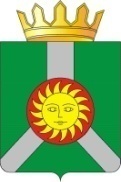 Муниципальный правовой акт, являющийся основанием для разработки муниципальной программыПостановление Администрации Колпашевского района от 10.09.2015 № 919 «Об утверждении перечня муниципальных программ муниципального образования «Колпашевский район».Постановление Администрации Колпашевского района от 10.09.2015 № 919 «Об утверждении перечня муниципальных программ муниципального образования «Колпашевский район».Постановление Администрации Колпашевского района от 10.09.2015 № 919 «Об утверждении перечня муниципальных программ муниципального образования «Колпашевский район».Постановление Администрации Колпашевского района от 10.09.2015 № 919 «Об утверждении перечня муниципальных программ муниципального образования «Колпашевский район».Постановление Администрации Колпашевского района от 10.09.2015 № 919 «Об утверждении перечня муниципальных программ муниципального образования «Колпашевский район».Постановление Администрации Колпашевского района от 10.09.2015 № 919 «Об утверждении перечня муниципальных программ муниципального образования «Колпашевский район».Постановление Администрации Колпашевского района от 10.09.2015 № 919 «Об утверждении перечня муниципальных программ муниципального образования «Колпашевский район».Постановление Администрации Колпашевского района от 10.09.2015 № 919 «Об утверждении перечня муниципальных программ муниципального образования «Колпашевский район».Постановление Администрации Колпашевского района от 10.09.2015 № 919 «Об утверждении перечня муниципальных программ муниципального образования «Колпашевский район».Постановление Администрации Колпашевского района от 10.09.2015 № 919 «Об утверждении перечня муниципальных программ муниципального образования «Колпашевский район».Постановление Администрации Колпашевского района от 10.09.2015 № 919 «Об утверждении перечня муниципальных программ муниципального образования «Колпашевский район».Постановление Администрации Колпашевского района от 10.09.2015 № 919 «Об утверждении перечня муниципальных программ муниципального образования «Колпашевский район».Постановление Администрации Колпашевского района от 10.09.2015 № 919 «Об утверждении перечня муниципальных программ муниципального образования «Колпашевский район».Постановление Администрации Колпашевского района от 10.09.2015 № 919 «Об утверждении перечня муниципальных программ муниципального образования «Колпашевский район».Постановление Администрации Колпашевского района от 10.09.2015 № 919 «Об утверждении перечня муниципальных программ муниципального образования «Колпашевский район».Постановление Администрации Колпашевского района от 10.09.2015 № 919 «Об утверждении перечня муниципальных программ муниципального образования «Колпашевский район».Постановление Администрации Колпашевского района от 10.09.2015 № 919 «Об утверждении перечня муниципальных программ муниципального образования «Колпашевский район».Постановление Администрации Колпашевского района от 10.09.2015 № 919 «Об утверждении перечня муниципальных программ муниципального образования «Колпашевский район».Постановление Администрации Колпашевского района от 10.09.2015 № 919 «Об утверждении перечня муниципальных программ муниципального образования «Колпашевский район».Постановление Администрации Колпашевского района от 10.09.2015 № 919 «Об утверждении перечня муниципальных программ муниципального образования «Колпашевский район».Постановление Администрации Колпашевского района от 10.09.2015 № 919 «Об утверждении перечня муниципальных программ муниципального образования «Колпашевский район».Постановление Администрации Колпашевского района от 10.09.2015 № 919 «Об утверждении перечня муниципальных программ муниципального образования «Колпашевский район».Наименование муниципальной программы«Развитие муниципальной системы образования Колпашевского района» (далее – муниципальная программа).«Развитие муниципальной системы образования Колпашевского района» (далее – муниципальная программа).«Развитие муниципальной системы образования Колпашевского района» (далее – муниципальная программа).«Развитие муниципальной системы образования Колпашевского района» (далее – муниципальная программа).«Развитие муниципальной системы образования Колпашевского района» (далее – муниципальная программа).«Развитие муниципальной системы образования Колпашевского района» (далее – муниципальная программа).«Развитие муниципальной системы образования Колпашевского района» (далее – муниципальная программа).«Развитие муниципальной системы образования Колпашевского района» (далее – муниципальная программа).«Развитие муниципальной системы образования Колпашевского района» (далее – муниципальная программа).«Развитие муниципальной системы образования Колпашевского района» (далее – муниципальная программа).«Развитие муниципальной системы образования Колпашевского района» (далее – муниципальная программа).«Развитие муниципальной системы образования Колпашевского района» (далее – муниципальная программа).«Развитие муниципальной системы образования Колпашевского района» (далее – муниципальная программа).«Развитие муниципальной системы образования Колпашевского района» (далее – муниципальная программа).«Развитие муниципальной системы образования Колпашевского района» (далее – муниципальная программа).«Развитие муниципальной системы образования Колпашевского района» (далее – муниципальная программа).«Развитие муниципальной системы образования Колпашевского района» (далее – муниципальная программа).«Развитие муниципальной системы образования Колпашевского района» (далее – муниципальная программа).«Развитие муниципальной системы образования Колпашевского района» (далее – муниципальная программа).«Развитие муниципальной системы образования Колпашевского района» (далее – муниципальная программа).«Развитие муниципальной системы образования Колпашевского района» (далее – муниципальная программа).«Развитие муниципальной системы образования Колпашевского района» (далее – муниципальная программа).Ответственный исполнитель муниципальной программыУправление образования Администрации Колпашевского района.Управление образования Администрации Колпашевского района.Управление образования Администрации Колпашевского района.Управление образования Администрации Колпашевского района.Управление образования Администрации Колпашевского района.Управление образования Администрации Колпашевского района.Управление образования Администрации Колпашевского района.Управление образования Администрации Колпашевского района.Управление образования Администрации Колпашевского района.Управление образования Администрации Колпашевского района.Управление образования Администрации Колпашевского района.Управление образования Администрации Колпашевского района.Управление образования Администрации Колпашевского района.Управление образования Администрации Колпашевского района.Управление образования Администрации Колпашевского района.Управление образования Администрации Колпашевского района.Управление образования Администрации Колпашевского района.Управление образования Администрации Колпашевского района.Управление образования Администрации Колпашевского района.Управление образования Администрации Колпашевского района.Управление образования Администрации Колпашевского района.Управление образования Администрации Колпашевского района.Соисполнители муниципальной программыМуниципальное казенное учреждение «Агентство по управлению муниципальным имуществом».Муниципальное казенное учреждение «Агентство по управлению муниципальным имуществом».Муниципальное казенное учреждение «Агентство по управлению муниципальным имуществом».Муниципальное казенное учреждение «Агентство по управлению муниципальным имуществом».Муниципальное казенное учреждение «Агентство по управлению муниципальным имуществом».Муниципальное казенное учреждение «Агентство по управлению муниципальным имуществом».Муниципальное казенное учреждение «Агентство по управлению муниципальным имуществом».Муниципальное казенное учреждение «Агентство по управлению муниципальным имуществом».Муниципальное казенное учреждение «Агентство по управлению муниципальным имуществом».Муниципальное казенное учреждение «Агентство по управлению муниципальным имуществом».Муниципальное казенное учреждение «Агентство по управлению муниципальным имуществом».Муниципальное казенное учреждение «Агентство по управлению муниципальным имуществом».Муниципальное казенное учреждение «Агентство по управлению муниципальным имуществом».Муниципальное казенное учреждение «Агентство по управлению муниципальным имуществом».Муниципальное казенное учреждение «Агентство по управлению муниципальным имуществом».Муниципальное казенное учреждение «Агентство по управлению муниципальным имуществом».Муниципальное казенное учреждение «Агентство по управлению муниципальным имуществом».Муниципальное казенное учреждение «Агентство по управлению муниципальным имуществом».Муниципальное казенное учреждение «Агентство по управлению муниципальным имуществом».Муниципальное казенное учреждение «Агентство по управлению муниципальным имуществом».Муниципальное казенное учреждение «Агентство по управлению муниципальным имуществом».Муниципальное казенное учреждение «Агентство по управлению муниципальным имуществом».Участники муниципальной программы Муниципальное казенное учреждение «Агентство по управлению муниципальным имуществом», Управление образования Администрации Колпашевского района.Муниципальное казенное учреждение «Агентство по управлению муниципальным имуществом», Управление образования Администрации Колпашевского района.Муниципальное казенное учреждение «Агентство по управлению муниципальным имуществом», Управление образования Администрации Колпашевского района.Муниципальное казенное учреждение «Агентство по управлению муниципальным имуществом», Управление образования Администрации Колпашевского района.Муниципальное казенное учреждение «Агентство по управлению муниципальным имуществом», Управление образования Администрации Колпашевского района.Муниципальное казенное учреждение «Агентство по управлению муниципальным имуществом», Управление образования Администрации Колпашевского района.Муниципальное казенное учреждение «Агентство по управлению муниципальным имуществом», Управление образования Администрации Колпашевского района.Муниципальное казенное учреждение «Агентство по управлению муниципальным имуществом», Управление образования Администрации Колпашевского района.Муниципальное казенное учреждение «Агентство по управлению муниципальным имуществом», Управление образования Администрации Колпашевского района.Муниципальное казенное учреждение «Агентство по управлению муниципальным имуществом», Управление образования Администрации Колпашевского района.Муниципальное казенное учреждение «Агентство по управлению муниципальным имуществом», Управление образования Администрации Колпашевского района.Муниципальное казенное учреждение «Агентство по управлению муниципальным имуществом», Управление образования Администрации Колпашевского района.Муниципальное казенное учреждение «Агентство по управлению муниципальным имуществом», Управление образования Администрации Колпашевского района.Муниципальное казенное учреждение «Агентство по управлению муниципальным имуществом», Управление образования Администрации Колпашевского района.Муниципальное казенное учреждение «Агентство по управлению муниципальным имуществом», Управление образования Администрации Колпашевского района.Муниципальное казенное учреждение «Агентство по управлению муниципальным имуществом», Управление образования Администрации Колпашевского района.Муниципальное казенное учреждение «Агентство по управлению муниципальным имуществом», Управление образования Администрации Колпашевского района.Муниципальное казенное учреждение «Агентство по управлению муниципальным имуществом», Управление образования Администрации Колпашевского района.Муниципальное казенное учреждение «Агентство по управлению муниципальным имуществом», Управление образования Администрации Колпашевского района.Муниципальное казенное учреждение «Агентство по управлению муниципальным имуществом», Управление образования Администрации Колпашевского района.Муниципальное казенное учреждение «Агентство по управлению муниципальным имуществом», Управление образования Администрации Колпашевского района.Муниципальное казенное учреждение «Агентство по управлению муниципальным имуществом», Управление образования Администрации Колпашевского района.Участники мероприятийМуниципальные образовательные организации.Муниципальные образовательные организации.Муниципальные образовательные организации.Муниципальные образовательные организации.Муниципальные образовательные организации.Муниципальные образовательные организации.Муниципальные образовательные организации.Муниципальные образовательные организации.Муниципальные образовательные организации.Муниципальные образовательные организации.Муниципальные образовательные организации.Муниципальные образовательные организации.Муниципальные образовательные организации.Муниципальные образовательные организации.Муниципальные образовательные организации.Муниципальные образовательные организации.Муниципальные образовательные организации.Муниципальные образовательные организации.Муниципальные образовательные организации.Муниципальные образовательные организации.Муниципальные образовательные организации.Муниципальные образовательные организации.Среднесрочная цель и приоритеты социально-экономического развития Колпашевского района, на реализацию которых направлена муниципальная программаЦель: повышение уровня и качества жизни населения на территории Колпашевского района, накопление человеческого потенциала.Приоритет: развитие социальной сферы, улучшение условий жизнедеятельности населения Колпашевского района.Цель: повышение уровня и качества жизни населения на территории Колпашевского района, накопление человеческого потенциала.Приоритет: развитие социальной сферы, улучшение условий жизнедеятельности населения Колпашевского района.Цель: повышение уровня и качества жизни населения на территории Колпашевского района, накопление человеческого потенциала.Приоритет: развитие социальной сферы, улучшение условий жизнедеятельности населения Колпашевского района.Цель: повышение уровня и качества жизни населения на территории Колпашевского района, накопление человеческого потенциала.Приоритет: развитие социальной сферы, улучшение условий жизнедеятельности населения Колпашевского района.Цель: повышение уровня и качества жизни населения на территории Колпашевского района, накопление человеческого потенциала.Приоритет: развитие социальной сферы, улучшение условий жизнедеятельности населения Колпашевского района.Цель: повышение уровня и качества жизни населения на территории Колпашевского района, накопление человеческого потенциала.Приоритет: развитие социальной сферы, улучшение условий жизнедеятельности населения Колпашевского района.Цель: повышение уровня и качества жизни населения на территории Колпашевского района, накопление человеческого потенциала.Приоритет: развитие социальной сферы, улучшение условий жизнедеятельности населения Колпашевского района.Цель: повышение уровня и качества жизни населения на территории Колпашевского района, накопление человеческого потенциала.Приоритет: развитие социальной сферы, улучшение условий жизнедеятельности населения Колпашевского района.Цель: повышение уровня и качества жизни населения на территории Колпашевского района, накопление человеческого потенциала.Приоритет: развитие социальной сферы, улучшение условий жизнедеятельности населения Колпашевского района.Цель: повышение уровня и качества жизни населения на территории Колпашевского района, накопление человеческого потенциала.Приоритет: развитие социальной сферы, улучшение условий жизнедеятельности населения Колпашевского района.Цель: повышение уровня и качества жизни населения на территории Колпашевского района, накопление человеческого потенциала.Приоритет: развитие социальной сферы, улучшение условий жизнедеятельности населения Колпашевского района.Цель: повышение уровня и качества жизни населения на территории Колпашевского района, накопление человеческого потенциала.Приоритет: развитие социальной сферы, улучшение условий жизнедеятельности населения Колпашевского района.Цель: повышение уровня и качества жизни населения на территории Колпашевского района, накопление человеческого потенциала.Приоритет: развитие социальной сферы, улучшение условий жизнедеятельности населения Колпашевского района.Цель: повышение уровня и качества жизни населения на территории Колпашевского района, накопление человеческого потенциала.Приоритет: развитие социальной сферы, улучшение условий жизнедеятельности населения Колпашевского района.Цель: повышение уровня и качества жизни населения на территории Колпашевского района, накопление человеческого потенциала.Приоритет: развитие социальной сферы, улучшение условий жизнедеятельности населения Колпашевского района.Цель: повышение уровня и качества жизни населения на территории Колпашевского района, накопление человеческого потенциала.Приоритет: развитие социальной сферы, улучшение условий жизнедеятельности населения Колпашевского района.Цель: повышение уровня и качества жизни населения на территории Колпашевского района, накопление человеческого потенциала.Приоритет: развитие социальной сферы, улучшение условий жизнедеятельности населения Колпашевского района.Цель: повышение уровня и качества жизни населения на территории Колпашевского района, накопление человеческого потенциала.Приоритет: развитие социальной сферы, улучшение условий жизнедеятельности населения Колпашевского района.Цель: повышение уровня и качества жизни населения на территории Колпашевского района, накопление человеческого потенциала.Приоритет: развитие социальной сферы, улучшение условий жизнедеятельности населения Колпашевского района.Цель: повышение уровня и качества жизни населения на территории Колпашевского района, накопление человеческого потенциала.Приоритет: развитие социальной сферы, улучшение условий жизнедеятельности населения Колпашевского района.Цель: повышение уровня и качества жизни населения на территории Колпашевского района, накопление человеческого потенциала.Приоритет: развитие социальной сферы, улучшение условий жизнедеятельности населения Колпашевского района.Цель: повышение уровня и качества жизни населения на территории Колпашевского района, накопление человеческого потенциала.Приоритет: развитие социальной сферы, улучшение условий жизнедеятельности населения Колпашевского района.Цель муниципальной программыСоздание условий для устойчивого развития муниципальной системы образования Колпашевского района, повышения качества и доступности образования.Создание условий для устойчивого развития муниципальной системы образования Колпашевского района, повышения качества и доступности образования.Создание условий для устойчивого развития муниципальной системы образования Колпашевского района, повышения качества и доступности образования.Создание условий для устойчивого развития муниципальной системы образования Колпашевского района, повышения качества и доступности образования.Создание условий для устойчивого развития муниципальной системы образования Колпашевского района, повышения качества и доступности образования.Создание условий для устойчивого развития муниципальной системы образования Колпашевского района, повышения качества и доступности образования.Создание условий для устойчивого развития муниципальной системы образования Колпашевского района, повышения качества и доступности образования.Создание условий для устойчивого развития муниципальной системы образования Колпашевского района, повышения качества и доступности образования.Создание условий для устойчивого развития муниципальной системы образования Колпашевского района, повышения качества и доступности образования.Создание условий для устойчивого развития муниципальной системы образования Колпашевского района, повышения качества и доступности образования.Создание условий для устойчивого развития муниципальной системы образования Колпашевского района, повышения качества и доступности образования.Создание условий для устойчивого развития муниципальной системы образования Колпашевского района, повышения качества и доступности образования.Создание условий для устойчивого развития муниципальной системы образования Колпашевского района, повышения качества и доступности образования.Создание условий для устойчивого развития муниципальной системы образования Колпашевского района, повышения качества и доступности образования.Создание условий для устойчивого развития муниципальной системы образования Колпашевского района, повышения качества и доступности образования.Создание условий для устойчивого развития муниципальной системы образования Колпашевского района, повышения качества и доступности образования.Создание условий для устойчивого развития муниципальной системы образования Колпашевского района, повышения качества и доступности образования.Создание условий для устойчивого развития муниципальной системы образования Колпашевского района, повышения качества и доступности образования.Создание условий для устойчивого развития муниципальной системы образования Колпашевского района, повышения качества и доступности образования.Создание условий для устойчивого развития муниципальной системы образования Колпашевского района, повышения качества и доступности образования.Создание условий для устойчивого развития муниципальной системы образования Колпашевского района, повышения качества и доступности образования.Создание условий для устойчивого развития муниципальной системы образования Колпашевского района, повышения качества и доступности образования.Показатели цели муниципальной программы и их значения (с детализацией по годам реализации)Показатель целиПоказатель целиПоказатель целиПоказатель целиГод  разработки муниципальной программы (2015)Год  разработки муниципальной программы (2015)1 год реализации (2016)1 год реализации (2016)2 год реализации (2017)3 год реализации (2018)3 год реализации (2018)4 год реализации (2019)4 год реализации (2019)5 год реализации (2020)5 год реализации (2020)6 год реализации (2021)7 год реализации (2022)7 год реализации (2022)8 год реализации (2023)8 год реализации (2023)9 год реализации (2024)10 год реализации (2025)Показатели цели муниципальной программы и их значения (с детализацией по годам реализации)Доля муниципальных образовательных организаций, функционирующих в соответствии с действующим законодательством РФ в сфере образования, в общем количестве муниципальных образовательных организаций Колпашевского района, %Доля муниципальных образовательных организаций, функционирующих в соответствии с действующим законодательством РФ в сфере образования, в общем количестве муниципальных образовательных организаций Колпашевского района, %Доля муниципальных образовательных организаций, функционирующих в соответствии с действующим законодательством РФ в сфере образования, в общем количестве муниципальных образовательных организаций Колпашевского района, %Доля муниципальных образовательных организаций, функционирующих в соответствии с действующим законодательством РФ в сфере образования, в общем количестве муниципальных образовательных организаций Колпашевского района, %100100100100100100100100100100100100100100100100100100Показатели цели муниципальной программы и их значения (с детализацией по годам реализации)Доля муниципальных общеобразовательных организаций, соответствующих современным требованиям обучения, в общем количестве муниципальных общеобразовательных организаций Колпашевского района, %Доля муниципальных общеобразовательных организаций, соответствующих современным требованиям обучения, в общем количестве муниципальных общеобразовательных организаций Колпашевского района, %Доля муниципальных общеобразовательных организаций, соответствующих современным требованиям обучения, в общем количестве муниципальных общеобразовательных организаций Колпашевского района, %Доля муниципальных общеобразовательных организаций, соответствующих современным требованиям обучения, в общем количестве муниципальных общеобразовательных организаций Колпашевского района, %71,3471,3471,3471,3473,6874,1274,1276,2576,2576,2576,2576,2576,2576,2578,578,578,580Показатели цели муниципальной программы и их значения (с детализацией по годам реализации)Доля детей в возрасте 1-6 лет, получающих дошкольную образовательную услугу и (или) услугу по их содержанию в муниципальных образовательных организациях Колпашевского района в общей численности детей в возрасте 1-6 лет,%Доля детей в возрасте 1-6 лет, получающих дошкольную образовательную услугу и (или) услугу по их содержанию в муниципальных образовательных организациях Колпашевского района в общей численности детей в возрасте 1-6 лет,%Доля детей в возрасте 1-6 лет, получающих дошкольную образовательную услугу и (или) услугу по их содержанию в муниципальных образовательных организациях Колпашевского района в общей численности детей в возрасте 1-6 лет,%Доля детей в возрасте 1-6 лет, получающих дошкольную образовательную услугу и (или) услугу по их содержанию в муниципальных образовательных организациях Колпашевского района в общей численности детей в возрасте 1-6 лет,%69,69 69,69 707060,962,1762,1759,659,659,659,659,659,659,659,659,659,675Показатели цели муниципальной программы и их значения (с детализацией по годам реализации)Доля детей в возрасте 5 - 18 лет, получающих услуги по дополнительному образованию в организациях Колпашевского района различной организационно-правовой формы и формы собственности, в общей численности детей данной возрастной группы, %Доля детей в возрасте 5 - 18 лет, получающих услуги по дополнительному образованию в организациях Колпашевского района различной организационно-правовой формы и формы собственности, в общей численности детей данной возрастной группы, %Доля детей в возрасте 5 - 18 лет, получающих услуги по дополнительному образованию в организациях Колпашевского района различной организационно-правовой формы и формы собственности, в общей численности детей данной возрастной группы, %Доля детей в возрасте 5 - 18 лет, получающих услуги по дополнительному образованию в организациях Колпашевского района различной организационно-правовой формы и формы собственности, в общей численности детей данной возрастной группы, %52,7252,7255,7455,7452,476,476,47373757576777778,578,58080Задачи муниципальной программы1.Поддержка и развитие инфраструктуры муниципальных образовательных организаций Колпашевского района, обеспечивающей доступ к получению качественного образования.2.Создание условий для устойчивого развития, повышения качества и доступности сферы дополнительного образования на территории Колпашевского района с учетом потребностей населения в образовательных услугах, обеспечение соответствия современным условиям и требованиям санитарных и противопожарных норм.3.Создание условий, обеспечивающих приток педагогических кадров в муниципальную систему образования Колпашевского района.1.Поддержка и развитие инфраструктуры муниципальных образовательных организаций Колпашевского района, обеспечивающей доступ к получению качественного образования.2.Создание условий для устойчивого развития, повышения качества и доступности сферы дополнительного образования на территории Колпашевского района с учетом потребностей населения в образовательных услугах, обеспечение соответствия современным условиям и требованиям санитарных и противопожарных норм.3.Создание условий, обеспечивающих приток педагогических кадров в муниципальную систему образования Колпашевского района.1.Поддержка и развитие инфраструктуры муниципальных образовательных организаций Колпашевского района, обеспечивающей доступ к получению качественного образования.2.Создание условий для устойчивого развития, повышения качества и доступности сферы дополнительного образования на территории Колпашевского района с учетом потребностей населения в образовательных услугах, обеспечение соответствия современным условиям и требованиям санитарных и противопожарных норм.3.Создание условий, обеспечивающих приток педагогических кадров в муниципальную систему образования Колпашевского района.1.Поддержка и развитие инфраструктуры муниципальных образовательных организаций Колпашевского района, обеспечивающей доступ к получению качественного образования.2.Создание условий для устойчивого развития, повышения качества и доступности сферы дополнительного образования на территории Колпашевского района с учетом потребностей населения в образовательных услугах, обеспечение соответствия современным условиям и требованиям санитарных и противопожарных норм.3.Создание условий, обеспечивающих приток педагогических кадров в муниципальную систему образования Колпашевского района.1.Поддержка и развитие инфраструктуры муниципальных образовательных организаций Колпашевского района, обеспечивающей доступ к получению качественного образования.2.Создание условий для устойчивого развития, повышения качества и доступности сферы дополнительного образования на территории Колпашевского района с учетом потребностей населения в образовательных услугах, обеспечение соответствия современным условиям и требованиям санитарных и противопожарных норм.3.Создание условий, обеспечивающих приток педагогических кадров в муниципальную систему образования Колпашевского района.1.Поддержка и развитие инфраструктуры муниципальных образовательных организаций Колпашевского района, обеспечивающей доступ к получению качественного образования.2.Создание условий для устойчивого развития, повышения качества и доступности сферы дополнительного образования на территории Колпашевского района с учетом потребностей населения в образовательных услугах, обеспечение соответствия современным условиям и требованиям санитарных и противопожарных норм.3.Создание условий, обеспечивающих приток педагогических кадров в муниципальную систему образования Колпашевского района.1.Поддержка и развитие инфраструктуры муниципальных образовательных организаций Колпашевского района, обеспечивающей доступ к получению качественного образования.2.Создание условий для устойчивого развития, повышения качества и доступности сферы дополнительного образования на территории Колпашевского района с учетом потребностей населения в образовательных услугах, обеспечение соответствия современным условиям и требованиям санитарных и противопожарных норм.3.Создание условий, обеспечивающих приток педагогических кадров в муниципальную систему образования Колпашевского района.1.Поддержка и развитие инфраструктуры муниципальных образовательных организаций Колпашевского района, обеспечивающей доступ к получению качественного образования.2.Создание условий для устойчивого развития, повышения качества и доступности сферы дополнительного образования на территории Колпашевского района с учетом потребностей населения в образовательных услугах, обеспечение соответствия современным условиям и требованиям санитарных и противопожарных норм.3.Создание условий, обеспечивающих приток педагогических кадров в муниципальную систему образования Колпашевского района.1.Поддержка и развитие инфраструктуры муниципальных образовательных организаций Колпашевского района, обеспечивающей доступ к получению качественного образования.2.Создание условий для устойчивого развития, повышения качества и доступности сферы дополнительного образования на территории Колпашевского района с учетом потребностей населения в образовательных услугах, обеспечение соответствия современным условиям и требованиям санитарных и противопожарных норм.3.Создание условий, обеспечивающих приток педагогических кадров в муниципальную систему образования Колпашевского района.1.Поддержка и развитие инфраструктуры муниципальных образовательных организаций Колпашевского района, обеспечивающей доступ к получению качественного образования.2.Создание условий для устойчивого развития, повышения качества и доступности сферы дополнительного образования на территории Колпашевского района с учетом потребностей населения в образовательных услугах, обеспечение соответствия современным условиям и требованиям санитарных и противопожарных норм.3.Создание условий, обеспечивающих приток педагогических кадров в муниципальную систему образования Колпашевского района.1.Поддержка и развитие инфраструктуры муниципальных образовательных организаций Колпашевского района, обеспечивающей доступ к получению качественного образования.2.Создание условий для устойчивого развития, повышения качества и доступности сферы дополнительного образования на территории Колпашевского района с учетом потребностей населения в образовательных услугах, обеспечение соответствия современным условиям и требованиям санитарных и противопожарных норм.3.Создание условий, обеспечивающих приток педагогических кадров в муниципальную систему образования Колпашевского района.1.Поддержка и развитие инфраструктуры муниципальных образовательных организаций Колпашевского района, обеспечивающей доступ к получению качественного образования.2.Создание условий для устойчивого развития, повышения качества и доступности сферы дополнительного образования на территории Колпашевского района с учетом потребностей населения в образовательных услугах, обеспечение соответствия современным условиям и требованиям санитарных и противопожарных норм.3.Создание условий, обеспечивающих приток педагогических кадров в муниципальную систему образования Колпашевского района.1.Поддержка и развитие инфраструктуры муниципальных образовательных организаций Колпашевского района, обеспечивающей доступ к получению качественного образования.2.Создание условий для устойчивого развития, повышения качества и доступности сферы дополнительного образования на территории Колпашевского района с учетом потребностей населения в образовательных услугах, обеспечение соответствия современным условиям и требованиям санитарных и противопожарных норм.3.Создание условий, обеспечивающих приток педагогических кадров в муниципальную систему образования Колпашевского района.1.Поддержка и развитие инфраструктуры муниципальных образовательных организаций Колпашевского района, обеспечивающей доступ к получению качественного образования.2.Создание условий для устойчивого развития, повышения качества и доступности сферы дополнительного образования на территории Колпашевского района с учетом потребностей населения в образовательных услугах, обеспечение соответствия современным условиям и требованиям санитарных и противопожарных норм.3.Создание условий, обеспечивающих приток педагогических кадров в муниципальную систему образования Колпашевского района.1.Поддержка и развитие инфраструктуры муниципальных образовательных организаций Колпашевского района, обеспечивающей доступ к получению качественного образования.2.Создание условий для устойчивого развития, повышения качества и доступности сферы дополнительного образования на территории Колпашевского района с учетом потребностей населения в образовательных услугах, обеспечение соответствия современным условиям и требованиям санитарных и противопожарных норм.3.Создание условий, обеспечивающих приток педагогических кадров в муниципальную систему образования Колпашевского района.1.Поддержка и развитие инфраструктуры муниципальных образовательных организаций Колпашевского района, обеспечивающей доступ к получению качественного образования.2.Создание условий для устойчивого развития, повышения качества и доступности сферы дополнительного образования на территории Колпашевского района с учетом потребностей населения в образовательных услугах, обеспечение соответствия современным условиям и требованиям санитарных и противопожарных норм.3.Создание условий, обеспечивающих приток педагогических кадров в муниципальную систему образования Колпашевского района.1.Поддержка и развитие инфраструктуры муниципальных образовательных организаций Колпашевского района, обеспечивающей доступ к получению качественного образования.2.Создание условий для устойчивого развития, повышения качества и доступности сферы дополнительного образования на территории Колпашевского района с учетом потребностей населения в образовательных услугах, обеспечение соответствия современным условиям и требованиям санитарных и противопожарных норм.3.Создание условий, обеспечивающих приток педагогических кадров в муниципальную систему образования Колпашевского района.1.Поддержка и развитие инфраструктуры муниципальных образовательных организаций Колпашевского района, обеспечивающей доступ к получению качественного образования.2.Создание условий для устойчивого развития, повышения качества и доступности сферы дополнительного образования на территории Колпашевского района с учетом потребностей населения в образовательных услугах, обеспечение соответствия современным условиям и требованиям санитарных и противопожарных норм.3.Создание условий, обеспечивающих приток педагогических кадров в муниципальную систему образования Колпашевского района.1.Поддержка и развитие инфраструктуры муниципальных образовательных организаций Колпашевского района, обеспечивающей доступ к получению качественного образования.2.Создание условий для устойчивого развития, повышения качества и доступности сферы дополнительного образования на территории Колпашевского района с учетом потребностей населения в образовательных услугах, обеспечение соответствия современным условиям и требованиям санитарных и противопожарных норм.3.Создание условий, обеспечивающих приток педагогических кадров в муниципальную систему образования Колпашевского района.1.Поддержка и развитие инфраструктуры муниципальных образовательных организаций Колпашевского района, обеспечивающей доступ к получению качественного образования.2.Создание условий для устойчивого развития, повышения качества и доступности сферы дополнительного образования на территории Колпашевского района с учетом потребностей населения в образовательных услугах, обеспечение соответствия современным условиям и требованиям санитарных и противопожарных норм.3.Создание условий, обеспечивающих приток педагогических кадров в муниципальную систему образования Колпашевского района.1.Поддержка и развитие инфраструктуры муниципальных образовательных организаций Колпашевского района, обеспечивающей доступ к получению качественного образования.2.Создание условий для устойчивого развития, повышения качества и доступности сферы дополнительного образования на территории Колпашевского района с учетом потребностей населения в образовательных услугах, обеспечение соответствия современным условиям и требованиям санитарных и противопожарных норм.3.Создание условий, обеспечивающих приток педагогических кадров в муниципальную систему образования Колпашевского района.1.Поддержка и развитие инфраструктуры муниципальных образовательных организаций Колпашевского района, обеспечивающей доступ к получению качественного образования.2.Создание условий для устойчивого развития, повышения качества и доступности сферы дополнительного образования на территории Колпашевского района с учетом потребностей населения в образовательных услугах, обеспечение соответствия современным условиям и требованиям санитарных и противопожарных норм.3.Создание условий, обеспечивающих приток педагогических кадров в муниципальную систему образования Колпашевского района.Показатели задачПоказатели задачПоказатели задачПоказатели задачГод разработки муниципальной программы (2015)Год разработки муниципальной программы (2015)1год реализации (2016)1год реализации (2016)2год реализации (2017)3год реализации (2018)3год реализации (2018)4год реализации (2019)4год реализации (2019)5год реализации (2020)5год реализации (2020)6год реализации (2021)7год реализации (2022)7год реализации (2022)8год реализации (2023)8год реализации (2023)9год реализации (2024)10год реализации (2025)Задача 1. Поддержка и развитие инфраструктуры муниципальных образовательных организаций Колпашевского района, обеспечивающей доступ к получению качественного образования.Задача 1. Поддержка и развитие инфраструктуры муниципальных образовательных организаций Колпашевского района, обеспечивающей доступ к получению качественного образования.Задача 1. Поддержка и развитие инфраструктуры муниципальных образовательных организаций Колпашевского района, обеспечивающей доступ к получению качественного образования.Задача 1. Поддержка и развитие инфраструктуры муниципальных образовательных организаций Колпашевского района, обеспечивающей доступ к получению качественного образования.Показатель задачи 1. 1.Удельный вес численности обучающихся, занимающихся в одну смену, от общей численности учащихся школ района, в том числе:Показатель задачи 1. 1.Удельный вес численности обучающихся, занимающихся в одну смену, от общей численности учащихся школ района, в том числе:Показатель задачи 1. 1.Удельный вес численности обучающихся, занимающихся в одну смену, от общей численности учащихся школ района, в том числе:Показатель задачи 1. 1.Удельный вес численности обучающихся, занимающихся в одну смену, от общей численности учащихся школ района, в том числе:81,181,180,080,085,1586,886,878,378,377,977,977,980,680,6100100100100на уровне начального общего образованияна уровне начального общего образованияна уровне начального общего образованияна уровне начального общего образования65,565,564,964,974,577,777,7737373,373,3100100100100100100100на уровне основного общего образованияна уровне основного общего образованияна уровне основного общего образованияна уровне основного общего образования92,592,590,890,891,992,592,578,278,277,277,255,160,860,8100100100100на уровне среднего общего образованияна уровне среднего общего образованияна уровне среднего общего образованияна уровне среднего общего образования1001001001001001001001001001001001001001001001001001002. Доля муниципальных дошкольных образовательных организаций Колпашевского района, соответствующих современным условиям и требованиям санитарных и противопожарных норм2. Доля муниципальных дошкольных образовательных организаций Колпашевского района, соответствующих современным условиям и требованиям санитарных и противопожарных норм2. Доля муниципальных дошкольных образовательных организаций Колпашевского района, соответствующих современным условиям и требованиям санитарных и противопожарных норм2. Доля муниципальных дошкольных образовательных организаций Колпашевского района, соответствующих современным условиям и требованиям санитарных и противопожарных нормххххххх100100100100100100100100100Задача 2. Создание условий для устойчивого развития, повышения качества и доступности сферы дополнительного образования на территории Колпашевского района с учетом потребностей населения в образовательных услугах, обеспечение соответствия современным условиям и требованиям санитарных и противопожарных норм.Задача 2. Создание условий для устойчивого развития, повышения качества и доступности сферы дополнительного образования на территории Колпашевского района с учетом потребностей населения в образовательных услугах, обеспечение соответствия современным условиям и требованиям санитарных и противопожарных норм.Задача 2. Создание условий для устойчивого развития, повышения качества и доступности сферы дополнительного образования на территории Колпашевского района с учетом потребностей населения в образовательных услугах, обеспечение соответствия современным условиям и требованиям санитарных и противопожарных норм.Задача 2. Создание условий для устойчивого развития, повышения качества и доступности сферы дополнительного образования на территории Колпашевского района с учетом потребностей населения в образовательных услугах, обеспечение соответствия современным условиям и требованиям санитарных и противопожарных норм.Показатель задачи 2. Доля муниципальных организаций дополнительного образования Колпашевского района, соответствующих современным условиям и требованиям санитарных и противопожарных норм.Показатель задачи 2. Доля муниципальных организаций дополнительного образования Колпашевского района, соответствующих современным условиям и требованиям санитарных и противопожарных норм.Показатель задачи 2. Доля муниципальных организаций дополнительного образования Колпашевского района, соответствующих современным условиям и требованиям санитарных и противопожарных норм.Показатель задачи 2. Доля муниципальных организаций дополнительного образования Колпашевского района, соответствующих современным условиям и требованиям санитарных и противопожарных норм.100100100100100100100100100100100100100100100100100100Задача 3.Создание условий, обеспечивающих приток педагогических кадров в муниципальную систему образования Колпашевского района.Задача 3.Создание условий, обеспечивающих приток педагогических кадров в муниципальную систему образования Колпашевского района.Задача 3.Создание условий, обеспечивающих приток педагогических кадров в муниципальную систему образования Колпашевского района.Задача 3.Создание условий, обеспечивающих приток педагогических кадров в муниципальную систему образования Колпашевского района.Показатель задачи 3. Доля учителей в возрасте до 35 лет в общей численности учителей общеобразовательных организаций Колпашевского района, %Показатель задачи 3. Доля учителей в возрасте до 35 лет в общей численности учителей общеобразовательных организаций Колпашевского района, %Показатель задачи 3. Доля учителей в возрасте до 35 лет в общей численности учителей общеобразовательных организаций Колпашевского района, %Показатель задачи 3. Доля учителей в возрасте до 35 лет в общей численности учителей общеобразовательных организаций Колпашевского района, %222222,522,52323,523,5242424,524,525252525252525Сроки реализации муниципальной программы  2016-2025 годы.2016-2025 годы.2016-2025 годы.2016-2025 годы.2016-2025 годы.2016-2025 годы.2016-2025 годы.2016-2025 годы.2016-2025 годы.2016-2025 годы.2016-2025 годы.2016-2025 годы.2016-2025 годы.2016-2025 годы.2016-2025 годы.2016-2025 годы.2016-2025 годы.2016-2025 годы.2016-2025 годы.2016-2025 годы.2016-2025 годы.2016-2025 годы.Объем и источники финансирования муниципальной программы (с разбивкой по годам реализации, тыс. рублей) ИсточникиВсего1год реализации (2016)2год реализации (2017)2год реализации (2017)3год реализации (2018)3год реализации (2018)4год реализации (2019)4год реализации (2019)4год реализации (2019)5год реализации (2020)5год реализации (2020)6год реализации (2021)6год реализации (2021)7год реализации (2022)7год реализации (2022)7год реализации (2022)8год реализации (2023)8год реализации (2023)9год реализации (2024)9год реализации (2024)10год реализации (2025)Объем и источники финансирования муниципальной программы (с разбивкой по годам реализации, тыс. рублей) Федеральный бюджет (по согласованию)355796,80,00,00,00,00,05287,25287,25287,214016,114016,113261,913261,946177,146177,146177,1161615,8161615,8115438,7115438,70,0Объем и источники финансирования муниципальной программы (с разбивкой по годам реализации, тыс. рублей) Областной бюджет (по согласованию)1067303,12029,759129,859129,82045,82045,81629,31629,31629,381097,681097,6453101,7453101,7366374,1366374,1366374,160238,260238,241656,941656,90,0Объем и источники финансирования муниципальной программы (с разбивкой по годам реализации, тыс. рублей) Местный бюджет758812,93474,25978,75978,719127,719127,76689,66689,66689,66008,06008,0353253,9353253,9161322,2161322,2161322,273010,973010,980551,380551,349396,3Объем и источники финансирования муниципальной программы (с разбивкой по годам реализации, тыс. рублей) Бюджеты поселений (по согласованию)0,0Объем и источники финансирования муниципальной программы (с разбивкой по годам реализации, тыс. рублей) Внебюджетные источники (по согласованию)40,00,040,040,00,00,00,00,00,00,00,00,00,00,00,00,00,00,00,00,00,0Объем и источники финансирования муниципальной программы (с разбивкой по годам реализации, тыс. рублей) Всего по источникам2181952,85503,965148,565148,521173,521173,513606,113606,113606,1101121,7101121,7819617,5819617,5573873,4573873,4573873,4294864,9294864,9237646,9237646,949396,3Перечень подпрограмм, ведомственных целевых программ (при наличии) либо укрупненный перечень мероприятий (в случае если подпрограммы не предусмотрены)Перечень подпрограмм:1) «Развитие инфраструктуры муниципальных образовательных организаций Колпашевского района на 2016-2025 годы» (приложение № 3);2) «Развитие системы дополнительного образования в Колпашевском районе на базе муниципальных образовательных организаций дополнительного образования на 2016-2021 годы» (приложение № 4);3) «Педагогические кадры Колпашевского района на 2016-2021 годы» (приложение № 5).Перечень подпрограмм:1) «Развитие инфраструктуры муниципальных образовательных организаций Колпашевского района на 2016-2025 годы» (приложение № 3);2) «Развитие системы дополнительного образования в Колпашевском районе на базе муниципальных образовательных организаций дополнительного образования на 2016-2021 годы» (приложение № 4);3) «Педагогические кадры Колпашевского района на 2016-2021 годы» (приложение № 5).Перечень подпрограмм:1) «Развитие инфраструктуры муниципальных образовательных организаций Колпашевского района на 2016-2025 годы» (приложение № 3);2) «Развитие системы дополнительного образования в Колпашевском районе на базе муниципальных образовательных организаций дополнительного образования на 2016-2021 годы» (приложение № 4);3) «Педагогические кадры Колпашевского района на 2016-2021 годы» (приложение № 5).Перечень подпрограмм:1) «Развитие инфраструктуры муниципальных образовательных организаций Колпашевского района на 2016-2025 годы» (приложение № 3);2) «Развитие системы дополнительного образования в Колпашевском районе на базе муниципальных образовательных организаций дополнительного образования на 2016-2021 годы» (приложение № 4);3) «Педагогические кадры Колпашевского района на 2016-2021 годы» (приложение № 5).Перечень подпрограмм:1) «Развитие инфраструктуры муниципальных образовательных организаций Колпашевского района на 2016-2025 годы» (приложение № 3);2) «Развитие системы дополнительного образования в Колпашевском районе на базе муниципальных образовательных организаций дополнительного образования на 2016-2021 годы» (приложение № 4);3) «Педагогические кадры Колпашевского района на 2016-2021 годы» (приложение № 5).Перечень подпрограмм:1) «Развитие инфраструктуры муниципальных образовательных организаций Колпашевского района на 2016-2025 годы» (приложение № 3);2) «Развитие системы дополнительного образования в Колпашевском районе на базе муниципальных образовательных организаций дополнительного образования на 2016-2021 годы» (приложение № 4);3) «Педагогические кадры Колпашевского района на 2016-2021 годы» (приложение № 5).Перечень подпрограмм:1) «Развитие инфраструктуры муниципальных образовательных организаций Колпашевского района на 2016-2025 годы» (приложение № 3);2) «Развитие системы дополнительного образования в Колпашевском районе на базе муниципальных образовательных организаций дополнительного образования на 2016-2021 годы» (приложение № 4);3) «Педагогические кадры Колпашевского района на 2016-2021 годы» (приложение № 5).Перечень подпрограмм:1) «Развитие инфраструктуры муниципальных образовательных организаций Колпашевского района на 2016-2025 годы» (приложение № 3);2) «Развитие системы дополнительного образования в Колпашевском районе на базе муниципальных образовательных организаций дополнительного образования на 2016-2021 годы» (приложение № 4);3) «Педагогические кадры Колпашевского района на 2016-2021 годы» (приложение № 5).Перечень подпрограмм:1) «Развитие инфраструктуры муниципальных образовательных организаций Колпашевского района на 2016-2025 годы» (приложение № 3);2) «Развитие системы дополнительного образования в Колпашевском районе на базе муниципальных образовательных организаций дополнительного образования на 2016-2021 годы» (приложение № 4);3) «Педагогические кадры Колпашевского района на 2016-2021 годы» (приложение № 5).Перечень подпрограмм:1) «Развитие инфраструктуры муниципальных образовательных организаций Колпашевского района на 2016-2025 годы» (приложение № 3);2) «Развитие системы дополнительного образования в Колпашевском районе на базе муниципальных образовательных организаций дополнительного образования на 2016-2021 годы» (приложение № 4);3) «Педагогические кадры Колпашевского района на 2016-2021 годы» (приложение № 5).Перечень подпрограмм:1) «Развитие инфраструктуры муниципальных образовательных организаций Колпашевского района на 2016-2025 годы» (приложение № 3);2) «Развитие системы дополнительного образования в Колпашевском районе на базе муниципальных образовательных организаций дополнительного образования на 2016-2021 годы» (приложение № 4);3) «Педагогические кадры Колпашевского района на 2016-2021 годы» (приложение № 5).Перечень подпрограмм:1) «Развитие инфраструктуры муниципальных образовательных организаций Колпашевского района на 2016-2025 годы» (приложение № 3);2) «Развитие системы дополнительного образования в Колпашевском районе на базе муниципальных образовательных организаций дополнительного образования на 2016-2021 годы» (приложение № 4);3) «Педагогические кадры Колпашевского района на 2016-2021 годы» (приложение № 5).Перечень подпрограмм:1) «Развитие инфраструктуры муниципальных образовательных организаций Колпашевского района на 2016-2025 годы» (приложение № 3);2) «Развитие системы дополнительного образования в Колпашевском районе на базе муниципальных образовательных организаций дополнительного образования на 2016-2021 годы» (приложение № 4);3) «Педагогические кадры Колпашевского района на 2016-2021 годы» (приложение № 5).Перечень подпрограмм:1) «Развитие инфраструктуры муниципальных образовательных организаций Колпашевского района на 2016-2025 годы» (приложение № 3);2) «Развитие системы дополнительного образования в Колпашевском районе на базе муниципальных образовательных организаций дополнительного образования на 2016-2021 годы» (приложение № 4);3) «Педагогические кадры Колпашевского района на 2016-2021 годы» (приложение № 5).Перечень подпрограмм:1) «Развитие инфраструктуры муниципальных образовательных организаций Колпашевского района на 2016-2025 годы» (приложение № 3);2) «Развитие системы дополнительного образования в Колпашевском районе на базе муниципальных образовательных организаций дополнительного образования на 2016-2021 годы» (приложение № 4);3) «Педагогические кадры Колпашевского района на 2016-2021 годы» (приложение № 5).Перечень подпрограмм:1) «Развитие инфраструктуры муниципальных образовательных организаций Колпашевского района на 2016-2025 годы» (приложение № 3);2) «Развитие системы дополнительного образования в Колпашевском районе на базе муниципальных образовательных организаций дополнительного образования на 2016-2021 годы» (приложение № 4);3) «Педагогические кадры Колпашевского района на 2016-2021 годы» (приложение № 5).Перечень подпрограмм:1) «Развитие инфраструктуры муниципальных образовательных организаций Колпашевского района на 2016-2025 годы» (приложение № 3);2) «Развитие системы дополнительного образования в Колпашевском районе на базе муниципальных образовательных организаций дополнительного образования на 2016-2021 годы» (приложение № 4);3) «Педагогические кадры Колпашевского района на 2016-2021 годы» (приложение № 5).Перечень подпрограмм:1) «Развитие инфраструктуры муниципальных образовательных организаций Колпашевского района на 2016-2025 годы» (приложение № 3);2) «Развитие системы дополнительного образования в Колпашевском районе на базе муниципальных образовательных организаций дополнительного образования на 2016-2021 годы» (приложение № 4);3) «Педагогические кадры Колпашевского района на 2016-2021 годы» (приложение № 5).Перечень подпрограмм:1) «Развитие инфраструктуры муниципальных образовательных организаций Колпашевского района на 2016-2025 годы» (приложение № 3);2) «Развитие системы дополнительного образования в Колпашевском районе на базе муниципальных образовательных организаций дополнительного образования на 2016-2021 годы» (приложение № 4);3) «Педагогические кадры Колпашевского района на 2016-2021 годы» (приложение № 5).Перечень подпрограмм:1) «Развитие инфраструктуры муниципальных образовательных организаций Колпашевского района на 2016-2025 годы» (приложение № 3);2) «Развитие системы дополнительного образования в Колпашевском районе на базе муниципальных образовательных организаций дополнительного образования на 2016-2021 годы» (приложение № 4);3) «Педагогические кадры Колпашевского района на 2016-2021 годы» (приложение № 5).Перечень подпрограмм:1) «Развитие инфраструктуры муниципальных образовательных организаций Колпашевского района на 2016-2025 годы» (приложение № 3);2) «Развитие системы дополнительного образования в Колпашевском районе на базе муниципальных образовательных организаций дополнительного образования на 2016-2021 годы» (приложение № 4);3) «Педагогические кадры Колпашевского района на 2016-2021 годы» (приложение № 5).Перечень подпрограмм:1) «Развитие инфраструктуры муниципальных образовательных организаций Колпашевского района на 2016-2025 годы» (приложение № 3);2) «Развитие системы дополнительного образования в Колпашевском районе на базе муниципальных образовательных организаций дополнительного образования на 2016-2021 годы» (приложение № 4);3) «Педагогические кадры Колпашевского района на 2016-2021 годы» (приложение № 5).Организация управления муниципальной программой и контроль за ее реализацией:- управление муниципальной программой осуществляетУправление образования Администрации Колпашевского района.Управление образования Администрации Колпашевского района.Управление образования Администрации Колпашевского района.Управление образования Администрации Колпашевского района.Управление образования Администрации Колпашевского района.Управление образования Администрации Колпашевского района.Управление образования Администрации Колпашевского района.Управление образования Администрации Колпашевского района.Управление образования Администрации Колпашевского района.Управление образования Администрации Колпашевского района.Управление образования Администрации Колпашевского района.Управление образования Администрации Колпашевского района.Управление образования Администрации Колпашевского района.Управление образования Администрации Колпашевского района.Управление образования Администрации Колпашевского района.Управление образования Администрации Колпашевского района.Управление образования Администрации Колпашевского района.Управление образования Администрации Колпашевского района.Управление образования Администрации Колпашевского района.Управление образования Администрации Колпашевского района.Управление образования Администрации Колпашевского района.Управление образования Администрации Колпашевского района.- текущий контроль и мониторинг реализации муниципальной программы осуществляютУправление образования Администрации Колпашевского района осуществляет текущий контроль, в качестве ответственного исполнителя муниципальной программы ежегодно формирует отчет о реализации муниципальной программы. Управление образования Администрации Колпашевского района осуществляет текущий контроль, в качестве ответственного исполнителя муниципальной программы ежегодно формирует отчет о реализации муниципальной программы. Управление образования Администрации Колпашевского района осуществляет текущий контроль, в качестве ответственного исполнителя муниципальной программы ежегодно формирует отчет о реализации муниципальной программы. Управление образования Администрации Колпашевского района осуществляет текущий контроль, в качестве ответственного исполнителя муниципальной программы ежегодно формирует отчет о реализации муниципальной программы. Управление образования Администрации Колпашевского района осуществляет текущий контроль, в качестве ответственного исполнителя муниципальной программы ежегодно формирует отчет о реализации муниципальной программы. Управление образования Администрации Колпашевского района осуществляет текущий контроль, в качестве ответственного исполнителя муниципальной программы ежегодно формирует отчет о реализации муниципальной программы. Управление образования Администрации Колпашевского района осуществляет текущий контроль, в качестве ответственного исполнителя муниципальной программы ежегодно формирует отчет о реализации муниципальной программы. Управление образования Администрации Колпашевского района осуществляет текущий контроль, в качестве ответственного исполнителя муниципальной программы ежегодно формирует отчет о реализации муниципальной программы. Управление образования Администрации Колпашевского района осуществляет текущий контроль, в качестве ответственного исполнителя муниципальной программы ежегодно формирует отчет о реализации муниципальной программы. Управление образования Администрации Колпашевского района осуществляет текущий контроль, в качестве ответственного исполнителя муниципальной программы ежегодно формирует отчет о реализации муниципальной программы. Управление образования Администрации Колпашевского района осуществляет текущий контроль, в качестве ответственного исполнителя муниципальной программы ежегодно формирует отчет о реализации муниципальной программы. Управление образования Администрации Колпашевского района осуществляет текущий контроль, в качестве ответственного исполнителя муниципальной программы ежегодно формирует отчет о реализации муниципальной программы. Управление образования Администрации Колпашевского района осуществляет текущий контроль, в качестве ответственного исполнителя муниципальной программы ежегодно формирует отчет о реализации муниципальной программы. Управление образования Администрации Колпашевского района осуществляет текущий контроль, в качестве ответственного исполнителя муниципальной программы ежегодно формирует отчет о реализации муниципальной программы. Управление образования Администрации Колпашевского района осуществляет текущий контроль, в качестве ответственного исполнителя муниципальной программы ежегодно формирует отчет о реализации муниципальной программы. Управление образования Администрации Колпашевского района осуществляет текущий контроль, в качестве ответственного исполнителя муниципальной программы ежегодно формирует отчет о реализации муниципальной программы. Управление образования Администрации Колпашевского района осуществляет текущий контроль, в качестве ответственного исполнителя муниципальной программы ежегодно формирует отчет о реализации муниципальной программы. Управление образования Администрации Колпашевского района осуществляет текущий контроль, в качестве ответственного исполнителя муниципальной программы ежегодно формирует отчет о реализации муниципальной программы. Управление образования Администрации Колпашевского района осуществляет текущий контроль, в качестве ответственного исполнителя муниципальной программы ежегодно формирует отчет о реализации муниципальной программы. Управление образования Администрации Колпашевского района осуществляет текущий контроль, в качестве ответственного исполнителя муниципальной программы ежегодно формирует отчет о реализации муниципальной программы. Управление образования Администрации Колпашевского района осуществляет текущий контроль, в качестве ответственного исполнителя муниципальной программы ежегодно формирует отчет о реализации муниципальной программы. Управление образования Администрации Колпашевского района осуществляет текущий контроль, в качестве ответственного исполнителя муниципальной программы ежегодно формирует отчет о реализации муниципальной программы. 2016 год5503,9тыс.рублей,2017 год65148,5тыс.рублей,2018 год21173,5тыс.рублей,2019 год13606,1тыс.рублей,2020 год101121,7тыс.рублей,2021 год819617,5тыс.рублей,2022 год573873,4тыс.рублей,2023 год294864,9тыс.рублей,2024 год237646,9тыс.рублей,2025 год49396,3тыс.рублей.2016 год4559,4тыс.рублей,2017 год62424,0тыс.рублей,2018 год18064,3тыс.рублей,2019 год7155,5тыс.рублей,2020 год79129,9тыс.рублей,2021 год815961,7тыс.рублей,2022 год573873,4тыс.рублей,2023 год294864,9тыс.рублей,2024 год237646,9тыс.рублей,2025 год49396,3тыс.рублей.2016 год0,0тыс.рублей,2017 год1979,0тыс.рублей,2018 год2359,8тыс.рублей,2019 год5746,5тыс.рублей,2020 год20880,0тыс.рублей,2021 год2544,0тыс.рублей.2016 год944,5тыс.рублей2017 год745,5тыс.рублей2018 год749,4тыс.рублей2019 год704,1тыс.рублей2020 год1111,8тыс.рублей2021 год1111,8тыс.рублей«Приложение № 2 к муниципальной 
 программе «Развитие муниципальной 
системы образования Колпашевского района»«Приложение № 2 к муниципальной 
 программе «Развитие муниципальной 
системы образования Колпашевского района»«Приложение № 2 к муниципальной 
 программе «Развитие муниципальной 
системы образования Колпашевского района»«Приложение № 2 к муниципальной 
 программе «Развитие муниципальной 
системы образования Колпашевского района»Перечень мероприятий и ресурсное обеспечение муниципальной программы «Развитие муниципальной системы образования Колпашевского района»Перечень мероприятий и ресурсное обеспечение муниципальной программы «Развитие муниципальной системы образования Колпашевского района»Перечень мероприятий и ресурсное обеспечение муниципальной программы «Развитие муниципальной системы образования Колпашевского района»Перечень мероприятий и ресурсное обеспечение муниципальной программы «Развитие муниципальной системы образования Колпашевского района»Перечень мероприятий и ресурсное обеспечение муниципальной программы «Развитие муниципальной системы образования Колпашевского района»Перечень мероприятий и ресурсное обеспечение муниципальной программы «Развитие муниципальной системы образования Колпашевского района»Перечень мероприятий и ресурсное обеспечение муниципальной программы «Развитие муниципальной системы образования Колпашевского района»Перечень мероприятий и ресурсное обеспечение муниципальной программы «Развитие муниципальной системы образования Колпашевского района»Перечень мероприятий и ресурсное обеспечение муниципальной программы «Развитие муниципальной системы образования Колпашевского района»№ п/пНаименования целей, задач, мероприятий муниципальной программыСрок исполненияОбъем финансирования                               (тыс. рублей)В том числе за счет средствВ том числе за счет средствВ том числе за счет средствВ том числе за счет средствВ том числе за счет средствОтветственный исполнитель, соисполнители, участники муниципальной программы№ п/пНаименования целей, задач, мероприятий муниципальной программыСрок исполненияОбъем финансирования                               (тыс. рублей)местного бюджетафедерального бюджета                    (по согласованию)областного бюджета                      (по согласованию)бюджетов поселений 
(по согласованию)внебюджетных источников                       (по согласованию)Ответственный исполнитель, соисполнители, участники муниципальной программы12345678910Цель муниципальной программы: создание условий для устойчивого развития муниципальной системы образования Колпашевского района, повышения качества и доступности образования.Цель муниципальной программы: создание условий для устойчивого развития муниципальной системы образования Колпашевского района, повышения качества и доступности образования.Цель муниципальной программы: создание условий для устойчивого развития муниципальной системы образования Колпашевского района, повышения качества и доступности образования.Цель муниципальной программы: создание условий для устойчивого развития муниципальной системы образования Колпашевского района, повышения качества и доступности образования.Цель муниципальной программы: создание условий для устойчивого развития муниципальной системы образования Колпашевского района, повышения качества и доступности образования.Цель муниципальной программы: создание условий для устойчивого развития муниципальной системы образования Колпашевского района, повышения качества и доступности образования.Цель муниципальной программы: создание условий для устойчивого развития муниципальной системы образования Колпашевского района, повышения качества и доступности образования.Цель муниципальной программы: создание условий для устойчивого развития муниципальной системы образования Колпашевского района, повышения качества и доступности образования.Цель муниципальной программы: создание условий для устойчивого развития муниципальной системы образования Колпашевского района, повышения качества и доступности образования.1.Задача 1. Поддержка и развитие инфраструктуры муниципальных образовательных организаций Колпашевского района, обеспечивающей доступ к получению качественного образования.Задача 1. Поддержка и развитие инфраструктуры муниципальных образовательных организаций Колпашевского района, обеспечивающей доступ к получению качественного образования.Задача 1. Поддержка и развитие инфраструктуры муниципальных образовательных организаций Колпашевского района, обеспечивающей доступ к получению качественного образования.Задача 1. Поддержка и развитие инфраструктуры муниципальных образовательных организаций Колпашевского района, обеспечивающей доступ к получению качественного образования.Задача 1. Поддержка и развитие инфраструктуры муниципальных образовательных организаций Колпашевского района, обеспечивающей доступ к получению качественного образования.Задача 1. Поддержка и развитие инфраструктуры муниципальных образовательных организаций Колпашевского района, обеспечивающей доступ к получению качественного образования.Задача 1. Поддержка и развитие инфраструктуры муниципальных образовательных организаций Колпашевского района, обеспечивающей доступ к получению качественного образования.Задача 1. Поддержка и развитие инфраструктуры муниципальных образовательных организаций Колпашевского района, обеспечивающей доступ к получению качественного образования.Задача 1. Поддержка и развитие инфраструктуры муниципальных образовательных организаций Колпашевского района, обеспечивающей доступ к получению качественного образования.Подпрограмма 1.«Развитие инфраструктуры муниципальных образовательных организаций Колпашевского района на 2016-2025 годы»всего2143076,3739263,3355796,81048016,200Управление образования Администрации Колпашевского района, Муниципальное казенное учреждение «Агентство по управлению муниципальным имуществом».Подпрограмма 1.«Развитие инфраструктуры муниципальных образовательных организаций Колпашевского района на 2016-2025 годы»20164559,42529,70,02029,70,00,0Управление образования Администрации Колпашевского района, Муниципальное казенное учреждение «Агентство по управлению муниципальным имуществом».Подпрограмма 1.«Развитие инфраструктуры муниципальных образовательных организаций Колпашевского района на 2016-2025 годы»201762424,03294,20,059129,80,00,0Управление образования Администрации Колпашевского района, Муниципальное казенное учреждение «Агентство по управлению муниципальным имуществом».Подпрограмма 1.«Развитие инфраструктуры муниципальных образовательных организаций Колпашевского района на 2016-2025 годы»201818064,316018,50,02045,80,00,0Управление образования Администрации Колпашевского района, Муниципальное казенное учреждение «Агентство по управлению муниципальным имуществом».Подпрограмма 1.«Развитие инфраструктуры муниципальных образовательных организаций Колпашевского района на 2016-2025 годы»20197155,5239,05287,21629,30,00,0Управление образования Администрации Колпашевского района, Муниципальное казенное учреждение «Агентство по управлению муниципальным имуществом».Подпрограмма 1.«Развитие инфраструктуры муниципальных образовательных организаций Колпашевского района на 2016-2025 годы»202079129,91097,914016,164015,90,00,0Управление образования Администрации Колпашевского района, Муниципальное казенное учреждение «Агентство по управлению муниципальным имуществом».Подпрограмма 1.«Развитие инфраструктуры муниципальных образовательных организаций Колпашевского района на 2016-2025 годы»2021815961,7351803,313261,9450896,50,00,0Управление образования Администрации Колпашевского района, Муниципальное казенное учреждение «Агентство по управлению муниципальным имуществом».Подпрограмма 1.«Развитие инфраструктуры муниципальных образовательных организаций Колпашевского района на 2016-2025 годы»2022573873,4161322,246177,1366374,10,00,0Управление образования Администрации Колпашевского района, Муниципальное казенное учреждение «Агентство по управлению муниципальным имуществом».Подпрограмма 1.«Развитие инфраструктуры муниципальных образовательных организаций Колпашевского района на 2016-2025 годы»2023294864,973010,9161615,860238,20,00,0Управление образования Администрации Колпашевского района, Муниципальное казенное учреждение «Агентство по управлению муниципальным имуществом».Подпрограмма 1.«Развитие инфраструктуры муниципальных образовательных организаций Колпашевского района на 2016-2025 годы»2024237646,980551,3115438,741656,90,00,0Управление образования Администрации Колпашевского района, Муниципальное казенное учреждение «Агентство по управлению муниципальным имуществом».Подпрограмма 1.«Развитие инфраструктуры муниципальных образовательных организаций Колпашевского района на 2016-2025 годы»202549396,349396,30,00,00,00,0Управление образования Администрации Колпашевского района, Муниципальное казенное учреждение «Агентство по управлению муниципальным имуществом».2.Задача 2. Создание условий для устойчивого развития, повышения качества и доступности сферы дополнительного образования на территории Колпашевского района с учетом потребностей населения в образовательных услугах, обеспечение соответствия современным условиям и требованиям санитарных и противопожарных норм.Задача 2. Создание условий для устойчивого развития, повышения качества и доступности сферы дополнительного образования на территории Колпашевского района с учетом потребностей населения в образовательных услугах, обеспечение соответствия современным условиям и требованиям санитарных и противопожарных норм.Задача 2. Создание условий для устойчивого развития, повышения качества и доступности сферы дополнительного образования на территории Колпашевского района с учетом потребностей населения в образовательных услугах, обеспечение соответствия современным условиям и требованиям санитарных и противопожарных норм.Задача 2. Создание условий для устойчивого развития, повышения качества и доступности сферы дополнительного образования на территории Колпашевского района с учетом потребностей населения в образовательных услугах, обеспечение соответствия современным условиям и требованиям санитарных и противопожарных норм.Задача 2. Создание условий для устойчивого развития, повышения качества и доступности сферы дополнительного образования на территории Колпашевского района с учетом потребностей населения в образовательных услугах, обеспечение соответствия современным условиям и требованиям санитарных и противопожарных норм.Задача 2. Создание условий для устойчивого развития, повышения качества и доступности сферы дополнительного образования на территории Колпашевского района с учетом потребностей населения в образовательных услугах, обеспечение соответствия современным условиям и требованиям санитарных и противопожарных норм.Задача 2. Создание условий для устойчивого развития, повышения качества и доступности сферы дополнительного образования на территории Колпашевского района с учетом потребностей населения в образовательных услугах, обеспечение соответствия современным условиям и требованиям санитарных и противопожарных норм.Задача 2. Создание условий для устойчивого развития, повышения качества и доступности сферы дополнительного образования на территории Колпашевского района с учетом потребностей населения в образовательных услугах, обеспечение соответствия современным условиям и требованиям санитарных и противопожарных норм.Задача 2. Создание условий для устойчивого развития, повышения качества и доступности сферы дополнительного образования на территории Колпашевского района с учетом потребностей населения в образовательных услугах, обеспечение соответствия современным условиям и требованиям санитарных и противопожарных норм.Подпрограмма 2. «Развитие системы дополнительного образования в Колпашевском районе на базе муниципальных образовательных организаций дополнительного образования на 2016-2021 годы»всего33509,314182,40,019286,90,040,0Управление образования Администрации Колпашевского района, Муниципальное казенное учреждение «Агентство по управлению муниципальным имуществом».Подпрограмма 2. «Развитие системы дополнительного образования в Колпашевском районе на базе муниципальных образовательных организаций дополнительного образования на 2016-2021 годы»20160,00,00,0Управление образования Администрации Колпашевского района, Муниципальное казенное учреждение «Агентство по управлению муниципальным имуществом».Подпрограмма 2. «Развитие системы дополнительного образования в Колпашевском районе на базе муниципальных образовательных организаций дополнительного образования на 2016-2021 годы»20171979,01939,00,040,0Управление образования Администрации Колпашевского района, Муниципальное казенное учреждение «Агентство по управлению муниципальным имуществом».Подпрограмма 2. «Развитие системы дополнительного образования в Колпашевском районе на базе муниципальных образовательных организаций дополнительного образования на 2016-2021 годы»20182359,82359,80,0Управление образования Администрации Колпашевского района, Муниципальное казенное учреждение «Агентство по управлению муниципальным имуществом».Подпрограмма 2. «Развитие системы дополнительного образования в Колпашевском районе на базе муниципальных образовательных организаций дополнительного образования на 2016-2021 годы»20195746,55746,50,0Управление образования Администрации Колпашевского района, Муниципальное казенное учреждение «Агентство по управлению муниципальным имуществом».Подпрограмма 2. «Развитие системы дополнительного образования в Колпашевском районе на базе муниципальных образовательных организаций дополнительного образования на 2016-2021 годы»202020880,03798,317081,7Управление образования Администрации Колпашевского района, Муниципальное казенное учреждение «Агентство по управлению муниципальным имуществом».Подпрограмма 2. «Развитие системы дополнительного образования в Колпашевском районе на базе муниципальных образовательных организаций дополнительного образования на 2016-2021 годы»20212544,0338,82205,2Управление образования Администрации Колпашевского района, Муниципальное казенное учреждение «Агентство по управлению муниципальным имуществом».Подпрограмма 2. «Развитие системы дополнительного образования в Колпашевском районе на базе муниципальных образовательных организаций дополнительного образования на 2016-2021 годы»20220,00,00,0Управление образования Администрации Колпашевского района, Муниципальное казенное учреждение «Агентство по управлению муниципальным имуществом».Подпрограмма 2. «Развитие системы дополнительного образования в Колпашевском районе на базе муниципальных образовательных организаций дополнительного образования на 2016-2021 годы»20230,00,00,0Управление образования Администрации Колпашевского района, Муниципальное казенное учреждение «Агентство по управлению муниципальным имуществом».Подпрограмма 2. «Развитие системы дополнительного образования в Колпашевском районе на базе муниципальных образовательных организаций дополнительного образования на 2016-2021 годы»20240,00,00,0Управление образования Администрации Колпашевского района, Муниципальное казенное учреждение «Агентство по управлению муниципальным имуществом».Подпрограмма 2. «Развитие системы дополнительного образования в Колпашевском районе на базе муниципальных образовательных организаций дополнительного образования на 2016-2021 годы»20250,00,00,0Управление образования Администрации Колпашевского района, Муниципальное казенное учреждение «Агентство по управлению муниципальным имуществом».3.Задача 3.Создание условий, обеспечивающих приток педагогических кадров в муниципальную систему образования Колпашевского района.Задача 3.Создание условий, обеспечивающих приток педагогических кадров в муниципальную систему образования Колпашевского района.Задача 3.Создание условий, обеспечивающих приток педагогических кадров в муниципальную систему образования Колпашевского района.Задача 3.Создание условий, обеспечивающих приток педагогических кадров в муниципальную систему образования Колпашевского района.Задача 3.Создание условий, обеспечивающих приток педагогических кадров в муниципальную систему образования Колпашевского района.Задача 3.Создание условий, обеспечивающих приток педагогических кадров в муниципальную систему образования Колпашевского района.Задача 3.Создание условий, обеспечивающих приток педагогических кадров в муниципальную систему образования Колпашевского района.Задача 3.Создание условий, обеспечивающих приток педагогических кадров в муниципальную систему образования Колпашевского района.Задача 3.Создание условий, обеспечивающих приток педагогических кадров в муниципальную систему образования Колпашевского района.Подпрограмма 3. «Педагогические кадры Колпашевского района на 2016-2021 годы»всего5367,15367,10,00,00,00,0Управление  образования Администрации Колпашевского районаПодпрограмма 3. «Педагогические кадры Колпашевского района на 2016-2021 годы»2016944,5944,5Управление  образования Администрации Колпашевского районаПодпрограмма 3. «Педагогические кадры Колпашевского района на 2016-2021 годы»2017745,5745,5Управление  образования Администрации Колпашевского районаПодпрограмма 3. «Педагогические кадры Колпашевского района на 2016-2021 годы»2018749,4749,4Управление  образования Администрации Колпашевского районаПодпрограмма 3. «Педагогические кадры Колпашевского района на 2016-2021 годы»2019704,1704,1Управление  образования Администрации Колпашевского районаПодпрограмма 3. «Педагогические кадры Колпашевского района на 2016-2021 годы»20201111,81111,8Управление  образования Администрации Колпашевского районаПодпрограмма 3. «Педагогические кадры Колпашевского района на 2016-2021 годы»20211111,81111,8Управление  образования Администрации Колпашевского районаПодпрограмма 3. «Педагогические кадры Колпашевского района на 2016-2021 годы»20220,00,0Управление  образования Администрации Колпашевского районаПодпрограмма 3. «Педагогические кадры Колпашевского района на 2016-2021 годы»20230,00,0Управление  образования Администрации Колпашевского районаПодпрограмма 3. «Педагогические кадры Колпашевского района на 2016-2021 годы»20240,00,0Управление  образования Администрации Колпашевского районаПодпрограмма 3. «Педагогические кадры Колпашевского района на 2016-2021 годы»20250,00,0Управление  образования Администрации Колпашевского районаВсего по муниципальной программевсего2181952,7758812,8355796,81067303,10,040,0Всего по муниципальной программе20165503,93474,20,02029,70,00,0Всего по муниципальной программе201765148,55978,70,059129,80,040,0Всего по муниципальной программе201821173,519127,70,02045,80,00,0Всего по муниципальной программе201913606,16689,65287,21629,30,00,0Всего по муниципальной программе2020101121,76008,014016,181097,60,00,0Всего по муниципальной программе2021819617,5353253,913261,9453101,70,00,0Всего по муниципальной программе2022573873,4161322,246177,1366374,10,00,0Всего по муниципальной программе2023294864,973010,9161615,860238,20,00,0Всего по муниципальной программе2024237646,980551,3115438,741656,90,00,0Всего по муниципальной программе202549396,349396,30,00,00,00,0Наименование муниципальной подпрограммы«Развитие инфраструктуры муниципальных образовательных организаций Колпашевского района на 2016-2025 годы» (далее – подпрограмма).«Развитие инфраструктуры муниципальных образовательных организаций Колпашевского района на 2016-2025 годы» (далее – подпрограмма).«Развитие инфраструктуры муниципальных образовательных организаций Колпашевского района на 2016-2025 годы» (далее – подпрограмма).«Развитие инфраструктуры муниципальных образовательных организаций Колпашевского района на 2016-2025 годы» (далее – подпрограмма).«Развитие инфраструктуры муниципальных образовательных организаций Колпашевского района на 2016-2025 годы» (далее – подпрограмма).«Развитие инфраструктуры муниципальных образовательных организаций Колпашевского района на 2016-2025 годы» (далее – подпрограмма).«Развитие инфраструктуры муниципальных образовательных организаций Колпашевского района на 2016-2025 годы» (далее – подпрограмма).«Развитие инфраструктуры муниципальных образовательных организаций Колпашевского района на 2016-2025 годы» (далее – подпрограмма).«Развитие инфраструктуры муниципальных образовательных организаций Колпашевского района на 2016-2025 годы» (далее – подпрограмма).«Развитие инфраструктуры муниципальных образовательных организаций Колпашевского района на 2016-2025 годы» (далее – подпрограмма).«Развитие инфраструктуры муниципальных образовательных организаций Колпашевского района на 2016-2025 годы» (далее – подпрограмма).«Развитие инфраструктуры муниципальных образовательных организаций Колпашевского района на 2016-2025 годы» (далее – подпрограмма).Ответственный исполнитель муниципальной программы Управление образования Администрации Колпашевского района.Управление образования Администрации Колпашевского района.Управление образования Администрации Колпашевского района.Управление образования Администрации Колпашевского района.Управление образования Администрации Колпашевского района.Управление образования Администрации Колпашевского района.Управление образования Администрации Колпашевского района.Управление образования Администрации Колпашевского района.Управление образования Администрации Колпашевского района.Управление образования Администрации Колпашевского района.Управление образования Администрации Колпашевского района.Управление образования Администрации Колпашевского района.Соисполнители муниципальной программы (ответственный за подпрограмму)Управление образования Администрации Колпашевского района.Управление образования Администрации Колпашевского района.Управление образования Администрации Колпашевского района.Управление образования Администрации Колпашевского района.Управление образования Администрации Колпашевского района.Управление образования Администрации Колпашевского района.Управление образования Администрации Колпашевского района.Управление образования Администрации Колпашевского района.Управление образования Администрации Колпашевского района.Управление образования Администрации Колпашевского района.Управление образования Администрации Колпашевского района.Управление образования Администрации Колпашевского района.Участники подпрограммыМуниципальное казенное учреждение «Агентство по управлению муниципальным имуществом», Управление образования Администрации Колпашевского района.Муниципальное казенное учреждение «Агентство по управлению муниципальным имуществом», Управление образования Администрации Колпашевского района.Муниципальное казенное учреждение «Агентство по управлению муниципальным имуществом», Управление образования Администрации Колпашевского района.Муниципальное казенное учреждение «Агентство по управлению муниципальным имуществом», Управление образования Администрации Колпашевского района.Муниципальное казенное учреждение «Агентство по управлению муниципальным имуществом», Управление образования Администрации Колпашевского района.Муниципальное казенное учреждение «Агентство по управлению муниципальным имуществом», Управление образования Администрации Колпашевского района.Муниципальное казенное учреждение «Агентство по управлению муниципальным имуществом», Управление образования Администрации Колпашевского района.Муниципальное казенное учреждение «Агентство по управлению муниципальным имуществом», Управление образования Администрации Колпашевского района.Муниципальное казенное учреждение «Агентство по управлению муниципальным имуществом», Управление образования Администрации Колпашевского района.Муниципальное казенное учреждение «Агентство по управлению муниципальным имуществом», Управление образования Администрации Колпашевского района.Муниципальное казенное учреждение «Агентство по управлению муниципальным имуществом», Управление образования Администрации Колпашевского района.Муниципальное казенное учреждение «Агентство по управлению муниципальным имуществом», Управление образования Администрации Колпашевского района.Участники мероприятий подпрограммыМуниципальные образовательные организации.Муниципальные образовательные организации.Муниципальные образовательные организации.Муниципальные образовательные организации.Муниципальные образовательные организации.Муниципальные образовательные организации.Муниципальные образовательные организации.Муниципальные образовательные организации.Муниципальные образовательные организации.Муниципальные образовательные организации.Муниципальные образовательные организации.Муниципальные образовательные организации.Цель подпрограммыПоддержка и развитие инфраструктуры муниципальных образовательных организаций Колпашевского района, обеспечивающей доступ к получению качественного образования.Поддержка и развитие инфраструктуры муниципальных образовательных организаций Колпашевского района, обеспечивающей доступ к получению качественного образования.Поддержка и развитие инфраструктуры муниципальных образовательных организаций Колпашевского района, обеспечивающей доступ к получению качественного образования.Поддержка и развитие инфраструктуры муниципальных образовательных организаций Колпашевского района, обеспечивающей доступ к получению качественного образования.Поддержка и развитие инфраструктуры муниципальных образовательных организаций Колпашевского района, обеспечивающей доступ к получению качественного образования.Поддержка и развитие инфраструктуры муниципальных образовательных организаций Колпашевского района, обеспечивающей доступ к получению качественного образования.Поддержка и развитие инфраструктуры муниципальных образовательных организаций Колпашевского района, обеспечивающей доступ к получению качественного образования.Поддержка и развитие инфраструктуры муниципальных образовательных организаций Колпашевского района, обеспечивающей доступ к получению качественного образования.Поддержка и развитие инфраструктуры муниципальных образовательных организаций Колпашевского района, обеспечивающей доступ к получению качественного образования.Поддержка и развитие инфраструктуры муниципальных образовательных организаций Колпашевского района, обеспечивающей доступ к получению качественного образования.Поддержка и развитие инфраструктуры муниципальных образовательных организаций Колпашевского района, обеспечивающей доступ к получению качественного образования.Поддержка и развитие инфраструктуры муниципальных образовательных организаций Колпашевского района, обеспечивающей доступ к получению качественного образования.Показатели цели подпрограммы и их значения (с детализацией по годам реализации)Показатели целиГод разработки подпрограммы (2015)1-й год реализации (2016)2-й год реализации (2017)3-й год реализации (2018)4-й год реализации (2019)5-й год реализации (2020)6-й год реализации (2021)7-й год реализации (2022)8-й год реализации (2023)9-й год реализации (2024)10-й год реализации (2025)Показатели цели подпрограммы и их значения (с детализацией по годам реализации)1. Удельный вес численности обучающихся, занимающихся в одну смену, от общей численности учащихся школ района, в том числе:81,180,085,1586,878,377,977,980,6100100100Показатели цели подпрограммы и их значения (с детализацией по годам реализации)на уровне начального общего образования65,564,974,577,77373,3100100100100100Показатели цели подпрограммы и их значения (с детализацией по годам реализации)на уровне основного общего образования92,590,891,992,578,277,255,160,8100100100Показатели цели подпрограммы и их значения (с детализацией по годам реализации)на уровне среднего общего образования100100100100100100100100100100100Показатели цели подпрограммы и их значения (с детализацией по годам реализации)2. Доля муниципальных дошкольных образовательных организаций Колпашевского района, соответствующих современным условиям и требованиям санитарных и противопожарных нормхххх100100100100100100Задачи подпрограммыЗадача 1. Создание условий для реализации образовательных программ дошкольного образования в соответствии с ФГОС ДО.Задача 2. Приведение инфраструктуры общего образования в соответствие с основными современными требованиями.Задача 3.Создание новых мест в школах в соответствии с прогнозируемой потребностью и современными требованиями к условиям обучения.Задача 4. Организация работы по замене автомобильного транспорта, осуществляющего перевозки обучающихся. Задача 1. Создание условий для реализации образовательных программ дошкольного образования в соответствии с ФГОС ДО.Задача 2. Приведение инфраструктуры общего образования в соответствие с основными современными требованиями.Задача 3.Создание новых мест в школах в соответствии с прогнозируемой потребностью и современными требованиями к условиям обучения.Задача 4. Организация работы по замене автомобильного транспорта, осуществляющего перевозки обучающихся. Задача 1. Создание условий для реализации образовательных программ дошкольного образования в соответствии с ФГОС ДО.Задача 2. Приведение инфраструктуры общего образования в соответствие с основными современными требованиями.Задача 3.Создание новых мест в школах в соответствии с прогнозируемой потребностью и современными требованиями к условиям обучения.Задача 4. Организация работы по замене автомобильного транспорта, осуществляющего перевозки обучающихся. Задача 1. Создание условий для реализации образовательных программ дошкольного образования в соответствии с ФГОС ДО.Задача 2. Приведение инфраструктуры общего образования в соответствие с основными современными требованиями.Задача 3.Создание новых мест в школах в соответствии с прогнозируемой потребностью и современными требованиями к условиям обучения.Задача 4. Организация работы по замене автомобильного транспорта, осуществляющего перевозки обучающихся. Задача 1. Создание условий для реализации образовательных программ дошкольного образования в соответствии с ФГОС ДО.Задача 2. Приведение инфраструктуры общего образования в соответствие с основными современными требованиями.Задача 3.Создание новых мест в школах в соответствии с прогнозируемой потребностью и современными требованиями к условиям обучения.Задача 4. Организация работы по замене автомобильного транспорта, осуществляющего перевозки обучающихся. Задача 1. Создание условий для реализации образовательных программ дошкольного образования в соответствии с ФГОС ДО.Задача 2. Приведение инфраструктуры общего образования в соответствие с основными современными требованиями.Задача 3.Создание новых мест в школах в соответствии с прогнозируемой потребностью и современными требованиями к условиям обучения.Задача 4. Организация работы по замене автомобильного транспорта, осуществляющего перевозки обучающихся. Задача 1. Создание условий для реализации образовательных программ дошкольного образования в соответствии с ФГОС ДО.Задача 2. Приведение инфраструктуры общего образования в соответствие с основными современными требованиями.Задача 3.Создание новых мест в школах в соответствии с прогнозируемой потребностью и современными требованиями к условиям обучения.Задача 4. Организация работы по замене автомобильного транспорта, осуществляющего перевозки обучающихся. Задача 1. Создание условий для реализации образовательных программ дошкольного образования в соответствии с ФГОС ДО.Задача 2. Приведение инфраструктуры общего образования в соответствие с основными современными требованиями.Задача 3.Создание новых мест в школах в соответствии с прогнозируемой потребностью и современными требованиями к условиям обучения.Задача 4. Организация работы по замене автомобильного транспорта, осуществляющего перевозки обучающихся. Задача 1. Создание условий для реализации образовательных программ дошкольного образования в соответствии с ФГОС ДО.Задача 2. Приведение инфраструктуры общего образования в соответствие с основными современными требованиями.Задача 3.Создание новых мест в школах в соответствии с прогнозируемой потребностью и современными требованиями к условиям обучения.Задача 4. Организация работы по замене автомобильного транспорта, осуществляющего перевозки обучающихся. Задача 1. Создание условий для реализации образовательных программ дошкольного образования в соответствии с ФГОС ДО.Задача 2. Приведение инфраструктуры общего образования в соответствие с основными современными требованиями.Задача 3.Создание новых мест в школах в соответствии с прогнозируемой потребностью и современными требованиями к условиям обучения.Задача 4. Организация работы по замене автомобильного транспорта, осуществляющего перевозки обучающихся. Задача 1. Создание условий для реализации образовательных программ дошкольного образования в соответствии с ФГОС ДО.Задача 2. Приведение инфраструктуры общего образования в соответствие с основными современными требованиями.Задача 3.Создание новых мест в школах в соответствии с прогнозируемой потребностью и современными требованиями к условиям обучения.Задача 4. Организация работы по замене автомобильного транспорта, осуществляющего перевозки обучающихся. Задача 1. Создание условий для реализации образовательных программ дошкольного образования в соответствии с ФГОС ДО.Задача 2. Приведение инфраструктуры общего образования в соответствие с основными современными требованиями.Задача 3.Создание новых мест в школах в соответствии с прогнозируемой потребностью и современными требованиями к условиям обучения.Задача 4. Организация работы по замене автомобильного транспорта, осуществляющего перевозки обучающихся. Показатели задач подпрограммы и их значения (с детализацией по годам реализации)Показатели задачГод разработки подпрограммы (2015)1-й год реализации (2016)2-й год реализации (2017)3-й год реализации (2018)4-й год реализации (2019)5-й год реализации (2020)6-й год реализации (2021)7-й год реализации (2022)8-й год реализации (2023)9-й год реализации (2024)10-й год реализации (2025)Показатели задач подпрограммы и их значения (с детализацией по годам реализации)Задача 1. Создание условий для реализации образовательных программ дошкольного образования в соответствии с ФГОС ДО.Задача 1. Создание условий для реализации образовательных программ дошкольного образования в соответствии с ФГОС ДО.Задача 1. Создание условий для реализации образовательных программ дошкольного образования в соответствии с ФГОС ДО.Задача 1. Создание условий для реализации образовательных программ дошкольного образования в соответствии с ФГОС ДО.Задача 1. Создание условий для реализации образовательных программ дошкольного образования в соответствии с ФГОС ДО.Задача 1. Создание условий для реализации образовательных программ дошкольного образования в соответствии с ФГОС ДО.Задача 1. Создание условий для реализации образовательных программ дошкольного образования в соответствии с ФГОС ДО.Задача 1. Создание условий для реализации образовательных программ дошкольного образования в соответствии с ФГОС ДО.Задача 1. Создание условий для реализации образовательных программ дошкольного образования в соответствии с ФГОС ДО.Задача 1. Создание условий для реализации образовательных программ дошкольного образования в соответствии с ФГОС ДО.Задача 1. Создание условий для реализации образовательных программ дошкольного образования в соответствии с ФГОС ДО.Задача 1. Создание условий для реализации образовательных программ дошкольного образования в соответствии с ФГОС ДО.Показатели задач подпрограммы и их значения (с детализацией по годам реализации)Показатель задачи 1:доля детей в возрасте от 3 до 7 лет, охваченных образовательными программами дошкольного образования в соответствии с ФГОС ДО (%).51,551,5100100100100100100100100100Показатели задач подпрограммы и их значения (с детализацией по годам реализации)Задача 2. Приведение инфраструктуры общего образования в соответствие с основными современными требованиями.Задача 2. Приведение инфраструктуры общего образования в соответствие с основными современными требованиями.Задача 2. Приведение инфраструктуры общего образования в соответствие с основными современными требованиями.Задача 2. Приведение инфраструктуры общего образования в соответствие с основными современными требованиями.Задача 2. Приведение инфраструктуры общего образования в соответствие с основными современными требованиями.Задача 2. Приведение инфраструктуры общего образования в соответствие с основными современными требованиями.Задача 2. Приведение инфраструктуры общего образования в соответствие с основными современными требованиями.Задача 2. Приведение инфраструктуры общего образования в соответствие с основными современными требованиями.Задача 2. Приведение инфраструктуры общего образования в соответствие с основными современными требованиями.Задача 2. Приведение инфраструктуры общего образования в соответствие с основными современными требованиями.Задача 2. Приведение инфраструктуры общего образования в соответствие с основными современными требованиями.Задача 2. Приведение инфраструктуры общего образования в соответствие с основными современными требованиями.Показатели задач подпрограммы и их значения (с детализацией по годам реализации)Показатель задачи 2:количество муниципальных образовательных организаций, здания которых находятся в аварийном состоянии или требуют капитального ремонта, строительства (ед.), в том числе:6614111112117542Показатели задач подпрограммы и их значения (с детализацией по годам реализации)здания организаций дошкольного образования, групп дошкольного образования общеобразовательных организаций21Показатели задач подпрограммы и их значения (с детализацией по годам реализации)здания общеобразовательных организаций 6614111110107542Показатели задач подпрограммы и их значения (с детализацией по годам реализации)Задача 3. Создание новых мест в школах в соответствии с прогнозируемой потребностью и современными требованиями к условиям обучения.Задача 3. Создание новых мест в школах в соответствии с прогнозируемой потребностью и современными требованиями к условиям обучения.Задача 3. Создание новых мест в школах в соответствии с прогнозируемой потребностью и современными требованиями к условиям обучения.Задача 3. Создание новых мест в школах в соответствии с прогнозируемой потребностью и современными требованиями к условиям обучения.Задача 3. Создание новых мест в школах в соответствии с прогнозируемой потребностью и современными требованиями к условиям обучения.Задача 3. Создание новых мест в школах в соответствии с прогнозируемой потребностью и современными требованиями к условиям обучения.Задача 3. Создание новых мест в школах в соответствии с прогнозируемой потребностью и современными требованиями к условиям обучения.Задача 3. Создание новых мест в школах в соответствии с прогнозируемой потребностью и современными требованиями к условиям обучения.Задача 3. Создание новых мест в школах в соответствии с прогнозируемой потребностью и современными требованиями к условиям обучения.Задача 3. Создание новых мест в школах в соответствии с прогнозируемой потребностью и современными требованиями к условиям обучения.Задача 3. Создание новых мест в школах в соответствии с прогнозируемой потребностью и современными требованиями к условиям обучения.Задача 3. Создание новых мест в школах в соответствии с прогнозируемой потребностью и современными требованиями к условиям обучения.Показатели задач подпрограммы и их значения (с детализацией по годам реализации)Показатель задачи 3:число новых мест в школах Колпашевского района, введенных путем строительства объектов инфраструктуры общего образования.-------550120250-Показатели задач подпрограммы и их значения (с детализацией по годам реализации)Задача 4. Организация работы по замене автомобильного транспорта, осуществляющего перевозки обучающихся.Задача 4. Организация работы по замене автомобильного транспорта, осуществляющего перевозки обучающихся.Задача 4. Организация работы по замене автомобильного транспорта, осуществляющего перевозки обучающихся.Задача 4. Организация работы по замене автомобильного транспорта, осуществляющего перевозки обучающихся.Задача 4. Организация работы по замене автомобильного транспорта, осуществляющего перевозки обучающихся.Задача 4. Организация работы по замене автомобильного транспорта, осуществляющего перевозки обучающихся.Задача 4. Организация работы по замене автомобильного транспорта, осуществляющего перевозки обучающихся.Задача 4. Организация работы по замене автомобильного транспорта, осуществляющего перевозки обучающихся.Задача 4. Организация работы по замене автомобильного транспорта, осуществляющего перевозки обучающихся.Задача 4. Организация работы по замене автомобильного транспорта, осуществляющего перевозки обучающихся.Задача 4. Организация работы по замене автомобильного транспорта, осуществляющего перевозки обучающихся.Задача 4. Организация работы по замене автомобильного транспорта, осуществляющего перевозки обучающихся.Показатели задач подпрограммы и их значения (с детализацией по годам реализации)Показатель задачи 4:количество приобретенного автомобильного транспорта, соответствующего требованиям безопасности, для перевозки обучающихся.92120012200Перечень подпрограмм, ведомственных целевых программ (при наличии) либо укрупненный перечень мероприятий (в случае если подпрограммы не предусмотрены)Сроки реализации подпрограммы  2016-2025.2016-2025.2016-2025.2016-2025.2016-2025.2016-2025.2016-2025.2016-2025.2016-2025.2016-2025.2016-2025.2016-2025.Объем и источники финансирования  подпрограммы (с разбивкой по годам реализации, тыс. рублей)   ИсточникиВсего1-й год реализации (2016)2-й год реализации (2017)3-й год реализации (2018)4-й год реализации (2019)5-й год реализации (2020)6-й год реализации (2021)7-й год реализации (2022)8-й год реализации (2023)9-й год реализации (2024)10-й год реализации (2025)Объем и источники финансирования  подпрограммы (с разбивкой по годам реализации, тыс. рублей)   Федеральный бюджет (по согласованию)355796,80,00,00,05287,214016,113261,946177,1161615,8115438,70,0Объем и источники финансирования  подпрограммы (с разбивкой по годам реализации, тыс. рублей)   Областной бюджет (по согласованию)1048016,22029,759129,82045,81629,364015,9450896,5366374,160238,241656,90,0Объем и источники финансирования  подпрограммы (с разбивкой по годам реализации, тыс. рублей)   Местный бюджет739263,32529,73294,216018,5239,01097,9351803,3161322,273010,980551,349396,3Объем и источники финансирования  подпрограммы (с разбивкой по годам реализации, тыс. рублей)   Бюджеты поселений (по согласованию)Объем и источники финансирования  подпрограммы (с разбивкой по годам реализации, тыс. рублей)   Внебюджетные источники (по согласованию)Объем и источники финансирования  подпрограммы (с разбивкой по годам реализации, тыс. рублей)   Всего по источникам2143076,34559,462424,018064,37155,579129,9815961,7573873,4294864,9237646,949396,32016 год4559,4тыс.рублей,2017 год62424,0тыс.рублей,2018 год18064,3тыс.рублей,2019 год7155,5тыс.рублей,2020 год79129,9тыс.рублей,2021 год815961,7тыс.рублей,2022 год573873,4тыс.рублей,2023 год294864,9тыс.рублей,2024 год237646,9тыс.рублей,2025 год49396,3тыс.рублей.Показатели цели, задач, основных мероприятий подпрограммыПоказатели цели, задач, основных мероприятий подпрограммыПоказатели цели, задач, основных мероприятий подпрограммыПоказатели цели, задач, основных мероприятий подпрограммыПоказатели цели, задач, основных мероприятий подпрограммыПоказатели цели, задач, основных мероприятий подпрограммыПоказатели цели, задач, основных мероприятий подпрограммыПоказатели цели, задач, основных мероприятий подпрограммыПоказатели цели, задач, основных мероприятий подпрограммыПоказатели цели, задач, основных мероприятий подпрограммыПоказатели цели, задач, основных мероприятий подпрограммыПоказатели цели, задач, основных мероприятий подпрограммыПоказатели цели, задач, основных мероприятий подпрограммыПоказатели цели, задач, основных мероприятий подпрограммыПоказатели цели, задач, основных мероприятий подпрограммы«Развитие инфраструктуры муниципальных образовательных организаций Колпашевского района на 2016-2025 годы»«Развитие инфраструктуры муниципальных образовательных организаций Колпашевского района на 2016-2025 годы»«Развитие инфраструктуры муниципальных образовательных организаций Колпашевского района на 2016-2025 годы»«Развитие инфраструктуры муниципальных образовательных организаций Колпашевского района на 2016-2025 годы»«Развитие инфраструктуры муниципальных образовательных организаций Колпашевского района на 2016-2025 годы»«Развитие инфраструктуры муниципальных образовательных организаций Колпашевского района на 2016-2025 годы»«Развитие инфраструктуры муниципальных образовательных организаций Колпашевского района на 2016-2025 годы»«Развитие инфраструктуры муниципальных образовательных организаций Колпашевского района на 2016-2025 годы»«Развитие инфраструктуры муниципальных образовательных организаций Колпашевского района на 2016-2025 годы»«Развитие инфраструктуры муниципальных образовательных организаций Колпашевского района на 2016-2025 годы»«Развитие инфраструктуры муниципальных образовательных организаций Колпашевского района на 2016-2025 годы»«Развитие инфраструктуры муниципальных образовательных организаций Колпашевского района на 2016-2025 годы»«Развитие инфраструктуры муниципальных образовательных организаций Колпашевского района на 2016-2025 годы»«Развитие инфраструктуры муниципальных образовательных организаций Колпашевского района на 2016-2025 годы»«Развитие инфраструктуры муниципальных образовательных организаций Колпашевского района на 2016-2025 годы»№ п/пЦель, задачи и основные мероприятия подпрограммыНаименование показателей целей, задач, основных мероприятий подпрограммы (ВЦП)(единицы измерения)Ответственный исполнитель, соисполнители подпрограммы                        (участники подпрограммы)Фактическое значение показателей на момент разработки подпрограммыПлановые значения показателей по годам реализации подпрограммыПлановые значения показателей по годам реализации подпрограммыПлановые значения показателей по годам реализации подпрограммыПлановые значения показателей по годам реализации подпрограммыПлановые значения показателей по годам реализации подпрограммыПлановые значения показателей по годам реализации подпрограммыПлановые значения показателей по годам реализации подпрограммыПлановые значения показателей по годам реализации подпрограммыПлановые значения показателей по годам реализации подпрограммыПлановые значения показателей по годам реализации подпрограммыАлгоритм формирования (формула) расчета показателя№ п/пЦель, задачи и основные мероприятия подпрограммыНаименование показателей целей, задач, основных мероприятий подпрограммы (ВЦП)(единицы измерения)Ответственный исполнитель, соисполнители подпрограммы                        (участники подпрограммы)Фактическое значение показателей на момент разработки подпрограммы2016201720182019 по СанПин202020212022202320242025Алгоритм формирования (формула) расчета показателя12345678910111213141516Цель подпрограммы: Поддержка и развитие инфраструктуры муниципальных образовательных организаций Колпашевского района, обеспечивающей доступ к получению качественного образования.1.Удельный вес численности обучающихся, занимающихся в одну смену, от общей численности учащихся школ района, в том числе:Управление образования Администрации Колпашевского района, МКУ «Агентство по управлению муниципальным имуществом»81,180,085,1586,878,377,977,980,6100100100ДОС=УОС/У*100, УОС – количество учащихся общеобразовательных организаций района, обучающихся в 1-ю смену в текущем учебном году по состоянию на 20 сентября текущего года (форма ФСН № ОО-1); У – количество обучающихся общеобразовательных организаций района в текущем учебном году по состоянию на 20 сентября текущего года (форма ФСН № ОО-1)Цель подпрограммы: Поддержка и развитие инфраструктуры муниципальных образовательных организаций Колпашевского района, обеспечивающей доступ к получению качественного образования.на уровне начального общего образованияУправление образования Администрации Колпашевского района, МКУ «Агентство по управлению муниципальным имуществом»65,564,974,577,773,073,3100100100100100ДОС=УОС/У*100, УОС – количество учащихся общеобразовательных организаций района, обучающихся в 1-ю смену в текущем учебном году по состоянию на 20 сентября текущего года (форма ФСН № ОО-1); У – количество обучающихся общеобразовательных организаций района в текущем учебном году по состоянию на 20 сентября текущего года (форма ФСН № ОО-1)Цель подпрограммы: Поддержка и развитие инфраструктуры муниципальных образовательных организаций Колпашевского района, обеспечивающей доступ к получению качественного образования.на уровне основного общего образованияУправление образования Администрации Колпашевского района, МКУ «Агентство по управлению муниципальным имуществом»92,590,891,992,578,277,255,160,8100100100ДОС=УОС/У*100, УОС – количество учащихся общеобразовательных организаций района, обучающихся в 1-ю смену в текущем учебном году по состоянию на 20 сентября текущего года (форма ФСН № ОО-1); У – количество обучающихся общеобразовательных организаций района в текущем учебном году по состоянию на 20 сентября текущего года (форма ФСН № ОО-1)Цель подпрограммы: Поддержка и развитие инфраструктуры муниципальных образовательных организаций Колпашевского района, обеспечивающей доступ к получению качественного образования.на уровне среднего общего образованияУправление образования Администрации Колпашевского района, МКУ «Агентство по управлению муниципальным имуществом»100100100100100100100100100100100ДОС=УОС/У*100, УОС – количество учащихся общеобразовательных организаций района, обучающихся в 1-ю смену в текущем учебном году по состоянию на 20 сентября текущего года (форма ФСН № ОО-1); У – количество обучающихся общеобразовательных организаций района в текущем учебном году по состоянию на 20 сентября текущего года (форма ФСН № ОО-1)Цель подпрограммы: Поддержка и развитие инфраструктуры муниципальных образовательных организаций Колпашевского района, обеспечивающей доступ к получению качественного образования.2.Доля муниципальных дошкольных образовательных организаций Колпашевского района, соответствующих современным условиям и требованиям санитарных и противопожарных нормхххх100100100100100100ДОО=ООУ/ОО*100, ООУ – количество дошкольных образовательных организаций, соответствующих современным условиям и требованиям (ведомственная статистика); ОО – количество дошкольных образовательных организаций в районе (ведомственная статистика)1.Задача 1: Создание условий для реализации образовательных программ дошкольного образования в соответствии с ФГОСДО.Доля детей в возрасте от 3 до 7 лет, охваченных образовательными программами дошкольного образования в соответствии с ФГОСДО, (%).Управление образования Администрации Колпашевского района, МКУ «Агентство по управлению муниципальным имуществом»51,551,5100100100100100100100100100ДОП=УФГОС/УОП*100, УФГОС – количество учащихся по программам дошкольного образования, соответствующих ФГОСДО в текущем году (ведомственная статистика); УОП – количество учащихся по программам дошкольного образования в текущем году (форма ФСН № 85-К)1.1.Основное мероприятие 1.Предоставление образовательных услуг по образовательным программам дошкольного образования в соответствии с ФГОСДО.Разработка, утверждение и реализация дошкольных образовательных программ в соответствии с ФГОСДОДоля образовательных организаций, реализующих образовательные программы дошкольного образования в соответствии с ФГОСДО, (%)Управление образования Администрации Колпашевского района11,511,5100100100100100100100100100ДОО=ООФГОС/ОО*100, ООФГОС – количество образовательных организаций дошкольного образования, реализующих образовательную программу, соответствующую ФГОСДО в текущем году (ведомственная статистика); ОО – количество образовательных организаций дошкольного образования в текущем году (ведомственная статистика)1.2.Основное мероприятие 2. Создание дошкольных мест для детей от 2 месяцев до 3 лет путем проведения капитального ремонта на имеющихся площадях муниципальных дошкольных образовательных организаций.Количество дошкольных мест для детей от 2 месяцев до 3 лет, (мест)Управление образования Администрации Колпашевского района------20----К=К1+К2+…КnКi – количество дошкольных мест для детей от 2 месяцев до 3 лет, введённых в текущем году (ведомственная статистика)1.3.Основное мероприятие 3.Достижение целевых показателей по плану мероприятий ("дорожной карте") "Изменения в сфере образования в Томской области" в части повышения заработной платы педагогических работников муниципальных дошкольных образовательных организацийОбеспечение значения показателя по уровню средней заработной платы педагогических работников муниципальных дошкольных образовательных организаций, установленного Соглашением с Департаментом общего образования Томской области, (%)Управление образования Администрации Колпашевского района-ххххне менее 99,5УСЗП= УСЗПф/УСЗПс*100УсЗПф - уровень средней заработной платы педагогических работников муниципальных дошкольных образовательных организаций по официальным данным территориального органа государственной статистики по итогам года;УсЗПп - уровень средней заработной платы педагогических работников муниципальных дошкольных образовательных организаций, установленный Соглашением с Департаментом общего образования Томской области за отчетный год1.3.Основное мероприятие 3.Достижение целевых показателей по плану мероприятий ("дорожной карте") "Изменения в сфере образования в Томской области" в части повышения заработной платы педагогических работников муниципальных дошкольных образовательных организацийОбеспечение значения показателя по среднесписочной численности педагогических работников муниципальных дошкольных образовательных организаций, установленного Соглашением с Департаментом общего образования Томской области, (%)Управление образования Администрации Колпашевского района-ххххне менее 99ССЧ= ССЧф/ССЧс*100ССЧф -среднесписочная численность педагогических работников муниципальных дошкольных образовательных организаций по официальным данным территориального органа государственной статистики по итогам года;ССЧс -среднесписочная численность педагогических работников муниципальных дошкольных образовательных организаций, установленная Соглашением с Департаментом общего образования Томской области за отчетный год2.Задача 2:   Приведение инфраструктуры общего образования в соответствие с основными современными требованиями.Количество муниципальных образовательных организаций, здания которых находятся в аварийном состоянии или требуют капитального ремонта, строительства (ед.), в том числе:Управление образования, МКУ «Агентство по управлению муниципальным имуществом»6614111112117542К=К1+К2+…КnКi - количество образовательных организаций, здания которых требуют проведения капитального ремонта (ведомственная статистика)2.Задача 2:   Приведение инфраструктуры общего образования в соответствие с основными современными требованиями.здания организаций дошкольного образования, групп дошкольного образования общеобразовательных организацийУправление образования, МКУ «Агентство по управлению муниципальным имуществом»21К=К1+К2+…КnКi - количество образовательных организаций, здания которых требуют проведения капитального ремонта (ведомственная статистика)2.Задача 2:   Приведение инфраструктуры общего образования в соответствие с основными современными требованиями.здания общеобразовательных организаций Управление образования, МКУ «Агентство по управлению муниципальным имуществом»6614111110107542К=К1+К2+…КnКi - количество образовательных организаций, здания которых требуют проведения капитального ремонта (ведомственная статистика)2.1.Основное мероприятие 1. Оптимизация загруженности школ в соответствии с их пропускной способностью путем эффективного использования имеющихся площадей.Количество оборудованных ученических мест в соответствии с основными современными требованиями в существующем здании (мест)Управление образования Администрации Колпашевского района--20032-------К=К1+К2+…КnКi - количество мест в общеобразовательных организациях, оборудованных в соответствии с требованиями в текущем году (ведомственная статистика)2.2.Основное мероприятие 2. Проведение комплексного капитального ремонта муниципальных образовательных организаций. Здания и помещения муниципальных образовательных организаций, в которых проведён комплексный капитальный ремонт (ед.)Управление образования, МКУ «Агентство по управлению муниципальным имуществом»00100121122абсолютное выражение количества общеобразовательных организаций, в зданиях которых проведен капитальный ремонт в текущем году (ведомственная статистика)2.2.2.1.Разработка и утверждение в установленном порядке ПСД (включая проведение обследования технического состояния конструкций зданий и инженерных сетей, проверку сводных сметных расчетов на проверку достоверности их проведения).Количество комплектов проектно-сметной документации на капитальный ремонт муниципальной образовательной организации (ед.)МКУ «Агентство по управлению муниципальным имуществом»0хххх111122абсолютное выражение количества образовательных организаций, для которых разработана проектно-сметная документация (ведомственная статистика)2.2.2.1.1.Капитальный ремонт муниципальных общеобразовательных организаций (включая разработку проектной документации) (капитальный ремонт МБОУ «Озеренская СОШ» в Колпашевском районе) (ПСД).Количество комплектов проектно-сметной документации на капитальный ремонт муниципальной образовательной организации (ед.)МКУ «Агентство по управлению муниципальным имуществом»0хххх1-----абсолютное выражение количества образовательных организаций, для которых разработана проектно-сметная документация (ведомственная статистика)2.2.2.2.Выполнение работ по капитальному ремонту.Количество образовательных организаций, в которых выполнены работы по капитальному ремонту (ед.)МКУ «Агентство по управлению муниципальным имуществом»0хххх121122абсолютное выражение количества образовательных организаций, в которых проведены работы по капитальному ремонту (ведомственная статистика)2.2.2.2.1.Капитальный ремонт муниципальных дошкольных образовательных организаций (включая разработку проектной документации) (капитальный ремонт Озеренского детского сада в Колпашевском районе).Количество образовательных организаций, в которых выполнены работы по капитальному ремонту (ед.)МКУ «Агентство по управлению муниципальным имуществом»0хххх1-----абсолютное выражение количества образовательных организаций, в которых проведены работы по капитальному ремонту (ведомственная статистика)2.3.Основное мероприятие 3.Строительство нового здания для МБОУ«Саровская СОШ». Наличие нового здания для МБОУ «Саровская СОШ» (ед.)МКУ «Агентство по управлению муниципальным имуществом»0-----1----абсолютное выражение количества общеобразовательных организаций, для которых в текущем году построены новые здания (ведомственная статистика)2.4.Основное мероприятие 4. «Ремонт МАОУ «СОШ № 4» в г.Колпашево, включая монтаж пожарной сигнализации в здании МАОУ «СОШ № 4» и осуществление строительного контроля на объекте совместно с ОГКУ «Облстройзаказчик».Соответствие здания и помещения муниципальной образовательной организации, в которой проведён комплексный капитальный ремонт, требованиям пожарной безопасности (ед.).МКУ «Агентство по управлению муниципальным имуществом»0хх1-------абсолютное выражение количества образовательных организаций, в которых проведен комплексный капитальный ремонт, и здания и помещения соответствуют требованиям пожарной безопасности (ведомственная статистика)2.5.Основное мероприятие 5. Региональный проект «Современная школа».Число общеобразовательных организаций, обновивших материально-техническую базу для реализации основных и дополнительных общеобразовательных программ цифрового и гуманитарного профилей (ед.)Управление образования Администрации Колпашевского района0ххх23-----абсолютное выражение количества общеобразовательных организаций, в которых в текущем году обновлена материально-техническая база для реализации программ цифрового и гуманитарного профилей (ведомственная статистика)2.5.1.Обновление материально-технической базы для формирования у обучающихся современных технологических и гуманитарных навыков.Число общеобразовательных организаций, обновивших материально-техническую базу для реализации основных и дополнительных общеобразовательных программ цифрового и гуманитарного профилей (ед.)Управление образования Администрации Колпашевского района0ххх2------абсолютное выражение количества общеобразовательных организаций, в которых в текущем году обновлена материально-техническая база для реализации программ цифрового и гуманитарного профилей (ведомственная статистика)2.5.2.Создание (обновление) материально-технической базы для реализации основных и дополнительных общеобразовательных программ цифрового и гуманитарного профилей в общеобразовательных организациях, расположенных в сельской местности и малых городах.Число общеобразовательных организаций, обновивших материально-техническую базу для реализации основных и дополнительных общеобразовательных программ цифрового и гуманитарного профилей (ед.)Управление образования Администрации Колпашевского района0хххх3-----абсолютное выражение количества общеобразовательных организаций, в которых в текущем году обновлена материально-техническая база для реализации программ цифрового и гуманитарного профилей (ведомственная статистика)2.6.Основное мероприятие 6. Региональный проект «Цифровая образовательная среда».2.6.1.Внедрение целевой модели цифровой образовательной среды в общеобразовательных организациях.Число общеобразовательных организаций, в которых внедрена целевая модель цифровой образовательной среды (ед.)Управление образования Администрации Колпашевского района0ххх169----абсолютное выражение количества общеобразовательных организаций, в которых в текущем году внедрена целевая модель цифровой среды (ведомственная статистика)2.6.2. Внедрение и функционирование целевой модели цифровой образовательной среды в общеобразовательных организациях.Функционирование целевой модели цифровой образовательной среды в общеобразовательной организации (да/нет)Управление образования Администрации Колпашевского района0хххдададада---абсолютный показатель(ведомственная статистика)2.7.Основное мероприятие 7. Разработка проектно-сметной документации на строительство муниципальных общеобразовательных организаций (Строительство объекта «Здание МБОУ «Саровская СОШ» на 110 мест в п.Большая Саровка Колпашевского района».Наличие проектно-сметной документации на строительство муниципальной общеобразовательной организации (да/нет)Управление образования Администрации Колпашевского района0хххда------абсолютный показатель(ведомственная статистика)2.8.Основное мероприятие 8. Региональный проект «Успех каждого ребенка». (1.Создание новых мест в образовательных организациях различных типов для реализации дополнительных общеразвивающих программ всех направленностей.)Количество новых мест в образовательных организациях различных типов для реализации дополнительных общеразвивающих программ всех направленностей, (ученико-мест)Управление образования Администрации Колпашевского района0хххх143201----К=К1+К2+…КnКi – количество новых мест в образовательных организациях различных типов для реализации дополнительных общеразвивающих программ всех направленностей, введённых в текущем году (ведомственная статистика)2.9.Основное мероприятие 9.Организация системы выявления, сопровождения одаренных детей.Функционирование межмуниципального образовательного центра по работе с одаренными детьми, (да/нет)Управление образования Администрации Колпашевского района0ххххдададаабсолютный показатель(ведомственная статистика)2.10.Основное мероприятие 10.Приобретение учебно-методических комплектов в 2020 году для поэтапного введения федеральных государственных образовательных стандартов.100% обеспеченность учебниками на 2020/2021 учебный год в соответствии с федеральными государственными образовательными стандартами обучающихся муниципальных образовательных организаций, (да/нет)Управление образования Администрации Колпашевского района0ххххдахххххабсолютный показатель(ведомственная статистика)2.11.Основное мероприятие 11.Поэтапный переход на организацию бесплатного здорового горячего питания для обучающихся, осваивающих образовательные программы начального общего образования.Доля обучающихся, осваивающих образовательные программы начального общего образования, получающих бесплатное здоровое горячее питание, (%) Управление образования Администрации Колпашевского района-хххх100100100100ххПИТ=УПИТ/УОПНОО*100, УПИТ – количество учащихся по программам начального общего образования, получающих бесплатное здоровое горячее питание, по состоянию на конец календарного года (ведомственная статистика); УОПНОО – количество учащихся по программам начального общего образования, по состоянию на конец календарного года (ведомственная статистика)2.11.1. Создание в общеобразовательных организациях инфраструктуры, необходимой для организации бесплатного здорового горячего питания, путем дооснащения пищеблоков технологическим, холодильным оборудованием и хозяйственным инвентарем.Количество общеобразовательных организаций, пищеблоки которых дооснащены технологическим, холодильным оборудованием и хозяйственным инвентарем, необходимым для приготовления и хранения пищи, (ед.)Управление образования Администрации Колпашевского района-хххх13847ххК=К1+К2+…КnКi – количество общеобразовательных организаций, пищеблоки которых дооснащены технологическим, холодильным оборудованием и хозяйственным инвентарем в текущем году (ведомственная статистика)3.Задача 3.Создание новых мест в школах в соответствии с прогнозируемой потребностью и современными требованиями к условиям обучения.Число новых мест в школах Колпашевского района, введенных путем строительства объектов инфраструктуры общего образования, (мест)МКУ «Агентство по управлению муниципальным имуществом»-------550120250-К=К1+К2+…КnКi – количество новых школьных мест, введённых в текущем году (ведомственная статистика)3.1.Основное мероприятие 1.Строительство нового здания школы и пристроя к существующим зданиям. (1.В 2022 году строительство нового здания школы для МБОУ «СОШ № 5» на 550 мест. 2.В 2023 году строительство пристроя к МБОУ «Тогурская СОШ» на 120 мест. 3.В 2024 году строительство пристроя к МАОУ «СОШ №4» на 250 мест.).Количество введенных новых школьных мест, (мест)МКУ «Агентство по управлению муниципальным имуществом»-------550120250-К=К1+К2+…КnКi – количество новых школьных мест, введённых в текущем году (ведомственная статистика)3.2Основное мероприятие 2.Разработка проектной документации на строительство муниципальных объектов недвижимого имущества в сфере образования. (строительство общеобразовательной организации на 550 мест в г.Колпашево).Наличие проектно-сметной документации на строительство муниципальной общеобразовательной организации (да/нет)МКУ «Агентство по управлению муниципальным имуществом»0ххххдахххххабсолютный показатель(ведомственная статистика)4.Задача 4:Организация работы по замене автомобильного транспорта, осуществляющего перевозки обучающихся.Количество приобретенного автомобильного транспорта, соответствующего требованиям безопасности, для перевозки обучающихся, (ед.)92120012200абсолютное выражение количества единиц транспортных средств, приобретенных в текущем году для перевозки учащихся общеобразовательных организаций (ведомственная статистика)4.1.Основное мероприятие 1. Замена автомобильного транспорта, соответствующего требованиям безопасности, для осуществления перевозки обучающихсяКоличество транспортных средств, соответствующих требованиям безопасности для перевозки обучающихся (ед.)9910108888888абсолютное выражение количества единиц транспортных средств в текущем году для перевозки учащихся общеобразовательных организаций (ведомственная статистика)«Приложение № 2 к подпрограмме «Развитие инфраструктуры муниципальных образовательных организаций Колпашевского района на 2016-2025 годы»«Приложение № 2 к подпрограмме «Развитие инфраструктуры муниципальных образовательных организаций Колпашевского района на 2016-2025 годы»«Приложение № 2 к подпрограмме «Развитие инфраструктуры муниципальных образовательных организаций Колпашевского района на 2016-2025 годы»«Приложение № 2 к подпрограмме «Развитие инфраструктуры муниципальных образовательных организаций Колпашевского района на 2016-2025 годы»«Приложение № 2 к подпрограмме «Развитие инфраструктуры муниципальных образовательных организаций Колпашевского района на 2016-2025 годы»«Приложение № 2 к подпрограмме «Развитие инфраструктуры муниципальных образовательных организаций Колпашевского района на 2016-2025 годы»Перечень мероприятий и ресурсное обеспечение подпрограммыПеречень мероприятий и ресурсное обеспечение подпрограммыПеречень мероприятий и ресурсное обеспечение подпрограммыПеречень мероприятий и ресурсное обеспечение подпрограммыПеречень мероприятий и ресурсное обеспечение подпрограммыПеречень мероприятий и ресурсное обеспечение подпрограммыПеречень мероприятий и ресурсное обеспечение подпрограммыПеречень мероприятий и ресурсное обеспечение подпрограммыПеречень мероприятий и ресурсное обеспечение подпрограммыПеречень мероприятий и ресурсное обеспечение подпрограммы№ п/пНаименование целей, задач, мероприятий подпрограммыСрок исполненияОбъем финансирования (тыс. руб)В том числе за счет средствВ том числе за счет средствВ том числе за счет средствВ том числе за счет средствВ том числе за счет средствОтветственный исполнитель, соисполнители, участники подпрограммы№ п/пНаименование целей, задач, мероприятий подпрограммыСрок исполненияВсегоместного бюджетафедерального бюджета (по согласованию)областного бюджета (по согласованию)бюджеты поселений 
(по согласованию)внебюджетных источников (по согласованию)Ответственный исполнитель, соисполнители, участники подпрограммы124567891011Цель подпрограммы: Поддержка и развитие инфраструктуры муниципальных образовательных организаций Колпашевского района, обеспечивающей доступ к получению качественного образованияЦель подпрограммы: Поддержка и развитие инфраструктуры муниципальных образовательных организаций Колпашевского района, обеспечивающей доступ к получению качественного образованияЦель подпрограммы: Поддержка и развитие инфраструктуры муниципальных образовательных организаций Колпашевского района, обеспечивающей доступ к получению качественного образованияЦель подпрограммы: Поддержка и развитие инфраструктуры муниципальных образовательных организаций Колпашевского района, обеспечивающей доступ к получению качественного образованияЦель подпрограммы: Поддержка и развитие инфраструктуры муниципальных образовательных организаций Колпашевского района, обеспечивающей доступ к получению качественного образованияЦель подпрограммы: Поддержка и развитие инфраструктуры муниципальных образовательных организаций Колпашевского района, обеспечивающей доступ к получению качественного образованияЦель подпрограммы: Поддержка и развитие инфраструктуры муниципальных образовательных организаций Колпашевского района, обеспечивающей доступ к получению качественного образованияЦель подпрограммы: Поддержка и развитие инфраструктуры муниципальных образовательных организаций Колпашевского района, обеспечивающей доступ к получению качественного образованияЦель подпрограммы: Поддержка и развитие инфраструктуры муниципальных образовательных организаций Колпашевского района, обеспечивающей доступ к получению качественного образования1.Задача 1 подпрограммы. Создание условий для реализации образовательных программ дошкольного образования в соответствии с ФГОС ДО.Задача 1 подпрограммы. Создание условий для реализации образовательных программ дошкольного образования в соответствии с ФГОС ДО.Задача 1 подпрограммы. Создание условий для реализации образовательных программ дошкольного образования в соответствии с ФГОС ДО.Задача 1 подпрограммы. Создание условий для реализации образовательных программ дошкольного образования в соответствии с ФГОС ДО.Задача 1 подпрограммы. Создание условий для реализации образовательных программ дошкольного образования в соответствии с ФГОС ДО.Задача 1 подпрограммы. Создание условий для реализации образовательных программ дошкольного образования в соответствии с ФГОС ДО.Задача 1 подпрограммы. Создание условий для реализации образовательных программ дошкольного образования в соответствии с ФГОС ДО.Задача 1 подпрограммы. Создание условий для реализации образовательных программ дошкольного образования в соответствии с ФГОС ДО.Задача 1 подпрограммы. Создание условий для реализации образовательных программ дошкольного образования в соответствии с ФГОС ДО.1.1.Основное мероприятие 1.1."Предоставление образовательных услуг по образовательным программам дошкольного образования в соответствии с ФГОС ДО"                                                                                                                              (Разработка, утверждение и реализация дошкольных образовательных программ в соответствии с ФГОС ДО) всего0,00,00,00,00,00,0Управление образования Администрации Колпашевского района1.1.Основное мероприятие 1.1."Предоставление образовательных услуг по образовательным программам дошкольного образования в соответствии с ФГОС ДО"                                                                                                                              (Разработка, утверждение и реализация дошкольных образовательных программ в соответствии с ФГОС ДО) 20160,0Управление образования Администрации Колпашевского района1.1.Основное мероприятие 1.1."Предоставление образовательных услуг по образовательным программам дошкольного образования в соответствии с ФГОС ДО"                                                                                                                              (Разработка, утверждение и реализация дошкольных образовательных программ в соответствии с ФГОС ДО) 20170,0Управление образования Администрации Колпашевского района1.1.Основное мероприятие 1.1."Предоставление образовательных услуг по образовательным программам дошкольного образования в соответствии с ФГОС ДО"                                                                                                                              (Разработка, утверждение и реализация дошкольных образовательных программ в соответствии с ФГОС ДО) 20180,0Управление образования Администрации Колпашевского района1.1.Основное мероприятие 1.1."Предоставление образовательных услуг по образовательным программам дошкольного образования в соответствии с ФГОС ДО"                                                                                                                              (Разработка, утверждение и реализация дошкольных образовательных программ в соответствии с ФГОС ДО) 20190,0Управление образования Администрации Колпашевского района1.1.Основное мероприятие 1.1."Предоставление образовательных услуг по образовательным программам дошкольного образования в соответствии с ФГОС ДО"                                                                                                                              (Разработка, утверждение и реализация дошкольных образовательных программ в соответствии с ФГОС ДО) 20200,0Управление образования Администрации Колпашевского района1.1.Основное мероприятие 1.1."Предоставление образовательных услуг по образовательным программам дошкольного образования в соответствии с ФГОС ДО"                                                                                                                              (Разработка, утверждение и реализация дошкольных образовательных программ в соответствии с ФГОС ДО) 20210,0Управление образования Администрации Колпашевского района1.1.Основное мероприятие 1.1."Предоставление образовательных услуг по образовательным программам дошкольного образования в соответствии с ФГОС ДО"                                                                                                                              (Разработка, утверждение и реализация дошкольных образовательных программ в соответствии с ФГОС ДО) 20220,0Управление образования Администрации Колпашевского района1.1.Основное мероприятие 1.1."Предоставление образовательных услуг по образовательным программам дошкольного образования в соответствии с ФГОС ДО"                                                                                                                              (Разработка, утверждение и реализация дошкольных образовательных программ в соответствии с ФГОС ДО) 20230,0Управление образования Администрации Колпашевского района1.1.Основное мероприятие 1.1."Предоставление образовательных услуг по образовательным программам дошкольного образования в соответствии с ФГОС ДО"                                                                                                                              (Разработка, утверждение и реализация дошкольных образовательных программ в соответствии с ФГОС ДО) 20240,0Управление образования Администрации Колпашевского района1.1.Основное мероприятие 1.1."Предоставление образовательных услуг по образовательным программам дошкольного образования в соответствии с ФГОС ДО"                                                                                                                              (Разработка, утверждение и реализация дошкольных образовательных программ в соответствии с ФГОС ДО) 20250,0Управление образования Администрации Колпашевского района1.2.Основное мероприятие 1.2.Создание дошкольных мест для детей от 2 месяцев до 3 лет путем проведения капитального ремонта на имеющихся площадях муниципальных дошкольных образовательных организаций.всего2500,02500,00,00,00,00,0Управление образования Администрации Колпашевского района1.2.Основное мероприятие 1.2.Создание дошкольных мест для детей от 2 месяцев до 3 лет путем проведения капитального ремонта на имеющихся площадях муниципальных дошкольных образовательных организаций.20160,0Управление образования Администрации Колпашевского района1.2.Основное мероприятие 1.2.Создание дошкольных мест для детей от 2 месяцев до 3 лет путем проведения капитального ремонта на имеющихся площадях муниципальных дошкольных образовательных организаций.20170,0Управление образования Администрации Колпашевского района1.2.Основное мероприятие 1.2.Создание дошкольных мест для детей от 2 месяцев до 3 лет путем проведения капитального ремонта на имеющихся площадях муниципальных дошкольных образовательных организаций.20180,0Управление образования Администрации Колпашевского района1.2.Основное мероприятие 1.2.Создание дошкольных мест для детей от 2 месяцев до 3 лет путем проведения капитального ремонта на имеющихся площадях муниципальных дошкольных образовательных организаций.20190,0Управление образования Администрации Колпашевского района1.2.Основное мероприятие 1.2.Создание дошкольных мест для детей от 2 месяцев до 3 лет путем проведения капитального ремонта на имеющихся площадях муниципальных дошкольных образовательных организаций.20200,0Управление образования Администрации Колпашевского района1.2.Основное мероприятие 1.2.Создание дошкольных мест для детей от 2 месяцев до 3 лет путем проведения капитального ремонта на имеющихся площадях муниципальных дошкольных образовательных организаций.20212500,02500,0Управление образования Администрации Колпашевского района1.2.Основное мероприятие 1.2.Создание дошкольных мест для детей от 2 месяцев до 3 лет путем проведения капитального ремонта на имеющихся площадях муниципальных дошкольных образовательных организаций.20220,0Управление образования Администрации Колпашевского района1.2.Основное мероприятие 1.2.Создание дошкольных мест для детей от 2 месяцев до 3 лет путем проведения капитального ремонта на имеющихся площадях муниципальных дошкольных образовательных организаций.20230,0Управление образования Администрации Колпашевского района1.2.Основное мероприятие 1.2.Создание дошкольных мест для детей от 2 месяцев до 3 лет путем проведения капитального ремонта на имеющихся площадях муниципальных дошкольных образовательных организаций.20240,0Управление образования Администрации Колпашевского района1.2.Основное мероприятие 1.2.Создание дошкольных мест для детей от 2 месяцев до 3 лет путем проведения капитального ремонта на имеющихся площадях муниципальных дошкольных образовательных организаций.20250,0Управление образования Администрации Колпашевского района1.3.Основное мероприятие 1.2.Достижение целевых показателей по плану мероприятий («дорожная карта») «Изменения в сфере образования в Томской области» в части повышения заработной платы педагогических работников муниципальных  дошкольных образовательных организаций.всего24137,00,00,024137,00,00,0Управление образования Администрации Колпашевского района1.3.Основное мероприятие 1.2.Достижение целевых показателей по плану мероприятий («дорожная карта») «Изменения в сфере образования в Томской области» в части повышения заработной платы педагогических работников муниципальных  дошкольных образовательных организаций.20160,0Управление образования Администрации Колпашевского района1.3.Основное мероприятие 1.2.Достижение целевых показателей по плану мероприятий («дорожная карта») «Изменения в сфере образования в Томской области» в части повышения заработной платы педагогических работников муниципальных  дошкольных образовательных организаций.20170,0Управление образования Администрации Колпашевского района1.3.Основное мероприятие 1.2.Достижение целевых показателей по плану мероприятий («дорожная карта») «Изменения в сфере образования в Томской области» в части повышения заработной платы педагогических работников муниципальных  дошкольных образовательных организаций.20180,0Управление образования Администрации Колпашевского района1.3.Основное мероприятие 1.2.Достижение целевых показателей по плану мероприятий («дорожная карта») «Изменения в сфере образования в Томской области» в части повышения заработной платы педагогических работников муниципальных  дошкольных образовательных организаций.20190,0Управление образования Администрации Колпашевского района1.3.Основное мероприятие 1.2.Достижение целевых показателей по плану мероприятий («дорожная карта») «Изменения в сфере образования в Томской области» в части повышения заработной платы педагогических работников муниципальных  дошкольных образовательных организаций.202024137,024137,0Управление образования Администрации Колпашевского района1.3.Основное мероприятие 1.2.Достижение целевых показателей по плану мероприятий («дорожная карта») «Изменения в сфере образования в Томской области» в части повышения заработной платы педагогических работников муниципальных  дошкольных образовательных организаций.20210,0Управление образования Администрации Колпашевского района1.3.Основное мероприятие 1.2.Достижение целевых показателей по плану мероприятий («дорожная карта») «Изменения в сфере образования в Томской области» в части повышения заработной платы педагогических работников муниципальных  дошкольных образовательных организаций.20220,0Управление образования Администрации Колпашевского района1.3.Основное мероприятие 1.2.Достижение целевых показателей по плану мероприятий («дорожная карта») «Изменения в сфере образования в Томской области» в части повышения заработной платы педагогических работников муниципальных  дошкольных образовательных организаций.20230,0Управление образования Администрации Колпашевского района1.3.Основное мероприятие 1.2.Достижение целевых показателей по плану мероприятий («дорожная карта») «Изменения в сфере образования в Томской области» в части повышения заработной платы педагогических работников муниципальных  дошкольных образовательных организаций.20240,0Управление образования Администрации Колпашевского района1.3.Основное мероприятие 1.2.Достижение целевых показателей по плану мероприятий («дорожная карта») «Изменения в сфере образования в Томской области» в части повышения заработной платы педагогических работников муниципальных  дошкольных образовательных организаций.20250,0Управление образования Администрации Колпашевского районаитого по задаче 1итого по задаче 1всего26637,02500,00,024137,00,00,0итого по задаче 1итого по задаче 120160,00,00,00,00,00,0итого по задаче 1итого по задаче 120170,00,00,00,00,00,0итого по задаче 1итого по задаче 120180,00,00,00,00,00,0итого по задаче 1итого по задаче 120190,00,00,00,00,00,0итого по задаче 1итого по задаче 1202024137,00,00,024137,00,00,0итого по задаче 1итого по задаче 120212500,02500,00,00,00,00,0итого по задаче 1итого по задаче 120220,00,00,00,00,00,0итого по задаче 1итого по задаче 120230,00,00,00,00,00,0итого по задаче 1итого по задаче 120240,00,00,00,00,00,0итого по задаче 1итого по задаче 120250,00,00,00,00,00,02.Задача 2. Приведение инфраструктуры общего образования в соответствии с основными современными требованиями.Задача 2. Приведение инфраструктуры общего образования в соответствии с основными современными требованиями.Задача 2. Приведение инфраструктуры общего образования в соответствии с основными современными требованиями.Задача 2. Приведение инфраструктуры общего образования в соответствии с основными современными требованиями.Задача 2. Приведение инфраструктуры общего образования в соответствии с основными современными требованиями.Задача 2. Приведение инфраструктуры общего образования в соответствии с основными современными требованиями.Задача 2. Приведение инфраструктуры общего образования в соответствии с основными современными требованиями.Задача 2. Приведение инфраструктуры общего образования в соответствии с основными современными требованиями.Задача 2. Приведение инфраструктуры общего образования в соответствии с основными современными требованиями.2.1.Основное мероприятие 2.1."Оптимизация загруженности школ в соответствии с их пропускной способностью путём эффективного использования имеющихся площадей".всего1358,71358,7000Управление образования Администрации Колпашевского района  2.1.Основное мероприятие 2.1."Оптимизация загруженности школ в соответствии с их пропускной способностью путём эффективного использования имеющихся площадей".20160,0Управление образования Администрации Колпашевского района  2.1.Основное мероприятие 2.1."Оптимизация загруженности школ в соответствии с их пропускной способностью путём эффективного использования имеющихся площадей".20171192,11192,1Управление образования Администрации Колпашевского района  2.1.Основное мероприятие 2.1."Оптимизация загруженности школ в соответствии с их пропускной способностью путём эффективного использования имеющихся площадей".2018166,6166,6Управление образования Администрации Колпашевского района  2.1.Основное мероприятие 2.1."Оптимизация загруженности школ в соответствии с их пропускной способностью путём эффективного использования имеющихся площадей".20190,0Управление образования Администрации Колпашевского района  2.1.Основное мероприятие 2.1."Оптимизация загруженности школ в соответствии с их пропускной способностью путём эффективного использования имеющихся площадей".20200,0Управление образования Администрации Колпашевского района  2.1.Основное мероприятие 2.1."Оптимизация загруженности школ в соответствии с их пропускной способностью путём эффективного использования имеющихся площадей".20210,0Управление образования Администрации Колпашевского района  2.1.Основное мероприятие 2.1."Оптимизация загруженности школ в соответствии с их пропускной способностью путём эффективного использования имеющихся площадей".20220,0Управление образования Администрации Колпашевского района  2.1.Основное мероприятие 2.1."Оптимизация загруженности школ в соответствии с их пропускной способностью путём эффективного использования имеющихся площадей".20230,0Управление образования Администрации Колпашевского района  2.1.Основное мероприятие 2.1."Оптимизация загруженности школ в соответствии с их пропускной способностью путём эффективного использования имеющихся площадей".20240,0Управление образования Администрации Колпашевского района  2.1.Основное мероприятие 2.1."Оптимизация загруженности школ в соответствии с их пропускной способностью путём эффективного использования имеющихся площадей".20250,0Управление образования Администрации Колпашевского района  2.2.Основное мероприятие 2.2."Проведение комплексного капитального ремонта муниципальных образовательных организаций".  всего621596,7532466,90,089129,80,00,0МКУ «Агентство по управлению муниципальным имуществом»2.2.Основное мероприятие 2.2."Проведение комплексного капитального ремонта муниципальных образовательных организаций".  20160,00,00,00,00,00,0МКУ «Агентство по управлению муниципальным имуществом»2.2.Основное мероприятие 2.2."Проведение комплексного капитального ремонта муниципальных образовательных организаций".  201759247,2117,40,059129,80,00,0МКУ «Агентство по управлению муниципальным имуществом»2.2.Основное мероприятие 2.2."Проведение комплексного капитального ремонта муниципальных образовательных организаций".  20180,00,00,00,00,00,0МКУ «Агентство по управлению муниципальным имуществом»2.2.Основное мероприятие 2.2."Проведение комплексного капитального ремонта муниципальных образовательных организаций".  20190,00,00,00,00,00,0МКУ «Агентство по управлению муниципальным имуществом»2.2.Основное мероприятие 2.2."Проведение комплексного капитального ремонта муниципальных образовательных организаций".  202030030,030,00,030000,00,00,0МКУ «Агентство по управлению муниципальным имуществом»2.2.Основное мероприятие 2.2."Проведение комплексного капитального ремонта муниципальных образовательных организаций".  2021261656,1261656,10,00,00,00,0МКУ «Агентство по управлению муниципальным имуществом»2.2.Основное мероприятие 2.2."Проведение комплексного капитального ремонта муниципальных образовательных организаций".  202288815,188815,10,00,00,00,0МКУ «Агентство по управлению муниципальным имуществом»2.2.Основное мероприятие 2.2."Проведение комплексного капитального ремонта муниципальных образовательных организаций".  202359717,659717,60,00,00,00,0МКУ «Агентство по управлению муниципальным имуществом»2.2.Основное мероприятие 2.2."Проведение комплексного капитального ремонта муниципальных образовательных организаций".  202472734,472734,40,00,00,00,0МКУ «Агентство по управлению муниципальным имуществом»2.2.Основное мероприятие 2.2."Проведение комплексного капитального ремонта муниципальных образовательных организаций".  202549396,349396,30,00,00,00,0МКУ «Агентство по управлению муниципальным имуществом»2.2.1.Мероприятие 2.2.1.Разработка и утверждение в установленном порядке ПСД (включая проведение обследования технического состояния конструкций зданий и инженерных сетей, проверку сводных сметных расчетов на проверку достоверности их проведения).всего0,00,00,00,00,00,0МКУ «Агентство по управлению муниципальным имуществом»  2.2.1.Мероприятие 2.2.1.Разработка и утверждение в установленном порядке ПСД (включая проведение обследования технического состояния конструкций зданий и инженерных сетей, проверку сводных сметных расчетов на проверку достоверности их проведения).2016МКУ «Агентство по управлению муниципальным имуществом»  2.2.1.Мероприятие 2.2.1.Разработка и утверждение в установленном порядке ПСД (включая проведение обследования технического состояния конструкций зданий и инженерных сетей, проверку сводных сметных расчетов на проверку достоверности их проведения).2017МКУ «Агентство по управлению муниципальным имуществом»  2.2.1.Мероприятие 2.2.1.Разработка и утверждение в установленном порядке ПСД (включая проведение обследования технического состояния конструкций зданий и инженерных сетей, проверку сводных сметных расчетов на проверку достоверности их проведения).2018МКУ «Агентство по управлению муниципальным имуществом»  2.2.1.Мероприятие 2.2.1.Разработка и утверждение в установленном порядке ПСД (включая проведение обследования технического состояния конструкций зданий и инженерных сетей, проверку сводных сметных расчетов на проверку достоверности их проведения).2019МКУ «Агентство по управлению муниципальным имуществом»  2.2.1.Мероприятие 2.2.1.Разработка и утверждение в установленном порядке ПСД (включая проведение обследования технического состояния конструкций зданий и инженерных сетей, проверку сводных сметных расчетов на проверку достоверности их проведения).20200,00,00,0МКУ «Агентство по управлению муниципальным имуществом»  2.2.1.Мероприятие 2.2.1.Разработка и утверждение в установленном порядке ПСД (включая проведение обследования технического состояния конструкций зданий и инженерных сетей, проверку сводных сметных расчетов на проверку достоверности их проведения).2021МКУ «Агентство по управлению муниципальным имуществом»  2.2.1.Мероприятие 2.2.1.Разработка и утверждение в установленном порядке ПСД (включая проведение обследования технического состояния конструкций зданий и инженерных сетей, проверку сводных сметных расчетов на проверку достоверности их проведения).2022МКУ «Агентство по управлению муниципальным имуществом»  2.2.1.Мероприятие 2.2.1.Разработка и утверждение в установленном порядке ПСД (включая проведение обследования технического состояния конструкций зданий и инженерных сетей, проверку сводных сметных расчетов на проверку достоверности их проведения).2023МКУ «Агентство по управлению муниципальным имуществом»  2.2.1.Мероприятие 2.2.1.Разработка и утверждение в установленном порядке ПСД (включая проведение обследования технического состояния конструкций зданий и инженерных сетей, проверку сводных сметных расчетов на проверку достоверности их проведения).2024МКУ «Агентство по управлению муниципальным имуществом»  2.2.1.Мероприятие 2.2.1.Разработка и утверждение в установленном порядке ПСД (включая проведение обследования технического состояния конструкций зданий и инженерных сетей, проверку сводных сметных расчетов на проверку достоверности их проведения).2025МКУ «Агентство по управлению муниципальным имуществом»  2.2.1.1.2.2.1.1. Капитальный ремонт муниципальных общеобразовательных организаций (включая разработку проектной документации) (капитальный ремонт Озеренская СОШ в Колпашевском районе (ПСД).всего0,00,00,00,00,00,0МКУ «Агентство по управлению муниципальным имуществом» на  2.2.1.1.2.2.1.1. Капитальный ремонт муниципальных общеобразовательных организаций (включая разработку проектной документации) (капитальный ремонт Озеренская СОШ в Колпашевском районе (ПСД).2016МКУ «Агентство по управлению муниципальным имуществом» на  2.2.1.1.2.2.1.1. Капитальный ремонт муниципальных общеобразовательных организаций (включая разработку проектной документации) (капитальный ремонт Озеренская СОШ в Колпашевском районе (ПСД).2017МКУ «Агентство по управлению муниципальным имуществом» на  2.2.1.1.2.2.1.1. Капитальный ремонт муниципальных общеобразовательных организаций (включая разработку проектной документации) (капитальный ремонт Озеренская СОШ в Колпашевском районе (ПСД).2018МКУ «Агентство по управлению муниципальным имуществом» на  2.2.1.1.2.2.1.1. Капитальный ремонт муниципальных общеобразовательных организаций (включая разработку проектной документации) (капитальный ремонт Озеренская СОШ в Колпашевском районе (ПСД).2019МКУ «Агентство по управлению муниципальным имуществом» на  2.2.1.1.2.2.1.1. Капитальный ремонт муниципальных общеобразовательных организаций (включая разработку проектной документации) (капитальный ремонт Озеренская СОШ в Колпашевском районе (ПСД).20200,00,00,0МКУ «Агентство по управлению муниципальным имуществом» на  2.2.1.1.2.2.1.1. Капитальный ремонт муниципальных общеобразовательных организаций (включая разработку проектной документации) (капитальный ремонт Озеренская СОШ в Колпашевском районе (ПСД).2021МКУ «Агентство по управлению муниципальным имуществом» на  2.2.1.1.2.2.1.1. Капитальный ремонт муниципальных общеобразовательных организаций (включая разработку проектной документации) (капитальный ремонт Озеренская СОШ в Колпашевском районе (ПСД).2022МКУ «Агентство по управлению муниципальным имуществом» на  2.2.1.1.2.2.1.1. Капитальный ремонт муниципальных общеобразовательных организаций (включая разработку проектной документации) (капитальный ремонт Озеренская СОШ в Колпашевском районе (ПСД).2023МКУ «Агентство по управлению муниципальным имуществом» на  2.2.1.1.2.2.1.1. Капитальный ремонт муниципальных общеобразовательных организаций (включая разработку проектной документации) (капитальный ремонт Озеренская СОШ в Колпашевском районе (ПСД).2024МКУ «Агентство по управлению муниципальным имуществом» на  2.2.1.1.2.2.1.1. Капитальный ремонт муниципальных общеобразовательных организаций (включая разработку проектной документации) (капитальный ремонт Озеренская СОШ в Колпашевском районе (ПСД).2025МКУ «Агентство по управлению муниципальным имуществом» на  2.2.2.Мероприятие 2.2.2. Выполнение работ по капитальному ремонту.всего621596,7532466,90,089129,80,00,0МКУ «Агентство по управлению муниципальным имуществом»2.2.2.Мероприятие 2.2.2. Выполнение работ по капитальному ремонту.20160,000МКУ «Агентство по управлению муниципальным имуществом»2.2.2.Мероприятие 2.2.2. Выполнение работ по капитальному ремонту.201759247,2117,459129,8МКУ «Агентство по управлению муниципальным имуществом»2.2.2.Мероприятие 2.2.2. Выполнение работ по капитальному ремонту.20180,00,00,0МКУ «Агентство по управлению муниципальным имуществом»2.2.2.Мероприятие 2.2.2. Выполнение работ по капитальному ремонту.20190,00,00,0МКУ «Агентство по управлению муниципальным имуществом»2.2.2.Мероприятие 2.2.2. Выполнение работ по капитальному ремонту.202030030,030,030000,0МКУ «Агентство по управлению муниципальным имуществом»2.2.2.Мероприятие 2.2.2. Выполнение работ по капитальному ремонту.2021261656,1261656,10,0МКУ «Агентство по управлению муниципальным имуществом»2.2.2.Мероприятие 2.2.2. Выполнение работ по капитальному ремонту.202288815,188815,10,0МКУ «Агентство по управлению муниципальным имуществом»2.2.2.Мероприятие 2.2.2. Выполнение работ по капитальному ремонту.202359717,659717,60,0МКУ «Агентство по управлению муниципальным имуществом»2.2.2.Мероприятие 2.2.2. Выполнение работ по капитальному ремонту.202472734,472734,40,0МКУ «Агентство по управлению муниципальным имуществом»2.2.2.Мероприятие 2.2.2. Выполнение работ по капитальному ремонту.202549396,349396,30,0МКУ «Агентство по управлению муниципальным имуществом»2.2.2.1.2.2.2.1.Капитальный ремонт муниципальных дошкольных образовательных организаций (включая разработку проектной документации) (капитальный ремонт Озеренского детского сада в Колпашевском районе).всего30030,030,00,030000,00,00,0МКУ «Агентство по управлению муниципальным имуществом»2.2.2.1.2.2.2.1.Капитальный ремонт муниципальных дошкольных образовательных организаций (включая разработку проектной документации) (капитальный ремонт Озеренского детского сада в Колпашевском районе).20160,0МКУ «Агентство по управлению муниципальным имуществом»2.2.2.1.2.2.2.1.Капитальный ремонт муниципальных дошкольных образовательных организаций (включая разработку проектной документации) (капитальный ремонт Озеренского детского сада в Колпашевском районе).20170,0МКУ «Агентство по управлению муниципальным имуществом»2.2.2.1.2.2.2.1.Капитальный ремонт муниципальных дошкольных образовательных организаций (включая разработку проектной документации) (капитальный ремонт Озеренского детского сада в Колпашевском районе).20180,0МКУ «Агентство по управлению муниципальным имуществом»2.2.2.1.2.2.2.1.Капитальный ремонт муниципальных дошкольных образовательных организаций (включая разработку проектной документации) (капитальный ремонт Озеренского детского сада в Колпашевском районе).20190,0МКУ «Агентство по управлению муниципальным имуществом»2.2.2.1.2.2.2.1.Капитальный ремонт муниципальных дошкольных образовательных организаций (включая разработку проектной документации) (капитальный ремонт Озеренского детского сада в Колпашевском районе).202030030,030,030000,0МКУ «Агентство по управлению муниципальным имуществом»2.2.2.1.2.2.2.1.Капитальный ремонт муниципальных дошкольных образовательных организаций (включая разработку проектной документации) (капитальный ремонт Озеренского детского сада в Колпашевском районе).20210,0МКУ «Агентство по управлению муниципальным имуществом»2.2.2.1.2.2.2.1.Капитальный ремонт муниципальных дошкольных образовательных организаций (включая разработку проектной документации) (капитальный ремонт Озеренского детского сада в Колпашевском районе).20220,0МКУ «Агентство по управлению муниципальным имуществом»2.2.2.1.2.2.2.1.Капитальный ремонт муниципальных дошкольных образовательных организаций (включая разработку проектной документации) (капитальный ремонт Озеренского детского сада в Колпашевском районе).20230,0МКУ «Агентство по управлению муниципальным имуществом»2.2.2.1.2.2.2.1.Капитальный ремонт муниципальных дошкольных образовательных организаций (включая разработку проектной документации) (капитальный ремонт Озеренского детского сада в Колпашевском районе).20240,0МКУ «Агентство по управлению муниципальным имуществом»2.2.2.1.2.2.2.1.Капитальный ремонт муниципальных дошкольных образовательных организаций (включая разработку проектной документации) (капитальный ремонт Озеренского детского сада в Колпашевском районе).20250,0МКУ «Агентство по управлению муниципальным имуществом»2.3.Основное мероприятие 2.3.Строительство нового здания МБОУ «Саровская СОШ».   (1.Корректировка проектно-сметной документации "Строительство здания МБОУ «Саровская СОШ» с размещением  2-х групп дошкольного образования по адресу: Томская область, Колпашевский район, п.Большая Саровка, ул.Советская, 19.  2.Государственная экспертиза проектной документации и результатов инженерных изысканий, проверка достоверности определения сметной стоимости объекта капитального строительства: "Корректировка проектно-сметной документации "Строительство здания МБОУ «Саровская СОШ» с размещением  2-х групп дошкольного образования" 3.Подготовка документа о софинансировании работ по строительству объекта из местного бюджета. 4.Подготовка Соглашения о предоставлении субсидии на проведение строительства. 5.Подготовка заявки на инвестиционный проект с приложениями. 6.Проведение аукциона для определения подрядной организации. 7.Заключение договора на проведение работ по строительству и графика производства работ. 8.Осуществление контроля за ходом и результатом проведения работ по строительству. 9.Отчет о завершении строительства.)всего144371,026442,50,0117928,50,00,0МКУ «Агентство по управлению муниципальным имуществом»2.3.Основное мероприятие 2.3.Строительство нового здания МБОУ «Саровская СОШ».   (1.Корректировка проектно-сметной документации "Строительство здания МБОУ «Саровская СОШ» с размещением  2-х групп дошкольного образования по адресу: Томская область, Колпашевский район, п.Большая Саровка, ул.Советская, 19.  2.Государственная экспертиза проектной документации и результатов инженерных изысканий, проверка достоверности определения сметной стоимости объекта капитального строительства: "Корректировка проектно-сметной документации "Строительство здания МБОУ «Саровская СОШ» с размещением  2-х групп дошкольного образования" 3.Подготовка документа о софинансировании работ по строительству объекта из местного бюджета. 4.Подготовка Соглашения о предоставлении субсидии на проведение строительства. 5.Подготовка заявки на инвестиционный проект с приложениями. 6.Проведение аукциона для определения подрядной организации. 7.Заключение договора на проведение работ по строительству и графика производства работ. 8.Осуществление контроля за ходом и результатом проведения работ по строительству. 9.Отчет о завершении строительства.)2016500,0500,00,0МКУ «Агентство по управлению муниципальным имуществом»2.3.Основное мероприятие 2.3.Строительство нового здания МБОУ «Саровская СОШ».   (1.Корректировка проектно-сметной документации "Строительство здания МБОУ «Саровская СОШ» с размещением  2-х групп дошкольного образования по адресу: Томская область, Колпашевский район, п.Большая Саровка, ул.Советская, 19.  2.Государственная экспертиза проектной документации и результатов инженерных изысканий, проверка достоверности определения сметной стоимости объекта капитального строительства: "Корректировка проектно-сметной документации "Строительство здания МБОУ «Саровская СОШ» с размещением  2-х групп дошкольного образования" 3.Подготовка документа о софинансировании работ по строительству объекта из местного бюджета. 4.Подготовка Соглашения о предоставлении субсидии на проведение строительства. 5.Подготовка заявки на инвестиционный проект с приложениями. 6.Проведение аукциона для определения подрядной организации. 7.Заключение договора на проведение работ по строительству и графика производства работ. 8.Осуществление контроля за ходом и результатом проведения работ по строительству. 9.Отчет о завершении строительства.)20171984,71984,70,0МКУ «Агентство по управлению муниципальным имуществом»2.3.Основное мероприятие 2.3.Строительство нового здания МБОУ «Саровская СОШ».   (1.Корректировка проектно-сметной документации "Строительство здания МБОУ «Саровская СОШ» с размещением  2-х групп дошкольного образования по адресу: Томская область, Колпашевский район, п.Большая Саровка, ул.Советская, 19.  2.Государственная экспертиза проектной документации и результатов инженерных изысканий, проверка достоверности определения сметной стоимости объекта капитального строительства: "Корректировка проектно-сметной документации "Строительство здания МБОУ «Саровская СОШ» с размещением  2-х групп дошкольного образования" 3.Подготовка документа о софинансировании работ по строительству объекта из местного бюджета. 4.Подготовка Соглашения о предоставлении субсидии на проведение строительства. 5.Подготовка заявки на инвестиционный проект с приложениями. 6.Проведение аукциона для определения подрядной организации. 7.Заключение договора на проведение работ по строительству и графика производства работ. 8.Осуществление контроля за ходом и результатом проведения работ по строительству. 9.Отчет о завершении строительства.)2018780,5780,50МКУ «Агентство по управлению муниципальным имуществом»2.3.Основное мероприятие 2.3.Строительство нового здания МБОУ «Саровская СОШ».   (1.Корректировка проектно-сметной документации "Строительство здания МБОУ «Саровская СОШ» с размещением  2-х групп дошкольного образования по адресу: Томская область, Колпашевский район, п.Большая Саровка, ул.Советская, 19.  2.Государственная экспертиза проектной документации и результатов инженерных изысканий, проверка достоверности определения сметной стоимости объекта капитального строительства: "Корректировка проектно-сметной документации "Строительство здания МБОУ «Саровская СОШ» с размещением  2-х групп дошкольного образования" 3.Подготовка документа о софинансировании работ по строительству объекта из местного бюджета. 4.Подготовка Соглашения о предоставлении субсидии на проведение строительства. 5.Подготовка заявки на инвестиционный проект с приложениями. 6.Проведение аукциона для определения подрядной организации. 7.Заключение договора на проведение работ по строительству и графика производства работ. 8.Осуществление контроля за ходом и результатом проведения работ по строительству. 9.Отчет о завершении строительства.)2019238,0238,00МКУ «Агентство по управлению муниципальным имуществом»2.3.Основное мероприятие 2.3.Строительство нового здания МБОУ «Саровская СОШ».   (1.Корректировка проектно-сметной документации "Строительство здания МБОУ «Саровская СОШ» с размещением  2-х групп дошкольного образования по адресу: Томская область, Колпашевский район, п.Большая Саровка, ул.Советская, 19.  2.Государственная экспертиза проектной документации и результатов инженерных изысканий, проверка достоверности определения сметной стоимости объекта капитального строительства: "Корректировка проектно-сметной документации "Строительство здания МБОУ «Саровская СОШ» с размещением  2-х групп дошкольного образования" 3.Подготовка документа о софинансировании работ по строительству объекта из местного бюджета. 4.Подготовка Соглашения о предоставлении субсидии на проведение строительства. 5.Подготовка заявки на инвестиционный проект с приложениями. 6.Проведение аукциона для определения подрядной организации. 7.Заключение договора на проведение работ по строительству и графика производства работ. 8.Осуществление контроля за ходом и результатом проведения работ по строительству. 9.Отчет о завершении строительства.)202024,024,000МКУ «Агентство по управлению муниципальным имуществом»2.3.Основное мероприятие 2.3.Строительство нового здания МБОУ «Саровская СОШ».   (1.Корректировка проектно-сметной документации "Строительство здания МБОУ «Саровская СОШ» с размещением  2-х групп дошкольного образования по адресу: Томская область, Колпашевский район, п.Большая Саровка, ул.Советская, 19.  2.Государственная экспертиза проектной документации и результатов инженерных изысканий, проверка достоверности определения сметной стоимости объекта капитального строительства: "Корректировка проектно-сметной документации "Строительство здания МБОУ «Саровская СОШ» с размещением  2-х групп дошкольного образования" 3.Подготовка документа о софинансировании работ по строительству объекта из местного бюджета. 4.Подготовка Соглашения о предоставлении субсидии на проведение строительства. 5.Подготовка заявки на инвестиционный проект с приложениями. 6.Проведение аукциона для определения подрядной организации. 7.Заключение договора на проведение работ по строительству и графика производства работ. 8.Осуществление контроля за ходом и результатом проведения работ по строительству. 9.Отчет о завершении строительства.)2021140843,822915,3117928,5МКУ «Агентство по управлению муниципальным имуществом»2.3.Основное мероприятие 2.3.Строительство нового здания МБОУ «Саровская СОШ».   (1.Корректировка проектно-сметной документации "Строительство здания МБОУ «Саровская СОШ» с размещением  2-х групп дошкольного образования по адресу: Томская область, Колпашевский район, п.Большая Саровка, ул.Советская, 19.  2.Государственная экспертиза проектной документации и результатов инженерных изысканий, проверка достоверности определения сметной стоимости объекта капитального строительства: "Корректировка проектно-сметной документации "Строительство здания МБОУ «Саровская СОШ» с размещением  2-х групп дошкольного образования" 3.Подготовка документа о софинансировании работ по строительству объекта из местного бюджета. 4.Подготовка Соглашения о предоставлении субсидии на проведение строительства. 5.Подготовка заявки на инвестиционный проект с приложениями. 6.Проведение аукциона для определения подрядной организации. 7.Заключение договора на проведение работ по строительству и графика производства работ. 8.Осуществление контроля за ходом и результатом проведения работ по строительству. 9.Отчет о завершении строительства.)20220,0МКУ «Агентство по управлению муниципальным имуществом»2.3.Основное мероприятие 2.3.Строительство нового здания МБОУ «Саровская СОШ».   (1.Корректировка проектно-сметной документации "Строительство здания МБОУ «Саровская СОШ» с размещением  2-х групп дошкольного образования по адресу: Томская область, Колпашевский район, п.Большая Саровка, ул.Советская, 19.  2.Государственная экспертиза проектной документации и результатов инженерных изысканий, проверка достоверности определения сметной стоимости объекта капитального строительства: "Корректировка проектно-сметной документации "Строительство здания МБОУ «Саровская СОШ» с размещением  2-х групп дошкольного образования" 3.Подготовка документа о софинансировании работ по строительству объекта из местного бюджета. 4.Подготовка Соглашения о предоставлении субсидии на проведение строительства. 5.Подготовка заявки на инвестиционный проект с приложениями. 6.Проведение аукциона для определения подрядной организации. 7.Заключение договора на проведение работ по строительству и графика производства работ. 8.Осуществление контроля за ходом и результатом проведения работ по строительству. 9.Отчет о завершении строительства.)20230,0МКУ «Агентство по управлению муниципальным имуществом»2.3.Основное мероприятие 2.3.Строительство нового здания МБОУ «Саровская СОШ».   (1.Корректировка проектно-сметной документации "Строительство здания МБОУ «Саровская СОШ» с размещением  2-х групп дошкольного образования по адресу: Томская область, Колпашевский район, п.Большая Саровка, ул.Советская, 19.  2.Государственная экспертиза проектной документации и результатов инженерных изысканий, проверка достоверности определения сметной стоимости объекта капитального строительства: "Корректировка проектно-сметной документации "Строительство здания МБОУ «Саровская СОШ» с размещением  2-х групп дошкольного образования" 3.Подготовка документа о софинансировании работ по строительству объекта из местного бюджета. 4.Подготовка Соглашения о предоставлении субсидии на проведение строительства. 5.Подготовка заявки на инвестиционный проект с приложениями. 6.Проведение аукциона для определения подрядной организации. 7.Заключение договора на проведение работ по строительству и графика производства работ. 8.Осуществление контроля за ходом и результатом проведения работ по строительству. 9.Отчет о завершении строительства.)20240,0МКУ «Агентство по управлению муниципальным имуществом»2.3.Основное мероприятие 2.3.Строительство нового здания МБОУ «Саровская СОШ».   (1.Корректировка проектно-сметной документации "Строительство здания МБОУ «Саровская СОШ» с размещением  2-х групп дошкольного образования по адресу: Томская область, Колпашевский район, п.Большая Саровка, ул.Советская, 19.  2.Государственная экспертиза проектной документации и результатов инженерных изысканий, проверка достоверности определения сметной стоимости объекта капитального строительства: "Корректировка проектно-сметной документации "Строительство здания МБОУ «Саровская СОШ» с размещением  2-х групп дошкольного образования" 3.Подготовка документа о софинансировании работ по строительству объекта из местного бюджета. 4.Подготовка Соглашения о предоставлении субсидии на проведение строительства. 5.Подготовка заявки на инвестиционный проект с приложениями. 6.Проведение аукциона для определения подрядной организации. 7.Заключение договора на проведение работ по строительству и графика производства работ. 8.Осуществление контроля за ходом и результатом проведения работ по строительству. 9.Отчет о завершении строительства.)20250,0МКУ «Агентство по управлению муниципальным имуществом»2.4.Основное мероприятие 2.4. "Ремонт МАОУ "СОШ № 4" в г.Колпашево, включая монтаж пожарной сигнализации в здании МАОУ "СОШ № 4" и осуществление строительного контроля на объекте совместно с ОГКУ "Облстройзаказчик"всего13000,013000,00,00,00,00,0МКУ «Агентство по управлению муниципальным имуществом»2.4.Основное мероприятие 2.4. "Ремонт МАОУ "СОШ № 4" в г.Колпашево, включая монтаж пожарной сигнализации в здании МАОУ "СОШ № 4" и осуществление строительного контроля на объекте совместно с ОГКУ "Облстройзаказчик"20160,0МКУ «Агентство по управлению муниципальным имуществом»2.4.Основное мероприятие 2.4. "Ремонт МАОУ "СОШ № 4" в г.Колпашево, включая монтаж пожарной сигнализации в здании МАОУ "СОШ № 4" и осуществление строительного контроля на объекте совместно с ОГКУ "Облстройзаказчик"20170,0МКУ «Агентство по управлению муниципальным имуществом»2.4.Основное мероприятие 2.4. "Ремонт МАОУ "СОШ № 4" в г.Колпашево, включая монтаж пожарной сигнализации в здании МАОУ "СОШ № 4" и осуществление строительного контроля на объекте совместно с ОГКУ "Облстройзаказчик"201813000,013000,0МКУ «Агентство по управлению муниципальным имуществом»2.4.Основное мероприятие 2.4. "Ремонт МАОУ "СОШ № 4" в г.Колпашево, включая монтаж пожарной сигнализации в здании МАОУ "СОШ № 4" и осуществление строительного контроля на объекте совместно с ОГКУ "Облстройзаказчик"20190,0МКУ «Агентство по управлению муниципальным имуществом»2.4.Основное мероприятие 2.4. "Ремонт МАОУ "СОШ № 4" в г.Колпашево, включая монтаж пожарной сигнализации в здании МАОУ "СОШ № 4" и осуществление строительного контроля на объекте совместно с ОГКУ "Облстройзаказчик"20200,0МКУ «Агентство по управлению муниципальным имуществом»2.4.Основное мероприятие 2.4. "Ремонт МАОУ "СОШ № 4" в г.Колпашево, включая монтаж пожарной сигнализации в здании МАОУ "СОШ № 4" и осуществление строительного контроля на объекте совместно с ОГКУ "Облстройзаказчик"20210,0МКУ «Агентство по управлению муниципальным имуществом»2.4.Основное мероприятие 2.4. "Ремонт МАОУ "СОШ № 4" в г.Колпашево, включая монтаж пожарной сигнализации в здании МАОУ "СОШ № 4" и осуществление строительного контроля на объекте совместно с ОГКУ "Облстройзаказчик"20220,0МКУ «Агентство по управлению муниципальным имуществом»2.4.Основное мероприятие 2.4. "Ремонт МАОУ "СОШ № 4" в г.Колпашево, включая монтаж пожарной сигнализации в здании МАОУ "СОШ № 4" и осуществление строительного контроля на объекте совместно с ОГКУ "Облстройзаказчик"20230,0МКУ «Агентство по управлению муниципальным имуществом»2.4.Основное мероприятие 2.4. "Ремонт МАОУ "СОШ № 4" в г.Колпашево, включая монтаж пожарной сигнализации в здании МАОУ "СОШ № 4" и осуществление строительного контроля на объекте совместно с ОГКУ "Облстройзаказчик"20240,0МКУ «Агентство по управлению муниципальным имуществом»2.4.Основное мероприятие 2.4. "Ремонт МАОУ "СОШ № 4" в г.Колпашево, включая монтаж пожарной сигнализации в здании МАОУ "СОШ № 4" и осуществление строительного контроля на объекте совместно с ОГКУ "Облстройзаказчик"20250,0МКУ «Агентство по управлению муниципальным имуществом»2.5.Основное мероприятие 2.5. Региональный проект «Современная школа». всего6551,80,06355,2196,60,00,0Управление образования Администрации Колпашевского района  2.5.Основное мероприятие 2.5. Региональный проект «Современная школа». 20160,0Управление образования Администрации Колпашевского района  2.5.Основное мероприятие 2.5. Региональный проект «Современная школа». 20170,0Управление образования Администрации Колпашевского района  2.5.Основное мероприятие 2.5. Региональный проект «Современная школа». 20180,0Управление образования Администрации Колпашевского района  2.5.Основное мероприятие 2.5. Региональный проект «Современная школа». 20193200,63104,696,0Управление образования Администрации Колпашевского района  2.5.Основное мероприятие 2.5. Региональный проект «Современная школа». 20203351,23250,6100,6Управление образования Администрации Колпашевского района  2.5.Основное мероприятие 2.5. Региональный проект «Современная школа». 20210,0Управление образования Администрации Колпашевского района  2.5.Основное мероприятие 2.5. Региональный проект «Современная школа». 20220,0Управление образования Администрации Колпашевского района  2.5.Основное мероприятие 2.5. Региональный проект «Современная школа». 20230,0Управление образования Администрации Колпашевского района  2.5.Основное мероприятие 2.5. Региональный проект «Современная школа». 20240,0Управление образования Администрации Колпашевского района  2.5.Основное мероприятие 2.5. Региональный проект «Современная школа». 20250,0Управление образования Администрации Колпашевского района  2.5.1.Мероприятие 2.5.1. Обновление материально-технической базы для формирования у обучающихся современных технологических и гуманитарных навыков.всего3200,60,03104,696,00,00,0Управление образования Администрации Колпашевского района  2.5.1.Мероприятие 2.5.1. Обновление материально-технической базы для формирования у обучающихся современных технологических и гуманитарных навыков.20160,0Управление образования Администрации Колпашевского района  2.5.1.Мероприятие 2.5.1. Обновление материально-технической базы для формирования у обучающихся современных технологических и гуманитарных навыков.20170,0Управление образования Администрации Колпашевского района  2.5.1.Мероприятие 2.5.1. Обновление материально-технической базы для формирования у обучающихся современных технологических и гуманитарных навыков.20180,0Управление образования Администрации Колпашевского района  2.5.1.Мероприятие 2.5.1. Обновление материально-технической базы для формирования у обучающихся современных технологических и гуманитарных навыков.20193200,63104,696,0Управление образования Администрации Колпашевского района  2.5.1.Мероприятие 2.5.1. Обновление материально-технической базы для формирования у обучающихся современных технологических и гуманитарных навыков.20200,0Управление образования Администрации Колпашевского района  2.5.1.Мероприятие 2.5.1. Обновление материально-технической базы для формирования у обучающихся современных технологических и гуманитарных навыков.20210,0Управление образования Администрации Колпашевского района  2.5.1.Мероприятие 2.5.1. Обновление материально-технической базы для формирования у обучающихся современных технологических и гуманитарных навыков.20220,0Управление образования Администрации Колпашевского района  2.5.1.Мероприятие 2.5.1. Обновление материально-технической базы для формирования у обучающихся современных технологических и гуманитарных навыков.20230,0Управление образования Администрации Колпашевского района  2.5.1.Мероприятие 2.5.1. Обновление материально-технической базы для формирования у обучающихся современных технологических и гуманитарных навыков.20240,0Управление образования Администрации Колпашевского района  2.5.1.Мероприятие 2.5.1. Обновление материально-технической базы для формирования у обучающихся современных технологических и гуманитарных навыков.20250,0Управление образования Администрации Колпашевского района  2.5.2.Мероприятие 2.5.2. Создание (обновление) материально-технической базы для реализации основных и дополнительных общеобразовательных программ цифрового и гуманитарного профилей в общеобразовательных организациях, расположенных в сельской местности и малых городах.всего3351,20,03250,6100,60,00,0Управление образования Администрации Колпашевского района  2.5.2.Мероприятие 2.5.2. Создание (обновление) материально-технической базы для реализации основных и дополнительных общеобразовательных программ цифрового и гуманитарного профилей в общеобразовательных организациях, расположенных в сельской местности и малых городах.20160,0Управление образования Администрации Колпашевского района  2.5.2.Мероприятие 2.5.2. Создание (обновление) материально-технической базы для реализации основных и дополнительных общеобразовательных программ цифрового и гуманитарного профилей в общеобразовательных организациях, расположенных в сельской местности и малых городах.20170,0Управление образования Администрации Колпашевского района  2.5.2.Мероприятие 2.5.2. Создание (обновление) материально-технической базы для реализации основных и дополнительных общеобразовательных программ цифрового и гуманитарного профилей в общеобразовательных организациях, расположенных в сельской местности и малых городах.20180,0Управление образования Администрации Колпашевского района  2.5.2.Мероприятие 2.5.2. Создание (обновление) материально-технической базы для реализации основных и дополнительных общеобразовательных программ цифрового и гуманитарного профилей в общеобразовательных организациях, расположенных в сельской местности и малых городах.20190,0Управление образования Администрации Колпашевского района  2.5.2.Мероприятие 2.5.2. Создание (обновление) материально-технической базы для реализации основных и дополнительных общеобразовательных программ цифрового и гуманитарного профилей в общеобразовательных организациях, расположенных в сельской местности и малых городах.20203351,23250,6100,6Управление образования Администрации Колпашевского района  2.5.2.Мероприятие 2.5.2. Создание (обновление) материально-технической базы для реализации основных и дополнительных общеобразовательных программ цифрового и гуманитарного профилей в общеобразовательных организациях, расположенных в сельской местности и малых городах.20210,0Управление образования Администрации Колпашевского района  2.5.2.Мероприятие 2.5.2. Создание (обновление) материально-технической базы для реализации основных и дополнительных общеобразовательных программ цифрового и гуманитарного профилей в общеобразовательных организациях, расположенных в сельской местности и малых городах.20220,0Управление образования Администрации Колпашевского района  2.5.2.Мероприятие 2.5.2. Создание (обновление) материально-технической базы для реализации основных и дополнительных общеобразовательных программ цифрового и гуманитарного профилей в общеобразовательных организациях, расположенных в сельской местности и малых городах.20230,0Управление образования Администрации Колпашевского района  2.5.2.Мероприятие 2.5.2. Создание (обновление) материально-технической базы для реализации основных и дополнительных общеобразовательных программ цифрового и гуманитарного профилей в общеобразовательных организациях, расположенных в сельской местности и малых городах.20240,0Управление образования Администрации Колпашевского района  2.5.2.Мероприятие 2.5.2. Создание (обновление) материально-технической базы для реализации основных и дополнительных общеобразовательных программ цифрового и гуманитарного профилей в общеобразовательных организациях, расположенных в сельской местности и малых городах.20250,0Управление образования Администрации Колпашевского района  2.6.Основное мероприятие 2.6. Региональный проект «Цифровая образовательная среда». всего40501,50,021337,719163,80,00,0Управление образования Администрации Колпашевского района  2.6.Основное мероприятие 2.6. Региональный проект «Цифровая образовательная среда». 20160,0Управление образования Администрации Колпашевского района  2.6.Основное мероприятие 2.6. Региональный проект «Цифровая образовательная среда». 20170,0Управление образования Администрации Колпашевского района  2.6.Основное мероприятие 2.6. Региональный проект «Цифровая образовательная среда». 20180,0Управление образования Администрации Колпашевского района  2.6.Основное мероприятие 2.6. Региональный проект «Цифровая образовательная среда». 20192770,92182,6588,3Управление образования Администрации Колпашевского района  2.6.Основное мероприятие 2.6. Региональный проект «Цифровая образовательная среда». 202014983,187996184,1Управление образования Администрации Колпашевского района  2.6.Основное мероприятие 2.6. Региональный проект «Цифровая образовательная среда». 202115918,110356,15562Управление образования Администрации Колпашевского района  2.6.Основное мероприятие 2.6. Региональный проект «Цифровая образовательная среда». 20226829,406829,4Управление образования Администрации Колпашевского района  2.6.Основное мероприятие 2.6. Региональный проект «Цифровая образовательная среда». 20230,0Управление образования Администрации Колпашевского района  2.6.Основное мероприятие 2.6. Региональный проект «Цифровая образовательная среда». 20240,0Управление образования Администрации Колпашевского района  2.6.Основное мероприятие 2.6. Региональный проект «Цифровая образовательная среда». 20250,0Управление образования Администрации Колпашевского района  2.6.1.Мероприятие 2.6.1.Внедрение целевой модели цифровой образовательной среды в общеобразовательных организациях.всего21997,60,021337,7659,90,00,0Управление образования Администрации Колпашевского района  2.6.1.Мероприятие 2.6.1.Внедрение целевой модели цифровой образовательной среды в общеобразовательных организациях.20160,0Управление образования Администрации Колпашевского района  2.6.1.Мероприятие 2.6.1.Внедрение целевой модели цифровой образовательной среды в общеобразовательных организациях.20170,0Управление образования Администрации Колпашевского района  2.6.1.Мероприятие 2.6.1.Внедрение целевой модели цифровой образовательной среды в общеобразовательных организациях.20180,0Управление образования Администрации Колпашевского района  2.6.1.Мероприятие 2.6.1.Внедрение целевой модели цифровой образовательной среды в общеобразовательных организациях.20192250,12182,667,5Управление образования Администрации Колпашевского района  2.6.1.Мероприятие 2.6.1.Внедрение целевой модели цифровой образовательной среды в общеобразовательных организациях.20209071,18799,0272,1Управление образования Администрации Колпашевского района  2.6.1.Мероприятие 2.6.1.Внедрение целевой модели цифровой образовательной среды в общеобразовательных организациях.202110676,410356,1320,3Управление образования Администрации Колпашевского района  2.6.1.Мероприятие 2.6.1.Внедрение целевой модели цифровой образовательной среды в общеобразовательных организациях.20220,0Управление образования Администрации Колпашевского района  2.6.1.Мероприятие 2.6.1.Внедрение целевой модели цифровой образовательной среды в общеобразовательных организациях.20230,0Управление образования Администрации Колпашевского района  2.6.1.Мероприятие 2.6.1.Внедрение целевой модели цифровой образовательной среды в общеобразовательных организациях.20240,0Управление образования Администрации Колпашевского района  2.6.1.Мероприятие 2.6.1.Внедрение целевой модели цифровой образовательной среды в общеобразовательных организациях.20250,0Управление образования Администрации Колпашевского района  2.6.2.Мероприятие 2.6.2. Внедрение и функционирование целевой модели цифровой образовательной среды в общеобразовательных организациях.всего18503,90,00,018503,90,00,0Управление образования Администрации Колпашевского района  2.6.2.Мероприятие 2.6.2. Внедрение и функционирование целевой модели цифровой образовательной среды в общеобразовательных организациях.20160,0Управление образования Администрации Колпашевского района  2.6.2.Мероприятие 2.6.2. Внедрение и функционирование целевой модели цифровой образовательной среды в общеобразовательных организациях.20170,0Управление образования Администрации Колпашевского района  2.6.2.Мероприятие 2.6.2. Внедрение и функционирование целевой модели цифровой образовательной среды в общеобразовательных организациях.20180,0Управление образования Администрации Колпашевского района  2.6.2.Мероприятие 2.6.2. Внедрение и функционирование целевой модели цифровой образовательной среды в общеобразовательных организациях.2019520,8520,8Управление образования Администрации Колпашевского района  2.6.2.Мероприятие 2.6.2. Внедрение и функционирование целевой модели цифровой образовательной среды в общеобразовательных организациях.20205912,05912,0Управление образования Администрации Колпашевского района  2.6.2.Мероприятие 2.6.2. Внедрение и функционирование целевой модели цифровой образовательной среды в общеобразовательных организациях.20215241,75241,7Управление образования Администрации Колпашевского района  2.6.2.Мероприятие 2.6.2. Внедрение и функционирование целевой модели цифровой образовательной среды в общеобразовательных организациях.20226829,46829,4Управление образования Администрации Колпашевского района  2.6.2.Мероприятие 2.6.2. Внедрение и функционирование целевой модели цифровой образовательной среды в общеобразовательных организациях.20230,0Управление образования Администрации Колпашевского района  2.6.2.Мероприятие 2.6.2. Внедрение и функционирование целевой модели цифровой образовательной среды в общеобразовательных организациях.20240,0Управление образования Администрации Колпашевского района  2.6.2.Мероприятие 2.6.2. Внедрение и функционирование целевой модели цифровой образовательной среды в общеобразовательных организациях.20250,0Управление образования Администрации Колпашевского района  2.7.Основное мероприятие 2.7.
Разработка проектно-сметной документации на строительство муниципальных общеобразовательных организаций (Строительство объекта "Здание МБОУ "Саровская СОШ" на 110 мест в п.Большая Саровка Колпашевского района").всего946,01,00,0945,00,00,0МКУ «Агентство по управлению муниципальным имуществом»2.7.Основное мероприятие 2.7.
Разработка проектно-сметной документации на строительство муниципальных общеобразовательных организаций (Строительство объекта "Здание МБОУ "Саровская СОШ" на 110 мест в п.Большая Саровка Колпашевского района").20160,0МКУ «Агентство по управлению муниципальным имуществом»2.7.Основное мероприятие 2.7.
Разработка проектно-сметной документации на строительство муниципальных общеобразовательных организаций (Строительство объекта "Здание МБОУ "Саровская СОШ" на 110 мест в п.Большая Саровка Колпашевского района").20170,0МКУ «Агентство по управлению муниципальным имуществом»2.7.Основное мероприятие 2.7.
Разработка проектно-сметной документации на строительство муниципальных общеобразовательных организаций (Строительство объекта "Здание МБОУ "Саровская СОШ" на 110 мест в п.Большая Саровка Колпашевского района").20180,0МКУ «Агентство по управлению муниципальным имуществом»2.7.Основное мероприятие 2.7.
Разработка проектно-сметной документации на строительство муниципальных общеобразовательных организаций (Строительство объекта "Здание МБОУ "Саровская СОШ" на 110 мест в п.Большая Саровка Колпашевского района").2019946,01,0945,0МКУ «Агентство по управлению муниципальным имуществом»2.7.Основное мероприятие 2.7.
Разработка проектно-сметной документации на строительство муниципальных общеобразовательных организаций (Строительство объекта "Здание МБОУ "Саровская СОШ" на 110 мест в п.Большая Саровка Колпашевского района").20200,0МКУ «Агентство по управлению муниципальным имуществом»2.7.Основное мероприятие 2.7.
Разработка проектно-сметной документации на строительство муниципальных общеобразовательных организаций (Строительство объекта "Здание МБОУ "Саровская СОШ" на 110 мест в п.Большая Саровка Колпашевского района").20210,0МКУ «Агентство по управлению муниципальным имуществом»2.7.Основное мероприятие 2.7.
Разработка проектно-сметной документации на строительство муниципальных общеобразовательных организаций (Строительство объекта "Здание МБОУ "Саровская СОШ" на 110 мест в п.Большая Саровка Колпашевского района").20220,0МКУ «Агентство по управлению муниципальным имуществом»2.7.Основное мероприятие 2.7.
Разработка проектно-сметной документации на строительство муниципальных общеобразовательных организаций (Строительство объекта "Здание МБОУ "Саровская СОШ" на 110 мест в п.Большая Саровка Колпашевского района").20230,0МКУ «Агентство по управлению муниципальным имуществом»2.7.Основное мероприятие 2.7.
Разработка проектно-сметной документации на строительство муниципальных общеобразовательных организаций (Строительство объекта "Здание МБОУ "Саровская СОШ" на 110 мест в п.Большая Саровка Колпашевского района").20240,0МКУ «Агентство по управлению муниципальным имуществом»2.7.Основное мероприятие 2.7.
Разработка проектно-сметной документации на строительство муниципальных общеобразовательных организаций (Строительство объекта "Здание МБОУ "Саровская СОШ" на 110 мест в п.Большая Саровка Колпашевского района").20250,0МКУ «Агентство по управлению муниципальным имуществом»2.8.Основное мероприятие 2.8. Региональный проект «Успех каждого ребенка»всего5023,00,04872,3150,70,00,0Управление образования Администрации Колпашевского района 2.8.Основное мероприятие 2.8. Региональный проект «Успех каждого ребенка»20160,0Управление образования Администрации Колпашевского района 2.8.Основное мероприятие 2.8. Региональный проект «Успех каждого ребенка»20170,0Управление образования Администрации Колпашевского района 2.8.Основное мероприятие 2.8. Региональный проект «Успех каждого ребенка»20180,0Управление образования Администрации Колпашевского района 2.8.Основное мероприятие 2.8. Региональный проект «Успех каждого ребенка»20190,0Управление образования Администрации Колпашевского района 2.8.Основное мероприятие 2.8. Региональный проект «Успех каждого ребенка»20202027,31966,560,8Управление образования Администрации Колпашевского района 2.8.Основное мероприятие 2.8. Региональный проект «Успех каждого ребенка»20212995,72905,889,9Управление образования Администрации Колпашевского района 2.8.Основное мероприятие 2.8. Региональный проект «Успех каждого ребенка»20220,0Управление образования Администрации Колпашевского района 2.8.Основное мероприятие 2.8. Региональный проект «Успех каждого ребенка»20230,0Управление образования Администрации Колпашевского района 2.8.Основное мероприятие 2.8. Региональный проект «Успех каждого ребенка»20240,0Управление образования Администрации Колпашевского района 2.8.Основное мероприятие 2.8. Региональный проект «Успех каждого ребенка»20250,0Управление образования Администрации Колпашевского района 2.8.1.Мероприятие 2.8.1 Создание новых мест в образовательных организациях различных типов для реализации дополнительных общеразвивающих программ всех направленностей.всего5023,00,04872,3150,70,00,0Управление образования Администрации Колпашевского района 2.8.1.Мероприятие 2.8.1 Создание новых мест в образовательных организациях различных типов для реализации дополнительных общеразвивающих программ всех направленностей.20160,0Управление образования Администрации Колпашевского района 2.8.1.Мероприятие 2.8.1 Создание новых мест в образовательных организациях различных типов для реализации дополнительных общеразвивающих программ всех направленностей.20170,0Управление образования Администрации Колпашевского района 2.8.1.Мероприятие 2.8.1 Создание новых мест в образовательных организациях различных типов для реализации дополнительных общеразвивающих программ всех направленностей.20180,0Управление образования Администрации Колпашевского района 2.8.1.Мероприятие 2.8.1 Создание новых мест в образовательных организациях различных типов для реализации дополнительных общеразвивающих программ всех направленностей.20190,0Управление образования Администрации Колпашевского района 2.8.1.Мероприятие 2.8.1 Создание новых мест в образовательных организациях различных типов для реализации дополнительных общеразвивающих программ всех направленностей.20202027,31966,560,8Управление образования Администрации Колпашевского района 2.8.1.Мероприятие 2.8.1 Создание новых мест в образовательных организациях различных типов для реализации дополнительных общеразвивающих программ всех направленностей.20212995,72905,889,9Управление образования Администрации Колпашевского района 2.8.1.Мероприятие 2.8.1 Создание новых мест в образовательных организациях различных типов для реализации дополнительных общеразвивающих программ всех направленностей.20220,0Управление образования Администрации Колпашевского района 2.8.1.Мероприятие 2.8.1 Создание новых мест в образовательных организациях различных типов для реализации дополнительных общеразвивающих программ всех направленностей.20230,0Управление образования Администрации Колпашевского района 2.8.1.Мероприятие 2.8.1 Создание новых мест в образовательных организациях различных типов для реализации дополнительных общеразвивающих программ всех направленностей.20240,0Управление образования Администрации Колпашевского района 2.8.1.Мероприятие 2.8.1 Создание новых мест в образовательных организациях различных типов для реализации дополнительных общеразвивающих программ всех направленностей.20250,0Управление образования Администрации Колпашевского района 2.9.Основное мероприятие 2.9.
Организация системы выявления, сопровождения одаренных детей.всего2573,40,00,02573,40,00,0Управление образования Администрации Колпашевского района 2.9.Основное мероприятие 2.9.
Организация системы выявления, сопровождения одаренных детей.20160,0Управление образования Администрации Колпашевского района 2.9.Основное мероприятие 2.9.
Организация системы выявления, сопровождения одаренных детей.20170,0Управление образования Администрации Колпашевского района 2.9.Основное мероприятие 2.9.
Организация системы выявления, сопровождения одаренных детей.20180,0Управление образования Администрации Колпашевского района 2.9.Основное мероприятие 2.9.
Организация системы выявления, сопровождения одаренных детей.20190,0Управление образования Администрации Колпашевского района 2.9.Основное мероприятие 2.9.
Организация системы выявления, сопровождения одаренных детей.2020857,8857,8Управление образования Администрации Колпашевского района 2.9.Основное мероприятие 2.9.
Организация системы выявления, сопровождения одаренных детей.2021857,8857,8Управление образования Администрации Колпашевского района 2.9.Основное мероприятие 2.9.
Организация системы выявления, сопровождения одаренных детей.2022857,8857,8Управление образования Администрации Колпашевского района 2.9.Основное мероприятие 2.9.
Организация системы выявления, сопровождения одаренных детей.20230,0Управление образования Администрации Колпашевского района 2.9.Основное мероприятие 2.9.
Организация системы выявления, сопровождения одаренных детей.20240,0Управление образования Администрации Колпашевского района 2.9.Основное мероприятие 2.9.
Организация системы выявления, сопровождения одаренных детей.20250,0Управление образования Администрации Колпашевского района 2.10.Основное мероприятие 2.10.
Приобретение учебно-методических комплектов в 2020 году для поэтапного введения федеральных государственных образовательных стандартов.всего2675,60,00,02675,60,00,0Управление образования Администрации Колпашевского района 2.10.Основное мероприятие 2.10.
Приобретение учебно-методических комплектов в 2020 году для поэтапного введения федеральных государственных образовательных стандартов.20160,0Управление образования Администрации Колпашевского района 2.10.Основное мероприятие 2.10.
Приобретение учебно-методических комплектов в 2020 году для поэтапного введения федеральных государственных образовательных стандартов.20170,0Управление образования Администрации Колпашевского района 2.10.Основное мероприятие 2.10.
Приобретение учебно-методических комплектов в 2020 году для поэтапного введения федеральных государственных образовательных стандартов.20180,0Управление образования Администрации Колпашевского района 2.10.Основное мероприятие 2.10.
Приобретение учебно-методических комплектов в 2020 году для поэтапного введения федеральных государственных образовательных стандартов.20190,0Управление образования Администрации Колпашевского района 2.10.Основное мероприятие 2.10.
Приобретение учебно-методических комплектов в 2020 году для поэтапного введения федеральных государственных образовательных стандартов.20202675,62675,6Управление образования Администрации Колпашевского района 2.10.Основное мероприятие 2.10.
Приобретение учебно-методических комплектов в 2020 году для поэтапного введения федеральных государственных образовательных стандартов.20210,0Управление образования Администрации Колпашевского района 2.10.Основное мероприятие 2.10.
Приобретение учебно-методических комплектов в 2020 году для поэтапного введения федеральных государственных образовательных стандартов.20220,0Управление образования Администрации Колпашевского района 2.10.Основное мероприятие 2.10.
Приобретение учебно-методических комплектов в 2020 году для поэтапного введения федеральных государственных образовательных стандартов.20230,0Управление образования Администрации Колпашевского района 2.10.Основное мероприятие 2.10.
Приобретение учебно-методических комплектов в 2020 году для поэтапного введения федеральных государственных образовательных стандартов.20240,0Управление образования Администрации Колпашевского района 2.10.Основное мероприятие 2.10.
Приобретение учебно-методических комплектов в 2020 году для поэтапного введения федеральных государственных образовательных стандартов.20250,0Управление образования Администрации Колпашевского района 2.11.Основное мероприятие 2.11.
Поэтапный переход на организацию бесплатного здорового горячего питания для обучающихся, осваивающих образовательные программы начального общего образования.всего1043,91043,90,00,00,00,0Управление образования Администрации Колпашевского района 2.11.Основное мероприятие 2.11.
Поэтапный переход на организацию бесплатного здорового горячего питания для обучающихся, осваивающих образовательные программы начального общего образования.20160,0Управление образования Администрации Колпашевского района 2.11.Основное мероприятие 2.11.
Поэтапный переход на организацию бесплатного здорового горячего питания для обучающихся, осваивающих образовательные программы начального общего образования.20170,0Управление образования Администрации Колпашевского района 2.11.Основное мероприятие 2.11.
Поэтапный переход на организацию бесплатного здорового горячего питания для обучающихся, осваивающих образовательные программы начального общего образования.20180,0Управление образования Администрации Колпашевского района 2.11.Основное мероприятие 2.11.
Поэтапный переход на организацию бесплатного здорового горячего питания для обучающихся, осваивающих образовательные программы начального общего образования.20190,0Управление образования Администрации Колпашевского района 2.11.Основное мероприятие 2.11.
Поэтапный переход на организацию бесплатного здорового горячего питания для обучающихся, осваивающих образовательные программы начального общего образования.20201043,91043,9Управление образования Администрации Колпашевского района 2.11.Основное мероприятие 2.11.
Поэтапный переход на организацию бесплатного здорового горячего питания для обучающихся, осваивающих образовательные программы начального общего образования.20210,0Управление образования Администрации Колпашевского района 2.11.Основное мероприятие 2.11.
Поэтапный переход на организацию бесплатного здорового горячего питания для обучающихся, осваивающих образовательные программы начального общего образования.20220,0Управление образования Администрации Колпашевского района 2.11.Основное мероприятие 2.11.
Поэтапный переход на организацию бесплатного здорового горячего питания для обучающихся, осваивающих образовательные программы начального общего образования.20230,0Управление образования Администрации Колпашевского района 2.11.Основное мероприятие 2.11.
Поэтапный переход на организацию бесплатного здорового горячего питания для обучающихся, осваивающих образовательные программы начального общего образования.20240,0Управление образования Администрации Колпашевского района 2.11.Основное мероприятие 2.11.
Поэтапный переход на организацию бесплатного здорового горячего питания для обучающихся, осваивающих образовательные программы начального общего образования.20250,0Управление образования Администрации Колпашевского района 2.11.1.Мероприятие 2.11.1.
Создание в общеобразовательных организациях инфраструктуры, необходимой для организации бесплатного здорового горячего питания, путем дооснащения пищеблоков технологическим, холодильным оборудованием и хозяйственным инвентарем.всего1043,91043,90,00,00,00,0Управление образования Администрации Колпашевского района 2.11.1.Мероприятие 2.11.1.
Создание в общеобразовательных организациях инфраструктуры, необходимой для организации бесплатного здорового горячего питания, путем дооснащения пищеблоков технологическим, холодильным оборудованием и хозяйственным инвентарем.20160,0Управление образования Администрации Колпашевского района 2.11.1.Мероприятие 2.11.1.
Создание в общеобразовательных организациях инфраструктуры, необходимой для организации бесплатного здорового горячего питания, путем дооснащения пищеблоков технологическим, холодильным оборудованием и хозяйственным инвентарем.20170,0Управление образования Администрации Колпашевского района 2.11.1.Мероприятие 2.11.1.
Создание в общеобразовательных организациях инфраструктуры, необходимой для организации бесплатного здорового горячего питания, путем дооснащения пищеблоков технологическим, холодильным оборудованием и хозяйственным инвентарем.20180,0Управление образования Администрации Колпашевского района 2.11.1.Мероприятие 2.11.1.
Создание в общеобразовательных организациях инфраструктуры, необходимой для организации бесплатного здорового горячего питания, путем дооснащения пищеблоков технологическим, холодильным оборудованием и хозяйственным инвентарем.20190,0Управление образования Администрации Колпашевского района 2.11.1.Мероприятие 2.11.1.
Создание в общеобразовательных организациях инфраструктуры, необходимой для организации бесплатного здорового горячего питания, путем дооснащения пищеблоков технологическим, холодильным оборудованием и хозяйственным инвентарем.20201043,91043,9Управление образования Администрации Колпашевского района 2.11.1.Мероприятие 2.11.1.
Создание в общеобразовательных организациях инфраструктуры, необходимой для организации бесплатного здорового горячего питания, путем дооснащения пищеблоков технологическим, холодильным оборудованием и хозяйственным инвентарем.20210,0Управление образования Администрации Колпашевского района 2.11.1.Мероприятие 2.11.1.
Создание в общеобразовательных организациях инфраструктуры, необходимой для организации бесплатного здорового горячего питания, путем дооснащения пищеблоков технологическим, холодильным оборудованием и хозяйственным инвентарем.20220,0Управление образования Администрации Колпашевского района 2.11.1.Мероприятие 2.11.1.
Создание в общеобразовательных организациях инфраструктуры, необходимой для организации бесплатного здорового горячего питания, путем дооснащения пищеблоков технологическим, холодильным оборудованием и хозяйственным инвентарем.20230,0Управление образования Администрации Колпашевского района 2.11.1.Мероприятие 2.11.1.
Создание в общеобразовательных организациях инфраструктуры, необходимой для организации бесплатного здорового горячего питания, путем дооснащения пищеблоков технологическим, холодильным оборудованием и хозяйственным инвентарем.20240,0Управление образования Администрации Колпашевского района 2.11.1.Мероприятие 2.11.1.
Создание в общеобразовательных организациях инфраструктуры, необходимой для организации бесплатного здорового горячего питания, путем дооснащения пищеблоков технологическим, холодильным оборудованием и хозяйственным инвентарем.20250,0Управление образования Администрации Колпашевского района итого по задаче 2итого по задаче 2всего839641,6574313,032565,2232763,40,00,0итого по задаче 2итого по задаче 22016500,0500,00,00,00,00,0итого по задаче 2итого по задаче 2201762424,03294,20,059129,80,00,0итого по задаче 2итого по задаче 2201813947,113947,10,00,00,00,0итого по задаче 2итого по задаче 220197155,5239,05287,21629,30,00,0итого по задаче 2итого по задаче 2202054992,91097,914016,139878,90,00,0итого по задаче 2итого по задаче 22021422271,5284571,413261,9124438,20,00,0итого по задаче 2итого по задаче 2202296502,388815,10,07687,20,00,0итого по задаче 2итого по задаче 2202359717,659717,60,00,00,00,0итого по задаче 2итого по задаче 2202472734,472734,40,00,00,00,0итого по задаче 2итого по задаче 2202549396,349396,30,00,00,00,03.Задача 3. Создание новых мест в школах в соответствии с прогнозируемой потребностью и современными требованиями к условиям обучения.Задача 3. Создание новых мест в школах в соответствии с прогнозируемой потребностью и современными требованиями к условиям обучения.Задача 3. Создание новых мест в школах в соответствии с прогнозируемой потребностью и современными требованиями к условиям обучения.Задача 3. Создание новых мест в школах в соответствии с прогнозируемой потребностью и современными требованиями к условиям обучения.Задача 3. Создание новых мест в школах в соответствии с прогнозируемой потребностью и современными требованиями к условиям обучения.Задача 3. Создание новых мест в школах в соответствии с прогнозируемой потребностью и современными требованиями к условиям обучения.Задача 3. Создание новых мест в школах в соответствии с прогнозируемой потребностью и современными требованиями к условиям обучения.Задача 3. Создание новых мест в школах в соответствии с прогнозируемой потребностью и современными требованиями к условиям обучения.Задача 3. Создание новых мест в школах в соответствии с прогнозируемой потребностью и современными требованиями к условиям обучения.3.1.Основное мероприятие 3.1.
Строительство нового здания школы и пристроя к существующим зданиям.всего1255243,8150991,2323231,6781021,00,00,0МКУ «Агентство по управлению муниципальным имуществом»3.1.Основное мероприятие 3.1.
Строительство нового здания школы и пристроя к существующим зданиям.20160,0МКУ «Агентство по управлению муниципальным имуществом»3.1.Основное мероприятие 3.1.
Строительство нового здания школы и пристроя к существующим зданиям.20170,0МКУ «Агентство по управлению муниципальным имуществом»3.1.Основное мероприятие 3.1.
Строительство нового здания школы и пристроя к существующим зданиям.20180,0МКУ «Агентство по управлению муниципальным имуществом»3.1.Основное мероприятие 3.1.
Строительство нового здания школы и пристроя к существующим зданиям.20190,0МКУ «Агентство по управлению муниципальным имуществом»3.1.Основное мероприятие 3.1.
Строительство нового здания школы и пристроя к существующим зданиям.20200,00,00,00,0МКУ «Агентство по управлению муниципальным имуществом»3.1.Основное мероприятие 3.1.
Строительство нового здания школы и пристроя к существующим зданиям.2021388388,163190,70,0325197,4МКУ «Агентство по управлению муниципальным имуществом»3.1.Основное мероприятие 3.1.
Строительство нового здания школы и пристроя к существующим зданиям.2022471063,569037,946177,1355848,5МКУ «Агентство по управлению муниципальным имуществом»3.1.Основное мероприятие 3.1.
Строительство нового здания школы и пристроя к существующим зданиям.2023230879,710945,7161615,858318,2МКУ «Агентство по управлению муниципальным имуществом»3.1.Основное мероприятие 3.1.
Строительство нового здания школы и пристроя к существующим зданиям.2024164912,57816,9115438,741656,9МКУ «Агентство по управлению муниципальным имуществом»3.1.Основное мероприятие 3.1.
Строительство нового здания школы и пристроя к существующим зданиям.20250,00,00,00,0МКУ «Агентство по управлению муниципальным имуществом»3.1.1.Мероприятие 3.1.1.
Строительство нового здания школы для МБОУ «СОШ № 5» всего793484,4129099,80,0664384,60,00,0МКУ «Агентство по управлению муниципальным имуществом»3.1.1.Мероприятие 3.1.1.
Строительство нового здания школы для МБОУ «СОШ № 5» 20160,0МКУ «Агентство по управлению муниципальным имуществом»3.1.1.Мероприятие 3.1.1.
Строительство нового здания школы для МБОУ «СОШ № 5» 20170,0МКУ «Агентство по управлению муниципальным имуществом»3.1.1.Мероприятие 3.1.1.
Строительство нового здания школы для МБОУ «СОШ № 5» 20180,0МКУ «Агентство по управлению муниципальным имуществом»3.1.1.Мероприятие 3.1.1.
Строительство нового здания школы для МБОУ «СОШ № 5» 20190,0МКУ «Агентство по управлению муниципальным имуществом»3.1.1.Мероприятие 3.1.1.
Строительство нового здания школы для МБОУ «СОШ № 5» 20200,0МКУ «Агентство по управлению муниципальным имуществом»3.1.1.Мероприятие 3.1.1.
Строительство нового здания школы для МБОУ «СОШ № 5» 2021388388,163190,7325197,4МКУ «Агентство по управлению муниципальным имуществом»3.1.1.Мероприятие 3.1.1.
Строительство нового здания школы для МБОУ «СОШ № 5» 2022405096,365909,1339187,2МКУ «Агентство по управлению муниципальным имуществом»3.1.1.Мероприятие 3.1.1.
Строительство нового здания школы для МБОУ «СОШ № 5» 20230,0МКУ «Агентство по управлению муниципальным имуществом»3.1.1.Мероприятие 3.1.1.
Строительство нового здания школы для МБОУ «СОШ № 5» 20240,0МКУ «Агентство по управлению муниципальным имуществом»3.1.1.Мероприятие 3.1.1.
Строительство нового здания школы для МБОУ «СОШ № 5» 20250,0МКУ «Агентство по управлению муниципальным имуществом»3.1.2.Мероприятие 3.1.2.
Строительство пристроя к МБОУ "Тогурская СОШ".всего131934,46257,692354,233322,60,00,0МКУ «Агентство по управлению муниципальным имуществом»3.1.2.Мероприятие 3.1.2.
Строительство пристроя к МБОУ "Тогурская СОШ".20160,0МКУ «Агентство по управлению муниципальным имуществом»3.1.2.Мероприятие 3.1.2.
Строительство пристроя к МБОУ "Тогурская СОШ".20170,0МКУ «Агентство по управлению муниципальным имуществом»3.1.2.Мероприятие 3.1.2.
Строительство пристроя к МБОУ "Тогурская СОШ".20180,0МКУ «Агентство по управлению муниципальным имуществом»3.1.2.Мероприятие 3.1.2.
Строительство пристроя к МБОУ "Тогурская СОШ".20190,0МКУ «Агентство по управлению муниципальным имуществом»3.1.2.Мероприятие 3.1.2.
Строительство пристроя к МБОУ "Тогурская СОШ".20200,0МКУ «Агентство по управлению муниципальным имуществом»3.1.2.Мероприятие 3.1.2.
Строительство пристроя к МБОУ "Тогурская СОШ".20210,0МКУ «Агентство по управлению муниципальным имуществом»3.1.2.Мероприятие 3.1.2.
Строительство пристроя к МБОУ "Тогурская СОШ".202265967,23128,846177,116661,3МКУ «Агентство по управлению муниципальным имуществом»3.1.2.Мероприятие 3.1.2.
Строительство пристроя к МБОУ "Тогурская СОШ".202365967,23128,846177,116661,3МКУ «Агентство по управлению муниципальным имуществом»3.1.2.Мероприятие 3.1.2.
Строительство пристроя к МБОУ "Тогурская СОШ".20240,0МКУ «Агентство по управлению муниципальным имуществом»3.1.2.Мероприятие 3.1.2.
Строительство пристроя к МБОУ "Тогурская СОШ".20250,0МКУ «Агентство по управлению муниципальным имуществом»3.1.3.Мероприятие 3.1.3.
Строительство пристроя к МАОУ "СОШ № 4".всего329825,015633,8230877,483313,80,00,0МКУ «Агентство по управлению муниципальным имуществом»3.1.3.Мероприятие 3.1.3.
Строительство пристроя к МАОУ "СОШ № 4".20160,0МКУ «Агентство по управлению муниципальным имуществом»3.1.3.Мероприятие 3.1.3.
Строительство пристроя к МАОУ "СОШ № 4".20170,0МКУ «Агентство по управлению муниципальным имуществом»3.1.3.Мероприятие 3.1.3.
Строительство пристроя к МАОУ "СОШ № 4".20180,0МКУ «Агентство по управлению муниципальным имуществом»3.1.3.Мероприятие 3.1.3.
Строительство пристроя к МАОУ "СОШ № 4".20190,0МКУ «Агентство по управлению муниципальным имуществом»3.1.3.Мероприятие 3.1.3.
Строительство пристроя к МАОУ "СОШ № 4".20200,0МКУ «Агентство по управлению муниципальным имуществом»3.1.3.Мероприятие 3.1.3.
Строительство пристроя к МАОУ "СОШ № 4".20210,0МКУ «Агентство по управлению муниципальным имуществом»3.1.3.Мероприятие 3.1.3.
Строительство пристроя к МАОУ "СОШ № 4".20220,0МКУ «Агентство по управлению муниципальным имуществом»3.1.3.Мероприятие 3.1.3.
Строительство пристроя к МАОУ "СОШ № 4".2023164912,57816,9115438,741656,9МКУ «Агентство по управлению муниципальным имуществом»3.1.3.Мероприятие 3.1.3.
Строительство пристроя к МАОУ "СОШ № 4".2024164912,57816,9115438,741656,9МКУ «Агентство по управлению муниципальным имуществом»3.1.3.Мероприятие 3.1.3.
Строительство пристроя к МАОУ "СОШ № 4".20250,0МКУ «Агентство по управлению муниципальным имуществом»3.2.Основное мероприятие 3.2.
Разработка проектной документации на строительство муниципальных объектов недвижимого имущества в сфере образования. всего0,00,00,00,00,00,0МКУ «Агентство по управлению муниципальным имуществом»3.2.Основное мероприятие 3.2.
Разработка проектной документации на строительство муниципальных объектов недвижимого имущества в сфере образования. 20160,0МКУ «Агентство по управлению муниципальным имуществом»3.2.Основное мероприятие 3.2.
Разработка проектной документации на строительство муниципальных объектов недвижимого имущества в сфере образования. 20170,0МКУ «Агентство по управлению муниципальным имуществом»3.2.Основное мероприятие 3.2.
Разработка проектной документации на строительство муниципальных объектов недвижимого имущества в сфере образования. 20180,0МКУ «Агентство по управлению муниципальным имуществом»3.2.Основное мероприятие 3.2.
Разработка проектной документации на строительство муниципальных объектов недвижимого имущества в сфере образования. 20190,0МКУ «Агентство по управлению муниципальным имуществом»3.2.Основное мероприятие 3.2.
Разработка проектной документации на строительство муниципальных объектов недвижимого имущества в сфере образования. 20200,000МКУ «Агентство по управлению муниципальным имуществом»3.2.Основное мероприятие 3.2.
Разработка проектной документации на строительство муниципальных объектов недвижимого имущества в сфере образования. 20210,0МКУ «Агентство по управлению муниципальным имуществом»3.2.Основное мероприятие 3.2.
Разработка проектной документации на строительство муниципальных объектов недвижимого имущества в сфере образования. 20220,0МКУ «Агентство по управлению муниципальным имуществом»3.2.Основное мероприятие 3.2.
Разработка проектной документации на строительство муниципальных объектов недвижимого имущества в сфере образования. 20230,0МКУ «Агентство по управлению муниципальным имуществом»3.2.Основное мероприятие 3.2.
Разработка проектной документации на строительство муниципальных объектов недвижимого имущества в сфере образования. 20240,0МКУ «Агентство по управлению муниципальным имуществом»3.2.Основное мероприятие 3.2.
Разработка проектной документации на строительство муниципальных объектов недвижимого имущества в сфере образования. 20250,0МКУ «Агентство по управлению муниципальным имуществом»3.2.1.Мероприятие 3.2.1 Разработка проектной документации на строительство муниципальных объектов недвижимого имущества в сфере общего образования (строительство общеобразовательной организации на 550 мест в г.Колпашевовсего0,00,00,00,00,00,0МКУ «Агентство по управлению муниципальным имуществом»3.2.1.Мероприятие 3.2.1 Разработка проектной документации на строительство муниципальных объектов недвижимого имущества в сфере общего образования (строительство общеобразовательной организации на 550 мест в г.Колпашево20160,0МКУ «Агентство по управлению муниципальным имуществом»3.2.1.Мероприятие 3.2.1 Разработка проектной документации на строительство муниципальных объектов недвижимого имущества в сфере общего образования (строительство общеобразовательной организации на 550 мест в г.Колпашево20170,0МКУ «Агентство по управлению муниципальным имуществом»3.2.1.Мероприятие 3.2.1 Разработка проектной документации на строительство муниципальных объектов недвижимого имущества в сфере общего образования (строительство общеобразовательной организации на 550 мест в г.Колпашево20180,0МКУ «Агентство по управлению муниципальным имуществом»3.2.1.Мероприятие 3.2.1 Разработка проектной документации на строительство муниципальных объектов недвижимого имущества в сфере общего образования (строительство общеобразовательной организации на 550 мест в г.Колпашево20190,0МКУ «Агентство по управлению муниципальным имуществом»3.2.1.Мероприятие 3.2.1 Разработка проектной документации на строительство муниципальных объектов недвижимого имущества в сфере общего образования (строительство общеобразовательной организации на 550 мест в г.Колпашево20200,000МКУ «Агентство по управлению муниципальным имуществом»3.2.1.Мероприятие 3.2.1 Разработка проектной документации на строительство муниципальных объектов недвижимого имущества в сфере общего образования (строительство общеобразовательной организации на 550 мест в г.Колпашево20210,0МКУ «Агентство по управлению муниципальным имуществом»3.2.1.Мероприятие 3.2.1 Разработка проектной документации на строительство муниципальных объектов недвижимого имущества в сфере общего образования (строительство общеобразовательной организации на 550 мест в г.Колпашево20220,0МКУ «Агентство по управлению муниципальным имуществом»3.2.1.Мероприятие 3.2.1 Разработка проектной документации на строительство муниципальных объектов недвижимого имущества в сфере общего образования (строительство общеобразовательной организации на 550 мест в г.Колпашево20230,0МКУ «Агентство по управлению муниципальным имуществом»3.2.1.Мероприятие 3.2.1 Разработка проектной документации на строительство муниципальных объектов недвижимого имущества в сфере общего образования (строительство общеобразовательной организации на 550 мест в г.Колпашево20240,0МКУ «Агентство по управлению муниципальным имуществом»3.2.1.Мероприятие 3.2.1 Разработка проектной документации на строительство муниципальных объектов недвижимого имущества в сфере общего образования (строительство общеобразовательной организации на 550 мест в г.Колпашево20250,0МКУ «Агентство по управлению муниципальным имуществом»итого по задаче 3итого по задаче 3всего1255243,8150991,2323231,6781021,00,00,0итого по задаче 3итого по задаче 320160,00,00,00,00,00,0итого по задаче 3итого по задаче 320170,00,00,00,00,00,0итого по задаче 3итого по задаче 320180,00,00,00,00,00,0итого по задаче 3итого по задаче 320190,00,00,00,00,00,0итого по задаче 3итого по задаче 320200,00,00,00,00,00,0итого по задаче 3итого по задаче 32021388388,163190,70,0325197,40,00,0итого по задаче 3итого по задаче 32022471063,569037,946177,1355848,50,00,0итого по задаче 3итого по задаче 32023230879,710945,70161615,858318,20,00,0итого по задаче 3итого по задаче 32024164912,57816,90115438,741656,90,00,0итого по задаче 3итого по задаче 320250,00,00,00,00,00,04. Задача 4. Организация работы по замене автомобильного транспорта, осуществляющего перевозки обучающихся.  Задача 4. Организация работы по замене автомобильного транспорта, осуществляющего перевозки обучающихся.  Задача 4. Организация работы по замене автомобильного транспорта, осуществляющего перевозки обучающихся.  Задача 4. Организация работы по замене автомобильного транспорта, осуществляющего перевозки обучающихся.  Задача 4. Организация работы по замене автомобильного транспорта, осуществляющего перевозки обучающихся.  Задача 4. Организация работы по замене автомобильного транспорта, осуществляющего перевозки обучающихся.  Задача 4. Организация работы по замене автомобильного транспорта, осуществляющего перевозки обучающихся.  Задача 4. Организация работы по замене автомобильного транспорта, осуществляющего перевозки обучающихся.  Задача 4. Организация работы по замене автомобильного транспорта, осуществляющего перевозки обучающихся. 4.1.Основное мероприятие 1. "Замена автомобильного транспорта, соответствующего требованиям безопасности, для осуществления перевозки обучающихся".всего21553,911459,10,010094,80,0Управление образования Администрации Колпашевского района 4.1.Основное мероприятие 1. "Замена автомобильного транспорта, соответствующего требованиям безопасности, для осуществления перевозки обучающихся".20164059,42029,72029,7Управление образования Администрации Колпашевского района 4.1.Основное мероприятие 1. "Замена автомобильного транспорта, соответствующего требованиям безопасности, для осуществления перевозки обучающихся".20170,00,00,0Управление образования Администрации Колпашевского района 4.1.Основное мероприятие 1. "Замена автомобильного транспорта, соответствующего требованиям безопасности, для осуществления перевозки обучающихся".20184117,22071,42045,8Управление образования Администрации Колпашевского района 4.1.Основное мероприятие 1. "Замена автомобильного транспорта, соответствующего требованиям безопасности, для осуществления перевозки обучающихся".20190,00,00,0Управление образования Администрации Колпашевского района 4.1.Основное мероприятие 1. "Замена автомобильного транспорта, соответствующего требованиям безопасности, для осуществления перевозки обучающихся".20200,00,00,0Управление образования Администрации Колпашевского района 4.1.Основное мероприятие 1. "Замена автомобильного транспорта, соответствующего требованиям безопасности, для осуществления перевозки обучающихся".20212802,11541,21260,9Управление образования Администрации Колпашевского района 4.1.Основное мероприятие 1. "Замена автомобильного транспорта, соответствующего требованиям безопасности, для осуществления перевозки обучающихся".20226307,63469,22838,4Управление образования Администрации Колпашевского района 4.1.Основное мероприятие 1. "Замена автомобильного транспорта, соответствующего требованиям безопасности, для осуществления перевозки обучающихся".20234267,62347,61920,0Управление образования Администрации Колпашевского района 4.1.Основное мероприятие 1. "Замена автомобильного транспорта, соответствующего требованиям безопасности, для осуществления перевозки обучающихся".20240,00,00,0Управление образования Администрации Колпашевского района 4.1.Основное мероприятие 1. "Замена автомобильного транспорта, соответствующего требованиям безопасности, для осуществления перевозки обучающихся".20250,00,00,0Управление образования Администрации Колпашевского района итого по задаче 4итого по задаче 4всего21553,911459,10,010094,80,0итого по задаче 4итого по задаче 420164059,42029,70,02029,70,00,0итого по задаче 4итого по задаче 420170,00,00,00,00,00,0итого по задаче 4итого по задаче 420184117,22071,40,02045,80,00,0итого по задаче 4итого по задаче 420190,00,00,00,00,00,0итого по задаче 4итого по задаче 420200,00,00,00,00,00,0итого по задаче 4итого по задаче 420212802,11541,20,01260,90,00,0итого по задаче 4итого по задаче 420226307,63469,20,02838,40,00,0итого по задаче 4итого по задаче 420234267,62347,600,01920,00,00,0итого по задаче 4итого по задаче 420240,00,00,00,00,00,0итого по задаче 4итого по задаче 420250,00,00,00,00,00,0Всего по подпрограмме всего2143076,3739263,3355796,81048016,20,00,0Всего по подпрограмме 20164559,42529,70,02029,70,00,0Всего по подпрограмме 201762424,03294,20,059129,80,00,0Всего по подпрограмме 201818064,316018,50,02045,80,00,0Всего по подпрограмме 20197155,5239,05287,21629,30,00,0Всего по подпрограмме 202079129,91097,914016,164015,90,00,0Всего по подпрограмме 2021815961,7351803,313261,9450896,50,00,0Всего по подпрограмме 2022573873,4161322,246177,1366374,10,00,0Всего по подпрограмме 2023294864,973010,90161615,860238,20,00,0Всего по подпрограмме 2024237646,980551,30115438,741656,90,00,0Всего по подпрограмме 202549396,349396,30,00,00,00,0«Приложение № 3«Приложение № 3«Приложение № 3«Приложение № 3«Приложение № 3«Приложение № 3«Приложение № 3«Приложение № 3«Приложение № 3«Приложение № 3«Приложение № 3«Приложение № 3«Приложение № 3«Приложение № 3«Приложение № 3«Приложение № 3«Приложение № 3«Приложение № 3«Приложение № 3«Приложение № 3«Приложение № 3«Приложение № 3«Приложение № 3«Приложение № 3«Приложение № 3«Приложение № 3«Приложение № 3«Приложение № 3«Приложение № 3«Приложение № 3«Приложение № 3«Приложение № 3«Приложение № 3«Приложение № 3«Приложение № 3«Приложение № 3«Приложение № 3«Приложение № 3«Приложение № 3«Приложение № 3«Приложение № 3 к подпрограмме «Развитие инфраструктуры муниципальных образовательных организаций Колпашевского района к подпрограмме «Развитие инфраструктуры муниципальных образовательных организаций Колпашевского района к подпрограмме «Развитие инфраструктуры муниципальных образовательных организаций Колпашевского района к подпрограмме «Развитие инфраструктуры муниципальных образовательных организаций Колпашевского района к подпрограмме «Развитие инфраструктуры муниципальных образовательных организаций Колпашевского района к подпрограмме «Развитие инфраструктуры муниципальных образовательных организаций Колпашевского района к подпрограмме «Развитие инфраструктуры муниципальных образовательных организаций Колпашевского района к подпрограмме «Развитие инфраструктуры муниципальных образовательных организаций Колпашевского района к подпрограмме «Развитие инфраструктуры муниципальных образовательных организаций Колпашевского района к подпрограмме «Развитие инфраструктуры муниципальных образовательных организаций Колпашевского района к подпрограмме «Развитие инфраструктуры муниципальных образовательных организаций Колпашевского района к подпрограмме «Развитие инфраструктуры муниципальных образовательных организаций Колпашевского района к подпрограмме «Развитие инфраструктуры муниципальных образовательных организаций Колпашевского района к подпрограмме «Развитие инфраструктуры муниципальных образовательных организаций Колпашевского района к подпрограмме «Развитие инфраструктуры муниципальных образовательных организаций Колпашевского района к подпрограмме «Развитие инфраструктуры муниципальных образовательных организаций Колпашевского района к подпрограмме «Развитие инфраструктуры муниципальных образовательных организаций Колпашевского района к подпрограмме «Развитие инфраструктуры муниципальных образовательных организаций Колпашевского района к подпрограмме «Развитие инфраструктуры муниципальных образовательных организаций Колпашевского района к подпрограмме «Развитие инфраструктуры муниципальных образовательных организаций Колпашевского района к подпрограмме «Развитие инфраструктуры муниципальных образовательных организаций Колпашевского района к подпрограмме «Развитие инфраструктуры муниципальных образовательных организаций Колпашевского района к подпрограмме «Развитие инфраструктуры муниципальных образовательных организаций Колпашевского района к подпрограмме «Развитие инфраструктуры муниципальных образовательных организаций Колпашевского района к подпрограмме «Развитие инфраструктуры муниципальных образовательных организаций Колпашевского района к подпрограмме «Развитие инфраструктуры муниципальных образовательных организаций Колпашевского района к подпрограмме «Развитие инфраструктуры муниципальных образовательных организаций Колпашевского района к подпрограмме «Развитие инфраструктуры муниципальных образовательных организаций Колпашевского района к подпрограмме «Развитие инфраструктуры муниципальных образовательных организаций Колпашевского района к подпрограмме «Развитие инфраструктуры муниципальных образовательных организаций Колпашевского района к подпрограмме «Развитие инфраструктуры муниципальных образовательных организаций Колпашевского района к подпрограмме «Развитие инфраструктуры муниципальных образовательных организаций Колпашевского района к подпрограмме «Развитие инфраструктуры муниципальных образовательных организаций Колпашевского района к подпрограмме «Развитие инфраструктуры муниципальных образовательных организаций Колпашевского района к подпрограмме «Развитие инфраструктуры муниципальных образовательных организаций Колпашевского района к подпрограмме «Развитие инфраструктуры муниципальных образовательных организаций Колпашевского района к подпрограмме «Развитие инфраструктуры муниципальных образовательных организаций Колпашевского района к подпрограмме «Развитие инфраструктуры муниципальных образовательных организаций Колпашевского района к подпрограмме «Развитие инфраструктуры муниципальных образовательных организаций Колпашевского района к подпрограмме «Развитие инфраструктуры муниципальных образовательных организаций Колпашевского района к подпрограмме «Развитие инфраструктуры муниципальных образовательных организаций Колпашевского районана 2016-2025 годы»на 2016-2025 годы»на 2016-2025 годы»на 2016-2025 годы»на 2016-2025 годы»на 2016-2025 годы»на 2016-2025 годы»на 2016-2025 годы»на 2016-2025 годы»на 2016-2025 годы»на 2016-2025 годы»на 2016-2025 годы»на 2016-2025 годы»на 2016-2025 годы»на 2016-2025 годы»на 2016-2025 годы»на 2016-2025 годы»на 2016-2025 годы»на 2016-2025 годы»на 2016-2025 годы»на 2016-2025 годы»на 2016-2025 годы»на 2016-2025 годы»на 2016-2025 годы»на 2016-2025 годы»на 2016-2025 годы»на 2016-2025 годы»на 2016-2025 годы»на 2016-2025 годы»на 2016-2025 годы»на 2016-2025 годы»на 2016-2025 годы»на 2016-2025 годы»на 2016-2025 годы»на 2016-2025 годы»на 2016-2025 годы»на 2016-2025 годы»на 2016-2025 годы»на 2016-2025 годы»на 2016-2025 годы»на 2016-2025 годы»Перечень объектов капитального строительства и (или) объектов недвижимого имущества, реализуемых в рамках муниципальной программы «Развитие муниципальной системы образования Колпашевского района», включая объекты капитального строительства, в отношении которых осуществляется подготовка обоснования инвестиций и проведение его технологического и ценового аудитаПеречень объектов капитального строительства и (или) объектов недвижимого имущества, реализуемых в рамках муниципальной программы «Развитие муниципальной системы образования Колпашевского района», включая объекты капитального строительства, в отношении которых осуществляется подготовка обоснования инвестиций и проведение его технологического и ценового аудитаПеречень объектов капитального строительства и (или) объектов недвижимого имущества, реализуемых в рамках муниципальной программы «Развитие муниципальной системы образования Колпашевского района», включая объекты капитального строительства, в отношении которых осуществляется подготовка обоснования инвестиций и проведение его технологического и ценового аудитаПеречень объектов капитального строительства и (или) объектов недвижимого имущества, реализуемых в рамках муниципальной программы «Развитие муниципальной системы образования Колпашевского района», включая объекты капитального строительства, в отношении которых осуществляется подготовка обоснования инвестиций и проведение его технологического и ценового аудитаПеречень объектов капитального строительства и (или) объектов недвижимого имущества, реализуемых в рамках муниципальной программы «Развитие муниципальной системы образования Колпашевского района», включая объекты капитального строительства, в отношении которых осуществляется подготовка обоснования инвестиций и проведение его технологического и ценового аудитаПеречень объектов капитального строительства и (или) объектов недвижимого имущества, реализуемых в рамках муниципальной программы «Развитие муниципальной системы образования Колпашевского района», включая объекты капитального строительства, в отношении которых осуществляется подготовка обоснования инвестиций и проведение его технологического и ценового аудитаПеречень объектов капитального строительства и (или) объектов недвижимого имущества, реализуемых в рамках муниципальной программы «Развитие муниципальной системы образования Колпашевского района», включая объекты капитального строительства, в отношении которых осуществляется подготовка обоснования инвестиций и проведение его технологического и ценового аудитаПеречень объектов капитального строительства и (или) объектов недвижимого имущества, реализуемых в рамках муниципальной программы «Развитие муниципальной системы образования Колпашевского района», включая объекты капитального строительства, в отношении которых осуществляется подготовка обоснования инвестиций и проведение его технологического и ценового аудитаПеречень объектов капитального строительства и (или) объектов недвижимого имущества, реализуемых в рамках муниципальной программы «Развитие муниципальной системы образования Колпашевского района», включая объекты капитального строительства, в отношении которых осуществляется подготовка обоснования инвестиций и проведение его технологического и ценового аудитаПеречень объектов капитального строительства и (или) объектов недвижимого имущества, реализуемых в рамках муниципальной программы «Развитие муниципальной системы образования Колпашевского района», включая объекты капитального строительства, в отношении которых осуществляется подготовка обоснования инвестиций и проведение его технологического и ценового аудитаПеречень объектов капитального строительства и (или) объектов недвижимого имущества, реализуемых в рамках муниципальной программы «Развитие муниципальной системы образования Колпашевского района», включая объекты капитального строительства, в отношении которых осуществляется подготовка обоснования инвестиций и проведение его технологического и ценового аудитаПеречень объектов капитального строительства и (или) объектов недвижимого имущества, реализуемых в рамках муниципальной программы «Развитие муниципальной системы образования Колпашевского района», включая объекты капитального строительства, в отношении которых осуществляется подготовка обоснования инвестиций и проведение его технологического и ценового аудитаПеречень объектов капитального строительства и (или) объектов недвижимого имущества, реализуемых в рамках муниципальной программы «Развитие муниципальной системы образования Колпашевского района», включая объекты капитального строительства, в отношении которых осуществляется подготовка обоснования инвестиций и проведение его технологического и ценового аудитаПеречень объектов капитального строительства и (или) объектов недвижимого имущества, реализуемых в рамках муниципальной программы «Развитие муниципальной системы образования Колпашевского района», включая объекты капитального строительства, в отношении которых осуществляется подготовка обоснования инвестиций и проведение его технологического и ценового аудитаПеречень объектов капитального строительства и (или) объектов недвижимого имущества, реализуемых в рамках муниципальной программы «Развитие муниципальной системы образования Колпашевского района», включая объекты капитального строительства, в отношении которых осуществляется подготовка обоснования инвестиций и проведение его технологического и ценового аудитаПеречень объектов капитального строительства и (или) объектов недвижимого имущества, реализуемых в рамках муниципальной программы «Развитие муниципальной системы образования Колпашевского района», включая объекты капитального строительства, в отношении которых осуществляется подготовка обоснования инвестиций и проведение его технологического и ценового аудитаПеречень объектов капитального строительства и (или) объектов недвижимого имущества, реализуемых в рамках муниципальной программы «Развитие муниципальной системы образования Колпашевского района», включая объекты капитального строительства, в отношении которых осуществляется подготовка обоснования инвестиций и проведение его технологического и ценового аудитаПеречень объектов капитального строительства и (или) объектов недвижимого имущества, реализуемых в рамках муниципальной программы «Развитие муниципальной системы образования Колпашевского района», включая объекты капитального строительства, в отношении которых осуществляется подготовка обоснования инвестиций и проведение его технологического и ценового аудитаПеречень объектов капитального строительства и (или) объектов недвижимого имущества, реализуемых в рамках муниципальной программы «Развитие муниципальной системы образования Колпашевского района», включая объекты капитального строительства, в отношении которых осуществляется подготовка обоснования инвестиций и проведение его технологического и ценового аудитаПеречень объектов капитального строительства и (или) объектов недвижимого имущества, реализуемых в рамках муниципальной программы «Развитие муниципальной системы образования Колпашевского района», включая объекты капитального строительства, в отношении которых осуществляется подготовка обоснования инвестиций и проведение его технологического и ценового аудитаПеречень объектов капитального строительства и (или) объектов недвижимого имущества, реализуемых в рамках муниципальной программы «Развитие муниципальной системы образования Колпашевского района», включая объекты капитального строительства, в отношении которых осуществляется подготовка обоснования инвестиций и проведение его технологического и ценового аудитаПеречень объектов капитального строительства и (или) объектов недвижимого имущества, реализуемых в рамках муниципальной программы «Развитие муниципальной системы образования Колпашевского района», включая объекты капитального строительства, в отношении которых осуществляется подготовка обоснования инвестиций и проведение его технологического и ценового аудитаПеречень объектов капитального строительства и (или) объектов недвижимого имущества, реализуемых в рамках муниципальной программы «Развитие муниципальной системы образования Колпашевского района», включая объекты капитального строительства, в отношении которых осуществляется подготовка обоснования инвестиций и проведение его технологического и ценового аудитаПеречень объектов капитального строительства и (или) объектов недвижимого имущества, реализуемых в рамках муниципальной программы «Развитие муниципальной системы образования Колпашевского района», включая объекты капитального строительства, в отношении которых осуществляется подготовка обоснования инвестиций и проведение его технологического и ценового аудитаПеречень объектов капитального строительства и (или) объектов недвижимого имущества, реализуемых в рамках муниципальной программы «Развитие муниципальной системы образования Колпашевского района», включая объекты капитального строительства, в отношении которых осуществляется подготовка обоснования инвестиций и проведение его технологического и ценового аудитаПеречень объектов капитального строительства и (или) объектов недвижимого имущества, реализуемых в рамках муниципальной программы «Развитие муниципальной системы образования Колпашевского района», включая объекты капитального строительства, в отношении которых осуществляется подготовка обоснования инвестиций и проведение его технологического и ценового аудитаПеречень объектов капитального строительства и (или) объектов недвижимого имущества, реализуемых в рамках муниципальной программы «Развитие муниципальной системы образования Колпашевского района», включая объекты капитального строительства, в отношении которых осуществляется подготовка обоснования инвестиций и проведение его технологического и ценового аудитаПеречень объектов капитального строительства и (или) объектов недвижимого имущества, реализуемых в рамках муниципальной программы «Развитие муниципальной системы образования Колпашевского района», включая объекты капитального строительства, в отношении которых осуществляется подготовка обоснования инвестиций и проведение его технологического и ценового аудитаПеречень объектов капитального строительства и (или) объектов недвижимого имущества, реализуемых в рамках муниципальной программы «Развитие муниципальной системы образования Колпашевского района», включая объекты капитального строительства, в отношении которых осуществляется подготовка обоснования инвестиций и проведение его технологического и ценового аудитаПеречень объектов капитального строительства и (или) объектов недвижимого имущества, реализуемых в рамках муниципальной программы «Развитие муниципальной системы образования Колпашевского района», включая объекты капитального строительства, в отношении которых осуществляется подготовка обоснования инвестиций и проведение его технологического и ценового аудитаПеречень объектов капитального строительства и (или) объектов недвижимого имущества, реализуемых в рамках муниципальной программы «Развитие муниципальной системы образования Колпашевского района», включая объекты капитального строительства, в отношении которых осуществляется подготовка обоснования инвестиций и проведение его технологического и ценового аудитаПеречень объектов капитального строительства и (или) объектов недвижимого имущества, реализуемых в рамках муниципальной программы «Развитие муниципальной системы образования Колпашевского района», включая объекты капитального строительства, в отношении которых осуществляется подготовка обоснования инвестиций и проведение его технологического и ценового аудитаПеречень объектов капитального строительства и (или) объектов недвижимого имущества, реализуемых в рамках муниципальной программы «Развитие муниципальной системы образования Колпашевского района», включая объекты капитального строительства, в отношении которых осуществляется подготовка обоснования инвестиций и проведение его технологического и ценового аудитаПеречень объектов капитального строительства и (или) объектов недвижимого имущества, реализуемых в рамках муниципальной программы «Развитие муниципальной системы образования Колпашевского района», включая объекты капитального строительства, в отношении которых осуществляется подготовка обоснования инвестиций и проведение его технологического и ценового аудитаПеречень объектов капитального строительства и (или) объектов недвижимого имущества, реализуемых в рамках муниципальной программы «Развитие муниципальной системы образования Колпашевского района», включая объекты капитального строительства, в отношении которых осуществляется подготовка обоснования инвестиций и проведение его технологического и ценового аудитаПеречень объектов капитального строительства и (или) объектов недвижимого имущества, реализуемых в рамках муниципальной программы «Развитие муниципальной системы образования Колпашевского района», включая объекты капитального строительства, в отношении которых осуществляется подготовка обоснования инвестиций и проведение его технологического и ценового аудитаПеречень объектов капитального строительства и (или) объектов недвижимого имущества, реализуемых в рамках муниципальной программы «Развитие муниципальной системы образования Колпашевского района», включая объекты капитального строительства, в отношении которых осуществляется подготовка обоснования инвестиций и проведение его технологического и ценового аудитаПеречень объектов капитального строительства и (или) объектов недвижимого имущества, реализуемых в рамках муниципальной программы «Развитие муниципальной системы образования Колпашевского района», включая объекты капитального строительства, в отношении которых осуществляется подготовка обоснования инвестиций и проведение его технологического и ценового аудитаПеречень объектов капитального строительства и (или) объектов недвижимого имущества, реализуемых в рамках муниципальной программы «Развитие муниципальной системы образования Колпашевского района», включая объекты капитального строительства, в отношении которых осуществляется подготовка обоснования инвестиций и проведение его технологического и ценового аудитаПеречень объектов капитального строительства и (или) объектов недвижимого имущества, реализуемых в рамках муниципальной программы «Развитие муниципальной системы образования Колпашевского района», включая объекты капитального строительства, в отношении которых осуществляется подготовка обоснования инвестиций и проведение его технологического и ценового аудитаПеречень объектов капитального строительства и (или) объектов недвижимого имущества, реализуемых в рамках муниципальной программы «Развитие муниципальной системы образования Колпашевского района», включая объекты капитального строительства, в отношении которых осуществляется подготовка обоснования инвестиций и проведение его технологического и ценового аудитаПеречень объектов капитального строительства и (или) объектов недвижимого имущества, реализуемых в рамках муниципальной программы «Развитие муниципальной системы образования Колпашевского района», включая объекты капитального строительства, в отношении которых осуществляется подготовка обоснования инвестиций и проведение его технологического и ценового аудитаПеречень объектов капитального строительства и (или) объектов недвижимого имущества, реализуемых в рамках муниципальной программы «Развитие муниципальной системы образования Колпашевского района», включая объекты капитального строительства, в отношении которых осуществляется подготовка обоснования инвестиций и проведение его технологического и ценового аудитаПеречень объектов капитального строительства и (или) объектов недвижимого имущества, реализуемых в рамках муниципальной программы «Развитие муниципальной системы образования Колпашевского района», включая объекты капитального строительства, в отношении которых осуществляется подготовка обоснования инвестиций и проведение его технологического и ценового аудитаПеречень объектов капитального строительства и (или) объектов недвижимого имущества, реализуемых в рамках муниципальной программы «Развитие муниципальной системы образования Колпашевского района», включая объекты капитального строительства, в отношении которых осуществляется подготовка обоснования инвестиций и проведение его технологического и ценового аудитаПеречень объектов капитального строительства и (или) объектов недвижимого имущества, реализуемых в рамках муниципальной программы «Развитие муниципальной системы образования Колпашевского района», включая объекты капитального строительства, в отношении которых осуществляется подготовка обоснования инвестиций и проведение его технологического и ценового аудитаПеречень объектов капитального строительства и (или) объектов недвижимого имущества, реализуемых в рамках муниципальной программы «Развитие муниципальной системы образования Колпашевского района», включая объекты капитального строительства, в отношении которых осуществляется подготовка обоснования инвестиций и проведение его технологического и ценового аудитаПеречень объектов капитального строительства и (или) объектов недвижимого имущества, реализуемых в рамках муниципальной программы «Развитие муниципальной системы образования Колпашевского района», включая объекты капитального строительства, в отношении которых осуществляется подготовка обоснования инвестиций и проведение его технологического и ценового аудитаПеречень объектов капитального строительства и (или) объектов недвижимого имущества, реализуемых в рамках муниципальной программы «Развитие муниципальной системы образования Колпашевского района», включая объекты капитального строительства, в отношении которых осуществляется подготовка обоснования инвестиций и проведение его технологического и ценового аудитаПеречень объектов капитального строительства и (или) объектов недвижимого имущества, реализуемых в рамках муниципальной программы «Развитие муниципальной системы образования Колпашевского района», включая объекты капитального строительства, в отношении которых осуществляется подготовка обоснования инвестиций и проведение его технологического и ценового аудитаПеречень объектов капитального строительства и (или) объектов недвижимого имущества, реализуемых в рамках муниципальной программы «Развитие муниципальной системы образования Колпашевского района», включая объекты капитального строительства, в отношении которых осуществляется подготовка обоснования инвестиций и проведение его технологического и ценового аудитаПеречень объектов капитального строительства и (или) объектов недвижимого имущества, реализуемых в рамках муниципальной программы «Развитие муниципальной системы образования Колпашевского района», включая объекты капитального строительства, в отношении которых осуществляется подготовка обоснования инвестиций и проведение его технологического и ценового аудитаПеречень объектов капитального строительства и (или) объектов недвижимого имущества, реализуемых в рамках муниципальной программы «Развитие муниципальной системы образования Колпашевского района», включая объекты капитального строительства, в отношении которых осуществляется подготовка обоснования инвестиций и проведение его технологического и ценового аудитаПеречень объектов капитального строительства и (или) объектов недвижимого имущества, реализуемых в рамках муниципальной программы «Развитие муниципальной системы образования Колпашевского района», включая объекты капитального строительства, в отношении которых осуществляется подготовка обоснования инвестиций и проведение его технологического и ценового аудитаПеречень объектов капитального строительства и (или) объектов недвижимого имущества, реализуемых в рамках муниципальной программы «Развитие муниципальной системы образования Колпашевского района», включая объекты капитального строительства, в отношении которых осуществляется подготовка обоснования инвестиций и проведение его технологического и ценового аудитаПеречень объектов капитального строительства и (или) объектов недвижимого имущества, реализуемых в рамках муниципальной программы «Развитие муниципальной системы образования Колпашевского района», включая объекты капитального строительства, в отношении которых осуществляется подготовка обоснования инвестиций и проведение его технологического и ценового аудитаПеречень объектов капитального строительства и (или) объектов недвижимого имущества, реализуемых в рамках муниципальной программы «Развитие муниципальной системы образования Колпашевского района», включая объекты капитального строительства, в отношении которых осуществляется подготовка обоснования инвестиций и проведение его технологического и ценового аудитаПеречень объектов капитального строительства и (или) объектов недвижимого имущества, реализуемых в рамках муниципальной программы «Развитие муниципальной системы образования Колпашевского района», включая объекты капитального строительства, в отношении которых осуществляется подготовка обоснования инвестиций и проведение его технологического и ценового аудитаПеречень объектов капитального строительства и (или) объектов недвижимого имущества, реализуемых в рамках муниципальной программы «Развитие муниципальной системы образования Колпашевского района», включая объекты капитального строительства, в отношении которых осуществляется подготовка обоснования инвестиций и проведение его технологического и ценового аудитаПеречень объектов капитального строительства и (или) объектов недвижимого имущества, реализуемых в рамках муниципальной программы «Развитие муниципальной системы образования Колпашевского района», включая объекты капитального строительства, в отношении которых осуществляется подготовка обоснования инвестиций и проведение его технологического и ценового аудитаПеречень объектов капитального строительства и (или) объектов недвижимого имущества, реализуемых в рамках муниципальной программы «Развитие муниципальной системы образования Колпашевского района», включая объекты капитального строительства, в отношении которых осуществляется подготовка обоснования инвестиций и проведение его технологического и ценового аудитаПеречень объектов капитального строительства и (или) объектов недвижимого имущества, реализуемых в рамках муниципальной программы «Развитие муниципальной системы образования Колпашевского района», включая объекты капитального строительства, в отношении которых осуществляется подготовка обоснования инвестиций и проведение его технологического и ценового аудитаПеречень объектов капитального строительства и (или) объектов недвижимого имущества, реализуемых в рамках муниципальной программы «Развитие муниципальной системы образования Колпашевского района», включая объекты капитального строительства, в отношении которых осуществляется подготовка обоснования инвестиций и проведение его технологического и ценового аудитаПеречень объектов капитального строительства и (или) объектов недвижимого имущества, реализуемых в рамках муниципальной программы «Развитие муниципальной системы образования Колпашевского района», включая объекты капитального строительства, в отношении которых осуществляется подготовка обоснования инвестиций и проведение его технологического и ценового аудитаПеречень объектов капитального строительства и (или) объектов недвижимого имущества, реализуемых в рамках муниципальной программы «Развитие муниципальной системы образования Колпашевского района», включая объекты капитального строительства, в отношении которых осуществляется подготовка обоснования инвестиций и проведение его технологического и ценового аудитаПеречень объектов капитального строительства и (или) объектов недвижимого имущества, реализуемых в рамках муниципальной программы «Развитие муниципальной системы образования Колпашевского района», включая объекты капитального строительства, в отношении которых осуществляется подготовка обоснования инвестиций и проведение его технологического и ценового аудитаПеречень объектов капитального строительства и (или) объектов недвижимого имущества, реализуемых в рамках муниципальной программы «Развитие муниципальной системы образования Колпашевского района», включая объекты капитального строительства, в отношении которых осуществляется подготовка обоснования инвестиций и проведение его технологического и ценового аудитаПеречень объектов капитального строительства и (или) объектов недвижимого имущества, реализуемых в рамках муниципальной программы «Развитие муниципальной системы образования Колпашевского района», включая объекты капитального строительства, в отношении которых осуществляется подготовка обоснования инвестиций и проведение его технологического и ценового аудитаПеречень объектов капитального строительства и (или) объектов недвижимого имущества, реализуемых в рамках муниципальной программы «Развитие муниципальной системы образования Колпашевского района», включая объекты капитального строительства, в отношении которых осуществляется подготовка обоснования инвестиций и проведение его технологического и ценового аудитаПеречень объектов капитального строительства и (или) объектов недвижимого имущества, реализуемых в рамках муниципальной программы «Развитие муниципальной системы образования Колпашевского района», включая объекты капитального строительства, в отношении которых осуществляется подготовка обоснования инвестиций и проведение его технологического и ценового аудитаПеречень объектов капитального строительства и (или) объектов недвижимого имущества, реализуемых в рамках муниципальной программы «Развитие муниципальной системы образования Колпашевского района», включая объекты капитального строительства, в отношении которых осуществляется подготовка обоснования инвестиций и проведение его технологического и ценового аудитаПеречень объектов капитального строительства и (или) объектов недвижимого имущества, реализуемых в рамках муниципальной программы «Развитие муниципальной системы образования Колпашевского района», включая объекты капитального строительства, в отношении которых осуществляется подготовка обоснования инвестиций и проведение его технологического и ценового аудитаПеречень объектов капитального строительства и (или) объектов недвижимого имущества, реализуемых в рамках муниципальной программы «Развитие муниципальной системы образования Колпашевского района», включая объекты капитального строительства, в отношении которых осуществляется подготовка обоснования инвестиций и проведение его технологического и ценового аудитаПеречень объектов капитального строительства и (или) объектов недвижимого имущества, реализуемых в рамках муниципальной программы «Развитие муниципальной системы образования Колпашевского района», включая объекты капитального строительства, в отношении которых осуществляется подготовка обоснования инвестиций и проведение его технологического и ценового аудитаПеречень объектов капитального строительства и (или) объектов недвижимого имущества, реализуемых в рамках муниципальной программы «Развитие муниципальной системы образования Колпашевского района», включая объекты капитального строительства, в отношении которых осуществляется подготовка обоснования инвестиций и проведение его технологического и ценового аудитаПеречень объектов капитального строительства и (или) объектов недвижимого имущества, реализуемых в рамках муниципальной программы «Развитие муниципальной системы образования Колпашевского района», включая объекты капитального строительства, в отношении которых осуществляется подготовка обоснования инвестиций и проведение его технологического и ценового аудитаПеречень объектов капитального строительства и (или) объектов недвижимого имущества, реализуемых в рамках муниципальной программы «Развитие муниципальной системы образования Колпашевского района», включая объекты капитального строительства, в отношении которых осуществляется подготовка обоснования инвестиций и проведение его технологического и ценового аудитаПеречень объектов капитального строительства и (или) объектов недвижимого имущества, реализуемых в рамках муниципальной программы «Развитие муниципальной системы образования Колпашевского района», включая объекты капитального строительства, в отношении которых осуществляется подготовка обоснования инвестиций и проведение его технологического и ценового аудитаПеречень объектов капитального строительства и (или) объектов недвижимого имущества, реализуемых в рамках муниципальной программы «Развитие муниципальной системы образования Колпашевского района», включая объекты капитального строительства, в отношении которых осуществляется подготовка обоснования инвестиций и проведение его технологического и ценового аудитаПеречень объектов капитального строительства и (или) объектов недвижимого имущества, реализуемых в рамках муниципальной программы «Развитие муниципальной системы образования Колпашевского района», включая объекты капитального строительства, в отношении которых осуществляется подготовка обоснования инвестиций и проведение его технологического и ценового аудитаПеречень объектов капитального строительства и (или) объектов недвижимого имущества, реализуемых в рамках муниципальной программы «Развитие муниципальной системы образования Колпашевского района», включая объекты капитального строительства, в отношении которых осуществляется подготовка обоснования инвестиций и проведение его технологического и ценового аудитаПеречень объектов капитального строительства и (или) объектов недвижимого имущества, реализуемых в рамках муниципальной программы «Развитие муниципальной системы образования Колпашевского района», включая объекты капитального строительства, в отношении которых осуществляется подготовка обоснования инвестиций и проведение его технологического и ценового аудитаПеречень объектов капитального строительства и (или) объектов недвижимого имущества, реализуемых в рамках муниципальной программы «Развитие муниципальной системы образования Колпашевского района», включая объекты капитального строительства, в отношении которых осуществляется подготовка обоснования инвестиций и проведение его технологического и ценового аудитаПеречень объектов капитального строительства и (или) объектов недвижимого имущества, реализуемых в рамках муниципальной программы «Развитие муниципальной системы образования Колпашевского района», включая объекты капитального строительства, в отношении которых осуществляется подготовка обоснования инвестиций и проведение его технологического и ценового аудитаПеречень объектов капитального строительства и (или) объектов недвижимого имущества, реализуемых в рамках муниципальной программы «Развитие муниципальной системы образования Колпашевского района», включая объекты капитального строительства, в отношении которых осуществляется подготовка обоснования инвестиций и проведение его технологического и ценового аудитаПеречень объектов капитального строительства и (или) объектов недвижимого имущества, реализуемых в рамках муниципальной программы «Развитие муниципальной системы образования Колпашевского района», включая объекты капитального строительства, в отношении которых осуществляется подготовка обоснования инвестиций и проведение его технологического и ценового аудитаПеречень объектов капитального строительства и (или) объектов недвижимого имущества, реализуемых в рамках муниципальной программы «Развитие муниципальной системы образования Колпашевского района», включая объекты капитального строительства, в отношении которых осуществляется подготовка обоснования инвестиций и проведение его технологического и ценового аудитаПеречень объектов капитального строительства и (или) объектов недвижимого имущества, реализуемых в рамках муниципальной программы «Развитие муниципальной системы образования Колпашевского района», включая объекты капитального строительства, в отношении которых осуществляется подготовка обоснования инвестиций и проведение его технологического и ценового аудитаПеречень объектов капитального строительства и (или) объектов недвижимого имущества, реализуемых в рамках муниципальной программы «Развитие муниципальной системы образования Колпашевского района», включая объекты капитального строительства, в отношении которых осуществляется подготовка обоснования инвестиций и проведение его технологического и ценового аудитаПеречень объектов капитального строительства и (или) объектов недвижимого имущества, реализуемых в рамках муниципальной программы «Развитие муниципальной системы образования Колпашевского района», включая объекты капитального строительства, в отношении которых осуществляется подготовка обоснования инвестиций и проведение его технологического и ценового аудитаПеречень объектов капитального строительства и (или) объектов недвижимого имущества, реализуемых в рамках муниципальной программы «Развитие муниципальной системы образования Колпашевского района», включая объекты капитального строительства, в отношении которых осуществляется подготовка обоснования инвестиций и проведение его технологического и ценового аудитаПеречень объектов капитального строительства и (или) объектов недвижимого имущества, реализуемых в рамках муниципальной программы «Развитие муниципальной системы образования Колпашевского района», включая объекты капитального строительства, в отношении которых осуществляется подготовка обоснования инвестиций и проведение его технологического и ценового аудитаПеречень объектов капитального строительства и (или) объектов недвижимого имущества, реализуемых в рамках муниципальной программы «Развитие муниципальной системы образования Колпашевского района», включая объекты капитального строительства, в отношении которых осуществляется подготовка обоснования инвестиций и проведение его технологического и ценового аудитаПеречень объектов капитального строительства и (или) объектов недвижимого имущества, реализуемых в рамках муниципальной программы «Развитие муниципальной системы образования Колпашевского района», включая объекты капитального строительства, в отношении которых осуществляется подготовка обоснования инвестиций и проведение его технологического и ценового аудита№ п/п№ п/п№ п/пНаименование объектов капитального строительства в соответствии с проектно-сметной документацией (при наличии) или приобретаемого объектаНаименование объектов капитального строительства в соответствии с проектно-сметной документацией (при наличии) или приобретаемого объектаНаименование ГРБСНаименование ГРБСНаправление инвестирования (строительство (реконструкция, в т.ч. с элементами реставрации),  техническое перевооружение, приобретение, подготовка обоснования инвестиций и проведение его технологического и ценового аудита)Направление инвестирования (строительство (реконструкция, в т.ч. с элементами реставрации),  техническое перевооружение, приобретение, подготовка обоснования инвестиций и проведение его технологического и ценового аудита)Наименование застройщика (заказчика)  ОбъектаНаименование застройщика (заказчика)  ОбъектаНаименование учреждения, которому предоставлены бюджетные инвестиции*, субсидии**Наименование учреждения, которому предоставлены бюджетные инвестиции*, субсидии**Мощность (прирост мощности) ОбъектаМощность (прирост мощности) ОбъектаСрок  ввода в эксплуатацию (приобретения) объектаСрок  ввода в эксплуатацию (приобретения) объектаРаспределение сметной стоимости Объекта (при наличии ПСД) или предполагаемой стоимости Объекта или стоимости приобретения объекта недвижимого имущества по годам реализации инвестиционного проекта с выделением  объема инвестиций на подготовку ПСД, всего, тыс. руб.Распределение сметной стоимости Объекта (при наличии ПСД) или предполагаемой стоимости Объекта или стоимости приобретения объекта недвижимого имущества по годам реализации инвестиционного проекта с выделением  объема инвестиций на подготовку ПСД, всего, тыс. руб.Распределение сметной стоимости Объекта (при наличии ПСД) или предполагаемой стоимости Объекта или стоимости приобретения объекта недвижимого имущества по годам реализации инвестиционного проекта с выделением  объема инвестиций на подготовку ПСД, всего, тыс. руб.Распределение сметной стоимости Объекта (при наличии ПСД) или предполагаемой стоимости Объекта или стоимости приобретения объекта недвижимого имущества по годам реализации инвестиционного проекта с выделением  объема инвестиций на подготовку ПСД, всего, тыс. руб.Распределение сметной стоимости Объекта (при наличии ПСД) или предполагаемой стоимости Объекта или стоимости приобретения объекта недвижимого имущества по годам реализации инвестиционного проекта с выделением  объема инвестиций на подготовку ПСД, всего, тыс. руб.Распределение сметной стоимости Объекта (при наличии ПСД) или предполагаемой стоимости Объекта или стоимости приобретения объекта недвижимого имущества по годам реализации инвестиционного проекта с выделением  объема инвестиций на подготовку ПСД, всего, тыс. руб.Распределение сметной стоимости Объекта (при наличии ПСД) или предполагаемой стоимости Объекта или стоимости приобретения объекта недвижимого имущества по годам реализации инвестиционного проекта с выделением  объема инвестиций на подготовку ПСД, всего, тыс. руб.Распределение сметной стоимости Объекта (при наличии ПСД) или предполагаемой стоимости Объекта или стоимости приобретения объекта недвижимого имущества по годам реализации инвестиционного проекта с выделением  объема инвестиций на подготовку ПСД, всего, тыс. руб.Распределение сметной стоимости Объекта (при наличии ПСД) или предполагаемой стоимости Объекта или стоимости приобретения объекта недвижимого имущества по годам реализации инвестиционного проекта с выделением  объема инвестиций на подготовку ПСД, всего, тыс. руб.Распределение сметной стоимости Объекта (при наличии ПСД) или предполагаемой стоимости Объекта или стоимости приобретения объекта недвижимого имущества по годам реализации инвестиционного проекта с выделением  объема инвестиций на подготовку ПСД, всего, тыс. руб.Распределение сметной стоимости Объекта (при наличии ПСД) или предполагаемой стоимости Объекта или стоимости приобретения объекта недвижимого имущества по годам реализации инвестиционного проекта с выделением  объема инвестиций на подготовку ПСД, всего, тыс. руб.Распределение сметной стоимости Объекта (при наличии ПСД) или предполагаемой стоимости Объекта или стоимости приобретения объекта недвижимого имущества по годам реализации инвестиционного проекта с выделением  объема инвестиций на подготовку ПСД, всего, тыс. руб.Распределение сметной стоимости Объекта (при наличии ПСД) или предполагаемой стоимости Объекта или стоимости приобретения объекта недвижимого имущества по годам реализации инвестиционного проекта с выделением  объема инвестиций на подготовку ПСД, всего, тыс. руб.Распределение сметной стоимости Объекта (при наличии ПСД) или предполагаемой стоимости Объекта или стоимости приобретения объекта недвижимого имущества по годам реализации инвестиционного проекта с выделением  объема инвестиций на подготовку ПСД, всего, тыс. руб.Распределение сметной стоимости Объекта (при наличии ПСД) или предполагаемой стоимости Объекта или стоимости приобретения объекта недвижимого имущества по годам реализации инвестиционного проекта с выделением  объема инвестиций на подготовку ПСД, всего, тыс. руб.Распределение сметной стоимости Объекта (при наличии ПСД) или предполагаемой стоимости Объекта или стоимости приобретения объекта недвижимого имущества по годам реализации инвестиционного проекта с выделением  объема инвестиций на подготовку ПСД, всего, тыс. руб.Распределение сметной стоимости Объекта (при наличии ПСД) или предполагаемой стоимости Объекта или стоимости приобретения объекта недвижимого имущества по годам реализации инвестиционного проекта с выделением  объема инвестиций на подготовку ПСД, всего, тыс. руб.Распределение сметной стоимости Объекта (при наличии ПСД) или предполагаемой стоимости Объекта или стоимости приобретения объекта недвижимого имущества по годам реализации инвестиционного проекта с выделением  объема инвестиций на подготовку ПСД, всего, тыс. руб.Распределение сметной стоимости Объекта (при наличии ПСД) или предполагаемой стоимости Объекта или стоимости приобретения объекта недвижимого имущества по годам реализации инвестиционного проекта с выделением  объема инвестиций на подготовку ПСД, всего, тыс. руб.Распределение сметной стоимости Объекта (при наличии ПСД) или предполагаемой стоимости Объекта или стоимости приобретения объекта недвижимого имущества по годам реализации инвестиционного проекта с выделением  объема инвестиций на подготовку ПСД, всего, тыс. руб.Распределение сметной стоимости Объекта (при наличии ПСД) или предполагаемой стоимости Объекта или стоимости приобретения объекта недвижимого имущества по годам реализации инвестиционного проекта с выделением  объема инвестиций на подготовку ПСД, всего, тыс. руб.Распределение сметной стоимости Объекта (при наличии ПСД) или предполагаемой стоимости Объекта или стоимости приобретения объекта недвижимого имущества по годам реализации инвестиционного проекта с выделением  объема инвестиций на подготовку ПСД, всего, тыс. руб.Распределение сметной стоимости Объекта (при наличии ПСД) или предполагаемой стоимости Объекта или стоимости приобретения объекта недвижимого имущества по годам реализации инвестиционного проекта с выделением  объема инвестиций на подготовку ПСД, всего, тыс. руб.Распределение сметной стоимости Объекта (при наличии ПСД) или предполагаемой стоимости Объекта или стоимости приобретения объекта недвижимого имущества по годам реализации инвестиционного проекта с выделением  объема инвестиций на подготовку ПСД, всего, тыс. руб.Распределение сметной стоимости Объекта (при наличии ПСД) или предполагаемой стоимости Объекта или стоимости приобретения объекта недвижимого имущества по годам реализации инвестиционного проекта с выделением  объема инвестиций на подготовку ПСД, всего, тыс. руб.Распределение сметной стоимости Объекта (при наличии ПСД) или предполагаемой стоимости Объекта или стоимости приобретения объекта недвижимого имущества по годам реализации инвестиционного проекта с выделением  объема инвестиций на подготовку ПСД, всего, тыс. руб.Распределение сметной стоимости Объекта (при наличии ПСД) или предполагаемой стоимости Объекта или стоимости приобретения объекта недвижимого имущества по годам реализации инвестиционного проекта с выделением  объема инвестиций на подготовку ПСД, всего, тыс. руб.Распределение сметной стоимости Объекта (при наличии ПСД) или предполагаемой стоимости Объекта или стоимости приобретения объекта недвижимого имущества по годам реализации инвестиционного проекта с выделением  объема инвестиций на подготовку ПСД, всего, тыс. руб.Форма осуществления капитальных вложений (бюджетные инвестиции, субсидии учреждениям, иные межбюджетные трансферты поселениям Колпашевского района)Форма осуществления капитальных вложений (бюджетные инвестиции, субсидии учреждениям, иные межбюджетные трансферты поселениям Колпашевского района)Форма осуществления капитальных вложений (бюджетные инвестиции, субсидии учреждениям, иные межбюджетные трансферты поселениям Колпашевского района)Форма осуществления капитальных вложений (бюджетные инвестиции, субсидии учреждениям, иные межбюджетные трансферты поселениям Колпашевского района)Форма осуществления капитальных вложений (бюджетные инвестиции, субсидии учреждениям, иные межбюджетные трансферты поселениям Колпашевского района)Форма осуществления капитальных вложений (бюджетные инвестиции, субсидии учреждениям, иные межбюджетные трансферты поселениям Колпашевского района)Форма осуществления капитальных вложений (бюджетные инвестиции, субсидии учреждениям, иные межбюджетные трансферты поселениям Колпашевского района)Распределение общего объема предоставляемых инвестиций (размера иных межбюджетных трансфертов, общего размера субсидий учреждения по годам реализации Объекта с выделением объема инвестиций (средств) на подготовку проектной документации (в ценах соответствующих лет реализации инвестиционного проекта)), тыс. руб.Распределение общего объема предоставляемых инвестиций (размера иных межбюджетных трансфертов, общего размера субсидий учреждения по годам реализации Объекта с выделением объема инвестиций (средств) на подготовку проектной документации (в ценах соответствующих лет реализации инвестиционного проекта)), тыс. руб.Распределение общего объема предоставляемых инвестиций (размера иных межбюджетных трансфертов, общего размера субсидий учреждения по годам реализации Объекта с выделением объема инвестиций (средств) на подготовку проектной документации (в ценах соответствующих лет реализации инвестиционного проекта)), тыс. руб.Распределение общего объема предоставляемых инвестиций (размера иных межбюджетных трансфертов, общего размера субсидий учреждения по годам реализации Объекта с выделением объема инвестиций (средств) на подготовку проектной документации (в ценах соответствующих лет реализации инвестиционного проекта)), тыс. руб.Распределение общего объема предоставляемых инвестиций (размера иных межбюджетных трансфертов, общего размера субсидий учреждения по годам реализации Объекта с выделением объема инвестиций (средств) на подготовку проектной документации (в ценах соответствующих лет реализации инвестиционного проекта)), тыс. руб.Распределение общего объема предоставляемых инвестиций (размера иных межбюджетных трансфертов, общего размера субсидий учреждения по годам реализации Объекта с выделением объема инвестиций (средств) на подготовку проектной документации (в ценах соответствующих лет реализации инвестиционного проекта)), тыс. руб.Распределение общего объема предоставляемых инвестиций (размера иных межбюджетных трансфертов, общего размера субсидий учреждения по годам реализации Объекта с выделением объема инвестиций (средств) на подготовку проектной документации (в ценах соответствующих лет реализации инвестиционного проекта)), тыс. руб.Распределение общего объема предоставляемых инвестиций (размера иных межбюджетных трансфертов, общего размера субсидий учреждения по годам реализации Объекта с выделением объема инвестиций (средств) на подготовку проектной документации (в ценах соответствующих лет реализации инвестиционного проекта)), тыс. руб.Распределение общего объема предоставляемых инвестиций (размера иных межбюджетных трансфертов, общего размера субсидий учреждения по годам реализации Объекта с выделением объема инвестиций (средств) на подготовку проектной документации (в ценах соответствующих лет реализации инвестиционного проекта)), тыс. руб.Распределение общего объема предоставляемых инвестиций (размера иных межбюджетных трансфертов, общего размера субсидий учреждения по годам реализации Объекта с выделением объема инвестиций (средств) на подготовку проектной документации (в ценах соответствующих лет реализации инвестиционного проекта)), тыс. руб.Распределение общего объема предоставляемых инвестиций (размера иных межбюджетных трансфертов, общего размера субсидий учреждения по годам реализации Объекта с выделением объема инвестиций (средств) на подготовку проектной документации (в ценах соответствующих лет реализации инвестиционного проекта)), тыс. руб.Распределение общего объема предоставляемых инвестиций (размера иных межбюджетных трансфертов, общего размера субсидий учреждения по годам реализации Объекта с выделением объема инвестиций (средств) на подготовку проектной документации (в ценах соответствующих лет реализации инвестиционного проекта)), тыс. руб.Распределение общего объема предоставляемых инвестиций (размера иных межбюджетных трансфертов, общего размера субсидий учреждения по годам реализации Объекта с выделением объема инвестиций (средств) на подготовку проектной документации (в ценах соответствующих лет реализации инвестиционного проекта)), тыс. руб.Распределение общего объема предоставляемых инвестиций (размера иных межбюджетных трансфертов, общего размера субсидий учреждения по годам реализации Объекта с выделением объема инвестиций (средств) на подготовку проектной документации (в ценах соответствующих лет реализации инвестиционного проекта)), тыс. руб.Распределение общего объема предоставляемых инвестиций (размера иных межбюджетных трансфертов, общего размера субсидий учреждения по годам реализации Объекта с выделением объема инвестиций (средств) на подготовку проектной документации (в ценах соответствующих лет реализации инвестиционного проекта)), тыс. руб.Распределение общего объема предоставляемых инвестиций (размера иных межбюджетных трансфертов, общего размера субсидий учреждения по годам реализации Объекта с выделением объема инвестиций (средств) на подготовку проектной документации (в ценах соответствующих лет реализации инвестиционного проекта)), тыс. руб.Распределение общего объема предоставляемых инвестиций (размера иных межбюджетных трансфертов, общего размера субсидий учреждения по годам реализации Объекта с выделением объема инвестиций (средств) на подготовку проектной документации (в ценах соответствующих лет реализации инвестиционного проекта)), тыс. руб.Распределение общего объема предоставляемых инвестиций (размера иных межбюджетных трансфертов, общего размера субсидий учреждения по годам реализации Объекта с выделением объема инвестиций (средств) на подготовку проектной документации (в ценах соответствующих лет реализации инвестиционного проекта)), тыс. руб.Распределение общего объема предоставляемых инвестиций (размера иных межбюджетных трансфертов, общего размера субсидий учреждения по годам реализации Объекта с выделением объема инвестиций (средств) на подготовку проектной документации (в ценах соответствующих лет реализации инвестиционного проекта)), тыс. руб.Распределение общего объема предоставляемых инвестиций (размера иных межбюджетных трансфертов, общего размера субсидий учреждения по годам реализации Объекта с выделением объема инвестиций (средств) на подготовку проектной документации (в ценах соответствующих лет реализации инвестиционного проекта)), тыс. руб.Распределение общего объема предоставляемых инвестиций (размера иных межбюджетных трансфертов, общего размера субсидий учреждения по годам реализации Объекта с выделением объема инвестиций (средств) на подготовку проектной документации (в ценах соответствующих лет реализации инвестиционного проекта)), тыс. руб.Распределение общего объема предоставляемых инвестиций (размера иных межбюджетных трансфертов, общего размера субсидий учреждения по годам реализации Объекта с выделением объема инвестиций (средств) на подготовку проектной документации (в ценах соответствующих лет реализации инвестиционного проекта)), тыс. руб.Распределение общего объема предоставляемых инвестиций (размера иных межбюджетных трансфертов, общего размера субсидий учреждения по годам реализации Объекта с выделением объема инвестиций (средств) на подготовку проектной документации (в ценах соответствующих лет реализации инвестиционного проекта)), тыс. руб.Распределение общего объема предоставляемых инвестиций (размера иных межбюджетных трансфертов, общего размера субсидий учреждения по годам реализации Объекта с выделением объема инвестиций (средств) на подготовку проектной документации (в ценах соответствующих лет реализации инвестиционного проекта)), тыс. руб.Распределение общего объема предоставляемых инвестиций (размера иных межбюджетных трансфертов, общего размера субсидий учреждения по годам реализации Объекта с выделением объема инвестиций (средств) на подготовку проектной документации (в ценах соответствующих лет реализации инвестиционного проекта)), тыс. руб.Распределение общего объема предоставляемых инвестиций (размера иных межбюджетных трансфертов, общего размера субсидий учреждения по годам реализации Объекта с выделением объема инвестиций (средств) на подготовку проектной документации (в ценах соответствующих лет реализации инвестиционного проекта)), тыс. руб.Распределение общего объема предоставляемых инвестиций (размера иных межбюджетных трансфертов, общего размера субсидий учреждения по годам реализации Объекта с выделением объема инвестиций (средств) на подготовку проектной документации (в ценах соответствующих лет реализации инвестиционного проекта)), тыс. руб.Распределение общего объема предоставляемых инвестиций (размера иных межбюджетных трансфертов, общего размера субсидий учреждения по годам реализации Объекта с выделением объема инвестиций (средств) на подготовку проектной документации (в ценах соответствующих лет реализации инвестиционного проекта)), тыс. руб.Распределение общего объема предоставляемых инвестиций (размера иных межбюджетных трансфертов, общего размера субсидий учреждения по годам реализации Объекта с выделением объема инвестиций (средств) на подготовку проектной документации (в ценах соответствующих лет реализации инвестиционного проекта)), тыс. руб.Распределение общего объема предоставляемых инвестиций (размера иных межбюджетных трансфертов, общего размера субсидий учреждения по годам реализации Объекта с выделением объема инвестиций (средств) на подготовку проектной документации (в ценах соответствующих лет реализации инвестиционного проекта)), тыс. руб.Распределение общего объема предоставляемых инвестиций (размера иных межбюджетных трансфертов, общего размера субсидий учреждения по годам реализации Объекта с выделением объема инвестиций (средств) на подготовку проектной документации (в ценах соответствующих лет реализации инвестиционного проекта)), тыс. руб.Распределение общего объема предоставляемых инвестиций (размера иных межбюджетных трансфертов, общего размера субсидий учреждения по годам реализации Объекта с выделением объема инвестиций (средств) на подготовку проектной документации (в ценах соответствующих лет реализации инвестиционного проекта)), тыс. руб.Распределение общего объема предоставляемых инвестиций (размера иных межбюджетных трансфертов, общего размера субсидий учреждения по годам реализации Объекта с выделением объема инвестиций (средств) на подготовку проектной документации (в ценах соответствующих лет реализации инвестиционного проекта)), тыс. руб.Распределение общего объема предоставляемых инвестиций (размера иных межбюджетных трансфертов, общего размера субсидий учреждения по годам реализации Объекта с выделением объема инвестиций (средств) на подготовку проектной документации (в ценах соответствующих лет реализации инвестиционного проекта)), тыс. руб.Распределение общего объема предоставляемых инвестиций (размера иных межбюджетных трансфертов, общего размера субсидий учреждения по годам реализации Объекта с выделением объема инвестиций (средств) на подготовку проектной документации (в ценах соответствующих лет реализации инвестиционного проекта)), тыс. руб.Распределение общего объема предоставляемых инвестиций (размера иных межбюджетных трансфертов, общего размера субсидий учреждения по годам реализации Объекта с выделением объема инвестиций (средств) на подготовку проектной документации (в ценах соответствующих лет реализации инвестиционного проекта)), тыс. руб.Распределение общего объема предоставляемых инвестиций (размера иных межбюджетных трансфертов, общего размера субсидий учреждения по годам реализации Объекта с выделением объема инвестиций (средств) на подготовку проектной документации (в ценах соответствующих лет реализации инвестиционного проекта)), тыс. руб.Распределение общего объема предоставляемых инвестиций (размера иных межбюджетных трансфертов, общего размера субсидий учреждения по годам реализации Объекта с выделением объема инвестиций (средств) на подготовку проектной документации (в ценах соответствующих лет реализации инвестиционного проекта)), тыс. руб.Распределение общего объема предоставляемых инвестиций (размера иных межбюджетных трансфертов, общего размера субсидий учреждения по годам реализации Объекта с выделением объема инвестиций (средств) на подготовку проектной документации (в ценах соответствующих лет реализации инвестиционного проекта)), тыс. руб.Распределение общего объема предоставляемых инвестиций (размера иных межбюджетных трансфертов, общего размера субсидий учреждения по годам реализации Объекта с выделением объема инвестиций (средств) на подготовку проектной документации (в ценах соответствующих лет реализации инвестиционного проекта)), тыс. руб.Распределение общего объема предоставляемых инвестиций (размера иных межбюджетных трансфертов, общего размера субсидий учреждения по годам реализации Объекта с выделением объема инвестиций (средств) на подготовку проектной документации (в ценах соответствующих лет реализации инвестиционного проекта)), тыс. руб.Распределение общего объема предоставляемых инвестиций (размера иных межбюджетных трансфертов, общего размера субсидий учреждения по годам реализации Объекта с выделением объема инвестиций (средств) на подготовку проектной документации (в ценах соответствующих лет реализации инвестиционного проекта)), тыс. руб.№ п/п№ п/п№ п/пНаименование объектов капитального строительства в соответствии с проектно-сметной документацией (при наличии) или приобретаемого объектаНаименование объектов капитального строительства в соответствии с проектно-сметной документацией (при наличии) или приобретаемого объектаНаименование ГРБСНаименование ГРБСНаправление инвестирования (строительство (реконструкция, в т.ч. с элементами реставрации),  техническое перевооружение, приобретение, подготовка обоснования инвестиций и проведение его технологического и ценового аудита)Направление инвестирования (строительство (реконструкция, в т.ч. с элементами реставрации),  техническое перевооружение, приобретение, подготовка обоснования инвестиций и проведение его технологического и ценового аудита)Наименование застройщика (заказчика)  ОбъектаНаименование застройщика (заказчика)  ОбъектаНаименование учреждения, которому предоставлены бюджетные инвестиции*, субсидии**Наименование учреждения, которому предоставлены бюджетные инвестиции*, субсидии**Мощность (прирост мощности) ОбъектаМощность (прирост мощности) ОбъектаСрок  ввода в эксплуатацию (приобретения) объектаСрок  ввода в эксплуатацию (приобретения) объектаИсточник финансированияИсточник финансированияОбщая сметная стоимость объекта или    предполагаемая стоимость объектаОбщая сметная стоимость объекта или    предполагаемая стоимость объектав том числев том числев том числев том числев том числев том числев том числев том числев том числев том числев том числев том числев том числев том числев том числев том числев том числев том числев том числев том числев том числев том числев том числев том числеФорма осуществления капитальных вложений (бюджетные инвестиции, субсидии учреждениям, иные межбюджетные трансферты поселениям Колпашевского района)Форма осуществления капитальных вложений (бюджетные инвестиции, субсидии учреждениям, иные межбюджетные трансферты поселениям Колпашевского района)Форма осуществления капитальных вложений (бюджетные инвестиции, субсидии учреждениям, иные межбюджетные трансферты поселениям Колпашевского района)Форма осуществления капитальных вложений (бюджетные инвестиции, субсидии учреждениям, иные межбюджетные трансферты поселениям Колпашевского района)Форма осуществления капитальных вложений (бюджетные инвестиции, субсидии учреждениям, иные межбюджетные трансферты поселениям Колпашевского района)Форма осуществления капитальных вложений (бюджетные инвестиции, субсидии учреждениям, иные межбюджетные трансферты поселениям Колпашевского района)Форма осуществления капитальных вложений (бюджетные инвестиции, субсидии учреждениям, иные межбюджетные трансферты поселениям Колпашевского района)Источник финансированияИсточник финансированияИсточник финансированияИсточник финансированияОбщий объем инвестиций (размер субсидии, размер средств учреждения)Общий объем инвестиций (размер субсидии, размер средств учреждения)Общий объем инвестиций (размер субсидии, размер средств учреждения)Общий объем инвестиций (размер субсидии, размер средств учреждения)Общий объем инвестиций (размер субсидии, размер средств учреждения)в том числев том числев том числев том числев том числев том числев том числев том числев том числев том числев том числев том числев том числев том числев том числев том числев том числев том числев том числев том числев том числев том числев том числев том числев том числев том числев том числев том числев том числев том числев том числев том числев том числе№ п/п№ п/п№ п/пНаименование объектов капитального строительства в соответствии с проектно-сметной документацией (при наличии) или приобретаемого объектаНаименование объектов капитального строительства в соответствии с проектно-сметной документацией (при наличии) или приобретаемого объектаНаименование ГРБСНаименование ГРБСНаправление инвестирования (строительство (реконструкция, в т.ч. с элементами реставрации),  техническое перевооружение, приобретение, подготовка обоснования инвестиций и проведение его технологического и ценового аудита)Направление инвестирования (строительство (реконструкция, в т.ч. с элементами реставрации),  техническое перевооружение, приобретение, подготовка обоснования инвестиций и проведение его технологического и ценового аудита)Наименование застройщика (заказчика)  ОбъектаНаименование застройщика (заказчика)  ОбъектаНаименование учреждения, которому предоставлены бюджетные инвестиции*, субсидии**Наименование учреждения, которому предоставлены бюджетные инвестиции*, субсидии**Мощность (прирост мощности) ОбъектаМощность (прирост мощности) ОбъектаСрок  ввода в эксплуатацию (приобретения) объектаСрок  ввода в эксплуатацию (приобретения) объектаИсточник финансированияИсточник финансированияОбщая сметная стоимость объекта или    предполагаемая стоимость объектаОбщая сметная стоимость объекта или    предполагаемая стоимость объекта201420142015201520162016201720172018201820192019202020202021202120222022202320232024202420252025Форма осуществления капитальных вложений (бюджетные инвестиции, субсидии учреждениям, иные межбюджетные трансферты поселениям Колпашевского района)Форма осуществления капитальных вложений (бюджетные инвестиции, субсидии учреждениям, иные межбюджетные трансферты поселениям Колпашевского района)Форма осуществления капитальных вложений (бюджетные инвестиции, субсидии учреждениям, иные межбюджетные трансферты поселениям Колпашевского района)Форма осуществления капитальных вложений (бюджетные инвестиции, субсидии учреждениям, иные межбюджетные трансферты поселениям Колпашевского района)Форма осуществления капитальных вложений (бюджетные инвестиции, субсидии учреждениям, иные межбюджетные трансферты поселениям Колпашевского района)Форма осуществления капитальных вложений (бюджетные инвестиции, субсидии учреждениям, иные межбюджетные трансферты поселениям Колпашевского района)Форма осуществления капитальных вложений (бюджетные инвестиции, субсидии учреждениям, иные межбюджетные трансферты поселениям Колпашевского района)Источник финансированияИсточник финансированияИсточник финансированияИсточник финансированияОбщий объем инвестиций (размер субсидии, размер средств учреждения)Общий объем инвестиций (размер субсидии, размер средств учреждения)Общий объем инвестиций (размер субсидии, размер средств учреждения)Общий объем инвестиций (размер субсидии, размер средств учреждения)Общий объем инвестиций (размер субсидии, размер средств учреждения)2014201420142014201420152015201520162016201620172017201720182018201920192020202020202021202120222022202320232023202420242025202520251112233445566778899101011111212131314141515161617171818191920202121222223232323232323242424242525252525262626262627272728282829292930303131323232333334343535353636373737Группа 1. Переходящие объекты капитального строительства   муниципальной собственности, в т.ч. объекты недвижимого имущества, приобретаемые в  муниципальную собственность, имеющие сметную стоимостьГруппа 1. Переходящие объекты капитального строительства   муниципальной собственности, в т.ч. объекты недвижимого имущества, приобретаемые в  муниципальную собственность, имеющие сметную стоимостьГруппа 1. Переходящие объекты капитального строительства   муниципальной собственности, в т.ч. объекты недвижимого имущества, приобретаемые в  муниципальную собственность, имеющие сметную стоимостьГруппа 1. Переходящие объекты капитального строительства   муниципальной собственности, в т.ч. объекты недвижимого имущества, приобретаемые в  муниципальную собственность, имеющие сметную стоимостьГруппа 1. Переходящие объекты капитального строительства   муниципальной собственности, в т.ч. объекты недвижимого имущества, приобретаемые в  муниципальную собственность, имеющие сметную стоимостьГруппа 1. Переходящие объекты капитального строительства   муниципальной собственности, в т.ч. объекты недвижимого имущества, приобретаемые в  муниципальную собственность, имеющие сметную стоимостьГруппа 1. Переходящие объекты капитального строительства   муниципальной собственности, в т.ч. объекты недвижимого имущества, приобретаемые в  муниципальную собственность, имеющие сметную стоимостьГруппа 1. Переходящие объекты капитального строительства   муниципальной собственности, в т.ч. объекты недвижимого имущества, приобретаемые в  муниципальную собственность, имеющие сметную стоимостьГруппа 1. Переходящие объекты капитального строительства   муниципальной собственности, в т.ч. объекты недвижимого имущества, приобретаемые в  муниципальную собственность, имеющие сметную стоимостьГруппа 1. Переходящие объекты капитального строительства   муниципальной собственности, в т.ч. объекты недвижимого имущества, приобретаемые в  муниципальную собственность, имеющие сметную стоимостьГруппа 1. Переходящие объекты капитального строительства   муниципальной собственности, в т.ч. объекты недвижимого имущества, приобретаемые в  муниципальную собственность, имеющие сметную стоимостьГруппа 1. Переходящие объекты капитального строительства   муниципальной собственности, в т.ч. объекты недвижимого имущества, приобретаемые в  муниципальную собственность, имеющие сметную стоимостьГруппа 1. Переходящие объекты капитального строительства   муниципальной собственности, в т.ч. объекты недвижимого имущества, приобретаемые в  муниципальную собственность, имеющие сметную стоимостьГруппа 1. Переходящие объекты капитального строительства   муниципальной собственности, в т.ч. объекты недвижимого имущества, приобретаемые в  муниципальную собственность, имеющие сметную стоимостьГруппа 1. Переходящие объекты капитального строительства   муниципальной собственности, в т.ч. объекты недвижимого имущества, приобретаемые в  муниципальную собственность, имеющие сметную стоимостьГруппа 1. Переходящие объекты капитального строительства   муниципальной собственности, в т.ч. объекты недвижимого имущества, приобретаемые в  муниципальную собственность, имеющие сметную стоимостьГруппа 1. Переходящие объекты капитального строительства   муниципальной собственности, в т.ч. объекты недвижимого имущества, приобретаемые в  муниципальную собственность, имеющие сметную стоимостьГруппа 1. Переходящие объекты капитального строительства   муниципальной собственности, в т.ч. объекты недвижимого имущества, приобретаемые в  муниципальную собственность, имеющие сметную стоимостьГруппа 1. Переходящие объекты капитального строительства   муниципальной собственности, в т.ч. объекты недвижимого имущества, приобретаемые в  муниципальную собственность, имеющие сметную стоимостьГруппа 1. Переходящие объекты капитального строительства   муниципальной собственности, в т.ч. объекты недвижимого имущества, приобретаемые в  муниципальную собственность, имеющие сметную стоимостьГруппа 1. Переходящие объекты капитального строительства   муниципальной собственности, в т.ч. объекты недвижимого имущества, приобретаемые в  муниципальную собственность, имеющие сметную стоимостьГруппа 1. Переходящие объекты капитального строительства   муниципальной собственности, в т.ч. объекты недвижимого имущества, приобретаемые в  муниципальную собственность, имеющие сметную стоимостьГруппа 1. Переходящие объекты капитального строительства   муниципальной собственности, в т.ч. объекты недвижимого имущества, приобретаемые в  муниципальную собственность, имеющие сметную стоимостьГруппа 1. Переходящие объекты капитального строительства   муниципальной собственности, в т.ч. объекты недвижимого имущества, приобретаемые в  муниципальную собственность, имеющие сметную стоимостьГруппа 1. Переходящие объекты капитального строительства   муниципальной собственности, в т.ч. объекты недвижимого имущества, приобретаемые в  муниципальную собственность, имеющие сметную стоимостьГруппа 1. Переходящие объекты капитального строительства   муниципальной собственности, в т.ч. объекты недвижимого имущества, приобретаемые в  муниципальную собственность, имеющие сметную стоимостьГруппа 1. Переходящие объекты капитального строительства   муниципальной собственности, в т.ч. объекты недвижимого имущества, приобретаемые в  муниципальную собственность, имеющие сметную стоимостьГруппа 1. Переходящие объекты капитального строительства   муниципальной собственности, в т.ч. объекты недвижимого имущества, приобретаемые в  муниципальную собственность, имеющие сметную стоимостьГруппа 1. Переходящие объекты капитального строительства   муниципальной собственности, в т.ч. объекты недвижимого имущества, приобретаемые в  муниципальную собственность, имеющие сметную стоимостьГруппа 1. Переходящие объекты капитального строительства   муниципальной собственности, в т.ч. объекты недвижимого имущества, приобретаемые в  муниципальную собственность, имеющие сметную стоимостьГруппа 1. Переходящие объекты капитального строительства   муниципальной собственности, в т.ч. объекты недвижимого имущества, приобретаемые в  муниципальную собственность, имеющие сметную стоимостьГруппа 1. Переходящие объекты капитального строительства   муниципальной собственности, в т.ч. объекты недвижимого имущества, приобретаемые в  муниципальную собственность, имеющие сметную стоимостьГруппа 1. Переходящие объекты капитального строительства   муниципальной собственности, в т.ч. объекты недвижимого имущества, приобретаемые в  муниципальную собственность, имеющие сметную стоимостьГруппа 1. Переходящие объекты капитального строительства   муниципальной собственности, в т.ч. объекты недвижимого имущества, приобретаемые в  муниципальную собственность, имеющие сметную стоимостьГруппа 1. Переходящие объекты капитального строительства   муниципальной собственности, в т.ч. объекты недвижимого имущества, приобретаемые в  муниципальную собственность, имеющие сметную стоимостьГруппа 1. Переходящие объекты капитального строительства   муниципальной собственности, в т.ч. объекты недвижимого имущества, приобретаемые в  муниципальную собственность, имеющие сметную стоимостьГруппа 1. Переходящие объекты капитального строительства   муниципальной собственности, в т.ч. объекты недвижимого имущества, приобретаемые в  муниципальную собственность, имеющие сметную стоимостьГруппа 1. Переходящие объекты капитального строительства   муниципальной собственности, в т.ч. объекты недвижимого имущества, приобретаемые в  муниципальную собственность, имеющие сметную стоимостьГруппа 1. Переходящие объекты капитального строительства   муниципальной собственности, в т.ч. объекты недвижимого имущества, приобретаемые в  муниципальную собственность, имеющие сметную стоимостьГруппа 1. Переходящие объекты капитального строительства   муниципальной собственности, в т.ч. объекты недвижимого имущества, приобретаемые в  муниципальную собственность, имеющие сметную стоимостьГруппа 1. Переходящие объекты капитального строительства   муниципальной собственности, в т.ч. объекты недвижимого имущества, приобретаемые в  муниципальную собственность, имеющие сметную стоимостьГруппа 1. Переходящие объекты капитального строительства   муниципальной собственности, в т.ч. объекты недвижимого имущества, приобретаемые в  муниципальную собственность, имеющие сметную стоимостьГруппа 1. Переходящие объекты капитального строительства   муниципальной собственности, в т.ч. объекты недвижимого имущества, приобретаемые в  муниципальную собственность, имеющие сметную стоимостьГруппа 1. Переходящие объекты капитального строительства   муниципальной собственности, в т.ч. объекты недвижимого имущества, приобретаемые в  муниципальную собственность, имеющие сметную стоимостьГруппа 1. Переходящие объекты капитального строительства   муниципальной собственности, в т.ч. объекты недвижимого имущества, приобретаемые в  муниципальную собственность, имеющие сметную стоимостьГруппа 1. Переходящие объекты капитального строительства   муниципальной собственности, в т.ч. объекты недвижимого имущества, приобретаемые в  муниципальную собственность, имеющие сметную стоимостьГруппа 1. Переходящие объекты капитального строительства   муниципальной собственности, в т.ч. объекты недвижимого имущества, приобретаемые в  муниципальную собственность, имеющие сметную стоимостьГруппа 1. Переходящие объекты капитального строительства   муниципальной собственности, в т.ч. объекты недвижимого имущества, приобретаемые в  муниципальную собственность, имеющие сметную стоимостьГруппа 1. Переходящие объекты капитального строительства   муниципальной собственности, в т.ч. объекты недвижимого имущества, приобретаемые в  муниципальную собственность, имеющие сметную стоимостьГруппа 1. Переходящие объекты капитального строительства   муниципальной собственности, в т.ч. объекты недвижимого имущества, приобретаемые в  муниципальную собственность, имеющие сметную стоимостьГруппа 1. Переходящие объекты капитального строительства   муниципальной собственности, в т.ч. объекты недвижимого имущества, приобретаемые в  муниципальную собственность, имеющие сметную стоимостьГруппа 1. Переходящие объекты капитального строительства   муниципальной собственности, в т.ч. объекты недвижимого имущества, приобретаемые в  муниципальную собственность, имеющие сметную стоимостьГруппа 1. Переходящие объекты капитального строительства   муниципальной собственности, в т.ч. объекты недвижимого имущества, приобретаемые в  муниципальную собственность, имеющие сметную стоимостьГруппа 1. Переходящие объекты капитального строительства   муниципальной собственности, в т.ч. объекты недвижимого имущества, приобретаемые в  муниципальную собственность, имеющие сметную стоимостьГруппа 1. Переходящие объекты капитального строительства   муниципальной собственности, в т.ч. объекты недвижимого имущества, приобретаемые в  муниципальную собственность, имеющие сметную стоимостьГруппа 1. Переходящие объекты капитального строительства   муниципальной собственности, в т.ч. объекты недвижимого имущества, приобретаемые в  муниципальную собственность, имеющие сметную стоимостьГруппа 1. Переходящие объекты капитального строительства   муниципальной собственности, в т.ч. объекты недвижимого имущества, приобретаемые в  муниципальную собственность, имеющие сметную стоимостьГруппа 1. Переходящие объекты капитального строительства   муниципальной собственности, в т.ч. объекты недвижимого имущества, приобретаемые в  муниципальную собственность, имеющие сметную стоимостьГруппа 1. Переходящие объекты капитального строительства   муниципальной собственности, в т.ч. объекты недвижимого имущества, приобретаемые в  муниципальную собственность, имеющие сметную стоимостьГруппа 1. Переходящие объекты капитального строительства   муниципальной собственности, в т.ч. объекты недвижимого имущества, приобретаемые в  муниципальную собственность, имеющие сметную стоимостьГруппа 1. Переходящие объекты капитального строительства   муниципальной собственности, в т.ч. объекты недвижимого имущества, приобретаемые в  муниципальную собственность, имеющие сметную стоимостьГруппа 1. Переходящие объекты капитального строительства   муниципальной собственности, в т.ч. объекты недвижимого имущества, приобретаемые в  муниципальную собственность, имеющие сметную стоимостьГруппа 1. Переходящие объекты капитального строительства   муниципальной собственности, в т.ч. объекты недвижимого имущества, приобретаемые в  муниципальную собственность, имеющие сметную стоимостьГруппа 1. Переходящие объекты капитального строительства   муниципальной собственности, в т.ч. объекты недвижимого имущества, приобретаемые в  муниципальную собственность, имеющие сметную стоимостьГруппа 1. Переходящие объекты капитального строительства   муниципальной собственности, в т.ч. объекты недвижимого имущества, приобретаемые в  муниципальную собственность, имеющие сметную стоимостьГруппа 1. Переходящие объекты капитального строительства   муниципальной собственности, в т.ч. объекты недвижимого имущества, приобретаемые в  муниципальную собственность, имеющие сметную стоимостьГруппа 1. Переходящие объекты капитального строительства   муниципальной собственности, в т.ч. объекты недвижимого имущества, приобретаемые в  муниципальную собственность, имеющие сметную стоимостьГруппа 1. Переходящие объекты капитального строительства   муниципальной собственности, в т.ч. объекты недвижимого имущества, приобретаемые в  муниципальную собственность, имеющие сметную стоимостьГруппа 1. Переходящие объекты капитального строительства   муниципальной собственности, в т.ч. объекты недвижимого имущества, приобретаемые в  муниципальную собственность, имеющие сметную стоимостьГруппа 1. Переходящие объекты капитального строительства   муниципальной собственности, в т.ч. объекты недвижимого имущества, приобретаемые в  муниципальную собственность, имеющие сметную стоимостьГруппа 1. Переходящие объекты капитального строительства   муниципальной собственности, в т.ч. объекты недвижимого имущества, приобретаемые в  муниципальную собственность, имеющие сметную стоимостьГруппа 1. Переходящие объекты капитального строительства   муниципальной собственности, в т.ч. объекты недвижимого имущества, приобретаемые в  муниципальную собственность, имеющие сметную стоимостьГруппа 1. Переходящие объекты капитального строительства   муниципальной собственности, в т.ч. объекты недвижимого имущества, приобретаемые в  муниципальную собственность, имеющие сметную стоимостьГруппа 1. Переходящие объекты капитального строительства   муниципальной собственности, в т.ч. объекты недвижимого имущества, приобретаемые в  муниципальную собственность, имеющие сметную стоимостьГруппа 1. Переходящие объекты капитального строительства   муниципальной собственности, в т.ч. объекты недвижимого имущества, приобретаемые в  муниципальную собственность, имеющие сметную стоимостьГруппа 1. Переходящие объекты капитального строительства   муниципальной собственности, в т.ч. объекты недвижимого имущества, приобретаемые в  муниципальную собственность, имеющие сметную стоимостьГруппа 1. Переходящие объекты капитального строительства   муниципальной собственности, в т.ч. объекты недвижимого имущества, приобретаемые в  муниципальную собственность, имеющие сметную стоимостьГруппа 1. Переходящие объекты капитального строительства   муниципальной собственности, в т.ч. объекты недвижимого имущества, приобретаемые в  муниципальную собственность, имеющие сметную стоимостьГруппа 1. Переходящие объекты капитального строительства   муниципальной собственности, в т.ч. объекты недвижимого имущества, приобретаемые в  муниципальную собственность, имеющие сметную стоимостьГруппа 1. Переходящие объекты капитального строительства   муниципальной собственности, в т.ч. объекты недвижимого имущества, приобретаемые в  муниципальную собственность, имеющие сметную стоимостьГруппа 1. Переходящие объекты капитального строительства   муниципальной собственности, в т.ч. объекты недвижимого имущества, приобретаемые в  муниципальную собственность, имеющие сметную стоимостьГруппа 1. Переходящие объекты капитального строительства   муниципальной собственности, в т.ч. объекты недвижимого имущества, приобретаемые в  муниципальную собственность, имеющие сметную стоимостьГруппа 1. Переходящие объекты капитального строительства   муниципальной собственности, в т.ч. объекты недвижимого имущества, приобретаемые в  муниципальную собственность, имеющие сметную стоимостьГруппа 1. Переходящие объекты капитального строительства   муниципальной собственности, в т.ч. объекты недвижимого имущества, приобретаемые в  муниципальную собственность, имеющие сметную стоимостьГруппа 1. Переходящие объекты капитального строительства   муниципальной собственности, в т.ч. объекты недвижимого имущества, приобретаемые в  муниципальную собственность, имеющие сметную стоимостьГруппа 1. Переходящие объекты капитального строительства   муниципальной собственности, в т.ч. объекты недвижимого имущества, приобретаемые в  муниципальную собственность, имеющие сметную стоимостьГруппа 1. Переходящие объекты капитального строительства   муниципальной собственности, в т.ч. объекты недвижимого имущества, приобретаемые в  муниципальную собственность, имеющие сметную стоимостьГруппа 1. Переходящие объекты капитального строительства   муниципальной собственности, в т.ч. объекты недвижимого имущества, приобретаемые в  муниципальную собственность, имеющие сметную стоимостьГруппа 1. Переходящие объекты капитального строительства   муниципальной собственности, в т.ч. объекты недвижимого имущества, приобретаемые в  муниципальную собственность, имеющие сметную стоимостьГруппа 1. Переходящие объекты капитального строительства   муниципальной собственности, в т.ч. объекты недвижимого имущества, приобретаемые в  муниципальную собственность, имеющие сметную стоимостьГруппа 1. Переходящие объекты капитального строительства   муниципальной собственности, в т.ч. объекты недвижимого имущества, приобретаемые в  муниципальную собственность, имеющие сметную стоимостьГруппа 1. Переходящие объекты капитального строительства   муниципальной собственности, в т.ч. объекты недвижимого имущества, приобретаемые в  муниципальную собственность, имеющие сметную стоимостьГруппа 1. Переходящие объекты капитального строительства   муниципальной собственности, в т.ч. объекты недвижимого имущества, приобретаемые в  муниципальную собственность, имеющие сметную стоимостьГруппа 1. Переходящие объекты капитального строительства   муниципальной собственности, в т.ч. объекты недвижимого имущества, приобретаемые в  муниципальную собственность, имеющие сметную стоимость11ОБОБОБОБОБОБОБ11ФБФБФБФБФБФБФБ11МБМБМБМБМБМБМБ11БПБПБПБПБПБПБП11ВБВБВБВБВБВБВБ11итогоитогоитогоитогоитогоитогоитогоГруппа 2. Переходящие объекты капитального строительства   муниципальной собственности, в т.ч. объекты недвижимого имущества, приобретаемые в муниципальную собственность, не имеющие сметной стоимостиГруппа 2. Переходящие объекты капитального строительства   муниципальной собственности, в т.ч. объекты недвижимого имущества, приобретаемые в муниципальную собственность, не имеющие сметной стоимостиГруппа 2. Переходящие объекты капитального строительства   муниципальной собственности, в т.ч. объекты недвижимого имущества, приобретаемые в муниципальную собственность, не имеющие сметной стоимостиГруппа 2. Переходящие объекты капитального строительства   муниципальной собственности, в т.ч. объекты недвижимого имущества, приобретаемые в муниципальную собственность, не имеющие сметной стоимостиГруппа 2. Переходящие объекты капитального строительства   муниципальной собственности, в т.ч. объекты недвижимого имущества, приобретаемые в муниципальную собственность, не имеющие сметной стоимостиГруппа 2. Переходящие объекты капитального строительства   муниципальной собственности, в т.ч. объекты недвижимого имущества, приобретаемые в муниципальную собственность, не имеющие сметной стоимостиГруппа 2. Переходящие объекты капитального строительства   муниципальной собственности, в т.ч. объекты недвижимого имущества, приобретаемые в муниципальную собственность, не имеющие сметной стоимостиГруппа 2. Переходящие объекты капитального строительства   муниципальной собственности, в т.ч. объекты недвижимого имущества, приобретаемые в муниципальную собственность, не имеющие сметной стоимостиГруппа 2. Переходящие объекты капитального строительства   муниципальной собственности, в т.ч. объекты недвижимого имущества, приобретаемые в муниципальную собственность, не имеющие сметной стоимостиГруппа 2. Переходящие объекты капитального строительства   муниципальной собственности, в т.ч. объекты недвижимого имущества, приобретаемые в муниципальную собственность, не имеющие сметной стоимостиГруппа 2. Переходящие объекты капитального строительства   муниципальной собственности, в т.ч. объекты недвижимого имущества, приобретаемые в муниципальную собственность, не имеющие сметной стоимостиГруппа 2. Переходящие объекты капитального строительства   муниципальной собственности, в т.ч. объекты недвижимого имущества, приобретаемые в муниципальную собственность, не имеющие сметной стоимостиГруппа 2. Переходящие объекты капитального строительства   муниципальной собственности, в т.ч. объекты недвижимого имущества, приобретаемые в муниципальную собственность, не имеющие сметной стоимостиГруппа 2. Переходящие объекты капитального строительства   муниципальной собственности, в т.ч. объекты недвижимого имущества, приобретаемые в муниципальную собственность, не имеющие сметной стоимостиГруппа 2. Переходящие объекты капитального строительства   муниципальной собственности, в т.ч. объекты недвижимого имущества, приобретаемые в муниципальную собственность, не имеющие сметной стоимостиГруппа 2. Переходящие объекты капитального строительства   муниципальной собственности, в т.ч. объекты недвижимого имущества, приобретаемые в муниципальную собственность, не имеющие сметной стоимостиГруппа 2. Переходящие объекты капитального строительства   муниципальной собственности, в т.ч. объекты недвижимого имущества, приобретаемые в муниципальную собственность, не имеющие сметной стоимостиГруппа 2. Переходящие объекты капитального строительства   муниципальной собственности, в т.ч. объекты недвижимого имущества, приобретаемые в муниципальную собственность, не имеющие сметной стоимостиГруппа 2. Переходящие объекты капитального строительства   муниципальной собственности, в т.ч. объекты недвижимого имущества, приобретаемые в муниципальную собственность, не имеющие сметной стоимостиГруппа 2. Переходящие объекты капитального строительства   муниципальной собственности, в т.ч. объекты недвижимого имущества, приобретаемые в муниципальную собственность, не имеющие сметной стоимостиГруппа 2. Переходящие объекты капитального строительства   муниципальной собственности, в т.ч. объекты недвижимого имущества, приобретаемые в муниципальную собственность, не имеющие сметной стоимостиГруппа 2. Переходящие объекты капитального строительства   муниципальной собственности, в т.ч. объекты недвижимого имущества, приобретаемые в муниципальную собственность, не имеющие сметной стоимостиГруппа 2. Переходящие объекты капитального строительства   муниципальной собственности, в т.ч. объекты недвижимого имущества, приобретаемые в муниципальную собственность, не имеющие сметной стоимостиГруппа 2. Переходящие объекты капитального строительства   муниципальной собственности, в т.ч. объекты недвижимого имущества, приобретаемые в муниципальную собственность, не имеющие сметной стоимостиГруппа 2. Переходящие объекты капитального строительства   муниципальной собственности, в т.ч. объекты недвижимого имущества, приобретаемые в муниципальную собственность, не имеющие сметной стоимостиГруппа 2. Переходящие объекты капитального строительства   муниципальной собственности, в т.ч. объекты недвижимого имущества, приобретаемые в муниципальную собственность, не имеющие сметной стоимостиГруппа 2. Переходящие объекты капитального строительства   муниципальной собственности, в т.ч. объекты недвижимого имущества, приобретаемые в муниципальную собственность, не имеющие сметной стоимостиГруппа 2. Переходящие объекты капитального строительства   муниципальной собственности, в т.ч. объекты недвижимого имущества, приобретаемые в муниципальную собственность, не имеющие сметной стоимостиГруппа 2. Переходящие объекты капитального строительства   муниципальной собственности, в т.ч. объекты недвижимого имущества, приобретаемые в муниципальную собственность, не имеющие сметной стоимостиГруппа 2. Переходящие объекты капитального строительства   муниципальной собственности, в т.ч. объекты недвижимого имущества, приобретаемые в муниципальную собственность, не имеющие сметной стоимостиГруппа 2. Переходящие объекты капитального строительства   муниципальной собственности, в т.ч. объекты недвижимого имущества, приобретаемые в муниципальную собственность, не имеющие сметной стоимостиГруппа 2. Переходящие объекты капитального строительства   муниципальной собственности, в т.ч. объекты недвижимого имущества, приобретаемые в муниципальную собственность, не имеющие сметной стоимостиГруппа 2. Переходящие объекты капитального строительства   муниципальной собственности, в т.ч. объекты недвижимого имущества, приобретаемые в муниципальную собственность, не имеющие сметной стоимостиГруппа 2. Переходящие объекты капитального строительства   муниципальной собственности, в т.ч. объекты недвижимого имущества, приобретаемые в муниципальную собственность, не имеющие сметной стоимостиГруппа 2. Переходящие объекты капитального строительства   муниципальной собственности, в т.ч. объекты недвижимого имущества, приобретаемые в муниципальную собственность, не имеющие сметной стоимостиГруппа 2. Переходящие объекты капитального строительства   муниципальной собственности, в т.ч. объекты недвижимого имущества, приобретаемые в муниципальную собственность, не имеющие сметной стоимостиГруппа 2. Переходящие объекты капитального строительства   муниципальной собственности, в т.ч. объекты недвижимого имущества, приобретаемые в муниципальную собственность, не имеющие сметной стоимостиГруппа 2. Переходящие объекты капитального строительства   муниципальной собственности, в т.ч. объекты недвижимого имущества, приобретаемые в муниципальную собственность, не имеющие сметной стоимостиГруппа 2. Переходящие объекты капитального строительства   муниципальной собственности, в т.ч. объекты недвижимого имущества, приобретаемые в муниципальную собственность, не имеющие сметной стоимостиГруппа 2. Переходящие объекты капитального строительства   муниципальной собственности, в т.ч. объекты недвижимого имущества, приобретаемые в муниципальную собственность, не имеющие сметной стоимостиГруппа 2. Переходящие объекты капитального строительства   муниципальной собственности, в т.ч. объекты недвижимого имущества, приобретаемые в муниципальную собственность, не имеющие сметной стоимостиГруппа 2. Переходящие объекты капитального строительства   муниципальной собственности, в т.ч. объекты недвижимого имущества, приобретаемые в муниципальную собственность, не имеющие сметной стоимостиГруппа 2. Переходящие объекты капитального строительства   муниципальной собственности, в т.ч. объекты недвижимого имущества, приобретаемые в муниципальную собственность, не имеющие сметной стоимостиГруппа 2. Переходящие объекты капитального строительства   муниципальной собственности, в т.ч. объекты недвижимого имущества, приобретаемые в муниципальную собственность, не имеющие сметной стоимостиГруппа 2. Переходящие объекты капитального строительства   муниципальной собственности, в т.ч. объекты недвижимого имущества, приобретаемые в муниципальную собственность, не имеющие сметной стоимостиГруппа 2. Переходящие объекты капитального строительства   муниципальной собственности, в т.ч. объекты недвижимого имущества, приобретаемые в муниципальную собственность, не имеющие сметной стоимостиГруппа 2. Переходящие объекты капитального строительства   муниципальной собственности, в т.ч. объекты недвижимого имущества, приобретаемые в муниципальную собственность, не имеющие сметной стоимостиГруппа 2. Переходящие объекты капитального строительства   муниципальной собственности, в т.ч. объекты недвижимого имущества, приобретаемые в муниципальную собственность, не имеющие сметной стоимостиГруппа 2. Переходящие объекты капитального строительства   муниципальной собственности, в т.ч. объекты недвижимого имущества, приобретаемые в муниципальную собственность, не имеющие сметной стоимостиГруппа 2. Переходящие объекты капитального строительства   муниципальной собственности, в т.ч. объекты недвижимого имущества, приобретаемые в муниципальную собственность, не имеющие сметной стоимостиГруппа 2. Переходящие объекты капитального строительства   муниципальной собственности, в т.ч. объекты недвижимого имущества, приобретаемые в муниципальную собственность, не имеющие сметной стоимостиГруппа 2. Переходящие объекты капитального строительства   муниципальной собственности, в т.ч. объекты недвижимого имущества, приобретаемые в муниципальную собственность, не имеющие сметной стоимостиГруппа 2. Переходящие объекты капитального строительства   муниципальной собственности, в т.ч. объекты недвижимого имущества, приобретаемые в муниципальную собственность, не имеющие сметной стоимостиГруппа 2. Переходящие объекты капитального строительства   муниципальной собственности, в т.ч. объекты недвижимого имущества, приобретаемые в муниципальную собственность, не имеющие сметной стоимостиГруппа 2. Переходящие объекты капитального строительства   муниципальной собственности, в т.ч. объекты недвижимого имущества, приобретаемые в муниципальную собственность, не имеющие сметной стоимостиГруппа 2. Переходящие объекты капитального строительства   муниципальной собственности, в т.ч. объекты недвижимого имущества, приобретаемые в муниципальную собственность, не имеющие сметной стоимостиГруппа 2. Переходящие объекты капитального строительства   муниципальной собственности, в т.ч. объекты недвижимого имущества, приобретаемые в муниципальную собственность, не имеющие сметной стоимостиГруппа 2. Переходящие объекты капитального строительства   муниципальной собственности, в т.ч. объекты недвижимого имущества, приобретаемые в муниципальную собственность, не имеющие сметной стоимостиГруппа 2. Переходящие объекты капитального строительства   муниципальной собственности, в т.ч. объекты недвижимого имущества, приобретаемые в муниципальную собственность, не имеющие сметной стоимостиГруппа 2. Переходящие объекты капитального строительства   муниципальной собственности, в т.ч. объекты недвижимого имущества, приобретаемые в муниципальную собственность, не имеющие сметной стоимостиГруппа 2. Переходящие объекты капитального строительства   муниципальной собственности, в т.ч. объекты недвижимого имущества, приобретаемые в муниципальную собственность, не имеющие сметной стоимостиГруппа 2. Переходящие объекты капитального строительства   муниципальной собственности, в т.ч. объекты недвижимого имущества, приобретаемые в муниципальную собственность, не имеющие сметной стоимостиГруппа 2. Переходящие объекты капитального строительства   муниципальной собственности, в т.ч. объекты недвижимого имущества, приобретаемые в муниципальную собственность, не имеющие сметной стоимостиГруппа 2. Переходящие объекты капитального строительства   муниципальной собственности, в т.ч. объекты недвижимого имущества, приобретаемые в муниципальную собственность, не имеющие сметной стоимостиГруппа 2. Переходящие объекты капитального строительства   муниципальной собственности, в т.ч. объекты недвижимого имущества, приобретаемые в муниципальную собственность, не имеющие сметной стоимостиГруппа 2. Переходящие объекты капитального строительства   муниципальной собственности, в т.ч. объекты недвижимого имущества, приобретаемые в муниципальную собственность, не имеющие сметной стоимостиГруппа 2. Переходящие объекты капитального строительства   муниципальной собственности, в т.ч. объекты недвижимого имущества, приобретаемые в муниципальную собственность, не имеющие сметной стоимостиГруппа 2. Переходящие объекты капитального строительства   муниципальной собственности, в т.ч. объекты недвижимого имущества, приобретаемые в муниципальную собственность, не имеющие сметной стоимостиГруппа 2. Переходящие объекты капитального строительства   муниципальной собственности, в т.ч. объекты недвижимого имущества, приобретаемые в муниципальную собственность, не имеющие сметной стоимостиГруппа 2. Переходящие объекты капитального строительства   муниципальной собственности, в т.ч. объекты недвижимого имущества, приобретаемые в муниципальную собственность, не имеющие сметной стоимостиГруппа 2. Переходящие объекты капитального строительства   муниципальной собственности, в т.ч. объекты недвижимого имущества, приобретаемые в муниципальную собственность, не имеющие сметной стоимостиГруппа 2. Переходящие объекты капитального строительства   муниципальной собственности, в т.ч. объекты недвижимого имущества, приобретаемые в муниципальную собственность, не имеющие сметной стоимостиГруппа 2. Переходящие объекты капитального строительства   муниципальной собственности, в т.ч. объекты недвижимого имущества, приобретаемые в муниципальную собственность, не имеющие сметной стоимостиГруппа 2. Переходящие объекты капитального строительства   муниципальной собственности, в т.ч. объекты недвижимого имущества, приобретаемые в муниципальную собственность, не имеющие сметной стоимостиГруппа 2. Переходящие объекты капитального строительства   муниципальной собственности, в т.ч. объекты недвижимого имущества, приобретаемые в муниципальную собственность, не имеющие сметной стоимостиГруппа 2. Переходящие объекты капитального строительства   муниципальной собственности, в т.ч. объекты недвижимого имущества, приобретаемые в муниципальную собственность, не имеющие сметной стоимостиГруппа 2. Переходящие объекты капитального строительства   муниципальной собственности, в т.ч. объекты недвижимого имущества, приобретаемые в муниципальную собственность, не имеющие сметной стоимостиГруппа 2. Переходящие объекты капитального строительства   муниципальной собственности, в т.ч. объекты недвижимого имущества, приобретаемые в муниципальную собственность, не имеющие сметной стоимостиГруппа 2. Переходящие объекты капитального строительства   муниципальной собственности, в т.ч. объекты недвижимого имущества, приобретаемые в муниципальную собственность, не имеющие сметной стоимостиГруппа 2. Переходящие объекты капитального строительства   муниципальной собственности, в т.ч. объекты недвижимого имущества, приобретаемые в муниципальную собственность, не имеющие сметной стоимостиГруппа 2. Переходящие объекты капитального строительства   муниципальной собственности, в т.ч. объекты недвижимого имущества, приобретаемые в муниципальную собственность, не имеющие сметной стоимостиГруппа 2. Переходящие объекты капитального строительства   муниципальной собственности, в т.ч. объекты недвижимого имущества, приобретаемые в муниципальную собственность, не имеющие сметной стоимостиГруппа 2. Переходящие объекты капитального строительства   муниципальной собственности, в т.ч. объекты недвижимого имущества, приобретаемые в муниципальную собственность, не имеющие сметной стоимостиГруппа 2. Переходящие объекты капитального строительства   муниципальной собственности, в т.ч. объекты недвижимого имущества, приобретаемые в муниципальную собственность, не имеющие сметной стоимостиГруппа 2. Переходящие объекты капитального строительства   муниципальной собственности, в т.ч. объекты недвижимого имущества, приобретаемые в муниципальную собственность, не имеющие сметной стоимостиГруппа 2. Переходящие объекты капитального строительства   муниципальной собственности, в т.ч. объекты недвижимого имущества, приобретаемые в муниципальную собственность, не имеющие сметной стоимостиГруппа 2. Переходящие объекты капитального строительства   муниципальной собственности, в т.ч. объекты недвижимого имущества, приобретаемые в муниципальную собственность, не имеющие сметной стоимостиГруппа 2. Переходящие объекты капитального строительства   муниципальной собственности, в т.ч. объекты недвижимого имущества, приобретаемые в муниципальную собственность, не имеющие сметной стоимостиГруппа 2. Переходящие объекты капитального строительства   муниципальной собственности, в т.ч. объекты недвижимого имущества, приобретаемые в муниципальную собственность, не имеющие сметной стоимостиГруппа 2. Переходящие объекты капитального строительства   муниципальной собственности, в т.ч. объекты недвижимого имущества, приобретаемые в муниципальную собственность, не имеющие сметной стоимостиГруппа 2. Переходящие объекты капитального строительства   муниципальной собственности, в т.ч. объекты недвижимого имущества, приобретаемые в муниципальную собственность, не имеющие сметной стоимостиГруппа 2. Переходящие объекты капитального строительства   муниципальной собственности, в т.ч. объекты недвижимого имущества, приобретаемые в муниципальную собственность, не имеющие сметной стоимостиГруппа 2. Переходящие объекты капитального строительства   муниципальной собственности, в т.ч. объекты недвижимого имущества, приобретаемые в муниципальную собственность, не имеющие сметной стоимостиГруппа 2. Переходящие объекты капитального строительства   муниципальной собственности, в т.ч. объекты недвижимого имущества, приобретаемые в муниципальную собственность, не имеющие сметной стоимости1.1.ОБ (ПСД)ОБ (ПСД)ОБ (ПСД)ОБ (ПСД)ОБ (ПСД)1.1.ОБ (СМР)ОБ (СМР)ОБ (СМР)ОБ (СМР)ОБ (СМР)1.1.ФБ (ПСД)ФБ (ПСД)ФБ (ПСД)ФБ (ПСД)ФБ (ПСД)1.1.ФБ (СМР)ФБ (СМР)ФБ (СМР)ФБ (СМР)ФБ (СМР)1.1.МБ (ПСД)МБ (ПСД)МБ (ПСД)МБ (ПСД)МБ (ПСД)1.1.МБ (СМР)МБ (СМР)МБ (СМР)МБ (СМР)МБ (СМР)1.1.БП (ПСД)БП (ПСД)БП (ПСД)БП (ПСД)БП (ПСД)1.1.БП (СМР)БП (СМР)БП (СМР)БП (СМР)БП (СМР)1.1.ВБ (ПСД)ВБ (ПСД)ВБ (ПСД)ВБ (ПСД)ВБ (ПСД)1.1.ВБ (СМР)ВБ (СМР)ВБ (СМР)ВБ (СМР)ВБ (СМР)1.1.ВсегоВсегоВсегоВсегоВсегоИтого по переходящим объектам капитального строительства  муниципальной собственности, в т.ч. объектам недвижимого имущества, приобретаемым в  муниципальную собственностьИтого по переходящим объектам капитального строительства  муниципальной собственности, в т.ч. объектам недвижимого имущества, приобретаемым в  муниципальную собственностьИтого по переходящим объектам капитального строительства  муниципальной собственности, в т.ч. объектам недвижимого имущества, приобретаемым в  муниципальную собственностьИтого по переходящим объектам капитального строительства  муниципальной собственности, в т.ч. объектам недвижимого имущества, приобретаемым в  муниципальную собственностьИтого по переходящим объектам капитального строительства  муниципальной собственности, в т.ч. объектам недвижимого имущества, приобретаемым в  муниципальную собственностьИтого по переходящим объектам капитального строительства  муниципальной собственности, в т.ч. объектам недвижимого имущества, приобретаемым в  муниципальную собственностьИтого по переходящим объектам капитального строительства  муниципальной собственности, в т.ч. объектам недвижимого имущества, приобретаемым в  муниципальную собственностьИтого по переходящим объектам капитального строительства  муниципальной собственности, в т.ч. объектам недвижимого имущества, приобретаемым в  муниципальную собственностьИтого по переходящим объектам капитального строительства  муниципальной собственности, в т.ч. объектам недвижимого имущества, приобретаемым в  муниципальную собственностьИтого по переходящим объектам капитального строительства  муниципальной собственности, в т.ч. объектам недвижимого имущества, приобретаемым в  муниципальную собственностьИтого по переходящим объектам капитального строительства  муниципальной собственности, в т.ч. объектам недвижимого имущества, приобретаемым в  муниципальную собственностьИтого по переходящим объектам капитального строительства  муниципальной собственности, в т.ч. объектам недвижимого имущества, приобретаемым в  муниципальную собственностьИтого по переходящим объектам капитального строительства  муниципальной собственности, в т.ч. объектам недвижимого имущества, приобретаемым в  муниципальную собственностьИтого по переходящим объектам капитального строительства  муниципальной собственности, в т.ч. объектам недвижимого имущества, приобретаемым в  муниципальную собственностьИтого по переходящим объектам капитального строительства  муниципальной собственности, в т.ч. объектам недвижимого имущества, приобретаемым в  муниципальную собственностьИтого по переходящим объектам капитального строительства  муниципальной собственности, в т.ч. объектам недвижимого имущества, приобретаемым в  муниципальную собственностьИтого по переходящим объектам капитального строительства  муниципальной собственности, в т.ч. объектам недвижимого имущества, приобретаемым в  муниципальную собственностьИтого по переходящим объектам капитального строительства  муниципальной собственности, в т.ч. объектам недвижимого имущества, приобретаемым в  муниципальную собственностьИтого по переходящим объектам капитального строительства  муниципальной собственности, в т.ч. объектам недвижимого имущества, приобретаемым в  муниципальную собственностьИтого по переходящим объектам капитального строительства  муниципальной собственности, в т.ч. объектам недвижимого имущества, приобретаемым в  муниципальную собственностьИтого по переходящим объектам капитального строительства  муниципальной собственности, в т.ч. объектам недвижимого имущества, приобретаемым в  муниципальную собственностьИтого по переходящим объектам капитального строительства  муниципальной собственности, в т.ч. объектам недвижимого имущества, приобретаемым в  муниципальную собственностьИтого по переходящим объектам капитального строительства  муниципальной собственности, в т.ч. объектам недвижимого имущества, приобретаемым в  муниципальную собственностьИтого по переходящим объектам капитального строительства  муниципальной собственности, в т.ч. объектам недвижимого имущества, приобретаемым в  муниципальную собственностьИтого по переходящим объектам капитального строительства  муниципальной собственности, в т.ч. объектам недвижимого имущества, приобретаемым в  муниципальную собственностьИтого по переходящим объектам капитального строительства  муниципальной собственности, в т.ч. объектам недвижимого имущества, приобретаемым в  муниципальную собственностьИтого по переходящим объектам капитального строительства  муниципальной собственности, в т.ч. объектам недвижимого имущества, приобретаемым в  муниципальную собственностьИтого по переходящим объектам капитального строительства  муниципальной собственности, в т.ч. объектам недвижимого имущества, приобретаемым в  муниципальную собственностьИтого по переходящим объектам капитального строительства  муниципальной собственности, в т.ч. объектам недвижимого имущества, приобретаемым в  муниципальную собственностьИтого по переходящим объектам капитального строительства  муниципальной собственности, в т.ч. объектам недвижимого имущества, приобретаемым в  муниципальную собственностьИтого по переходящим объектам капитального строительства  муниципальной собственности, в т.ч. объектам недвижимого имущества, приобретаемым в  муниципальную собственностьИтого по переходящим объектам капитального строительства  муниципальной собственности, в т.ч. объектам недвижимого имущества, приобретаемым в  муниципальную собственностьИтого по переходящим объектам капитального строительства  муниципальной собственности, в т.ч. объектам недвижимого имущества, приобретаемым в  муниципальную собственностьИтого по переходящим объектам капитального строительства  муниципальной собственности, в т.ч. объектам недвижимого имущества, приобретаемым в  муниципальную собственностьИтого по переходящим объектам капитального строительства  муниципальной собственности, в т.ч. объектам недвижимого имущества, приобретаемым в  муниципальную собственностьИтого по переходящим объектам капитального строительства  муниципальной собственности, в т.ч. объектам недвижимого имущества, приобретаемым в  муниципальную собственностьИтого по переходящим объектам капитального строительства  муниципальной собственности, в т.ч. объектам недвижимого имущества, приобретаемым в  муниципальную собственностьИтого по переходящим объектам капитального строительства  муниципальной собственности, в т.ч. объектам недвижимого имущества, приобретаемым в  муниципальную собственностьИтого по переходящим объектам капитального строительства  муниципальной собственности, в т.ч. объектам недвижимого имущества, приобретаемым в  муниципальную собственностьИтого по переходящим объектам капитального строительства  муниципальной собственности, в т.ч. объектам недвижимого имущества, приобретаемым в  муниципальную собственностьИтого по переходящим объектам капитального строительства  муниципальной собственности, в т.ч. объектам недвижимого имущества, приобретаемым в  муниципальную собственностьИтого по переходящим объектам капитального строительства  муниципальной собственности, в т.ч. объектам недвижимого имущества, приобретаемым в  муниципальную собственностьИтого по переходящим объектам капитального строительства  муниципальной собственности, в т.ч. объектам недвижимого имущества, приобретаемым в  муниципальную собственностьИтого по переходящим объектам капитального строительства  муниципальной собственности, в т.ч. объектам недвижимого имущества, приобретаемым в  муниципальную собственностьИтого по переходящим объектам капитального строительства  муниципальной собственности, в т.ч. объектам недвижимого имущества, приобретаемым в  муниципальную собственностьИтого по переходящим объектам капитального строительства  муниципальной собственности, в т.ч. объектам недвижимого имущества, приобретаемым в  муниципальную собственностьИтого по переходящим объектам капитального строительства  муниципальной собственности, в т.ч. объектам недвижимого имущества, приобретаемым в  муниципальную собственностьИтого по переходящим объектам капитального строительства  муниципальной собственности, в т.ч. объектам недвижимого имущества, приобретаемым в  муниципальную собственностьИтого по переходящим объектам капитального строительства  муниципальной собственности, в т.ч. объектам недвижимого имущества, приобретаемым в  муниципальную собственностьИтого по переходящим объектам капитального строительства  муниципальной собственности, в т.ч. объектам недвижимого имущества, приобретаемым в  муниципальную собственностьОБОБОБОБОБИтого по переходящим объектам капитального строительства  муниципальной собственности, в т.ч. объектам недвижимого имущества, приобретаемым в  муниципальную собственностьИтого по переходящим объектам капитального строительства  муниципальной собственности, в т.ч. объектам недвижимого имущества, приобретаемым в  муниципальную собственностьИтого по переходящим объектам капитального строительства  муниципальной собственности, в т.ч. объектам недвижимого имущества, приобретаемым в  муниципальную собственностьИтого по переходящим объектам капитального строительства  муниципальной собственности, в т.ч. объектам недвижимого имущества, приобретаемым в  муниципальную собственностьИтого по переходящим объектам капитального строительства  муниципальной собственности, в т.ч. объектам недвижимого имущества, приобретаемым в  муниципальную собственностьИтого по переходящим объектам капитального строительства  муниципальной собственности, в т.ч. объектам недвижимого имущества, приобретаемым в  муниципальную собственностьИтого по переходящим объектам капитального строительства  муниципальной собственности, в т.ч. объектам недвижимого имущества, приобретаемым в  муниципальную собственностьИтого по переходящим объектам капитального строительства  муниципальной собственности, в т.ч. объектам недвижимого имущества, приобретаемым в  муниципальную собственностьИтого по переходящим объектам капитального строительства  муниципальной собственности, в т.ч. объектам недвижимого имущества, приобретаемым в  муниципальную собственностьИтого по переходящим объектам капитального строительства  муниципальной собственности, в т.ч. объектам недвижимого имущества, приобретаемым в  муниципальную собственностьИтого по переходящим объектам капитального строительства  муниципальной собственности, в т.ч. объектам недвижимого имущества, приобретаемым в  муниципальную собственностьИтого по переходящим объектам капитального строительства  муниципальной собственности, в т.ч. объектам недвижимого имущества, приобретаемым в  муниципальную собственностьИтого по переходящим объектам капитального строительства  муниципальной собственности, в т.ч. объектам недвижимого имущества, приобретаемым в  муниципальную собственностьИтого по переходящим объектам капитального строительства  муниципальной собственности, в т.ч. объектам недвижимого имущества, приобретаемым в  муниципальную собственностьИтого по переходящим объектам капитального строительства  муниципальной собственности, в т.ч. объектам недвижимого имущества, приобретаемым в  муниципальную собственностьИтого по переходящим объектам капитального строительства  муниципальной собственности, в т.ч. объектам недвижимого имущества, приобретаемым в  муниципальную собственностьИтого по переходящим объектам капитального строительства  муниципальной собственности, в т.ч. объектам недвижимого имущества, приобретаемым в  муниципальную собственностьИтого по переходящим объектам капитального строительства  муниципальной собственности, в т.ч. объектам недвижимого имущества, приобретаемым в  муниципальную собственностьИтого по переходящим объектам капитального строительства  муниципальной собственности, в т.ч. объектам недвижимого имущества, приобретаемым в  муниципальную собственностьИтого по переходящим объектам капитального строительства  муниципальной собственности, в т.ч. объектам недвижимого имущества, приобретаемым в  муниципальную собственностьИтого по переходящим объектам капитального строительства  муниципальной собственности, в т.ч. объектам недвижимого имущества, приобретаемым в  муниципальную собственностьИтого по переходящим объектам капитального строительства  муниципальной собственности, в т.ч. объектам недвижимого имущества, приобретаемым в  муниципальную собственностьИтого по переходящим объектам капитального строительства  муниципальной собственности, в т.ч. объектам недвижимого имущества, приобретаемым в  муниципальную собственностьИтого по переходящим объектам капитального строительства  муниципальной собственности, в т.ч. объектам недвижимого имущества, приобретаемым в  муниципальную собственностьИтого по переходящим объектам капитального строительства  муниципальной собственности, в т.ч. объектам недвижимого имущества, приобретаемым в  муниципальную собственностьИтого по переходящим объектам капитального строительства  муниципальной собственности, в т.ч. объектам недвижимого имущества, приобретаемым в  муниципальную собственностьИтого по переходящим объектам капитального строительства  муниципальной собственности, в т.ч. объектам недвижимого имущества, приобретаемым в  муниципальную собственностьИтого по переходящим объектам капитального строительства  муниципальной собственности, в т.ч. объектам недвижимого имущества, приобретаемым в  муниципальную собственностьИтого по переходящим объектам капитального строительства  муниципальной собственности, в т.ч. объектам недвижимого имущества, приобретаемым в  муниципальную собственностьИтого по переходящим объектам капитального строительства  муниципальной собственности, в т.ч. объектам недвижимого имущества, приобретаемым в  муниципальную собственностьИтого по переходящим объектам капитального строительства  муниципальной собственности, в т.ч. объектам недвижимого имущества, приобретаемым в  муниципальную собственностьИтого по переходящим объектам капитального строительства  муниципальной собственности, в т.ч. объектам недвижимого имущества, приобретаемым в  муниципальную собственностьИтого по переходящим объектам капитального строительства  муниципальной собственности, в т.ч. объектам недвижимого имущества, приобретаемым в  муниципальную собственностьИтого по переходящим объектам капитального строительства  муниципальной собственности, в т.ч. объектам недвижимого имущества, приобретаемым в  муниципальную собственностьИтого по переходящим объектам капитального строительства  муниципальной собственности, в т.ч. объектам недвижимого имущества, приобретаемым в  муниципальную собственностьИтого по переходящим объектам капитального строительства  муниципальной собственности, в т.ч. объектам недвижимого имущества, приобретаемым в  муниципальную собственностьИтого по переходящим объектам капитального строительства  муниципальной собственности, в т.ч. объектам недвижимого имущества, приобретаемым в  муниципальную собственностьИтого по переходящим объектам капитального строительства  муниципальной собственности, в т.ч. объектам недвижимого имущества, приобретаемым в  муниципальную собственностьИтого по переходящим объектам капитального строительства  муниципальной собственности, в т.ч. объектам недвижимого имущества, приобретаемым в  муниципальную собственностьИтого по переходящим объектам капитального строительства  муниципальной собственности, в т.ч. объектам недвижимого имущества, приобретаемым в  муниципальную собственностьИтого по переходящим объектам капитального строительства  муниципальной собственности, в т.ч. объектам недвижимого имущества, приобретаемым в  муниципальную собственностьИтого по переходящим объектам капитального строительства  муниципальной собственности, в т.ч. объектам недвижимого имущества, приобретаемым в  муниципальную собственностьИтого по переходящим объектам капитального строительства  муниципальной собственности, в т.ч. объектам недвижимого имущества, приобретаемым в  муниципальную собственностьИтого по переходящим объектам капитального строительства  муниципальной собственности, в т.ч. объектам недвижимого имущества, приобретаемым в  муниципальную собственностьИтого по переходящим объектам капитального строительства  муниципальной собственности, в т.ч. объектам недвижимого имущества, приобретаемым в  муниципальную собственностьИтого по переходящим объектам капитального строительства  муниципальной собственности, в т.ч. объектам недвижимого имущества, приобретаемым в  муниципальную собственностьИтого по переходящим объектам капитального строительства  муниципальной собственности, в т.ч. объектам недвижимого имущества, приобретаемым в  муниципальную собственностьИтого по переходящим объектам капитального строительства  муниципальной собственности, в т.ч. объектам недвижимого имущества, приобретаемым в  муниципальную собственностьИтого по переходящим объектам капитального строительства  муниципальной собственности, в т.ч. объектам недвижимого имущества, приобретаемым в  муниципальную собственностьИтого по переходящим объектам капитального строительства  муниципальной собственности, в т.ч. объектам недвижимого имущества, приобретаемым в  муниципальную собственностьФБФБФБФБФБИтого по переходящим объектам капитального строительства  муниципальной собственности, в т.ч. объектам недвижимого имущества, приобретаемым в  муниципальную собственностьИтого по переходящим объектам капитального строительства  муниципальной собственности, в т.ч. объектам недвижимого имущества, приобретаемым в  муниципальную собственностьИтого по переходящим объектам капитального строительства  муниципальной собственности, в т.ч. объектам недвижимого имущества, приобретаемым в  муниципальную собственностьИтого по переходящим объектам капитального строительства  муниципальной собственности, в т.ч. объектам недвижимого имущества, приобретаемым в  муниципальную собственностьИтого по переходящим объектам капитального строительства  муниципальной собственности, в т.ч. объектам недвижимого имущества, приобретаемым в  муниципальную собственностьИтого по переходящим объектам капитального строительства  муниципальной собственности, в т.ч. объектам недвижимого имущества, приобретаемым в  муниципальную собственностьИтого по переходящим объектам капитального строительства  муниципальной собственности, в т.ч. объектам недвижимого имущества, приобретаемым в  муниципальную собственностьИтого по переходящим объектам капитального строительства  муниципальной собственности, в т.ч. объектам недвижимого имущества, приобретаемым в  муниципальную собственностьИтого по переходящим объектам капитального строительства  муниципальной собственности, в т.ч. объектам недвижимого имущества, приобретаемым в  муниципальную собственностьИтого по переходящим объектам капитального строительства  муниципальной собственности, в т.ч. объектам недвижимого имущества, приобретаемым в  муниципальную собственностьИтого по переходящим объектам капитального строительства  муниципальной собственности, в т.ч. объектам недвижимого имущества, приобретаемым в  муниципальную собственностьИтого по переходящим объектам капитального строительства  муниципальной собственности, в т.ч. объектам недвижимого имущества, приобретаемым в  муниципальную собственностьИтого по переходящим объектам капитального строительства  муниципальной собственности, в т.ч. объектам недвижимого имущества, приобретаемым в  муниципальную собственностьИтого по переходящим объектам капитального строительства  муниципальной собственности, в т.ч. объектам недвижимого имущества, приобретаемым в  муниципальную собственностьИтого по переходящим объектам капитального строительства  муниципальной собственности, в т.ч. объектам недвижимого имущества, приобретаемым в  муниципальную собственностьИтого по переходящим объектам капитального строительства  муниципальной собственности, в т.ч. объектам недвижимого имущества, приобретаемым в  муниципальную собственностьИтого по переходящим объектам капитального строительства  муниципальной собственности, в т.ч. объектам недвижимого имущества, приобретаемым в  муниципальную собственностьИтого по переходящим объектам капитального строительства  муниципальной собственности, в т.ч. объектам недвижимого имущества, приобретаемым в  муниципальную собственностьИтого по переходящим объектам капитального строительства  муниципальной собственности, в т.ч. объектам недвижимого имущества, приобретаемым в  муниципальную собственностьИтого по переходящим объектам капитального строительства  муниципальной собственности, в т.ч. объектам недвижимого имущества, приобретаемым в  муниципальную собственностьИтого по переходящим объектам капитального строительства  муниципальной собственности, в т.ч. объектам недвижимого имущества, приобретаемым в  муниципальную собственностьИтого по переходящим объектам капитального строительства  муниципальной собственности, в т.ч. объектам недвижимого имущества, приобретаемым в  муниципальную собственностьИтого по переходящим объектам капитального строительства  муниципальной собственности, в т.ч. объектам недвижимого имущества, приобретаемым в  муниципальную собственностьИтого по переходящим объектам капитального строительства  муниципальной собственности, в т.ч. объектам недвижимого имущества, приобретаемым в  муниципальную собственностьИтого по переходящим объектам капитального строительства  муниципальной собственности, в т.ч. объектам недвижимого имущества, приобретаемым в  муниципальную собственностьИтого по переходящим объектам капитального строительства  муниципальной собственности, в т.ч. объектам недвижимого имущества, приобретаемым в  муниципальную собственностьИтого по переходящим объектам капитального строительства  муниципальной собственности, в т.ч. объектам недвижимого имущества, приобретаемым в  муниципальную собственностьИтого по переходящим объектам капитального строительства  муниципальной собственности, в т.ч. объектам недвижимого имущества, приобретаемым в  муниципальную собственностьИтого по переходящим объектам капитального строительства  муниципальной собственности, в т.ч. объектам недвижимого имущества, приобретаемым в  муниципальную собственностьИтого по переходящим объектам капитального строительства  муниципальной собственности, в т.ч. объектам недвижимого имущества, приобретаемым в  муниципальную собственностьИтого по переходящим объектам капитального строительства  муниципальной собственности, в т.ч. объектам недвижимого имущества, приобретаемым в  муниципальную собственностьИтого по переходящим объектам капитального строительства  муниципальной собственности, в т.ч. объектам недвижимого имущества, приобретаемым в  муниципальную собственностьИтого по переходящим объектам капитального строительства  муниципальной собственности, в т.ч. объектам недвижимого имущества, приобретаемым в  муниципальную собственностьИтого по переходящим объектам капитального строительства  муниципальной собственности, в т.ч. объектам недвижимого имущества, приобретаемым в  муниципальную собственностьИтого по переходящим объектам капитального строительства  муниципальной собственности, в т.ч. объектам недвижимого имущества, приобретаемым в  муниципальную собственностьИтого по переходящим объектам капитального строительства  муниципальной собственности, в т.ч. объектам недвижимого имущества, приобретаемым в  муниципальную собственностьИтого по переходящим объектам капитального строительства  муниципальной собственности, в т.ч. объектам недвижимого имущества, приобретаемым в  муниципальную собственностьИтого по переходящим объектам капитального строительства  муниципальной собственности, в т.ч. объектам недвижимого имущества, приобретаемым в  муниципальную собственностьИтого по переходящим объектам капитального строительства  муниципальной собственности, в т.ч. объектам недвижимого имущества, приобретаемым в  муниципальную собственностьИтого по переходящим объектам капитального строительства  муниципальной собственности, в т.ч. объектам недвижимого имущества, приобретаемым в  муниципальную собственностьИтого по переходящим объектам капитального строительства  муниципальной собственности, в т.ч. объектам недвижимого имущества, приобретаемым в  муниципальную собственностьИтого по переходящим объектам капитального строительства  муниципальной собственности, в т.ч. объектам недвижимого имущества, приобретаемым в  муниципальную собственностьИтого по переходящим объектам капитального строительства  муниципальной собственности, в т.ч. объектам недвижимого имущества, приобретаемым в  муниципальную собственностьИтого по переходящим объектам капитального строительства  муниципальной собственности, в т.ч. объектам недвижимого имущества, приобретаемым в  муниципальную собственностьИтого по переходящим объектам капитального строительства  муниципальной собственности, в т.ч. объектам недвижимого имущества, приобретаемым в  муниципальную собственностьИтого по переходящим объектам капитального строительства  муниципальной собственности, в т.ч. объектам недвижимого имущества, приобретаемым в  муниципальную собственностьИтого по переходящим объектам капитального строительства  муниципальной собственности, в т.ч. объектам недвижимого имущества, приобретаемым в  муниципальную собственностьИтого по переходящим объектам капитального строительства  муниципальной собственности, в т.ч. объектам недвижимого имущества, приобретаемым в  муниципальную собственностьИтого по переходящим объектам капитального строительства  муниципальной собственности, в т.ч. объектам недвижимого имущества, приобретаемым в  муниципальную собственностьИтого по переходящим объектам капитального строительства  муниципальной собственности, в т.ч. объектам недвижимого имущества, приобретаемым в  муниципальную собственностьМБМБМБМБМБИтого по переходящим объектам капитального строительства  муниципальной собственности, в т.ч. объектам недвижимого имущества, приобретаемым в  муниципальную собственностьИтого по переходящим объектам капитального строительства  муниципальной собственности, в т.ч. объектам недвижимого имущества, приобретаемым в  муниципальную собственностьИтого по переходящим объектам капитального строительства  муниципальной собственности, в т.ч. объектам недвижимого имущества, приобретаемым в  муниципальную собственностьИтого по переходящим объектам капитального строительства  муниципальной собственности, в т.ч. объектам недвижимого имущества, приобретаемым в  муниципальную собственностьИтого по переходящим объектам капитального строительства  муниципальной собственности, в т.ч. объектам недвижимого имущества, приобретаемым в  муниципальную собственностьИтого по переходящим объектам капитального строительства  муниципальной собственности, в т.ч. объектам недвижимого имущества, приобретаемым в  муниципальную собственностьИтого по переходящим объектам капитального строительства  муниципальной собственности, в т.ч. объектам недвижимого имущества, приобретаемым в  муниципальную собственностьИтого по переходящим объектам капитального строительства  муниципальной собственности, в т.ч. объектам недвижимого имущества, приобретаемым в  муниципальную собственностьИтого по переходящим объектам капитального строительства  муниципальной собственности, в т.ч. объектам недвижимого имущества, приобретаемым в  муниципальную собственностьИтого по переходящим объектам капитального строительства  муниципальной собственности, в т.ч. объектам недвижимого имущества, приобретаемым в  муниципальную собственностьИтого по переходящим объектам капитального строительства  муниципальной собственности, в т.ч. объектам недвижимого имущества, приобретаемым в  муниципальную собственностьИтого по переходящим объектам капитального строительства  муниципальной собственности, в т.ч. объектам недвижимого имущества, приобретаемым в  муниципальную собственностьИтого по переходящим объектам капитального строительства  муниципальной собственности, в т.ч. объектам недвижимого имущества, приобретаемым в  муниципальную собственностьИтого по переходящим объектам капитального строительства  муниципальной собственности, в т.ч. объектам недвижимого имущества, приобретаемым в  муниципальную собственностьИтого по переходящим объектам капитального строительства  муниципальной собственности, в т.ч. объектам недвижимого имущества, приобретаемым в  муниципальную собственностьИтого по переходящим объектам капитального строительства  муниципальной собственности, в т.ч. объектам недвижимого имущества, приобретаемым в  муниципальную собственностьИтого по переходящим объектам капитального строительства  муниципальной собственности, в т.ч. объектам недвижимого имущества, приобретаемым в  муниципальную собственностьИтого по переходящим объектам капитального строительства  муниципальной собственности, в т.ч. объектам недвижимого имущества, приобретаемым в  муниципальную собственностьИтого по переходящим объектам капитального строительства  муниципальной собственности, в т.ч. объектам недвижимого имущества, приобретаемым в  муниципальную собственностьИтого по переходящим объектам капитального строительства  муниципальной собственности, в т.ч. объектам недвижимого имущества, приобретаемым в  муниципальную собственностьИтого по переходящим объектам капитального строительства  муниципальной собственности, в т.ч. объектам недвижимого имущества, приобретаемым в  муниципальную собственностьИтого по переходящим объектам капитального строительства  муниципальной собственности, в т.ч. объектам недвижимого имущества, приобретаемым в  муниципальную собственностьИтого по переходящим объектам капитального строительства  муниципальной собственности, в т.ч. объектам недвижимого имущества, приобретаемым в  муниципальную собственностьИтого по переходящим объектам капитального строительства  муниципальной собственности, в т.ч. объектам недвижимого имущества, приобретаемым в  муниципальную собственностьИтого по переходящим объектам капитального строительства  муниципальной собственности, в т.ч. объектам недвижимого имущества, приобретаемым в  муниципальную собственностьИтого по переходящим объектам капитального строительства  муниципальной собственности, в т.ч. объектам недвижимого имущества, приобретаемым в  муниципальную собственностьИтого по переходящим объектам капитального строительства  муниципальной собственности, в т.ч. объектам недвижимого имущества, приобретаемым в  муниципальную собственностьИтого по переходящим объектам капитального строительства  муниципальной собственности, в т.ч. объектам недвижимого имущества, приобретаемым в  муниципальную собственностьИтого по переходящим объектам капитального строительства  муниципальной собственности, в т.ч. объектам недвижимого имущества, приобретаемым в  муниципальную собственностьИтого по переходящим объектам капитального строительства  муниципальной собственности, в т.ч. объектам недвижимого имущества, приобретаемым в  муниципальную собственностьИтого по переходящим объектам капитального строительства  муниципальной собственности, в т.ч. объектам недвижимого имущества, приобретаемым в  муниципальную собственностьИтого по переходящим объектам капитального строительства  муниципальной собственности, в т.ч. объектам недвижимого имущества, приобретаемым в  муниципальную собственностьИтого по переходящим объектам капитального строительства  муниципальной собственности, в т.ч. объектам недвижимого имущества, приобретаемым в  муниципальную собственностьИтого по переходящим объектам капитального строительства  муниципальной собственности, в т.ч. объектам недвижимого имущества, приобретаемым в  муниципальную собственностьИтого по переходящим объектам капитального строительства  муниципальной собственности, в т.ч. объектам недвижимого имущества, приобретаемым в  муниципальную собственностьИтого по переходящим объектам капитального строительства  муниципальной собственности, в т.ч. объектам недвижимого имущества, приобретаемым в  муниципальную собственностьИтого по переходящим объектам капитального строительства  муниципальной собственности, в т.ч. объектам недвижимого имущества, приобретаемым в  муниципальную собственностьИтого по переходящим объектам капитального строительства  муниципальной собственности, в т.ч. объектам недвижимого имущества, приобретаемым в  муниципальную собственностьИтого по переходящим объектам капитального строительства  муниципальной собственности, в т.ч. объектам недвижимого имущества, приобретаемым в  муниципальную собственностьИтого по переходящим объектам капитального строительства  муниципальной собственности, в т.ч. объектам недвижимого имущества, приобретаемым в  муниципальную собственностьИтого по переходящим объектам капитального строительства  муниципальной собственности, в т.ч. объектам недвижимого имущества, приобретаемым в  муниципальную собственностьИтого по переходящим объектам капитального строительства  муниципальной собственности, в т.ч. объектам недвижимого имущества, приобретаемым в  муниципальную собственностьИтого по переходящим объектам капитального строительства  муниципальной собственности, в т.ч. объектам недвижимого имущества, приобретаемым в  муниципальную собственностьИтого по переходящим объектам капитального строительства  муниципальной собственности, в т.ч. объектам недвижимого имущества, приобретаемым в  муниципальную собственностьИтого по переходящим объектам капитального строительства  муниципальной собственности, в т.ч. объектам недвижимого имущества, приобретаемым в  муниципальную собственностьИтого по переходящим объектам капитального строительства  муниципальной собственности, в т.ч. объектам недвижимого имущества, приобретаемым в  муниципальную собственностьИтого по переходящим объектам капитального строительства  муниципальной собственности, в т.ч. объектам недвижимого имущества, приобретаемым в  муниципальную собственностьИтого по переходящим объектам капитального строительства  муниципальной собственности, в т.ч. объектам недвижимого имущества, приобретаемым в  муниципальную собственностьИтого по переходящим объектам капитального строительства  муниципальной собственности, в т.ч. объектам недвижимого имущества, приобретаемым в  муниципальную собственностьИтого по переходящим объектам капитального строительства  муниципальной собственности, в т.ч. объектам недвижимого имущества, приобретаемым в  муниципальную собственностьБПБПБПБПБПИтого по переходящим объектам капитального строительства  муниципальной собственности, в т.ч. объектам недвижимого имущества, приобретаемым в  муниципальную собственностьИтого по переходящим объектам капитального строительства  муниципальной собственности, в т.ч. объектам недвижимого имущества, приобретаемым в  муниципальную собственностьИтого по переходящим объектам капитального строительства  муниципальной собственности, в т.ч. объектам недвижимого имущества, приобретаемым в  муниципальную собственностьИтого по переходящим объектам капитального строительства  муниципальной собственности, в т.ч. объектам недвижимого имущества, приобретаемым в  муниципальную собственностьИтого по переходящим объектам капитального строительства  муниципальной собственности, в т.ч. объектам недвижимого имущества, приобретаемым в  муниципальную собственностьИтого по переходящим объектам капитального строительства  муниципальной собственности, в т.ч. объектам недвижимого имущества, приобретаемым в  муниципальную собственностьИтого по переходящим объектам капитального строительства  муниципальной собственности, в т.ч. объектам недвижимого имущества, приобретаемым в  муниципальную собственностьИтого по переходящим объектам капитального строительства  муниципальной собственности, в т.ч. объектам недвижимого имущества, приобретаемым в  муниципальную собственностьИтого по переходящим объектам капитального строительства  муниципальной собственности, в т.ч. объектам недвижимого имущества, приобретаемым в  муниципальную собственностьИтого по переходящим объектам капитального строительства  муниципальной собственности, в т.ч. объектам недвижимого имущества, приобретаемым в  муниципальную собственностьИтого по переходящим объектам капитального строительства  муниципальной собственности, в т.ч. объектам недвижимого имущества, приобретаемым в  муниципальную собственностьИтого по переходящим объектам капитального строительства  муниципальной собственности, в т.ч. объектам недвижимого имущества, приобретаемым в  муниципальную собственностьИтого по переходящим объектам капитального строительства  муниципальной собственности, в т.ч. объектам недвижимого имущества, приобретаемым в  муниципальную собственностьИтого по переходящим объектам капитального строительства  муниципальной собственности, в т.ч. объектам недвижимого имущества, приобретаемым в  муниципальную собственностьИтого по переходящим объектам капитального строительства  муниципальной собственности, в т.ч. объектам недвижимого имущества, приобретаемым в  муниципальную собственностьИтого по переходящим объектам капитального строительства  муниципальной собственности, в т.ч. объектам недвижимого имущества, приобретаемым в  муниципальную собственностьИтого по переходящим объектам капитального строительства  муниципальной собственности, в т.ч. объектам недвижимого имущества, приобретаемым в  муниципальную собственностьИтого по переходящим объектам капитального строительства  муниципальной собственности, в т.ч. объектам недвижимого имущества, приобретаемым в  муниципальную собственностьИтого по переходящим объектам капитального строительства  муниципальной собственности, в т.ч. объектам недвижимого имущества, приобретаемым в  муниципальную собственностьИтого по переходящим объектам капитального строительства  муниципальной собственности, в т.ч. объектам недвижимого имущества, приобретаемым в  муниципальную собственностьИтого по переходящим объектам капитального строительства  муниципальной собственности, в т.ч. объектам недвижимого имущества, приобретаемым в  муниципальную собственностьИтого по переходящим объектам капитального строительства  муниципальной собственности, в т.ч. объектам недвижимого имущества, приобретаемым в  муниципальную собственностьИтого по переходящим объектам капитального строительства  муниципальной собственности, в т.ч. объектам недвижимого имущества, приобретаемым в  муниципальную собственностьИтого по переходящим объектам капитального строительства  муниципальной собственности, в т.ч. объектам недвижимого имущества, приобретаемым в  муниципальную собственностьИтого по переходящим объектам капитального строительства  муниципальной собственности, в т.ч. объектам недвижимого имущества, приобретаемым в  муниципальную собственностьИтого по переходящим объектам капитального строительства  муниципальной собственности, в т.ч. объектам недвижимого имущества, приобретаемым в  муниципальную собственностьИтого по переходящим объектам капитального строительства  муниципальной собственности, в т.ч. объектам недвижимого имущества, приобретаемым в  муниципальную собственностьИтого по переходящим объектам капитального строительства  муниципальной собственности, в т.ч. объектам недвижимого имущества, приобретаемым в  муниципальную собственностьИтого по переходящим объектам капитального строительства  муниципальной собственности, в т.ч. объектам недвижимого имущества, приобретаемым в  муниципальную собственностьИтого по переходящим объектам капитального строительства  муниципальной собственности, в т.ч. объектам недвижимого имущества, приобретаемым в  муниципальную собственностьИтого по переходящим объектам капитального строительства  муниципальной собственности, в т.ч. объектам недвижимого имущества, приобретаемым в  муниципальную собственностьИтого по переходящим объектам капитального строительства  муниципальной собственности, в т.ч. объектам недвижимого имущества, приобретаемым в  муниципальную собственностьИтого по переходящим объектам капитального строительства  муниципальной собственности, в т.ч. объектам недвижимого имущества, приобретаемым в  муниципальную собственностьИтого по переходящим объектам капитального строительства  муниципальной собственности, в т.ч. объектам недвижимого имущества, приобретаемым в  муниципальную собственностьИтого по переходящим объектам капитального строительства  муниципальной собственности, в т.ч. объектам недвижимого имущества, приобретаемым в  муниципальную собственностьИтого по переходящим объектам капитального строительства  муниципальной собственности, в т.ч. объектам недвижимого имущества, приобретаемым в  муниципальную собственностьИтого по переходящим объектам капитального строительства  муниципальной собственности, в т.ч. объектам недвижимого имущества, приобретаемым в  муниципальную собственностьИтого по переходящим объектам капитального строительства  муниципальной собственности, в т.ч. объектам недвижимого имущества, приобретаемым в  муниципальную собственностьИтого по переходящим объектам капитального строительства  муниципальной собственности, в т.ч. объектам недвижимого имущества, приобретаемым в  муниципальную собственностьИтого по переходящим объектам капитального строительства  муниципальной собственности, в т.ч. объектам недвижимого имущества, приобретаемым в  муниципальную собственностьИтого по переходящим объектам капитального строительства  муниципальной собственности, в т.ч. объектам недвижимого имущества, приобретаемым в  муниципальную собственностьИтого по переходящим объектам капитального строительства  муниципальной собственности, в т.ч. объектам недвижимого имущества, приобретаемым в  муниципальную собственностьИтого по переходящим объектам капитального строительства  муниципальной собственности, в т.ч. объектам недвижимого имущества, приобретаемым в  муниципальную собственностьИтого по переходящим объектам капитального строительства  муниципальной собственности, в т.ч. объектам недвижимого имущества, приобретаемым в  муниципальную собственностьИтого по переходящим объектам капитального строительства  муниципальной собственности, в т.ч. объектам недвижимого имущества, приобретаемым в  муниципальную собственностьИтого по переходящим объектам капитального строительства  муниципальной собственности, в т.ч. объектам недвижимого имущества, приобретаемым в  муниципальную собственностьИтого по переходящим объектам капитального строительства  муниципальной собственности, в т.ч. объектам недвижимого имущества, приобретаемым в  муниципальную собственностьИтого по переходящим объектам капитального строительства  муниципальной собственности, в т.ч. объектам недвижимого имущества, приобретаемым в  муниципальную собственностьИтого по переходящим объектам капитального строительства  муниципальной собственности, в т.ч. объектам недвижимого имущества, приобретаемым в  муниципальную собственностьИтого по переходящим объектам капитального строительства  муниципальной собственности, в т.ч. объектам недвижимого имущества, приобретаемым в  муниципальную собственностьВБВБВБВБВБИтого по переходящим объектам капитального строительства  муниципальной собственности, в т.ч. объектам недвижимого имущества, приобретаемым в  муниципальную собственностьИтого по переходящим объектам капитального строительства  муниципальной собственности, в т.ч. объектам недвижимого имущества, приобретаемым в  муниципальную собственностьИтого по переходящим объектам капитального строительства  муниципальной собственности, в т.ч. объектам недвижимого имущества, приобретаемым в  муниципальную собственностьИтого по переходящим объектам капитального строительства  муниципальной собственности, в т.ч. объектам недвижимого имущества, приобретаемым в  муниципальную собственностьИтого по переходящим объектам капитального строительства  муниципальной собственности, в т.ч. объектам недвижимого имущества, приобретаемым в  муниципальную собственностьИтого по переходящим объектам капитального строительства  муниципальной собственности, в т.ч. объектам недвижимого имущества, приобретаемым в  муниципальную собственностьИтого по переходящим объектам капитального строительства  муниципальной собственности, в т.ч. объектам недвижимого имущества, приобретаемым в  муниципальную собственностьИтого по переходящим объектам капитального строительства  муниципальной собственности, в т.ч. объектам недвижимого имущества, приобретаемым в  муниципальную собственностьИтого по переходящим объектам капитального строительства  муниципальной собственности, в т.ч. объектам недвижимого имущества, приобретаемым в  муниципальную собственностьИтого по переходящим объектам капитального строительства  муниципальной собственности, в т.ч. объектам недвижимого имущества, приобретаемым в  муниципальную собственностьИтого по переходящим объектам капитального строительства  муниципальной собственности, в т.ч. объектам недвижимого имущества, приобретаемым в  муниципальную собственностьИтого по переходящим объектам капитального строительства  муниципальной собственности, в т.ч. объектам недвижимого имущества, приобретаемым в  муниципальную собственностьИтого по переходящим объектам капитального строительства  муниципальной собственности, в т.ч. объектам недвижимого имущества, приобретаемым в  муниципальную собственностьИтого по переходящим объектам капитального строительства  муниципальной собственности, в т.ч. объектам недвижимого имущества, приобретаемым в  муниципальную собственностьИтого по переходящим объектам капитального строительства  муниципальной собственности, в т.ч. объектам недвижимого имущества, приобретаемым в  муниципальную собственностьИтого по переходящим объектам капитального строительства  муниципальной собственности, в т.ч. объектам недвижимого имущества, приобретаемым в  муниципальную собственностьИтого по переходящим объектам капитального строительства  муниципальной собственности, в т.ч. объектам недвижимого имущества, приобретаемым в  муниципальную собственностьИтого по переходящим объектам капитального строительства  муниципальной собственности, в т.ч. объектам недвижимого имущества, приобретаемым в  муниципальную собственностьИтого по переходящим объектам капитального строительства  муниципальной собственности, в т.ч. объектам недвижимого имущества, приобретаемым в  муниципальную собственностьИтого по переходящим объектам капитального строительства  муниципальной собственности, в т.ч. объектам недвижимого имущества, приобретаемым в  муниципальную собственностьИтого по переходящим объектам капитального строительства  муниципальной собственности, в т.ч. объектам недвижимого имущества, приобретаемым в  муниципальную собственностьИтого по переходящим объектам капитального строительства  муниципальной собственности, в т.ч. объектам недвижимого имущества, приобретаемым в  муниципальную собственностьИтого по переходящим объектам капитального строительства  муниципальной собственности, в т.ч. объектам недвижимого имущества, приобретаемым в  муниципальную собственностьИтого по переходящим объектам капитального строительства  муниципальной собственности, в т.ч. объектам недвижимого имущества, приобретаемым в  муниципальную собственностьИтого по переходящим объектам капитального строительства  муниципальной собственности, в т.ч. объектам недвижимого имущества, приобретаемым в  муниципальную собственностьИтого по переходящим объектам капитального строительства  муниципальной собственности, в т.ч. объектам недвижимого имущества, приобретаемым в  муниципальную собственностьИтого по переходящим объектам капитального строительства  муниципальной собственности, в т.ч. объектам недвижимого имущества, приобретаемым в  муниципальную собственностьИтого по переходящим объектам капитального строительства  муниципальной собственности, в т.ч. объектам недвижимого имущества, приобретаемым в  муниципальную собственностьИтого по переходящим объектам капитального строительства  муниципальной собственности, в т.ч. объектам недвижимого имущества, приобретаемым в  муниципальную собственностьИтого по переходящим объектам капитального строительства  муниципальной собственности, в т.ч. объектам недвижимого имущества, приобретаемым в  муниципальную собственностьИтого по переходящим объектам капитального строительства  муниципальной собственности, в т.ч. объектам недвижимого имущества, приобретаемым в  муниципальную собственностьИтого по переходящим объектам капитального строительства  муниципальной собственности, в т.ч. объектам недвижимого имущества, приобретаемым в  муниципальную собственностьИтого по переходящим объектам капитального строительства  муниципальной собственности, в т.ч. объектам недвижимого имущества, приобретаемым в  муниципальную собственностьИтого по переходящим объектам капитального строительства  муниципальной собственности, в т.ч. объектам недвижимого имущества, приобретаемым в  муниципальную собственностьИтого по переходящим объектам капитального строительства  муниципальной собственности, в т.ч. объектам недвижимого имущества, приобретаемым в  муниципальную собственностьИтого по переходящим объектам капитального строительства  муниципальной собственности, в т.ч. объектам недвижимого имущества, приобретаемым в  муниципальную собственностьИтого по переходящим объектам капитального строительства  муниципальной собственности, в т.ч. объектам недвижимого имущества, приобретаемым в  муниципальную собственностьИтого по переходящим объектам капитального строительства  муниципальной собственности, в т.ч. объектам недвижимого имущества, приобретаемым в  муниципальную собственностьИтого по переходящим объектам капитального строительства  муниципальной собственности, в т.ч. объектам недвижимого имущества, приобретаемым в  муниципальную собственностьИтого по переходящим объектам капитального строительства  муниципальной собственности, в т.ч. объектам недвижимого имущества, приобретаемым в  муниципальную собственностьИтого по переходящим объектам капитального строительства  муниципальной собственности, в т.ч. объектам недвижимого имущества, приобретаемым в  муниципальную собственностьИтого по переходящим объектам капитального строительства  муниципальной собственности, в т.ч. объектам недвижимого имущества, приобретаемым в  муниципальную собственностьИтого по переходящим объектам капитального строительства  муниципальной собственности, в т.ч. объектам недвижимого имущества, приобретаемым в  муниципальную собственностьИтого по переходящим объектам капитального строительства  муниципальной собственности, в т.ч. объектам недвижимого имущества, приобретаемым в  муниципальную собственностьИтого по переходящим объектам капитального строительства  муниципальной собственности, в т.ч. объектам недвижимого имущества, приобретаемым в  муниципальную собственностьИтого по переходящим объектам капитального строительства  муниципальной собственности, в т.ч. объектам недвижимого имущества, приобретаемым в  муниципальную собственностьИтого по переходящим объектам капитального строительства  муниципальной собственности, в т.ч. объектам недвижимого имущества, приобретаемым в  муниципальную собственностьИтого по переходящим объектам капитального строительства  муниципальной собственности, в т.ч. объектам недвижимого имущества, приобретаемым в  муниципальную собственностьИтого по переходящим объектам капитального строительства  муниципальной собственности, в т.ч. объектам недвижимого имущества, приобретаемым в  муниципальную собственностьИтого по переходящим объектам капитального строительства  муниципальной собственности, в т.ч. объектам недвижимого имущества, приобретаемым в  муниципальную собственностьВсегоВсегоВсегоВсегоВсегоГруппа 3. Вновь создаваемые объекты капитального строительства  муниципальной собственности, в т.ч. объекты недвижимого имущества, вновь приобретаемые в муниципальную собственность, имеющие сметную стоимостьГруппа 3. Вновь создаваемые объекты капитального строительства  муниципальной собственности, в т.ч. объекты недвижимого имущества, вновь приобретаемые в муниципальную собственность, имеющие сметную стоимостьГруппа 3. Вновь создаваемые объекты капитального строительства  муниципальной собственности, в т.ч. объекты недвижимого имущества, вновь приобретаемые в муниципальную собственность, имеющие сметную стоимостьГруппа 3. Вновь создаваемые объекты капитального строительства  муниципальной собственности, в т.ч. объекты недвижимого имущества, вновь приобретаемые в муниципальную собственность, имеющие сметную стоимостьГруппа 3. Вновь создаваемые объекты капитального строительства  муниципальной собственности, в т.ч. объекты недвижимого имущества, вновь приобретаемые в муниципальную собственность, имеющие сметную стоимостьГруппа 3. Вновь создаваемые объекты капитального строительства  муниципальной собственности, в т.ч. объекты недвижимого имущества, вновь приобретаемые в муниципальную собственность, имеющие сметную стоимостьГруппа 3. Вновь создаваемые объекты капитального строительства  муниципальной собственности, в т.ч. объекты недвижимого имущества, вновь приобретаемые в муниципальную собственность, имеющие сметную стоимостьГруппа 3. Вновь создаваемые объекты капитального строительства  муниципальной собственности, в т.ч. объекты недвижимого имущества, вновь приобретаемые в муниципальную собственность, имеющие сметную стоимостьГруппа 3. Вновь создаваемые объекты капитального строительства  муниципальной собственности, в т.ч. объекты недвижимого имущества, вновь приобретаемые в муниципальную собственность, имеющие сметную стоимостьГруппа 3. Вновь создаваемые объекты капитального строительства  муниципальной собственности, в т.ч. объекты недвижимого имущества, вновь приобретаемые в муниципальную собственность, имеющие сметную стоимостьГруппа 3. Вновь создаваемые объекты капитального строительства  муниципальной собственности, в т.ч. объекты недвижимого имущества, вновь приобретаемые в муниципальную собственность, имеющие сметную стоимостьГруппа 3. Вновь создаваемые объекты капитального строительства  муниципальной собственности, в т.ч. объекты недвижимого имущества, вновь приобретаемые в муниципальную собственность, имеющие сметную стоимостьГруппа 3. Вновь создаваемые объекты капитального строительства  муниципальной собственности, в т.ч. объекты недвижимого имущества, вновь приобретаемые в муниципальную собственность, имеющие сметную стоимостьГруппа 3. Вновь создаваемые объекты капитального строительства  муниципальной собственности, в т.ч. объекты недвижимого имущества, вновь приобретаемые в муниципальную собственность, имеющие сметную стоимостьГруппа 3. Вновь создаваемые объекты капитального строительства  муниципальной собственности, в т.ч. объекты недвижимого имущества, вновь приобретаемые в муниципальную собственность, имеющие сметную стоимостьГруппа 3. Вновь создаваемые объекты капитального строительства  муниципальной собственности, в т.ч. объекты недвижимого имущества, вновь приобретаемые в муниципальную собственность, имеющие сметную стоимостьГруппа 3. Вновь создаваемые объекты капитального строительства  муниципальной собственности, в т.ч. объекты недвижимого имущества, вновь приобретаемые в муниципальную собственность, имеющие сметную стоимостьГруппа 3. Вновь создаваемые объекты капитального строительства  муниципальной собственности, в т.ч. объекты недвижимого имущества, вновь приобретаемые в муниципальную собственность, имеющие сметную стоимостьГруппа 3. Вновь создаваемые объекты капитального строительства  муниципальной собственности, в т.ч. объекты недвижимого имущества, вновь приобретаемые в муниципальную собственность, имеющие сметную стоимостьГруппа 3. Вновь создаваемые объекты капитального строительства  муниципальной собственности, в т.ч. объекты недвижимого имущества, вновь приобретаемые в муниципальную собственность, имеющие сметную стоимостьГруппа 3. Вновь создаваемые объекты капитального строительства  муниципальной собственности, в т.ч. объекты недвижимого имущества, вновь приобретаемые в муниципальную собственность, имеющие сметную стоимостьГруппа 3. Вновь создаваемые объекты капитального строительства  муниципальной собственности, в т.ч. объекты недвижимого имущества, вновь приобретаемые в муниципальную собственность, имеющие сметную стоимостьГруппа 3. Вновь создаваемые объекты капитального строительства  муниципальной собственности, в т.ч. объекты недвижимого имущества, вновь приобретаемые в муниципальную собственность, имеющие сметную стоимостьГруппа 3. Вновь создаваемые объекты капитального строительства  муниципальной собственности, в т.ч. объекты недвижимого имущества, вновь приобретаемые в муниципальную собственность, имеющие сметную стоимостьГруппа 3. Вновь создаваемые объекты капитального строительства  муниципальной собственности, в т.ч. объекты недвижимого имущества, вновь приобретаемые в муниципальную собственность, имеющие сметную стоимостьГруппа 3. Вновь создаваемые объекты капитального строительства  муниципальной собственности, в т.ч. объекты недвижимого имущества, вновь приобретаемые в муниципальную собственность, имеющие сметную стоимостьГруппа 3. Вновь создаваемые объекты капитального строительства  муниципальной собственности, в т.ч. объекты недвижимого имущества, вновь приобретаемые в муниципальную собственность, имеющие сметную стоимостьГруппа 3. Вновь создаваемые объекты капитального строительства  муниципальной собственности, в т.ч. объекты недвижимого имущества, вновь приобретаемые в муниципальную собственность, имеющие сметную стоимостьГруппа 3. Вновь создаваемые объекты капитального строительства  муниципальной собственности, в т.ч. объекты недвижимого имущества, вновь приобретаемые в муниципальную собственность, имеющие сметную стоимостьГруппа 3. Вновь создаваемые объекты капитального строительства  муниципальной собственности, в т.ч. объекты недвижимого имущества, вновь приобретаемые в муниципальную собственность, имеющие сметную стоимостьГруппа 3. Вновь создаваемые объекты капитального строительства  муниципальной собственности, в т.ч. объекты недвижимого имущества, вновь приобретаемые в муниципальную собственность, имеющие сметную стоимостьГруппа 3. Вновь создаваемые объекты капитального строительства  муниципальной собственности, в т.ч. объекты недвижимого имущества, вновь приобретаемые в муниципальную собственность, имеющие сметную стоимостьГруппа 3. Вновь создаваемые объекты капитального строительства  муниципальной собственности, в т.ч. объекты недвижимого имущества, вновь приобретаемые в муниципальную собственность, имеющие сметную стоимостьГруппа 3. Вновь создаваемые объекты капитального строительства  муниципальной собственности, в т.ч. объекты недвижимого имущества, вновь приобретаемые в муниципальную собственность, имеющие сметную стоимостьГруппа 3. Вновь создаваемые объекты капитального строительства  муниципальной собственности, в т.ч. объекты недвижимого имущества, вновь приобретаемые в муниципальную собственность, имеющие сметную стоимостьГруппа 3. Вновь создаваемые объекты капитального строительства  муниципальной собственности, в т.ч. объекты недвижимого имущества, вновь приобретаемые в муниципальную собственность, имеющие сметную стоимостьГруппа 3. Вновь создаваемые объекты капитального строительства  муниципальной собственности, в т.ч. объекты недвижимого имущества, вновь приобретаемые в муниципальную собственность, имеющие сметную стоимостьГруппа 3. Вновь создаваемые объекты капитального строительства  муниципальной собственности, в т.ч. объекты недвижимого имущества, вновь приобретаемые в муниципальную собственность, имеющие сметную стоимостьГруппа 3. Вновь создаваемые объекты капитального строительства  муниципальной собственности, в т.ч. объекты недвижимого имущества, вновь приобретаемые в муниципальную собственность, имеющие сметную стоимостьГруппа 3. Вновь создаваемые объекты капитального строительства  муниципальной собственности, в т.ч. объекты недвижимого имущества, вновь приобретаемые в муниципальную собственность, имеющие сметную стоимостьГруппа 3. Вновь создаваемые объекты капитального строительства  муниципальной собственности, в т.ч. объекты недвижимого имущества, вновь приобретаемые в муниципальную собственность, имеющие сметную стоимостьГруппа 3. Вновь создаваемые объекты капитального строительства  муниципальной собственности, в т.ч. объекты недвижимого имущества, вновь приобретаемые в муниципальную собственность, имеющие сметную стоимостьГруппа 3. Вновь создаваемые объекты капитального строительства  муниципальной собственности, в т.ч. объекты недвижимого имущества, вновь приобретаемые в муниципальную собственность, имеющие сметную стоимостьГруппа 3. Вновь создаваемые объекты капитального строительства  муниципальной собственности, в т.ч. объекты недвижимого имущества, вновь приобретаемые в муниципальную собственность, имеющие сметную стоимостьГруппа 3. Вновь создаваемые объекты капитального строительства  муниципальной собственности, в т.ч. объекты недвижимого имущества, вновь приобретаемые в муниципальную собственность, имеющие сметную стоимостьГруппа 3. Вновь создаваемые объекты капитального строительства  муниципальной собственности, в т.ч. объекты недвижимого имущества, вновь приобретаемые в муниципальную собственность, имеющие сметную стоимостьГруппа 3. Вновь создаваемые объекты капитального строительства  муниципальной собственности, в т.ч. объекты недвижимого имущества, вновь приобретаемые в муниципальную собственность, имеющие сметную стоимостьГруппа 3. Вновь создаваемые объекты капитального строительства  муниципальной собственности, в т.ч. объекты недвижимого имущества, вновь приобретаемые в муниципальную собственность, имеющие сметную стоимостьГруппа 3. Вновь создаваемые объекты капитального строительства  муниципальной собственности, в т.ч. объекты недвижимого имущества, вновь приобретаемые в муниципальную собственность, имеющие сметную стоимостьГруппа 3. Вновь создаваемые объекты капитального строительства  муниципальной собственности, в т.ч. объекты недвижимого имущества, вновь приобретаемые в муниципальную собственность, имеющие сметную стоимостьГруппа 3. Вновь создаваемые объекты капитального строительства  муниципальной собственности, в т.ч. объекты недвижимого имущества, вновь приобретаемые в муниципальную собственность, имеющие сметную стоимостьГруппа 3. Вновь создаваемые объекты капитального строительства  муниципальной собственности, в т.ч. объекты недвижимого имущества, вновь приобретаемые в муниципальную собственность, имеющие сметную стоимостьГруппа 3. Вновь создаваемые объекты капитального строительства  муниципальной собственности, в т.ч. объекты недвижимого имущества, вновь приобретаемые в муниципальную собственность, имеющие сметную стоимостьГруппа 3. Вновь создаваемые объекты капитального строительства  муниципальной собственности, в т.ч. объекты недвижимого имущества, вновь приобретаемые в муниципальную собственность, имеющие сметную стоимостьГруппа 3. Вновь создаваемые объекты капитального строительства  муниципальной собственности, в т.ч. объекты недвижимого имущества, вновь приобретаемые в муниципальную собственность, имеющие сметную стоимостьГруппа 3. Вновь создаваемые объекты капитального строительства  муниципальной собственности, в т.ч. объекты недвижимого имущества, вновь приобретаемые в муниципальную собственность, имеющие сметную стоимостьГруппа 3. Вновь создаваемые объекты капитального строительства  муниципальной собственности, в т.ч. объекты недвижимого имущества, вновь приобретаемые в муниципальную собственность, имеющие сметную стоимостьГруппа 3. Вновь создаваемые объекты капитального строительства  муниципальной собственности, в т.ч. объекты недвижимого имущества, вновь приобретаемые в муниципальную собственность, имеющие сметную стоимостьГруппа 3. Вновь создаваемые объекты капитального строительства  муниципальной собственности, в т.ч. объекты недвижимого имущества, вновь приобретаемые в муниципальную собственность, имеющие сметную стоимостьГруппа 3. Вновь создаваемые объекты капитального строительства  муниципальной собственности, в т.ч. объекты недвижимого имущества, вновь приобретаемые в муниципальную собственность, имеющие сметную стоимостьГруппа 3. Вновь создаваемые объекты капитального строительства  муниципальной собственности, в т.ч. объекты недвижимого имущества, вновь приобретаемые в муниципальную собственность, имеющие сметную стоимостьГруппа 3. Вновь создаваемые объекты капитального строительства  муниципальной собственности, в т.ч. объекты недвижимого имущества, вновь приобретаемые в муниципальную собственность, имеющие сметную стоимостьГруппа 3. Вновь создаваемые объекты капитального строительства  муниципальной собственности, в т.ч. объекты недвижимого имущества, вновь приобретаемые в муниципальную собственность, имеющие сметную стоимостьГруппа 3. Вновь создаваемые объекты капитального строительства  муниципальной собственности, в т.ч. объекты недвижимого имущества, вновь приобретаемые в муниципальную собственность, имеющие сметную стоимостьГруппа 3. Вновь создаваемые объекты капитального строительства  муниципальной собственности, в т.ч. объекты недвижимого имущества, вновь приобретаемые в муниципальную собственность, имеющие сметную стоимостьГруппа 3. Вновь создаваемые объекты капитального строительства  муниципальной собственности, в т.ч. объекты недвижимого имущества, вновь приобретаемые в муниципальную собственность, имеющие сметную стоимостьГруппа 3. Вновь создаваемые объекты капитального строительства  муниципальной собственности, в т.ч. объекты недвижимого имущества, вновь приобретаемые в муниципальную собственность, имеющие сметную стоимостьГруппа 3. Вновь создаваемые объекты капитального строительства  муниципальной собственности, в т.ч. объекты недвижимого имущества, вновь приобретаемые в муниципальную собственность, имеющие сметную стоимостьГруппа 3. Вновь создаваемые объекты капитального строительства  муниципальной собственности, в т.ч. объекты недвижимого имущества, вновь приобретаемые в муниципальную собственность, имеющие сметную стоимостьГруппа 3. Вновь создаваемые объекты капитального строительства  муниципальной собственности, в т.ч. объекты недвижимого имущества, вновь приобретаемые в муниципальную собственность, имеющие сметную стоимостьГруппа 3. Вновь создаваемые объекты капитального строительства  муниципальной собственности, в т.ч. объекты недвижимого имущества, вновь приобретаемые в муниципальную собственность, имеющие сметную стоимостьГруппа 3. Вновь создаваемые объекты капитального строительства  муниципальной собственности, в т.ч. объекты недвижимого имущества, вновь приобретаемые в муниципальную собственность, имеющие сметную стоимостьГруппа 3. Вновь создаваемые объекты капитального строительства  муниципальной собственности, в т.ч. объекты недвижимого имущества, вновь приобретаемые в муниципальную собственность, имеющие сметную стоимостьГруппа 3. Вновь создаваемые объекты капитального строительства  муниципальной собственности, в т.ч. объекты недвижимого имущества, вновь приобретаемые в муниципальную собственность, имеющие сметную стоимостьГруппа 3. Вновь создаваемые объекты капитального строительства  муниципальной собственности, в т.ч. объекты недвижимого имущества, вновь приобретаемые в муниципальную собственность, имеющие сметную стоимостьГруппа 3. Вновь создаваемые объекты капитального строительства  муниципальной собственности, в т.ч. объекты недвижимого имущества, вновь приобретаемые в муниципальную собственность, имеющие сметную стоимостьГруппа 3. Вновь создаваемые объекты капитального строительства  муниципальной собственности, в т.ч. объекты недвижимого имущества, вновь приобретаемые в муниципальную собственность, имеющие сметную стоимостьГруппа 3. Вновь создаваемые объекты капитального строительства  муниципальной собственности, в т.ч. объекты недвижимого имущества, вновь приобретаемые в муниципальную собственность, имеющие сметную стоимостьГруппа 3. Вновь создаваемые объекты капитального строительства  муниципальной собственности, в т.ч. объекты недвижимого имущества, вновь приобретаемые в муниципальную собственность, имеющие сметную стоимостьГруппа 3. Вновь создаваемые объекты капитального строительства  муниципальной собственности, в т.ч. объекты недвижимого имущества, вновь приобретаемые в муниципальную собственность, имеющие сметную стоимостьГруппа 3. Вновь создаваемые объекты капитального строительства  муниципальной собственности, в т.ч. объекты недвижимого имущества, вновь приобретаемые в муниципальную собственность, имеющие сметную стоимостьГруппа 3. Вновь создаваемые объекты капитального строительства  муниципальной собственности, в т.ч. объекты недвижимого имущества, вновь приобретаемые в муниципальную собственность, имеющие сметную стоимостьГруппа 3. Вновь создаваемые объекты капитального строительства  муниципальной собственности, в т.ч. объекты недвижимого имущества, вновь приобретаемые в муниципальную собственность, имеющие сметную стоимостьГруппа 3. Вновь создаваемые объекты капитального строительства  муниципальной собственности, в т.ч. объекты недвижимого имущества, вновь приобретаемые в муниципальную собственность, имеющие сметную стоимостьГруппа 3. Вновь создаваемые объекты капитального строительства  муниципальной собственности, в т.ч. объекты недвижимого имущества, вновь приобретаемые в муниципальную собственность, имеющие сметную стоимостьГруппа 3. Вновь создаваемые объекты капитального строительства  муниципальной собственности, в т.ч. объекты недвижимого имущества, вновь приобретаемые в муниципальную собственность, имеющие сметную стоимостьГруппа 3. Вновь создаваемые объекты капитального строительства  муниципальной собственности, в т.ч. объекты недвижимого имущества, вновь приобретаемые в муниципальную собственность, имеющие сметную стоимостьГруппа 3. Вновь создаваемые объекты капитального строительства  муниципальной собственности, в т.ч. объекты недвижимого имущества, вновь приобретаемые в муниципальную собственность, имеющие сметную стоимостьГруппа 3. Вновь создаваемые объекты капитального строительства  муниципальной собственности, в т.ч. объекты недвижимого имущества, вновь приобретаемые в муниципальную собственность, имеющие сметную стоимостьГруппа 3. Вновь создаваемые объекты капитального строительства  муниципальной собственности, в т.ч. объекты недвижимого имущества, вновь приобретаемые в муниципальную собственность, имеющие сметную стоимостьГруппа 3. Вновь создаваемые объекты капитального строительства  муниципальной собственности, в т.ч. объекты недвижимого имущества, вновь приобретаемые в муниципальную собственность, имеющие сметную стоимостьГруппа 3. Вновь создаваемые объекты капитального строительства  муниципальной собственности, в т.ч. объекты недвижимого имущества, вновь приобретаемые в муниципальную собственность, имеющие сметную стоимостьГруппа 3. Вновь создаваемые объекты капитального строительства  муниципальной собственности, в т.ч. объекты недвижимого имущества, вновь приобретаемые в муниципальную собственность, имеющие сметную стоимостьГруппа 3. Вновь создаваемые объекты капитального строительства  муниципальной собственности, в т.ч. объекты недвижимого имущества, вновь приобретаемые в муниципальную собственность, имеющие сметную стоимость11ОБОБОБОБОБОБОБ11ФБФБФБФБФБФБФБ11МБМБМБМБМБМБМБ11БПБПБПБПБПБПБП11ВБВБВБВБВБВБВБ11итогоитогоитогоитогоитогоитогоитогоГруппа 4. Вновь создаваемые объекты капитального строительства  муниципальной собственности, в т.ч. объекты недвижимого имущества, вновь приобретаемые в  муниципальную собственность, не имеющие сметной стоимостиГруппа 4. Вновь создаваемые объекты капитального строительства  муниципальной собственности, в т.ч. объекты недвижимого имущества, вновь приобретаемые в  муниципальную собственность, не имеющие сметной стоимостиГруппа 4. Вновь создаваемые объекты капитального строительства  муниципальной собственности, в т.ч. объекты недвижимого имущества, вновь приобретаемые в  муниципальную собственность, не имеющие сметной стоимостиГруппа 4. Вновь создаваемые объекты капитального строительства  муниципальной собственности, в т.ч. объекты недвижимого имущества, вновь приобретаемые в  муниципальную собственность, не имеющие сметной стоимостиГруппа 4. Вновь создаваемые объекты капитального строительства  муниципальной собственности, в т.ч. объекты недвижимого имущества, вновь приобретаемые в  муниципальную собственность, не имеющие сметной стоимостиГруппа 4. Вновь создаваемые объекты капитального строительства  муниципальной собственности, в т.ч. объекты недвижимого имущества, вновь приобретаемые в  муниципальную собственность, не имеющие сметной стоимостиГруппа 4. Вновь создаваемые объекты капитального строительства  муниципальной собственности, в т.ч. объекты недвижимого имущества, вновь приобретаемые в  муниципальную собственность, не имеющие сметной стоимостиГруппа 4. Вновь создаваемые объекты капитального строительства  муниципальной собственности, в т.ч. объекты недвижимого имущества, вновь приобретаемые в  муниципальную собственность, не имеющие сметной стоимостиГруппа 4. Вновь создаваемые объекты капитального строительства  муниципальной собственности, в т.ч. объекты недвижимого имущества, вновь приобретаемые в  муниципальную собственность, не имеющие сметной стоимостиГруппа 4. Вновь создаваемые объекты капитального строительства  муниципальной собственности, в т.ч. объекты недвижимого имущества, вновь приобретаемые в  муниципальную собственность, не имеющие сметной стоимостиГруппа 4. Вновь создаваемые объекты капитального строительства  муниципальной собственности, в т.ч. объекты недвижимого имущества, вновь приобретаемые в  муниципальную собственность, не имеющие сметной стоимостиГруппа 4. Вновь создаваемые объекты капитального строительства  муниципальной собственности, в т.ч. объекты недвижимого имущества, вновь приобретаемые в  муниципальную собственность, не имеющие сметной стоимостиГруппа 4. Вновь создаваемые объекты капитального строительства  муниципальной собственности, в т.ч. объекты недвижимого имущества, вновь приобретаемые в  муниципальную собственность, не имеющие сметной стоимостиГруппа 4. Вновь создаваемые объекты капитального строительства  муниципальной собственности, в т.ч. объекты недвижимого имущества, вновь приобретаемые в  муниципальную собственность, не имеющие сметной стоимостиГруппа 4. Вновь создаваемые объекты капитального строительства  муниципальной собственности, в т.ч. объекты недвижимого имущества, вновь приобретаемые в  муниципальную собственность, не имеющие сметной стоимостиГруппа 4. Вновь создаваемые объекты капитального строительства  муниципальной собственности, в т.ч. объекты недвижимого имущества, вновь приобретаемые в  муниципальную собственность, не имеющие сметной стоимостиГруппа 4. Вновь создаваемые объекты капитального строительства  муниципальной собственности, в т.ч. объекты недвижимого имущества, вновь приобретаемые в  муниципальную собственность, не имеющие сметной стоимостиГруппа 4. Вновь создаваемые объекты капитального строительства  муниципальной собственности, в т.ч. объекты недвижимого имущества, вновь приобретаемые в  муниципальную собственность, не имеющие сметной стоимостиГруппа 4. Вновь создаваемые объекты капитального строительства  муниципальной собственности, в т.ч. объекты недвижимого имущества, вновь приобретаемые в  муниципальную собственность, не имеющие сметной стоимостиГруппа 4. Вновь создаваемые объекты капитального строительства  муниципальной собственности, в т.ч. объекты недвижимого имущества, вновь приобретаемые в  муниципальную собственность, не имеющие сметной стоимостиГруппа 4. Вновь создаваемые объекты капитального строительства  муниципальной собственности, в т.ч. объекты недвижимого имущества, вновь приобретаемые в  муниципальную собственность, не имеющие сметной стоимостиГруппа 4. Вновь создаваемые объекты капитального строительства  муниципальной собственности, в т.ч. объекты недвижимого имущества, вновь приобретаемые в  муниципальную собственность, не имеющие сметной стоимостиГруппа 4. Вновь создаваемые объекты капитального строительства  муниципальной собственности, в т.ч. объекты недвижимого имущества, вновь приобретаемые в  муниципальную собственность, не имеющие сметной стоимостиГруппа 4. Вновь создаваемые объекты капитального строительства  муниципальной собственности, в т.ч. объекты недвижимого имущества, вновь приобретаемые в  муниципальную собственность, не имеющие сметной стоимостиГруппа 4. Вновь создаваемые объекты капитального строительства  муниципальной собственности, в т.ч. объекты недвижимого имущества, вновь приобретаемые в  муниципальную собственность, не имеющие сметной стоимостиГруппа 4. Вновь создаваемые объекты капитального строительства  муниципальной собственности, в т.ч. объекты недвижимого имущества, вновь приобретаемые в  муниципальную собственность, не имеющие сметной стоимостиГруппа 4. Вновь создаваемые объекты капитального строительства  муниципальной собственности, в т.ч. объекты недвижимого имущества, вновь приобретаемые в  муниципальную собственность, не имеющие сметной стоимостиГруппа 4. Вновь создаваемые объекты капитального строительства  муниципальной собственности, в т.ч. объекты недвижимого имущества, вновь приобретаемые в  муниципальную собственность, не имеющие сметной стоимостиГруппа 4. Вновь создаваемые объекты капитального строительства  муниципальной собственности, в т.ч. объекты недвижимого имущества, вновь приобретаемые в  муниципальную собственность, не имеющие сметной стоимостиГруппа 4. Вновь создаваемые объекты капитального строительства  муниципальной собственности, в т.ч. объекты недвижимого имущества, вновь приобретаемые в  муниципальную собственность, не имеющие сметной стоимостиГруппа 4. Вновь создаваемые объекты капитального строительства  муниципальной собственности, в т.ч. объекты недвижимого имущества, вновь приобретаемые в  муниципальную собственность, не имеющие сметной стоимостиГруппа 4. Вновь создаваемые объекты капитального строительства  муниципальной собственности, в т.ч. объекты недвижимого имущества, вновь приобретаемые в  муниципальную собственность, не имеющие сметной стоимостиГруппа 4. Вновь создаваемые объекты капитального строительства  муниципальной собственности, в т.ч. объекты недвижимого имущества, вновь приобретаемые в  муниципальную собственность, не имеющие сметной стоимостиГруппа 4. Вновь создаваемые объекты капитального строительства  муниципальной собственности, в т.ч. объекты недвижимого имущества, вновь приобретаемые в  муниципальную собственность, не имеющие сметной стоимостиГруппа 4. Вновь создаваемые объекты капитального строительства  муниципальной собственности, в т.ч. объекты недвижимого имущества, вновь приобретаемые в  муниципальную собственность, не имеющие сметной стоимостиГруппа 4. Вновь создаваемые объекты капитального строительства  муниципальной собственности, в т.ч. объекты недвижимого имущества, вновь приобретаемые в  муниципальную собственность, не имеющие сметной стоимостиГруппа 4. Вновь создаваемые объекты капитального строительства  муниципальной собственности, в т.ч. объекты недвижимого имущества, вновь приобретаемые в  муниципальную собственность, не имеющие сметной стоимостиГруппа 4. Вновь создаваемые объекты капитального строительства  муниципальной собственности, в т.ч. объекты недвижимого имущества, вновь приобретаемые в  муниципальную собственность, не имеющие сметной стоимостиГруппа 4. Вновь создаваемые объекты капитального строительства  муниципальной собственности, в т.ч. объекты недвижимого имущества, вновь приобретаемые в  муниципальную собственность, не имеющие сметной стоимостиГруппа 4. Вновь создаваемые объекты капитального строительства  муниципальной собственности, в т.ч. объекты недвижимого имущества, вновь приобретаемые в  муниципальную собственность, не имеющие сметной стоимостиГруппа 4. Вновь создаваемые объекты капитального строительства  муниципальной собственности, в т.ч. объекты недвижимого имущества, вновь приобретаемые в  муниципальную собственность, не имеющие сметной стоимостиГруппа 4. Вновь создаваемые объекты капитального строительства  муниципальной собственности, в т.ч. объекты недвижимого имущества, вновь приобретаемые в  муниципальную собственность, не имеющие сметной стоимостиГруппа 4. Вновь создаваемые объекты капитального строительства  муниципальной собственности, в т.ч. объекты недвижимого имущества, вновь приобретаемые в  муниципальную собственность, не имеющие сметной стоимостиГруппа 4. Вновь создаваемые объекты капитального строительства  муниципальной собственности, в т.ч. объекты недвижимого имущества, вновь приобретаемые в  муниципальную собственность, не имеющие сметной стоимостиГруппа 4. Вновь создаваемые объекты капитального строительства  муниципальной собственности, в т.ч. объекты недвижимого имущества, вновь приобретаемые в  муниципальную собственность, не имеющие сметной стоимостиГруппа 4. Вновь создаваемые объекты капитального строительства  муниципальной собственности, в т.ч. объекты недвижимого имущества, вновь приобретаемые в  муниципальную собственность, не имеющие сметной стоимостиГруппа 4. Вновь создаваемые объекты капитального строительства  муниципальной собственности, в т.ч. объекты недвижимого имущества, вновь приобретаемые в  муниципальную собственность, не имеющие сметной стоимостиГруппа 4. Вновь создаваемые объекты капитального строительства  муниципальной собственности, в т.ч. объекты недвижимого имущества, вновь приобретаемые в  муниципальную собственность, не имеющие сметной стоимостиГруппа 4. Вновь создаваемые объекты капитального строительства  муниципальной собственности, в т.ч. объекты недвижимого имущества, вновь приобретаемые в  муниципальную собственность, не имеющие сметной стоимостиГруппа 4. Вновь создаваемые объекты капитального строительства  муниципальной собственности, в т.ч. объекты недвижимого имущества, вновь приобретаемые в  муниципальную собственность, не имеющие сметной стоимостиГруппа 4. Вновь создаваемые объекты капитального строительства  муниципальной собственности, в т.ч. объекты недвижимого имущества, вновь приобретаемые в  муниципальную собственность, не имеющие сметной стоимостиГруппа 4. Вновь создаваемые объекты капитального строительства  муниципальной собственности, в т.ч. объекты недвижимого имущества, вновь приобретаемые в  муниципальную собственность, не имеющие сметной стоимостиГруппа 4. Вновь создаваемые объекты капитального строительства  муниципальной собственности, в т.ч. объекты недвижимого имущества, вновь приобретаемые в  муниципальную собственность, не имеющие сметной стоимостиГруппа 4. Вновь создаваемые объекты капитального строительства  муниципальной собственности, в т.ч. объекты недвижимого имущества, вновь приобретаемые в  муниципальную собственность, не имеющие сметной стоимостиГруппа 4. Вновь создаваемые объекты капитального строительства  муниципальной собственности, в т.ч. объекты недвижимого имущества, вновь приобретаемые в  муниципальную собственность, не имеющие сметной стоимостиГруппа 4. Вновь создаваемые объекты капитального строительства  муниципальной собственности, в т.ч. объекты недвижимого имущества, вновь приобретаемые в  муниципальную собственность, не имеющие сметной стоимостиГруппа 4. Вновь создаваемые объекты капитального строительства  муниципальной собственности, в т.ч. объекты недвижимого имущества, вновь приобретаемые в  муниципальную собственность, не имеющие сметной стоимостиГруппа 4. Вновь создаваемые объекты капитального строительства  муниципальной собственности, в т.ч. объекты недвижимого имущества, вновь приобретаемые в  муниципальную собственность, не имеющие сметной стоимостиГруппа 4. Вновь создаваемые объекты капитального строительства  муниципальной собственности, в т.ч. объекты недвижимого имущества, вновь приобретаемые в  муниципальную собственность, не имеющие сметной стоимостиГруппа 4. Вновь создаваемые объекты капитального строительства  муниципальной собственности, в т.ч. объекты недвижимого имущества, вновь приобретаемые в  муниципальную собственность, не имеющие сметной стоимостиГруппа 4. Вновь создаваемые объекты капитального строительства  муниципальной собственности, в т.ч. объекты недвижимого имущества, вновь приобретаемые в  муниципальную собственность, не имеющие сметной стоимостиГруппа 4. Вновь создаваемые объекты капитального строительства  муниципальной собственности, в т.ч. объекты недвижимого имущества, вновь приобретаемые в  муниципальную собственность, не имеющие сметной стоимостиГруппа 4. Вновь создаваемые объекты капитального строительства  муниципальной собственности, в т.ч. объекты недвижимого имущества, вновь приобретаемые в  муниципальную собственность, не имеющие сметной стоимостиГруппа 4. Вновь создаваемые объекты капитального строительства  муниципальной собственности, в т.ч. объекты недвижимого имущества, вновь приобретаемые в  муниципальную собственность, не имеющие сметной стоимостиГруппа 4. Вновь создаваемые объекты капитального строительства  муниципальной собственности, в т.ч. объекты недвижимого имущества, вновь приобретаемые в  муниципальную собственность, не имеющие сметной стоимостиГруппа 4. Вновь создаваемые объекты капитального строительства  муниципальной собственности, в т.ч. объекты недвижимого имущества, вновь приобретаемые в  муниципальную собственность, не имеющие сметной стоимостиГруппа 4. Вновь создаваемые объекты капитального строительства  муниципальной собственности, в т.ч. объекты недвижимого имущества, вновь приобретаемые в  муниципальную собственность, не имеющие сметной стоимостиГруппа 4. Вновь создаваемые объекты капитального строительства  муниципальной собственности, в т.ч. объекты недвижимого имущества, вновь приобретаемые в  муниципальную собственность, не имеющие сметной стоимостиГруппа 4. Вновь создаваемые объекты капитального строительства  муниципальной собственности, в т.ч. объекты недвижимого имущества, вновь приобретаемые в  муниципальную собственность, не имеющие сметной стоимостиГруппа 4. Вновь создаваемые объекты капитального строительства  муниципальной собственности, в т.ч. объекты недвижимого имущества, вновь приобретаемые в  муниципальную собственность, не имеющие сметной стоимостиГруппа 4. Вновь создаваемые объекты капитального строительства  муниципальной собственности, в т.ч. объекты недвижимого имущества, вновь приобретаемые в  муниципальную собственность, не имеющие сметной стоимостиГруппа 4. Вновь создаваемые объекты капитального строительства  муниципальной собственности, в т.ч. объекты недвижимого имущества, вновь приобретаемые в  муниципальную собственность, не имеющие сметной стоимостиГруппа 4. Вновь создаваемые объекты капитального строительства  муниципальной собственности, в т.ч. объекты недвижимого имущества, вновь приобретаемые в  муниципальную собственность, не имеющие сметной стоимостиГруппа 4. Вновь создаваемые объекты капитального строительства  муниципальной собственности, в т.ч. объекты недвижимого имущества, вновь приобретаемые в  муниципальную собственность, не имеющие сметной стоимостиГруппа 4. Вновь создаваемые объекты капитального строительства  муниципальной собственности, в т.ч. объекты недвижимого имущества, вновь приобретаемые в  муниципальную собственность, не имеющие сметной стоимостиГруппа 4. Вновь создаваемые объекты капитального строительства  муниципальной собственности, в т.ч. объекты недвижимого имущества, вновь приобретаемые в  муниципальную собственность, не имеющие сметной стоимостиГруппа 4. Вновь создаваемые объекты капитального строительства  муниципальной собственности, в т.ч. объекты недвижимого имущества, вновь приобретаемые в  муниципальную собственность, не имеющие сметной стоимостиГруппа 4. Вновь создаваемые объекты капитального строительства  муниципальной собственности, в т.ч. объекты недвижимого имущества, вновь приобретаемые в  муниципальную собственность, не имеющие сметной стоимостиГруппа 4. Вновь создаваемые объекты капитального строительства  муниципальной собственности, в т.ч. объекты недвижимого имущества, вновь приобретаемые в  муниципальную собственность, не имеющие сметной стоимостиГруппа 4. Вновь создаваемые объекты капитального строительства  муниципальной собственности, в т.ч. объекты недвижимого имущества, вновь приобретаемые в  муниципальную собственность, не имеющие сметной стоимостиГруппа 4. Вновь создаваемые объекты капитального строительства  муниципальной собственности, в т.ч. объекты недвижимого имущества, вновь приобретаемые в  муниципальную собственность, не имеющие сметной стоимостиГруппа 4. Вновь создаваемые объекты капитального строительства  муниципальной собственности, в т.ч. объекты недвижимого имущества, вновь приобретаемые в  муниципальную собственность, не имеющие сметной стоимостиГруппа 4. Вновь создаваемые объекты капитального строительства  муниципальной собственности, в т.ч. объекты недвижимого имущества, вновь приобретаемые в  муниципальную собственность, не имеющие сметной стоимостиГруппа 4. Вновь создаваемые объекты капитального строительства  муниципальной собственности, в т.ч. объекты недвижимого имущества, вновь приобретаемые в  муниципальную собственность, не имеющие сметной стоимостиГруппа 4. Вновь создаваемые объекты капитального строительства  муниципальной собственности, в т.ч. объекты недвижимого имущества, вновь приобретаемые в  муниципальную собственность, не имеющие сметной стоимостиГруппа 4. Вновь создаваемые объекты капитального строительства  муниципальной собственности, в т.ч. объекты недвижимого имущества, вновь приобретаемые в  муниципальную собственность, не имеющие сметной стоимостиГруппа 4. Вновь создаваемые объекты капитального строительства  муниципальной собственности, в т.ч. объекты недвижимого имущества, вновь приобретаемые в  муниципальную собственность, не имеющие сметной стоимостиГруппа 4. Вновь создаваемые объекты капитального строительства  муниципальной собственности, в т.ч. объекты недвижимого имущества, вновь приобретаемые в  муниципальную собственность, не имеющие сметной стоимостиГруппа 4. Вновь создаваемые объекты капитального строительства  муниципальной собственности, в т.ч. объекты недвижимого имущества, вновь приобретаемые в  муниципальную собственность, не имеющие сметной стоимостиГруппа 4. Вновь создаваемые объекты капитального строительства  муниципальной собственности, в т.ч. объекты недвижимого имущества, вновь приобретаемые в  муниципальную собственность, не имеющие сметной стоимостиГруппа 4. Вновь создаваемые объекты капитального строительства  муниципальной собственности, в т.ч. объекты недвижимого имущества, вновь приобретаемые в  муниципальную собственность, не имеющие сметной стоимостиГруппа 4. Вновь создаваемые объекты капитального строительства  муниципальной собственности, в т.ч. объекты недвижимого имущества, вновь приобретаемые в  муниципальную собственность, не имеющие сметной стоимостиГруппа 4. Вновь создаваемые объекты капитального строительства  муниципальной собственности, в т.ч. объекты недвижимого имущества, вновь приобретаемые в  муниципальную собственность, не имеющие сметной стоимостиГруппа 4. Вновь создаваемые объекты капитального строительства  муниципальной собственности, в т.ч. объекты недвижимого имущества, вновь приобретаемые в  муниципальную собственность, не имеющие сметной стоимости1.1.Строительство здания МБОУ "Саровская СОШ"Строительство здания МБОУ "Саровская СОШ"Строительство здания МБОУ "Саровская СОШ"МКУ «Агентство по управлению муниципальным имуществом»МКУ «Агентство по управлению муниципальным имуществом»Строительство здания школыСтроительство здания школыМКУ «Агентство по управлению муниципальным имуществом»МКУ «Агентство по управлению муниципальным имуществом»МКУ «Агентство по управлению муниципальным имуществом»МКУ «Агентство по управлению муниципальным имуществом»140 мест140 мест20202020МБ, ОБМБ, ОБ5225,25225,21698,01698,00,00,0500,0500,01984,71984,7780,5780,5238,0238,024,024,00,00,00,00,00,00,00,00,00,00,0бюджетные инвестициибюджетные инвестициибюджетные инвестициибюджетные инвестицииОБ (ПСД)ОБ (ПСД)ОБ (ПСД)ОБ (ПСД)ОБ (ПСД)ОБ (ПСД)0,00,00,00,00,01.1.Строительство здания МБОУ "Саровская СОШ"Строительство здания МБОУ "Саровская СОШ"Строительство здания МБОУ "Саровская СОШ"МКУ «Агентство по управлению муниципальным имуществом»МКУ «Агентство по управлению муниципальным имуществом»Строительство здания школыСтроительство здания школыМКУ «Агентство по управлению муниципальным имуществом»МКУ «Агентство по управлению муниципальным имуществом»МКУ «Агентство по управлению муниципальным имуществом»МКУ «Агентство по управлению муниципальным имуществом»140 мест140 мест20202020МБ, ОБМБ, ОБ5225,25225,21698,01698,00,00,0500,0500,01984,71984,7780,5780,5238,0238,024,024,00,00,00,00,00,00,00,00,00,00,0бюджетные инвестициибюджетные инвестициибюджетные инвестициибюджетные инвестицииОБ (СМР)ОБ (СМР)ОБ (СМР)ОБ (СМР)ОБ (СМР)ОБ (СМР)0,00,00,00,00,01.1.Строительство здания МБОУ "Саровская СОШ"Строительство здания МБОУ "Саровская СОШ"Строительство здания МБОУ "Саровская СОШ"МКУ «Агентство по управлению муниципальным имуществом»МКУ «Агентство по управлению муниципальным имуществом»Строительство здания школыСтроительство здания школыМКУ «Агентство по управлению муниципальным имуществом»МКУ «Агентство по управлению муниципальным имуществом»МКУ «Агентство по управлению муниципальным имуществом»МКУ «Агентство по управлению муниципальным имуществом»140 мест140 мест20202020МБ, ОБМБ, ОБ5225,25225,21698,01698,00,00,0500,0500,01984,71984,7780,5780,5238,0238,024,024,00,00,00,00,00,00,00,00,00,00,0бюджетные инвестициибюджетные инвестициибюджетные инвестициибюджетные инвестицииФБ (ПСД)ФБ (ПСД)ФБ (ПСД)ФБ (ПСД)ФБ (ПСД)ФБ (ПСД)0,00,00,00,00,01.1.Строительство здания МБОУ "Саровская СОШ"Строительство здания МБОУ "Саровская СОШ"Строительство здания МБОУ "Саровская СОШ"МКУ «Агентство по управлению муниципальным имуществом»МКУ «Агентство по управлению муниципальным имуществом»Строительство здания школыСтроительство здания школыМКУ «Агентство по управлению муниципальным имуществом»МКУ «Агентство по управлению муниципальным имуществом»МКУ «Агентство по управлению муниципальным имуществом»МКУ «Агентство по управлению муниципальным имуществом»140 мест140 мест20202020МБ, ОБМБ, ОБ5225,25225,21698,01698,00,00,0500,0500,01984,71984,7780,5780,5238,0238,024,024,00,00,00,00,00,00,00,00,00,00,0бюджетные инвестициибюджетные инвестициибюджетные инвестициибюджетные инвестицииФБ (СМР)ФБ (СМР)ФБ (СМР)ФБ (СМР)ФБ (СМР)ФБ (СМР)0,00,00,00,00,01.1.Строительство здания МБОУ "Саровская СОШ"Строительство здания МБОУ "Саровская СОШ"Строительство здания МБОУ "Саровская СОШ"МКУ «Агентство по управлению муниципальным имуществом»МКУ «Агентство по управлению муниципальным имуществом»Строительство здания школыСтроительство здания школыМКУ «Агентство по управлению муниципальным имуществом»МКУ «Агентство по управлению муниципальным имуществом»МКУ «Агентство по управлению муниципальным имуществом»МКУ «Агентство по управлению муниципальным имуществом»140 мест140 мест20202020МБ, ОБМБ, ОБ5225,25225,21698,01698,00,00,0500,0500,01984,71984,7780,5780,5238,0238,024,024,00,00,00,00,00,00,00,00,00,00,0бюджетные инвестициибюджетные инвестициибюджетные инвестициибюджетные инвестицииМБ (ПСД)МБ (ПСД)МБ (ПСД)МБ (ПСД)МБ (ПСД)МБ (ПСД)5225,25225,25225,25225,25225,21698,01698,01698,01698,01698,0500,0500,0500,0500,0500,0500,01984,71984,7780,5780,5238,0238,0238,024,024,01.1.Строительство здания МБОУ "Саровская СОШ"Строительство здания МБОУ "Саровская СОШ"Строительство здания МБОУ "Саровская СОШ"МКУ «Агентство по управлению муниципальным имуществом»МКУ «Агентство по управлению муниципальным имуществом»Строительство здания школыСтроительство здания школыМКУ «Агентство по управлению муниципальным имуществом»МКУ «Агентство по управлению муниципальным имуществом»МКУ «Агентство по управлению муниципальным имуществом»МКУ «Агентство по управлению муниципальным имуществом»140 мест140 мест20202020МБ, ОБМБ, ОБ5225,25225,21698,01698,00,00,0500,0500,01984,71984,7780,5780,5238,0238,024,024,00,00,00,00,00,00,00,00,00,00,0бюджетные инвестициибюджетные инвестициибюджетные инвестициибюджетные инвестицииМБ (СМР)МБ (СМР)МБ (СМР)МБ (СМР)МБ (СМР)МБ (СМР)0,00,00,00,00,01.1.Строительство здания МБОУ "Саровская СОШ"Строительство здания МБОУ "Саровская СОШ"Строительство здания МБОУ "Саровская СОШ"МКУ «Агентство по управлению муниципальным имуществом»МКУ «Агентство по управлению муниципальным имуществом»Строительство здания школыСтроительство здания школыМКУ «Агентство по управлению муниципальным имуществом»МКУ «Агентство по управлению муниципальным имуществом»МКУ «Агентство по управлению муниципальным имуществом»МКУ «Агентство по управлению муниципальным имуществом»140 мест140 мест20202020МБ, ОБМБ, ОБ5225,25225,21698,01698,00,00,0500,0500,01984,71984,7780,5780,5238,0238,024,024,00,00,00,00,00,00,00,00,00,00,0бюджетные инвестициибюджетные инвестициибюджетные инвестициибюджетные инвестицииБП (ПСД)БП (ПСД)БП (ПСД)БП (ПСД)БП (ПСД)БП (ПСД)0,00,00,00,00,01.1.Строительство здания МБОУ "Саровская СОШ"Строительство здания МБОУ "Саровская СОШ"Строительство здания МБОУ "Саровская СОШ"МКУ «Агентство по управлению муниципальным имуществом»МКУ «Агентство по управлению муниципальным имуществом»Строительство здания школыСтроительство здания школыМКУ «Агентство по управлению муниципальным имуществом»МКУ «Агентство по управлению муниципальным имуществом»МКУ «Агентство по управлению муниципальным имуществом»МКУ «Агентство по управлению муниципальным имуществом»140 мест140 мест20202020МБ, ОБМБ, ОБ5225,25225,21698,01698,00,00,0500,0500,01984,71984,7780,5780,5238,0238,024,024,00,00,00,00,00,00,00,00,00,00,0бюджетные инвестициибюджетные инвестициибюджетные инвестициибюджетные инвестицииБП (СМР)БП (СМР)БП (СМР)БП (СМР)БП (СМР)БП (СМР)0,00,00,00,00,01.1.Строительство здания МБОУ "Саровская СОШ"Строительство здания МБОУ "Саровская СОШ"Строительство здания МБОУ "Саровская СОШ"МКУ «Агентство по управлению муниципальным имуществом»МКУ «Агентство по управлению муниципальным имуществом»Строительство здания школыСтроительство здания школыМКУ «Агентство по управлению муниципальным имуществом»МКУ «Агентство по управлению муниципальным имуществом»МКУ «Агентство по управлению муниципальным имуществом»МКУ «Агентство по управлению муниципальным имуществом»140 мест140 мест20202020МБ, ОБМБ, ОБ5225,25225,21698,01698,00,00,0500,0500,01984,71984,7780,5780,5238,0238,024,024,00,00,00,00,00,00,00,00,00,00,0бюджетные инвестициибюджетные инвестициибюджетные инвестициибюджетные инвестицииВБ (ПСД)ВБ (ПСД)ВБ (ПСД)ВБ (ПСД)ВБ (ПСД)ВБ (ПСД)0,00,00,00,00,01.1.Строительство здания МБОУ "Саровская СОШ"Строительство здания МБОУ "Саровская СОШ"Строительство здания МБОУ "Саровская СОШ"МКУ «Агентство по управлению муниципальным имуществом»МКУ «Агентство по управлению муниципальным имуществом»Строительство здания школыСтроительство здания школыМКУ «Агентство по управлению муниципальным имуществом»МКУ «Агентство по управлению муниципальным имуществом»МКУ «Агентство по управлению муниципальным имуществом»МКУ «Агентство по управлению муниципальным имуществом»140 мест140 мест20202020МБ, ОБМБ, ОБ5225,25225,21698,01698,00,00,0500,0500,01984,71984,7780,5780,5238,0238,024,024,00,00,00,00,00,00,00,00,00,00,0бюджетные инвестициибюджетные инвестициибюджетные инвестициибюджетные инвестицииВБ (СМР)ВБ (СМР)ВБ (СМР)ВБ (СМР)ВБ (СМР)ВБ (СМР)0,00,00,00,00,01.1.Строительство здания МБОУ "Саровская СОШ"Строительство здания МБОУ "Саровская СОШ"Строительство здания МБОУ "Саровская СОШ"МКУ «Агентство по управлению муниципальным имуществом»МКУ «Агентство по управлению муниципальным имуществом»Строительство здания школыСтроительство здания школыМКУ «Агентство по управлению муниципальным имуществом»МКУ «Агентство по управлению муниципальным имуществом»МКУ «Агентство по управлению муниципальным имуществом»МКУ «Агентство по управлению муниципальным имуществом»140 мест140 мест20202020МБ, ОБМБ, ОБ5225,25225,21698,01698,00,00,0500,0500,01984,71984,7780,5780,5238,0238,024,024,00,00,00,00,00,00,00,00,00,00,0бюджетные инвестициибюджетные инвестициибюджетные инвестициибюджетные инвестицииВсегоВсегоВсегоВсегоВсегоВсего5225,25225,25225,25225,25225,21698,01698,01698,01698,01698,00,00,00,00,0500,0500,0500,0500,0500,0500,01984,71984,7780,5780,5238,0238,0238,024,024,00,00,00,00,00,00,00,00,00,00,02.2.Строительство объекта «Здание МБОУ «Саровская СОШ» на 110 мест в п.Большая Саровка Колпашевского районаСтроительство объекта «Здание МБОУ «Саровская СОШ» на 110 мест в п.Большая Саровка Колпашевского районаСтроительство объекта «Здание МБОУ «Саровская СОШ» на 110 мест в п.Большая Саровка Колпашевского районаМКУ «Агентство по управлению муниципальным имуществом»МКУ «Агентство по управлению муниципальным имуществом»Строительство здания школыСтроительство здания школыМКУ «Агентство по управлению муниципальным имуществом»МКУ «Агентство по управлению муниципальным имуществом»МКУ «Агентство по управлению муниципальным имуществом»МКУ «Агентство по управлению муниципальным имуществом»110 мест110 мест20202020МБ, ОБМБ, ОБ946,0946,00,00,00,00,00,00,00,00,00,00,0946,0946,00,00,00,00,00,00,00,00,00,00,00,00,0бюджетные инвестициибюджетные инвестициибюджетные инвестициибюджетные инвестицииОБ (ПСД)ОБ (ПСД)ОБ (ПСД)ОБ (ПСД)ОБ (ПСД)ОБ (ПСД)945,0945,0945,0945,0945,0945,0945,0945,02.2.Строительство объекта «Здание МБОУ «Саровская СОШ» на 110 мест в п.Большая Саровка Колпашевского районаСтроительство объекта «Здание МБОУ «Саровская СОШ» на 110 мест в п.Большая Саровка Колпашевского районаСтроительство объекта «Здание МБОУ «Саровская СОШ» на 110 мест в п.Большая Саровка Колпашевского районаМКУ «Агентство по управлению муниципальным имуществом»МКУ «Агентство по управлению муниципальным имуществом»Строительство здания школыСтроительство здания школыМКУ «Агентство по управлению муниципальным имуществом»МКУ «Агентство по управлению муниципальным имуществом»МКУ «Агентство по управлению муниципальным имуществом»МКУ «Агентство по управлению муниципальным имуществом»110 мест110 мест20202020МБ, ОБМБ, ОБ946,0946,00,00,00,00,00,00,00,00,00,00,0946,0946,00,00,00,00,00,00,00,00,00,00,00,00,0бюджетные инвестициибюджетные инвестициибюджетные инвестициибюджетные инвестицииОБ (СМР)ОБ (СМР)ОБ (СМР)ОБ (СМР)ОБ (СМР)ОБ (СМР)0,00,00,00,00,02.2.Строительство объекта «Здание МБОУ «Саровская СОШ» на 110 мест в п.Большая Саровка Колпашевского районаСтроительство объекта «Здание МБОУ «Саровская СОШ» на 110 мест в п.Большая Саровка Колпашевского районаСтроительство объекта «Здание МБОУ «Саровская СОШ» на 110 мест в п.Большая Саровка Колпашевского районаМКУ «Агентство по управлению муниципальным имуществом»МКУ «Агентство по управлению муниципальным имуществом»Строительство здания школыСтроительство здания школыМКУ «Агентство по управлению муниципальным имуществом»МКУ «Агентство по управлению муниципальным имуществом»МКУ «Агентство по управлению муниципальным имуществом»МКУ «Агентство по управлению муниципальным имуществом»110 мест110 мест20202020МБ, ОБМБ, ОБ946,0946,00,00,00,00,00,00,00,00,00,00,0946,0946,00,00,00,00,00,00,00,00,00,00,00,00,0бюджетные инвестициибюджетные инвестициибюджетные инвестициибюджетные инвестицииФБ (ПСД)ФБ (ПСД)ФБ (ПСД)ФБ (ПСД)ФБ (ПСД)ФБ (ПСД)0,00,00,00,00,02.2.Строительство объекта «Здание МБОУ «Саровская СОШ» на 110 мест в п.Большая Саровка Колпашевского районаСтроительство объекта «Здание МБОУ «Саровская СОШ» на 110 мест в п.Большая Саровка Колпашевского районаСтроительство объекта «Здание МБОУ «Саровская СОШ» на 110 мест в п.Большая Саровка Колпашевского районаМКУ «Агентство по управлению муниципальным имуществом»МКУ «Агентство по управлению муниципальным имуществом»Строительство здания школыСтроительство здания школыМКУ «Агентство по управлению муниципальным имуществом»МКУ «Агентство по управлению муниципальным имуществом»МКУ «Агентство по управлению муниципальным имуществом»МКУ «Агентство по управлению муниципальным имуществом»110 мест110 мест20202020МБ, ОБМБ, ОБ946,0946,00,00,00,00,00,00,00,00,00,00,0946,0946,00,00,00,00,00,00,00,00,00,00,00,00,0бюджетные инвестициибюджетные инвестициибюджетные инвестициибюджетные инвестицииФБ (СМР)ФБ (СМР)ФБ (СМР)ФБ (СМР)ФБ (СМР)ФБ (СМР)0,00,00,00,00,02.2.Строительство объекта «Здание МБОУ «Саровская СОШ» на 110 мест в п.Большая Саровка Колпашевского районаСтроительство объекта «Здание МБОУ «Саровская СОШ» на 110 мест в п.Большая Саровка Колпашевского районаСтроительство объекта «Здание МБОУ «Саровская СОШ» на 110 мест в п.Большая Саровка Колпашевского районаМКУ «Агентство по управлению муниципальным имуществом»МКУ «Агентство по управлению муниципальным имуществом»Строительство здания школыСтроительство здания школыМКУ «Агентство по управлению муниципальным имуществом»МКУ «Агентство по управлению муниципальным имуществом»МКУ «Агентство по управлению муниципальным имуществом»МКУ «Агентство по управлению муниципальным имуществом»110 мест110 мест20202020МБ, ОБМБ, ОБ946,0946,00,00,00,00,00,00,00,00,00,00,0946,0946,00,00,00,00,00,00,00,00,00,00,00,00,0бюджетные инвестициибюджетные инвестициибюджетные инвестициибюджетные инвестицииМБ (ПСД)МБ (ПСД)МБ (ПСД)МБ (ПСД)МБ (ПСД)МБ (ПСД)1,01,01,01,01,01,01,01,02.2.Строительство объекта «Здание МБОУ «Саровская СОШ» на 110 мест в п.Большая Саровка Колпашевского районаСтроительство объекта «Здание МБОУ «Саровская СОШ» на 110 мест в п.Большая Саровка Колпашевского районаСтроительство объекта «Здание МБОУ «Саровская СОШ» на 110 мест в п.Большая Саровка Колпашевского районаМКУ «Агентство по управлению муниципальным имуществом»МКУ «Агентство по управлению муниципальным имуществом»Строительство здания школыСтроительство здания школыМКУ «Агентство по управлению муниципальным имуществом»МКУ «Агентство по управлению муниципальным имуществом»МКУ «Агентство по управлению муниципальным имуществом»МКУ «Агентство по управлению муниципальным имуществом»110 мест110 мест20202020МБ, ОБМБ, ОБ946,0946,00,00,00,00,00,00,00,00,00,00,0946,0946,00,00,00,00,00,00,00,00,00,00,00,00,0бюджетные инвестициибюджетные инвестициибюджетные инвестициибюджетные инвестицииМБ (СМР)МБ (СМР)МБ (СМР)МБ (СМР)МБ (СМР)МБ (СМР)0,00,00,00,00,02.2.Строительство объекта «Здание МБОУ «Саровская СОШ» на 110 мест в п.Большая Саровка Колпашевского районаСтроительство объекта «Здание МБОУ «Саровская СОШ» на 110 мест в п.Большая Саровка Колпашевского районаСтроительство объекта «Здание МБОУ «Саровская СОШ» на 110 мест в п.Большая Саровка Колпашевского районаМКУ «Агентство по управлению муниципальным имуществом»МКУ «Агентство по управлению муниципальным имуществом»Строительство здания школыСтроительство здания школыМКУ «Агентство по управлению муниципальным имуществом»МКУ «Агентство по управлению муниципальным имуществом»МКУ «Агентство по управлению муниципальным имуществом»МКУ «Агентство по управлению муниципальным имуществом»110 мест110 мест20202020МБ, ОБМБ, ОБ946,0946,00,00,00,00,00,00,00,00,00,00,0946,0946,00,00,00,00,00,00,00,00,00,00,00,00,0бюджетные инвестициибюджетные инвестициибюджетные инвестициибюджетные инвестицииБП (ПСД)БП (ПСД)БП (ПСД)БП (ПСД)БП (ПСД)БП (ПСД)0,00,00,00,00,02.2.Строительство объекта «Здание МБОУ «Саровская СОШ» на 110 мест в п.Большая Саровка Колпашевского районаСтроительство объекта «Здание МБОУ «Саровская СОШ» на 110 мест в п.Большая Саровка Колпашевского районаСтроительство объекта «Здание МБОУ «Саровская СОШ» на 110 мест в п.Большая Саровка Колпашевского районаМКУ «Агентство по управлению муниципальным имуществом»МКУ «Агентство по управлению муниципальным имуществом»Строительство здания школыСтроительство здания школыМКУ «Агентство по управлению муниципальным имуществом»МКУ «Агентство по управлению муниципальным имуществом»МКУ «Агентство по управлению муниципальным имуществом»МКУ «Агентство по управлению муниципальным имуществом»110 мест110 мест20202020МБ, ОБМБ, ОБ946,0946,00,00,00,00,00,00,00,00,00,00,0946,0946,00,00,00,00,00,00,00,00,00,00,00,00,0бюджетные инвестициибюджетные инвестициибюджетные инвестициибюджетные инвестицииБП (СМР)БП (СМР)БП (СМР)БП (СМР)БП (СМР)БП (СМР)0,00,00,00,00,02.2.Строительство объекта «Здание МБОУ «Саровская СОШ» на 110 мест в п.Большая Саровка Колпашевского районаСтроительство объекта «Здание МБОУ «Саровская СОШ» на 110 мест в п.Большая Саровка Колпашевского районаСтроительство объекта «Здание МБОУ «Саровская СОШ» на 110 мест в п.Большая Саровка Колпашевского районаМКУ «Агентство по управлению муниципальным имуществом»МКУ «Агентство по управлению муниципальным имуществом»Строительство здания школыСтроительство здания школыМКУ «Агентство по управлению муниципальным имуществом»МКУ «Агентство по управлению муниципальным имуществом»МКУ «Агентство по управлению муниципальным имуществом»МКУ «Агентство по управлению муниципальным имуществом»110 мест110 мест20202020МБ, ОБМБ, ОБ946,0946,00,00,00,00,00,00,00,00,00,00,0946,0946,00,00,00,00,00,00,00,00,00,00,00,00,0бюджетные инвестициибюджетные инвестициибюджетные инвестициибюджетные инвестицииВБ (ПСД)ВБ (ПСД)ВБ (ПСД)ВБ (ПСД)ВБ (ПСД)ВБ (ПСД)0,00,00,00,00,02.2.Строительство объекта «Здание МБОУ «Саровская СОШ» на 110 мест в п.Большая Саровка Колпашевского районаСтроительство объекта «Здание МБОУ «Саровская СОШ» на 110 мест в п.Большая Саровка Колпашевского районаСтроительство объекта «Здание МБОУ «Саровская СОШ» на 110 мест в п.Большая Саровка Колпашевского районаМКУ «Агентство по управлению муниципальным имуществом»МКУ «Агентство по управлению муниципальным имуществом»Строительство здания школыСтроительство здания школыМКУ «Агентство по управлению муниципальным имуществом»МКУ «Агентство по управлению муниципальным имуществом»МКУ «Агентство по управлению муниципальным имуществом»МКУ «Агентство по управлению муниципальным имуществом»110 мест110 мест20202020МБ, ОБМБ, ОБ946,0946,00,00,00,00,00,00,00,00,00,00,0946,0946,00,00,00,00,00,00,00,00,00,00,00,00,0бюджетные инвестициибюджетные инвестициибюджетные инвестициибюджетные инвестицииВБ (СМР)ВБ (СМР)ВБ (СМР)ВБ (СМР)ВБ (СМР)ВБ (СМР)0,00,00,00,00,02.2.Строительство объекта «Здание МБОУ «Саровская СОШ» на 110 мест в п.Большая Саровка Колпашевского районаСтроительство объекта «Здание МБОУ «Саровская СОШ» на 110 мест в п.Большая Саровка Колпашевского районаСтроительство объекта «Здание МБОУ «Саровская СОШ» на 110 мест в п.Большая Саровка Колпашевского районаМКУ «Агентство по управлению муниципальным имуществом»МКУ «Агентство по управлению муниципальным имуществом»Строительство здания школыСтроительство здания школыМКУ «Агентство по управлению муниципальным имуществом»МКУ «Агентство по управлению муниципальным имуществом»МКУ «Агентство по управлению муниципальным имуществом»МКУ «Агентство по управлению муниципальным имуществом»110 мест110 мест20202020МБ, ОБМБ, ОБ946,0946,00,00,00,00,00,00,00,00,00,00,0946,0946,00,00,00,00,00,00,00,00,00,00,00,00,0бюджетные инвестициибюджетные инвестициибюджетные инвестициибюджетные инвестицииВсегоВсегоВсегоВсегоВсегоВсего946,0946,0946,0946,0946,00,00,00,00,00,00,00,00,00,00,00,00,00,00,00,00,00,00,00,0946,0946,0946,00,00,00,00,00,00,00,00,00,00,00,00,0Итого по вновь создаваемым объектам капитального строительства областной  муниципальной собственности, в т.ч. объектам недвижимого имущества, приобретаемым в  муниципальную собственностьИтого по вновь создаваемым объектам капитального строительства областной  муниципальной собственности, в т.ч. объектам недвижимого имущества, приобретаемым в  муниципальную собственностьИтого по вновь создаваемым объектам капитального строительства областной  муниципальной собственности, в т.ч. объектам недвижимого имущества, приобретаемым в  муниципальную собственностьИтого по вновь создаваемым объектам капитального строительства областной  муниципальной собственности, в т.ч. объектам недвижимого имущества, приобретаемым в  муниципальную собственностьИтого по вновь создаваемым объектам капитального строительства областной  муниципальной собственности, в т.ч. объектам недвижимого имущества, приобретаемым в  муниципальную собственностьИтого по вновь создаваемым объектам капитального строительства областной  муниципальной собственности, в т.ч. объектам недвижимого имущества, приобретаемым в  муниципальную собственностьИтого по вновь создаваемым объектам капитального строительства областной  муниципальной собственности, в т.ч. объектам недвижимого имущества, приобретаемым в  муниципальную собственностьИтого по вновь создаваемым объектам капитального строительства областной  муниципальной собственности, в т.ч. объектам недвижимого имущества, приобретаемым в  муниципальную собственностьИтого по вновь создаваемым объектам капитального строительства областной  муниципальной собственности, в т.ч. объектам недвижимого имущества, приобретаемым в  муниципальную собственностьИтого по вновь создаваемым объектам капитального строительства областной  муниципальной собственности, в т.ч. объектам недвижимого имущества, приобретаемым в  муниципальную собственностьИтого по вновь создаваемым объектам капитального строительства областной  муниципальной собственности, в т.ч. объектам недвижимого имущества, приобретаемым в  муниципальную собственностьИтого по вновь создаваемым объектам капитального строительства областной  муниципальной собственности, в т.ч. объектам недвижимого имущества, приобретаемым в  муниципальную собственностьИтого по вновь создаваемым объектам капитального строительства областной  муниципальной собственности, в т.ч. объектам недвижимого имущества, приобретаемым в  муниципальную собственностьИтого по вновь создаваемым объектам капитального строительства областной  муниципальной собственности, в т.ч. объектам недвижимого имущества, приобретаемым в  муниципальную собственностьИтого по вновь создаваемым объектам капитального строительства областной  муниципальной собственности, в т.ч. объектам недвижимого имущества, приобретаемым в  муниципальную собственностьИтого по вновь создаваемым объектам капитального строительства областной  муниципальной собственности, в т.ч. объектам недвижимого имущества, приобретаемым в  муниципальную собственностьИтого по вновь создаваемым объектам капитального строительства областной  муниципальной собственности, в т.ч. объектам недвижимого имущества, приобретаемым в  муниципальную собственностьОБОБОБОБОБОБ945,0945,0945,0945,0945,00,00,00,00,00,00,00,00,00,00,00,00,00,00,00,00,00,00,00,0945,0945,0945,00,00,00,00,00,00,00,00,00,00,00,00,0Итого по вновь создаваемым объектам капитального строительства областной  муниципальной собственности, в т.ч. объектам недвижимого имущества, приобретаемым в  муниципальную собственностьИтого по вновь создаваемым объектам капитального строительства областной  муниципальной собственности, в т.ч. объектам недвижимого имущества, приобретаемым в  муниципальную собственностьИтого по вновь создаваемым объектам капитального строительства областной  муниципальной собственности, в т.ч. объектам недвижимого имущества, приобретаемым в  муниципальную собственностьИтого по вновь создаваемым объектам капитального строительства областной  муниципальной собственности, в т.ч. объектам недвижимого имущества, приобретаемым в  муниципальную собственностьИтого по вновь создаваемым объектам капитального строительства областной  муниципальной собственности, в т.ч. объектам недвижимого имущества, приобретаемым в  муниципальную собственностьИтого по вновь создаваемым объектам капитального строительства областной  муниципальной собственности, в т.ч. объектам недвижимого имущества, приобретаемым в  муниципальную собственностьИтого по вновь создаваемым объектам капитального строительства областной  муниципальной собственности, в т.ч. объектам недвижимого имущества, приобретаемым в  муниципальную собственностьИтого по вновь создаваемым объектам капитального строительства областной  муниципальной собственности, в т.ч. объектам недвижимого имущества, приобретаемым в  муниципальную собственностьИтого по вновь создаваемым объектам капитального строительства областной  муниципальной собственности, в т.ч. объектам недвижимого имущества, приобретаемым в  муниципальную собственностьИтого по вновь создаваемым объектам капитального строительства областной  муниципальной собственности, в т.ч. объектам недвижимого имущества, приобретаемым в  муниципальную собственностьИтого по вновь создаваемым объектам капитального строительства областной  муниципальной собственности, в т.ч. объектам недвижимого имущества, приобретаемым в  муниципальную собственностьИтого по вновь создаваемым объектам капитального строительства областной  муниципальной собственности, в т.ч. объектам недвижимого имущества, приобретаемым в  муниципальную собственностьИтого по вновь создаваемым объектам капитального строительства областной  муниципальной собственности, в т.ч. объектам недвижимого имущества, приобретаемым в  муниципальную собственностьИтого по вновь создаваемым объектам капитального строительства областной  муниципальной собственности, в т.ч. объектам недвижимого имущества, приобретаемым в  муниципальную собственностьИтого по вновь создаваемым объектам капитального строительства областной  муниципальной собственности, в т.ч. объектам недвижимого имущества, приобретаемым в  муниципальную собственностьИтого по вновь создаваемым объектам капитального строительства областной  муниципальной собственности, в т.ч. объектам недвижимого имущества, приобретаемым в  муниципальную собственностьИтого по вновь создаваемым объектам капитального строительства областной  муниципальной собственности, в т.ч. объектам недвижимого имущества, приобретаемым в  муниципальную собственностьФБФБФБФБФБФБ0,00,00,00,00,00,00,00,00,00,00,00,00,00,00,00,00,00,00,00,00,00,00,00,00,00,00,00,00,00,00,00,00,00,00,00,00,00,00,0Итого по вновь создаваемым объектам капитального строительства областной  муниципальной собственности, в т.ч. объектам недвижимого имущества, приобретаемым в  муниципальную собственностьИтого по вновь создаваемым объектам капитального строительства областной  муниципальной собственности, в т.ч. объектам недвижимого имущества, приобретаемым в  муниципальную собственностьИтого по вновь создаваемым объектам капитального строительства областной  муниципальной собственности, в т.ч. объектам недвижимого имущества, приобретаемым в  муниципальную собственностьИтого по вновь создаваемым объектам капитального строительства областной  муниципальной собственности, в т.ч. объектам недвижимого имущества, приобретаемым в  муниципальную собственностьИтого по вновь создаваемым объектам капитального строительства областной  муниципальной собственности, в т.ч. объектам недвижимого имущества, приобретаемым в  муниципальную собственностьИтого по вновь создаваемым объектам капитального строительства областной  муниципальной собственности, в т.ч. объектам недвижимого имущества, приобретаемым в  муниципальную собственностьИтого по вновь создаваемым объектам капитального строительства областной  муниципальной собственности, в т.ч. объектам недвижимого имущества, приобретаемым в  муниципальную собственностьИтого по вновь создаваемым объектам капитального строительства областной  муниципальной собственности, в т.ч. объектам недвижимого имущества, приобретаемым в  муниципальную собственностьИтого по вновь создаваемым объектам капитального строительства областной  муниципальной собственности, в т.ч. объектам недвижимого имущества, приобретаемым в  муниципальную собственностьИтого по вновь создаваемым объектам капитального строительства областной  муниципальной собственности, в т.ч. объектам недвижимого имущества, приобретаемым в  муниципальную собственностьИтого по вновь создаваемым объектам капитального строительства областной  муниципальной собственности, в т.ч. объектам недвижимого имущества, приобретаемым в  муниципальную собственностьИтого по вновь создаваемым объектам капитального строительства областной  муниципальной собственности, в т.ч. объектам недвижимого имущества, приобретаемым в  муниципальную собственностьИтого по вновь создаваемым объектам капитального строительства областной  муниципальной собственности, в т.ч. объектам недвижимого имущества, приобретаемым в  муниципальную собственностьИтого по вновь создаваемым объектам капитального строительства областной  муниципальной собственности, в т.ч. объектам недвижимого имущества, приобретаемым в  муниципальную собственностьИтого по вновь создаваемым объектам капитального строительства областной  муниципальной собственности, в т.ч. объектам недвижимого имущества, приобретаемым в  муниципальную собственностьИтого по вновь создаваемым объектам капитального строительства областной  муниципальной собственности, в т.ч. объектам недвижимого имущества, приобретаемым в  муниципальную собственностьИтого по вновь создаваемым объектам капитального строительства областной  муниципальной собственности, в т.ч. объектам недвижимого имущества, приобретаемым в  муниципальную собственностьМБМБМБМБМБМБ5226,25226,25226,25226,25226,21698,01698,01698,01698,01698,00,00,00,00,0500,0500,0500,0500,0500,0500,01984,71984,7780,5780,5239,0239,0239,024,024,00,00,00,00,00,00,00,00,00,00,0Итого по вновь создаваемым объектам капитального строительства областной  муниципальной собственности, в т.ч. объектам недвижимого имущества, приобретаемым в  муниципальную собственностьИтого по вновь создаваемым объектам капитального строительства областной  муниципальной собственности, в т.ч. объектам недвижимого имущества, приобретаемым в  муниципальную собственностьИтого по вновь создаваемым объектам капитального строительства областной  муниципальной собственности, в т.ч. объектам недвижимого имущества, приобретаемым в  муниципальную собственностьИтого по вновь создаваемым объектам капитального строительства областной  муниципальной собственности, в т.ч. объектам недвижимого имущества, приобретаемым в  муниципальную собственностьИтого по вновь создаваемым объектам капитального строительства областной  муниципальной собственности, в т.ч. объектам недвижимого имущества, приобретаемым в  муниципальную собственностьИтого по вновь создаваемым объектам капитального строительства областной  муниципальной собственности, в т.ч. объектам недвижимого имущества, приобретаемым в  муниципальную собственностьИтого по вновь создаваемым объектам капитального строительства областной  муниципальной собственности, в т.ч. объектам недвижимого имущества, приобретаемым в  муниципальную собственностьИтого по вновь создаваемым объектам капитального строительства областной  муниципальной собственности, в т.ч. объектам недвижимого имущества, приобретаемым в  муниципальную собственностьИтого по вновь создаваемым объектам капитального строительства областной  муниципальной собственности, в т.ч. объектам недвижимого имущества, приобретаемым в  муниципальную собственностьИтого по вновь создаваемым объектам капитального строительства областной  муниципальной собственности, в т.ч. объектам недвижимого имущества, приобретаемым в  муниципальную собственностьИтого по вновь создаваемым объектам капитального строительства областной  муниципальной собственности, в т.ч. объектам недвижимого имущества, приобретаемым в  муниципальную собственностьИтого по вновь создаваемым объектам капитального строительства областной  муниципальной собственности, в т.ч. объектам недвижимого имущества, приобретаемым в  муниципальную собственностьИтого по вновь создаваемым объектам капитального строительства областной  муниципальной собственности, в т.ч. объектам недвижимого имущества, приобретаемым в  муниципальную собственностьИтого по вновь создаваемым объектам капитального строительства областной  муниципальной собственности, в т.ч. объектам недвижимого имущества, приобретаемым в  муниципальную собственностьИтого по вновь создаваемым объектам капитального строительства областной  муниципальной собственности, в т.ч. объектам недвижимого имущества, приобретаемым в  муниципальную собственностьИтого по вновь создаваемым объектам капитального строительства областной  муниципальной собственности, в т.ч. объектам недвижимого имущества, приобретаемым в  муниципальную собственностьИтого по вновь создаваемым объектам капитального строительства областной  муниципальной собственности, в т.ч. объектам недвижимого имущества, приобретаемым в  муниципальную собственностьБПБПБПБПБПБП0,00,00,00,00,00,00,00,00,00,00,00,00,00,00,00,00,00,00,00,00,00,00,00,00,00,00,00,00,00,00,00,00,00,00,00,00,00,00,0Итого по вновь создаваемым объектам капитального строительства областной  муниципальной собственности, в т.ч. объектам недвижимого имущества, приобретаемым в  муниципальную собственностьИтого по вновь создаваемым объектам капитального строительства областной  муниципальной собственности, в т.ч. объектам недвижимого имущества, приобретаемым в  муниципальную собственностьИтого по вновь создаваемым объектам капитального строительства областной  муниципальной собственности, в т.ч. объектам недвижимого имущества, приобретаемым в  муниципальную собственностьИтого по вновь создаваемым объектам капитального строительства областной  муниципальной собственности, в т.ч. объектам недвижимого имущества, приобретаемым в  муниципальную собственностьИтого по вновь создаваемым объектам капитального строительства областной  муниципальной собственности, в т.ч. объектам недвижимого имущества, приобретаемым в  муниципальную собственностьИтого по вновь создаваемым объектам капитального строительства областной  муниципальной собственности, в т.ч. объектам недвижимого имущества, приобретаемым в  муниципальную собственностьИтого по вновь создаваемым объектам капитального строительства областной  муниципальной собственности, в т.ч. объектам недвижимого имущества, приобретаемым в  муниципальную собственностьИтого по вновь создаваемым объектам капитального строительства областной  муниципальной собственности, в т.ч. объектам недвижимого имущества, приобретаемым в  муниципальную собственностьИтого по вновь создаваемым объектам капитального строительства областной  муниципальной собственности, в т.ч. объектам недвижимого имущества, приобретаемым в  муниципальную собственностьИтого по вновь создаваемым объектам капитального строительства областной  муниципальной собственности, в т.ч. объектам недвижимого имущества, приобретаемым в  муниципальную собственностьИтого по вновь создаваемым объектам капитального строительства областной  муниципальной собственности, в т.ч. объектам недвижимого имущества, приобретаемым в  муниципальную собственностьИтого по вновь создаваемым объектам капитального строительства областной  муниципальной собственности, в т.ч. объектам недвижимого имущества, приобретаемым в  муниципальную собственностьИтого по вновь создаваемым объектам капитального строительства областной  муниципальной собственности, в т.ч. объектам недвижимого имущества, приобретаемым в  муниципальную собственностьИтого по вновь создаваемым объектам капитального строительства областной  муниципальной собственности, в т.ч. объектам недвижимого имущества, приобретаемым в  муниципальную собственностьИтого по вновь создаваемым объектам капитального строительства областной  муниципальной собственности, в т.ч. объектам недвижимого имущества, приобретаемым в  муниципальную собственностьИтого по вновь создаваемым объектам капитального строительства областной  муниципальной собственности, в т.ч. объектам недвижимого имущества, приобретаемым в  муниципальную собственностьИтого по вновь создаваемым объектам капитального строительства областной  муниципальной собственности, в т.ч. объектам недвижимого имущества, приобретаемым в  муниципальную собственностьВБВБВБВБВБВБ0,00,00,00,00,00,00,00,00,00,00,00,00,00,00,00,00,00,00,00,00,00,00,00,00,00,00,00,00,00,00,00,00,00,00,00,00,00,00,0Итого по вновь создаваемым объектам капитального строительства областной  муниципальной собственности, в т.ч. объектам недвижимого имущества, приобретаемым в  муниципальную собственностьИтого по вновь создаваемым объектам капитального строительства областной  муниципальной собственности, в т.ч. объектам недвижимого имущества, приобретаемым в  муниципальную собственностьИтого по вновь создаваемым объектам капитального строительства областной  муниципальной собственности, в т.ч. объектам недвижимого имущества, приобретаемым в  муниципальную собственностьИтого по вновь создаваемым объектам капитального строительства областной  муниципальной собственности, в т.ч. объектам недвижимого имущества, приобретаемым в  муниципальную собственностьИтого по вновь создаваемым объектам капитального строительства областной  муниципальной собственности, в т.ч. объектам недвижимого имущества, приобретаемым в  муниципальную собственностьИтого по вновь создаваемым объектам капитального строительства областной  муниципальной собственности, в т.ч. объектам недвижимого имущества, приобретаемым в  муниципальную собственностьИтого по вновь создаваемым объектам капитального строительства областной  муниципальной собственности, в т.ч. объектам недвижимого имущества, приобретаемым в  муниципальную собственностьИтого по вновь создаваемым объектам капитального строительства областной  муниципальной собственности, в т.ч. объектам недвижимого имущества, приобретаемым в  муниципальную собственностьИтого по вновь создаваемым объектам капитального строительства областной  муниципальной собственности, в т.ч. объектам недвижимого имущества, приобретаемым в  муниципальную собственностьИтого по вновь создаваемым объектам капитального строительства областной  муниципальной собственности, в т.ч. объектам недвижимого имущества, приобретаемым в  муниципальную собственностьИтого по вновь создаваемым объектам капитального строительства областной  муниципальной собственности, в т.ч. объектам недвижимого имущества, приобретаемым в  муниципальную собственностьИтого по вновь создаваемым объектам капитального строительства областной  муниципальной собственности, в т.ч. объектам недвижимого имущества, приобретаемым в  муниципальную собственностьИтого по вновь создаваемым объектам капитального строительства областной  муниципальной собственности, в т.ч. объектам недвижимого имущества, приобретаемым в  муниципальную собственностьИтого по вновь создаваемым объектам капитального строительства областной  муниципальной собственности, в т.ч. объектам недвижимого имущества, приобретаемым в  муниципальную собственностьИтого по вновь создаваемым объектам капитального строительства областной  муниципальной собственности, в т.ч. объектам недвижимого имущества, приобретаемым в  муниципальную собственностьИтого по вновь создаваемым объектам капитального строительства областной  муниципальной собственности, в т.ч. объектам недвижимого имущества, приобретаемым в  муниципальную собственностьИтого по вновь создаваемым объектам капитального строительства областной  муниципальной собственности, в т.ч. объектам недвижимого имущества, приобретаемым в  муниципальную собственностьитогоитогоитогоитогоитогоитого6171,26171,26171,26171,26171,21698,01698,01698,01698,01698,00,00,00,00,0500,0500,0500,0500,0500,0500,01984,71984,7780,5780,51184,01184,01184,024,024,00,00,00,00,00,00,00,00,00,00,0«2.3.Основное мероприятие 3.Достижение целевых показателей по плану мероприятий ("дорожной карте") "Изменения в сфере образования в Томской области" в части повышения заработной платы педагогических работников муниципальных организаций дополнительного образования Томской области.Обеспечение значения показателя по уровню средней заработной платы педагогических работников муниципальных организаций дополнительного образования, установленного Соглашением с Департаментом общего образования Томской области, (%)Управление образования Администрации Колпашевского района-ххххне менее 99,5УСЗП= УСЗПф/УСЗПс*100УсЗПф - уровень средней заработной платы педагогических работников муниципальных организаций дополнительного образования по официальным данным территориального органа государственной статистики по итогам года;УсЗПп - уровень средней заработной платы педагогических работников муниципальных организаций дополнительного образования, установленный Соглашением с Департаментом общего образования Томской области за отчетный год«2.3.Основное мероприятие 3.Достижение целевых показателей по плану мероприятий ("дорожной карте") "Изменения в сфере образования в Томской области" в части повышения заработной платы педагогических работников муниципальных организаций дополнительного образования Томской области.Обеспечение значения показателя по среднесписочной численности педагогических работников муниципальных организаций дополнительного образования, установленного Соглашением с Департаментом общего образования Томской области, (%)Управление образования Администрации Колпашевского района-ххххне менее 99ССЧ= ССЧф/ССЧс*100ССЧф -среднесписочная численность педагогических работников муниципальных организаций дополнительного образования по официальным данным территориального органа государственной статистики по итогам года;ССЧс -среднесписочная численность педагогических работников муниципальных организаций дополнительного образования, установленная Соглашением с Департаментом общего образования Томской области за отчетный год